ZBIERKA  ZÁKONOV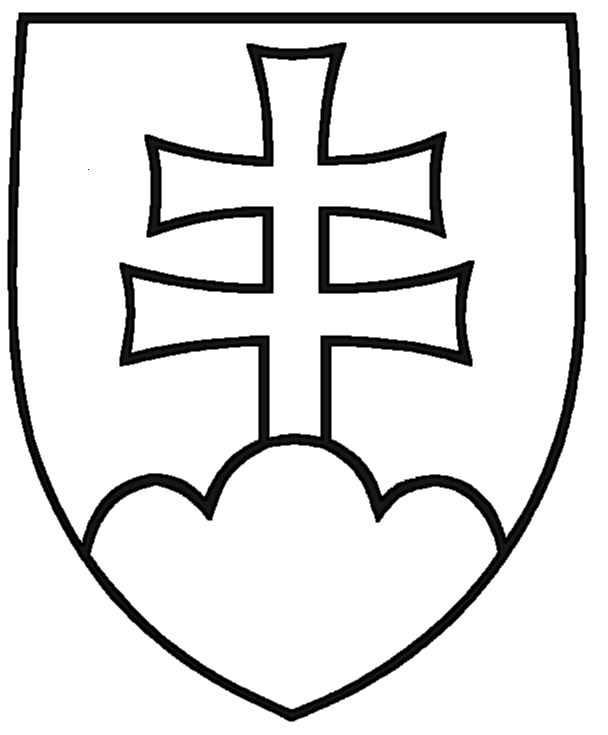 SLOVENSKEJ REPUBLIKYRočník 2001Vyhlásené: 8. 08. 2001		Časová verzia predpisu účinná od: 1. 01. 2022 do: 31. 12. 2022 Obsah dokumentu je právne záväzný.311ZÁKONz 2. júla 2001ZÁKONNÍK PRÁCENárodná rada Slovenskej republiky sa uzniesla na tomto zákone: ZÁKLADNÉ ZÁSADYČl. 1Fyzické osoby majú právo na prácu a na slobodnú voľbu zamestnania, na spravodlivé a uspokojivé pracovné podmienky a na ochranu proti svojvoľnému prepusteniu zo zamestnania v súlade so zásadou rovnakého zaobchádzania ustanovenou pre oblasť pracovnoprávnych vzťahov osobitným zákonom o rovnakom zaobchádzaní v niektorých oblastiach a o ochrane pred diskrimináciou a o zmene a doplnení niektorých zákonov (antidiskriminačný zákon). Tieto práva im patria bez akýchkoľvek obmedzení a diskriminácie z dôvodu pohlavia, manželského stavu a rodinného stavu, sexuálnej orientácie, rasy, farby pleti, jazyka, veku, nepriaznivého zdravotného stavu alebo zdravotného postihnutia, genetických vlastností, viery, náboženstva, politického alebo iného zmýšľania, odborovej činnosti, národného alebo sociálneho pôvodu, príslušnosti k národnosti alebo etnickej skupine, majetku, rodu alebo iného postavenia s výnimkou prípadu, ak rozdielne zaobchádzanie je odôvodnené povahou činností vykonávaných v zamestnaní alebo okolnosťami, za ktorých sa tieto činnosti vykonávajú, ak tento dôvod tvorí skutočnú a rozhodujúcu požiadavku na zamestnanie pod podmienkou, že cieľ je legitímny a požiadavka primeraná. Čl. 2Pracovnoprávne vzťahy podľa tohto zákona môžu vznikať len so súhlasom fyzickej osoby a zamestnávateľa. Zamestnávateľ má právo na slobodný výber zamestnancov v potrebnom počte a štruktúre a určovať podmienky a spôsob uplatnenia tohto práva, ak tento zákon, osobitný predpis alebo medzinárodná zmluva, ktorou je Slovenská republika viazaná, neustanovuje inak. Výkon práv a povinností vyplývajúcich z pracovnoprávnych vzťahov musí byť v súlade s dobrými mravmi; nikto nesmie tieto práva a povinnosti zneužívať na škodu druhého účastníka pracovnoprávneho vzťahu alebo spoluzamestnancov.Čl. 3Zamestnanci majú právo na mzdu za vykonanú prácu, na zaistenie bezpečnosti a ochrany zdravia pri práci, na odpočinok a zotavenie po práci. Zamestnávatelia sú povinní poskytovať zamestnancom mzdu a utvárať pracovné podmienky, ktoré zamestnancom umožňujú čo najlepší výkon práce podľa ich schopností a vedomostí, rozvoj tvorivej iniciatívy a prehlbovanie kvalifikácie.Čl. 4Zamestnanci alebo zástupcovia zamestnancov majú právo na poskytovanie informácií o hospodárskej a finančnej situácii zamestnávateľa a o predpokladanom vývoji jeho činnosti, a to zrozumiteľným spôsobom a vo vhodnom čase. Zamestnanci sa môžu vyjadrovať a predkladať svoje návrhy k pripravovaným rozhodnutiam zamestnávateľa, ktoré môžu ovplyvniť ich postavenie v pracovnoprávnych vzťahoch.Čl. 5Zamestnanci a zamestnávatelia sú povinní riadne plniť svoje povinnosti vyplývajúce z pracovnoprávnych vzťahov.Čl. 6Ženy a muži majú právo na rovnaké zaobchádzanie, ak ide o prístup k zamestnaniu, odmeňovanie a pracovný postup, odborné vzdelávanie a o pracovné podmienky. Tehotným ženám, matkám do konca deviateho mesiaca po pôrode a dojčiacim ženám sa zabezpečujú pracovné podmienky, ktoré chránia ich biologický stav v súvislosti s tehotenstvom, narodením dieťaťa, starostlivosťou o dieťa po pôrode a ich osobitný vzťah s dieťaťom po jeho narodení. Ženám a mužom sa zabezpečujú pracovné podmienky, ktoré im umožňujú vykonávať spoločenskú funkciu pri výchove detí a pri starostlivosti o ne.Čl. 7Mladiství majú právo na prípravu na povolanie a zabezpečenie pracovných podmienok umožňujúcich rozvoj ich telesných a duševných schopností.Čl. 8Zamestnávatelia sú povinní robiť opatrenia v záujme ochrany života a zdravia zamestnancov pri práci a zodpovedajú podľa tohto zákona za škody spôsobené zamestnancom pracovným úrazom alebo chorobou z povolania. Zamestnanci majú právo na hmotné zabezpečenie pri neschopnosti na prácu, v starobe a v súvislosti s tehotenstvom a rodičovstvom na základe predpisov o sociálnom zabezpečení. Zamestnancom so zdravotným postihnutím zamestnávateľ zabezpečuje pracovné podmienky umožňujúce im uplatniť a rozvíjať ich schopnosti na prácu s ohľadom na ich zdravotný stav. Pracovnoprávne vzťahy sú v čase neschopnosti zamestnancov na prácu z dôvodov choroby, úrazu, tehotenstva alebo materstva a rodičovstva vo zvýšenej miere chránené zákonom. Čl. 9Zamestnanci a zamestnávatelia, ktorí sú poškodení porušením povinností vyplývajúcich z pracovnoprávnych vzťahov, môžu svoje práva uplatniť na súde. Zamestnávatelia nesmú znevýhodňovať a poškodzovať zamestnancov preto, že zamestnanci uplatňujú svoje práva vyplývajúce z pracovnoprávnych vzťahov.Čl. 10Zamestnanci a zamestnávatelia majú právo na kolektívne vyjednávanie; v prípade rozporu ich záujmov zamestnanci majú právo na štrajk a zamestnávatelia majú právo na výluku. Odborové orgány sa zúčastňujú na pracovnoprávnych vzťahoch vrátane kolektívneho vyjednávania. Zamestnanecká rada alebo zamestnanecký dôverník sa zúčastňujú na pracovnoprávnych vzťahoch za podmienok ustanovených zákonom. Zamestnávateľ je povinný umožniť odborovému orgánu, zamestnaneckej rade alebo zamestnaneckému dôverníkovi pôsobiť na pracoviskách.Čl. 11Zamestnávateľ môže o zamestnancovi zhromažďovať len osobné údaje súvisiace s kvalifikáciou a profesionálnymi skúsenosťami zamestnanca a údaje, ktoré môžu byť významné z hľadiska práce, ktorú zamestnanec má vykonávať, vykonáva alebo vykonával.PRVÁ ČASŤVŠEOBECNÉ USTANOVENIAPôsobnosť Zákonníka práce§ 1Tento zákon upravuje individuálne pracovnoprávne vzťahy v súvislosti s výkonom závislej práce fyzických osôb pre právnické osoby alebo fyzické osoby a kolektívne pracovnoprávne vzťahy.Závislá práca je práca vykonávaná vo vzťahu nadriadenosti zamestnávateľa a podriadenosti zamestnanca, osobne zamestnancom pre zamestnávateľa, podľa pokynov zamestnávateľa, v jeho mene, v pracovnom čase určenom zamestnávateľom.Závislá práca môže byť vykonávaná výlučne v pracovnom pomere, v obdobnom pracovnom vzťahu alebo výnimočne za podmienok ustanovených v tomto zákone aj v inom pracovnoprávnom vzťahu. Závislá práca nemôže byť vykonávaná v zmluvnom občianskoprávnom vzťahu alebo v zmluvnom obchodnoprávnom vzťahu podľa osobitných predpisov.Ak tento zákon v prvej časti neustanovuje inak, vzťahujú sa na právne vzťahy podľa odseku 1 všeobecné ustanovenia Občianskeho zákonníka.Pracovnoprávne vzťahy vznikajú najskôr od uzatvorenia pracovnej zmluvy alebo dohody o práci vykonávanej mimo pracovného pomeru, ak tento zákon alebo osobitný predpis neustanovuje inak.V pracovnoprávnych vzťahoch možno upraviť podmienky zamestnania a pracovné podmienky zamestnanca výhodnejšie ako to upravuje tento zákon alebo iný pracovnoprávny predpis, ak to tento zákon alebo iný pracovnoprávny predpis výslovne nezakazuje alebo ak z povahy ich ustanovení nevyplýva, že sa od nich nemožno odchýliť.§ 2Na právne vzťahy pri výkone štátnej služby sa vzťahuje tento zákon, len ak to ustanovuje osobitný predpis.Na právne vzťahy vyplývajúce z výkonu verejnej funkcie sa vzťahuje tento zákon, ak to výslovne ustanovuje alebo ak to ustanovuje osobitný predpis.Na právne vzťahy profesionálnych športovcov pri výkone športu na základe zmluvy o profesionálnom vykonávaní športu a na právne vzťahy športových odborníkov pri výkone činnosti na základe zmluvy o výkone činnosti športového odborníka sa vzťahuje tento zákon, len ak to ustanovuje osobitný predpis.§ 3Pracovnoprávne vzťahy zamestnancov pri výkone práce vo verejnom záujme sa spravujú týmto zákonom, ak osobitný predpis neustanovuje inak.Pracovnoprávne vzťahy zamestnancov, ktorí sú povinní zabezpečiť súlad podľa osobitného predpisu, a zamestnancov pracujúcich v prevádzke, údržbe a rozvoji plynárenskej prepravnej siete, ktorí sú v priamej riadiacej pôsobnosti štatutárneho orgánu prevádzkovateľa plynárenskej prepravnej siete, zamestnancov v doprave, zamestnancov vykonávajúcich zdravotnícke povolanie, pedagogických zamestnancov, zamestnancov, ktorí sú divadelnými umelcami alebo hudobnými umelcami, členov posádok lodí plávajúcich pod štátnou vlajkou Slovenskej republiky a zamestnancov súkromných bezpečnostných služieb sa spravujú týmto zákonom, ak osobitný predpis neustanovuje inak.Pracovnoprávne vzťahy zamestnancov cirkví a náboženských spoločností, ktorí vykonávajú duchovenskú činnosť, sa spravujú týmto zákonom, ak tento zákon, osobitný predpis, medzinárodná zmluva, ktorou je Slovenská republika viazaná, zmluva uzatvorená medzi Slovenskou republikou a cirkvami a náboženskými spoločnosťami alebo vnútorné predpisy cirkví a náboženských spoločností neustanovujú inak.Pracovnoprávne vzťahy zamestnancov pracujúcich pri výrobe a spracovaní traskavín, traskavých zloží, čierneho prachu, munície, výbušnín, výbušných predmetov a výbušných pyrotechnických zloží sa spravujú týmto zákonom, ak osobitný predpis neustanovuje inak.§ 4Pracovnoprávne vzťahy medzi družstvom a jeho členmi sa spravujú týmto zákonom, ak osobitný predpis neustanovuje inak.§ 5Pracovnoprávne vzťahy medzi zamestnancami vykonávajúcimi prácu na území Slovenskej republiky a zahraničným zamestnávateľom, ako aj medzi cudzincami a osobami bez štátnej príslušnosti pracujúcimi na území Slovenskej republiky a zamestnávateľmi so sídlom na území Slovenskej republiky sa spravujú týmto zákonom, ak právne predpisy o medzinárodnom práve súkromnom neustanovujú inak.Pracovnoprávne vzťahy zamestnancov vyslaných na výkon prác pri poskytovaní služieb hosťujúcim zamestnávateľom z územia iného členského štátu Európskej únie alebo štátu, ktorý je zmluvnou stranou Dohody o Európskom hospodárskom priestore (ďalej len „iný členský štát Európskej únie“) na územie Slovenskej republiky sa spravujú týmto zákonom, osobitnými predpismi alebo príslušnou kolektívnou zmluvou, ktoré upravujú a) dĺžku pracovného času a odpočinok,dĺžku dovolenky,minimálnu mzdu, minimálne mzdové nároky, mzdové zvýhodnenie za prácu nadčas, mzdové zvýhodnenie za prácu vo sviatok, mzdové zvýhodnenie za prácu v sobotu, mzdové zvýhodnenie za prácu v nedeľu, mzdové zvýhodnenie za nočnú prácu, mzdovú kompenzáciu za sťažený výkon práce, iné povinné zložky mzdy a náhradu mzdy za dovolenku; pri posudzovaní, či plnenie, ktoré poskytuje hosťujúci zamestnávateľ, je mzdou, sa použije § 118,bezpečnosť a ochranu zdravia pri práci,pracovné podmienky tehotných žien, matiek do konca deviateho mesiaca po pôrode, dojčiacich žien a mladistvých zamestnancov,rovnaké zaobchádzanie s mužmi a so ženami a zákaz diskriminácie,podmienky, za ktorých možno zamestnanca dočasne prideliť, pracovné podmienky vrátane mzdových podmienok a podmienky zamestnávania dočasne prideleného zamestnanca, ak ideo vyslanie podľa odseku 6 písm. c),podmienky ubytovania, ktoré zamestnávateľ poskytuje zamestnancom,náhradu cestovných výdavkov, náhradu výdavkov za ubytovanie a stravné pri pracovnej ceste alebo pri ceste do obvyklého miesta výkonu práce na území Slovenskej republiky; na účely uplatnenia osobitného predpisu alebo príslušnej kolektívnej zmluvy možno započítať aj náhradu cestovných výdavkov, náhradu výdavkov za ubytovanie a stravné alebo iné porovnateľné plnenie poskytnuté hosťujúcim zamestnávateľom podľa práva štátu, z ktorého je zamestnanec vyslaný na výkon prác pri poskytovaní služieb.Pracovnoprávne vzťahy zamestnancov vyslaných na výkon prác pri poskytovaní služieb hosťujúcim zamestnávateľom z územia iného členského štátu Európskej únie na územie Slovenskej republiky, ktorých trvanie vyslania presiahlo 12 mesiacov, alebo ak predĺženie tejto doby pred jej uplynutím hosťujúci zamestnávateľ oznámil spolu s odôvodnením Národnému inšpektorátu práce, presiahlo 18 mesiacov, sa spravujú týmto zákonom, osobitnými predpismi alebo príslušnou kolektívnou zmluvou; to sa nevzťahuje na založenie, vznik, skončenie a zánik pracovnoprávneho vzťahu, výkon inej zárobkovej činnosti a obmedzenie zárobkovej činnosti po skončení pracovného pomeru. Ak hosťujúci zamestnanec nahrádza iného hosťujúceho zamestnanca, ktorý vykonával tú istú pracovnú úlohu na tom istom mieste, do trvania vyslania na účely prvej vety sa započítava aj trvanie vyslania nahrádzaného hosťujúceho zamestnanca; vykonávanie tej istej pracovnej úlohy na tom istom mieste sa posudzuje s ohľadom na povahu vykonávaných činností a miesto ich vykonávania a povahu poskytovanej služby.Pri vyslaní zamestnanca na výkon prác pri poskytovaní služieb z územia iného členského štátu Európskej únie na územie Slovenskej republiky podľa odseku 6 písm. c)užívateľský zamestnávateľ informuje hosťujúceho zamestnávateľa o pracovných podmienkach vrátane mzdových podmienok a podmienkach zamestnávania porovnateľného zamestnanca, ktoré sa u neho uplatňujú,užívateľský zamestnávateľ informuje hosťujúceho zamestnávateľa v dostatočnom predstihu, že hosťujúci zamestnanec má byť vyslaný do iného členského štátu Európskej únie,sa neuplatňujú § 57 ods. 2 a § 58 ods. 7.Ustanovenia odsekov 2 a 3 nebránia uplatňovaniu pracovných podmienok a podmienok zamestnávania, ktoré sú pre zamestnanca výhodnejšie. Výhodnosť sa posudzuje pri každom pracovnoprávnom nároku samostatne.Vyslaním zamestnanca na výkon prác pri poskytovaní služieb je jeho cezhraničnévyslanie pod vedením a na zodpovednosť vysielajúceho zamestnávateľa na základe zmluvy medzi vysielajúcim zamestnávateľom ako cezhraničným poskytovateľom služby a príjemcom tejto služby, ak medzi vysielajúcim zamestnávateľom a zamestnancom existuje počas doby vyslania pracovnoprávny vzťah,vyslanie medzi ovládajúcou osobou a ovládanou osobou alebo medzi ovládanými osobami, ak medzi vysielajúcim zamestnávateľom a zamestnancom existuje počas doby vyslania pracovnoprávny vzťah, alebodočasné pridelenie k užívateľskému zamestnávateľovi, ak medzi vysielajúcim zamestnávateľom a zamestnancom existuje počas doby vyslania pracovnoprávny vzťah.(7) Vysielajúci zamestnávateľ jehosťujúci zamestnávateľ, ktorým je zamestnávateľ usadený v inom členskom štáte Európskej únie vysielajúci zamestnanca na výkon prác pri poskytovaní služieb z územia iného členského štátu Európskej únie na územie Slovenskej republiky,domáci zamestnávateľ, ktorým je zamestnávateľ usadený v Slovenskej republike vysielajúci zamestnanca na výkon prác pri poskytovaní služieb z územia Slovenskej republiky na územie iného členského štátu Európskej únie.(8) Vyslaný zamestnanec jehosťujúci zamestnanec, ktorým je zamestnanec, ktorý počas určitej doby vykonáva prácu v Slovenskej republike pri poskytovaní služieb, pričom bežne pracuje v inom členskom štáteEurópskej únie,domáci zamestnanec, ktorým je zamestnanec, ktorý počas určitej doby vykonáva prácu v inom členskom štáte Európskej únie pri poskytovaní služieb, pričom bežne pracuje v Slovenskej republike.(9) Ustanovenia odseku 2 písm. b) a c) sa nepoužijú v prípade počiatočnej montáže alebo prvej inštalácie tovaru, ktoré sú hlavnou súčasťou zmluvy o dodávke tovaru a sú potrebné na uvedenie dodaného tovaru do užívania a sú vykonávané kvalifikovanými zamestnancami alebo odborníkmi dodávateľského podniku, ak čas, na ktorý bol zamestnanec vyslaný, nepresiahne osem dní v období posledných 12 mesiacov od začiatku vyslania; to neplatí pre tieto práce: a) hĺbenie (výkopy),zemné práce (premiestňovanie zeminy),vlastné stavebné práce,montáž a demontáž prefabrikovaných dielcov,interiérové alebo inštalačné práce,úpravy,renovačné práce,opravy,rozoberanie (demontáž),demolačné práce,údržba,maliarske a čistiace práce v rámci údržby,rekonštrukcie.Hosťujúci zamestnanec, ktorý sa domnieva, že jeho práva alebo právom chránené záujmy boli dotknuté nedodržaním podmienok vyslania na územie Slovenskej republiky, môže podať podnet priamo alebo prostredníctvom zástupcov zamestnancov na príslušný orgán inšpekcie práce alebo sa môže obrátiť na súd a domáhať sa právnej ochrany.Hosťujúci zamestnanec, ktorému hosťujúci zamestnávateľ pri vyslaní podľa odseku 6 písm.alebo písm. b) neposkytol splatnú mzdu podľa odseku 2 písm. c) alebo odseku 3 alebo jej časť,má právo domáhať sa ich vyplatenia u fyzickej osoby alebo právnickej osoby, ktorá je dodávateľom služby na území Slovenskej republiky (ďalej len „dodávateľ služby“), ktorej priamym subdodávateľom je hosťujúci zamestnávateľ. Dodávateľ služby je povinný poskytnúť hosťujúcemu zamestnancovi splatnú mzdu alebo jej časť v sume, v ktorej nebola vyplatená, do 15 dní od doručenia žiadosti hosťujúceho zamestnanca po odpočítaní zrážok, ktoré by zo mzdy vykonal hosťujúci zamestnávateľ, ak by splatnú mzdu poskytol; na dodávateľa služby neprechádza zodpovednosť za vykonanie a odvedenie týchto zrážok. Dodávateľ služby je povinný informovať hosťujúceho zamestnávateľa o vyplatení mzdy podľa druhej vety. Pri vyslaní podľa odseku 6 písm. c) sa postupuje podľa § 58 ods. 10 a § 58a ods. 4.Hosťujúci zamestnávateľ je povinný na požiadanie dodávateľovi služby bezodkladne poskytnúť údaje potrebné na to, aby dodávateľ služby mohol skontrolovať, či hosťujúci zamestnávateľ poskytol hosťujúcemu zamestnancovi splatnú mzdu podľa odseku 2 písm. c) alebo odseku 3 alebo jej časť, a na to, aby dodávateľ služby mohol splniť povinnosť podľa odseku 11 druhej vety. Hosťujúci zamestnávateľ poskytne dodávateľovi služby osobné údaje hosťujúcich zamestnancov v rozsahu nevyhnutnom na dosiahnutie účelu podľa prvej vety.Pracovné podmienky a podmienky zamestnávania domáceho zamestnanca sa spravujú právom štátu, na ktorého územie je domáci zamestnanec vyslaný. Domáci zamestnávateľ pred vyslaním informuje domáceho zamestnanca o pracovných podmienkach a podmienkach zamestnávania podľa prvej vety; informáciu o pracovnom čase a výmere dovolenky oznámi písomne.Domáci zamestnávateľ môže vyslať domáceho zamestnanca na výkon prác pri poskytovaní služieb z územia Slovenskej republiky na územie iného členského štátu Európskej únie na základe písomnej dohody. Dohoda podľa prvej vety musí obsahovať najmä a) deň začatia a skončenia vyslania,druh práce počas vyslania,miesto výkonu práce počas vyslania,mzdové podmienky počas vyslania.Pri vyslaní podľa odseku 6 písm. c) musí náležitosti podľa odseku 14 obsahovať dohoda o dočasnom pridelení podľa § 58 ods. 5.Na pracovnoprávne vzťahy zamestnancov počas vnútropodnikového presunu podľa osobitného predpisu sa primerane vzťahujú ustanovenia odseku 2 písm. a), b), d) až i) a odsekov 3, 5, 9 a 10; mzdové podmienky týchto zamestnancov musia byť počas vnútropodnikového presunu podľa osobitného predpisu najmenej rovnako priaznivé ako u porovnateľného zamestnanca zamestnávateľa, ku ktorému sú zamestnanci presunutí v rámci vnútropodnikového presunu podľa osobitného predpisu.Na pracovnoprávne vzťahy zamestnancov zamestnávateľa usadeného mimo iného členského štátu Európskej únie počas ich dočasného výkonu práce pri poskytovaní služieb na území Slovenskej republiky sa primerane vzťahujú ustanovenia odsekov 2, 5, 7 až 12; ustanovenie odseku 16 tým nie je dotknuté.§ 6Podmienky, za ktorých môže byť prijatý do pracovnoprávneho vzťahu cudzinec alebo osoba bez štátnej príslušnosti, ustanovuje osobitný predpis.Zamestnávateľ§ 7Zamestnávateľ je právnická osoba alebo fyzická osoba, ktorá zamestnáva aspoň jednu fyzickú osobu v pracovnoprávnom vzťahu, a ak to ustanovuje osobitný predpis, aj v obdobných pracovných vzťahoch.Zamestnávateľ vystupuje v pracovnoprávnych vzťahoch vo svojom mene a má zodpovednosť vyplývajúcu z týchto vzťahov. Zamestnávateľom je aj organizačná jednotka zamestnávateľa, ak to ustanovujú osobitné predpisy alebo stanovy podľa osobitného predpisu. Ak je účastníkom pracovnoprávneho vzťahu zamestnávateľ, nemôže ním byť súčasne jeho organizačná jednotka a naopak.So zamestnancom, ktorý je aj štatutárnym orgánom alebo členom štatutárneho orgánu, dohodne podmienky podľa § 43 ods. 1 v pracovnej zmluve orgán alebo právnická osoba, ktorá ho ako štatutárny orgán ustanovila.§ 8Spôsobilosť fyzickej osoby mať práva a povinnosti v pracovnoprávnych vzťahoch ako zamestnávateľ vzniká narodením. Túto spôsobilosť má aj počaté dieťa, ak sa narodí živé.Spôsobilosť fyzickej osoby vlastnými právnymi úkonmi nadobúdať práva a brať na seba povinnosti v pracovnoprávnych vzťahoch ako zamestnávateľ vzniká plnoletosťou; dovtedy za ňu koná zákonný zástupca.§ 9V pracovnoprávnych vzťahoch robí právne úkony za zamestnávateľa, ktorý je právnická osoba, štatutárny orgán alebo člen štatutárneho orgánu; zamestnávateľ, ktorý je fyzická osoba, koná osobne. Namiesto nich môžu robiť právne úkony aj nimi poverení zamestnanci. Iní zamestnanci zamestnávateľa, najmä vedúci jeho organizačných útvarov, sú oprávnení ako orgány zamestnávateľa robiť v mene zamestnávateľa právne úkony vyplývajúce z ich funkcií určených organizačnými predpismi.Zamestnávateľ môže písomne poveriť ďalších svojich zamestnancov, aby robili určité právne úkony v pracovnoprávnych vzťahoch v jeho mene. V písomnom poverení musí byť uvedený rozsah oprávnenia povereného zamestnanca.Vedúci zamestnanci zamestnávateľa sú zamestnanci, ktorí sú na jednotlivých stupňoch riadenia zamestnávateľa oprávnení určovať a ukladať podriadeným zamestnancom zamestnávateľa pracovné úlohy, organizovať, riadiť a kontrolovať ich prácu a dávať im na ten účel záväzné pokyny.§ 10Právne úkony štatutárnych orgánov alebo členov štatutárnych orgánov a poverených zamestnancov (§ 9 ods. 1 a 2) zaväzujú zamestnávateľa, ktorý na základe týchto úkonov nadobúda práva a povinnosti.Ak štatutárny orgán alebo člen štatutárneho orgánu alebo poverený zamestnanec prekročil právnym úkonom v pracovnoprávnych vzťahoch svoje oprávnenie, nezaväzujú tieto úkony zamestnávateľa, ak zamestnanec vedel alebo musel vedieť, že tento štatutárny orgán alebo člen štatutárneho orgánu alebo poverený zamestnanec svoje oprávnenie prekročil. To isté platí, ak právny úkon urobil zamestnanec zamestnávateľa, ktorý na to nebol oprávnený zo svojej funkcie, ani tým nebol poverený.Zamestnanec§ 11Zamestnanec je fyzická osoba, ktorá v pracovnoprávnych vzťahoch, a ak to ustanovuje osobitný predpis, aj v obdobných pracovných vzťahoch vykonáva pre zamestnávateľa závislú prácu.Spôsobilosť fyzickej osoby mať v pracovnoprávnych vzťahoch práva a povinnosti ako zamestnanec a spôsobilosť vlastnými právnymi úkonmi nadobúdať tieto práva a brať na seba tieto povinnosti vzniká, ak ďalej nie je ustanovené inak, dňom, keď fyzická osoba dovŕši 15 rokov veku; zamestnávateľ však nesmie dohodnúť ako deň nástupu do práce deň, ktorý by predchádzal dňu, keď fyzická osoba skončí povinnú školskú dochádzku.Zamestnanec môže uzatvoriť dohodu o hmotnej zodpovednosti najskôr v deň, keď dovŕši 18 rokov veku.Práca fyzickej osoby vo veku do 15 rokov alebo práca fyzickej osoby staršej ako 15 rokov do skončenia povinnej školskej dochádzky je zakázaná. Tieto fyzické osoby môžu vykonávať ľahké práce, ktoré svojím charakterom a rozsahom neohrozujú ich zdravie, bezpečnosť, ich ďalší vývoj alebo školskú dochádzku len pria) účinkovaní alebo spoluúčinkovaní na kultúrnych predstaveniach a umeleckých predstaveniach, b) športových podujatiach,reklamných činnostiach,iných činnostiach neuvedených v písmenách a) až c), ak ide o fyzickú osobu staršiu ako 15 rokov do skončenia povinnej školskej dochádzky.(5) Výkon ľahkých prác uvedených v odseku 4 povoľuje na žiadosť zamestnávateľa príslušný inšpektorát práce po dohode s príslušným orgánom štátnej správy na úseku verejného zdravotníctva (ďalej len „orgán verejného zdravotníctva“). V povolení sa určí počet hodín a podmienky, za ktorých sa ľahké práce môžu vykonávať. Príslušný inšpektorát práce odoberie povolenie, ak podmienky povolenia nie sú dodržiavané.§ 11aZástupcovia zamestnancovZástupcovia zamestnancov sú príslušný odborový orgán, zamestnanecká rada alebo zamestnanecký dôverník. Pre bezpečnosť a ochranu zdravia pri práci je zástupcom zamestnancov aj zástupca zamestnancov pre bezpečnosť a ochranu zdravia pri práci podľa osobitného predpisu.V družstve, kde je súčasťou členstva aj pracovnoprávny vzťah člena k družstvu, je na účely tohto zákona zástupcom zamestnancov osobitný orgán družstva volený členskou schôdzou.§ 12Ak sa podľa tohto zákona vyžaduje súhlas zástupcov zamestnancov alebo dohoda s nimi, zamestnávateľ, u ktorého nepôsobia zástupcovia zamestnancov, môže konať samostatne; to neplatí, ak tento zákon ustanovuje, že dohodu so zástupcami zamestnancov nemožno nahradiť rozhodnutím zamestnávateľa. Ak tento zákon ustanovuje, že dohodu so zástupcami zamestnancov nemožno nahradiť rozhodnutím zamestnávateľa, túto dohodu nemožno nahradiť ani dohodou so zamestnancom.Ak sa podľa tohto zákona vyžaduje prerokovanie so zástupcami zamestnancov, zamestnávateľ, u ktorého nepôsobia zástupcovia zamestnancov, môže konať samostatne.§ 13Zamestnávateľ je v pracovnoprávnych vzťahoch povinný zaobchádzať so zamestnancami v súlade so zásadou rovnakého zaobchádzania ustanovenou pre oblasť pracovnoprávnych vzťahov osobitným zákonom o rovnakom zaobchádzaní v niektorých oblastiach a o ochrane pred diskrimináciou a o zmene a doplnení niektorých zákonov (antidiskriminačný zákon).V pracovnoprávnych vzťahoch sa zakazuje diskriminácia zamestnancov z dôvodu pohlavia, manželského stavu a rodinného stavu, sexuálnej orientácie, rasy, farby pleti, jazyka, veku, nepriaznivého zdravotného stavu alebo zdravotného postihnutia, genetických vlastností, viery, náboženstva, politického alebo iného zmýšľania, odborovej činnosti, národného alebo sociálneho pôvodu, príslušnosti k národnosti alebo etnickej skupine, majetku, rodu alebo iného postavenia alebo z dôvodu oznámenia kriminality alebo inej protispoločenskej činnosti .Výkon práv a povinností vyplývajúcich z pracovnoprávnych vzťahov musí byť v súlade s dobrými mravmi. Nikto nesmie tieto práva a povinnosti zneužívať na škodu druhého účastníka pracovnoprávneho vzťahu alebo spoluzamestnancov. Nikto nesmie byť na pracovisku v súvislosti s výkonom pracovnoprávnych vzťahov prenasledovaný ani inak postihovaný za to, že podá na iného zamestnanca alebo zamestnávateľa sťažnosť, žalobu, návrh na začatie trestného stíhania alebo iné oznámenie o kriminalite alebo inej protispoločenskej činnosti .Zamestnávateľ nesmie bez vážnych dôvodov spočívajúcich v osobitnej povahe činností zamestnávateľa narúšať súkromie zamestnanca na pracovisku a v spoločných priestoroch zamestnávateľa tým, že ho monitoruje, vykonáva záznam telefonických hovorov uskutočňovaných technickými pracovnými zariadeniami zamestnávateľa a kontroluje elektronickú poštu odoslanú z pracovnej elektronickej adresy a doručenú na túto adresu bez toho, aby ho na to vopred upozornil. Ak zamestnávateľ zavádza kontrolný mechanizmus, je povinný prerokovať so zástupcami zamestnancov rozsah kontroly, spôsob jej uskutočnenia, ako aj dobu jej trvania a informovať zamestnancov o rozsahu kontroly, spôsobe jej uskutočnenia, ako aj o dobe jej trvania.Zamestnávateľ nesmie zamestnancovi uložiť povinnosť zachovávať mlčanlivosť o jeho pracovných podmienkach vrátane mzdových podmienok a o podmienkach zamestnávania. Nikto nesmie byť na pracovisku prenasledovaný ani inak postihovaný za to, že nezachová mlčanlivosť o svojich pracovných podmienkach vrátane mzdových podmienok a o podmienkach zamestnávania.Zamestnanec má právo podať zamestnávateľovi sťažnosť v súvislosti s porušením zásady rovnakého zaobchádzania podľa odsekov 1 a 2 a nedodržaním podmienok podľa odsekov 3 až 5; zamestnávateľ je povinný na sťažnosť zamestnanca bez zbytočného odkladu odpovedať, vykonať nápravu, upustiť od takého konania a odstrániť jeho následky.Zamestnanec, ktorý sa domnieva, že jeho práva alebo právom chránené záujmy boli dotknuté nedodržaním zásady rovnakého zaobchádzania alebo nedodržaním podmienok podľa odseku 3, môže sa obrátiť na súd a domáhať sa právnej ochrany ustanovenej osobitným zákonom o rovnakom zaobchádzaní v niektorých oblastiach a o ochrane pred diskrimináciou a o zmene a doplnení niektorých zákonov (antidiskriminačný zákon).Zamestnanec, ktorý sa domnieva, že jeho súkromie na pracovisku alebo v spoločných priestoroch bolo narušené nedodržaním podmienok podľa odseku 4 alebo že zamestnávateľ nedodržal podmienky podľa odseku 5, môže sa obrátiť na súd a domáhať sa právnej ochrany.§ 14Riešenie sporovSpory medzi zamestnancom a zamestnávateľom o nároky z pracovnoprávnych vzťahov prejednávajú a rozhodujú súdy.Právne úkony§ 15Prejav vôle treba vykladať tak, ako to so zreteľom na okolnosti, za ktorých sa urobil, zodpovedá dobrým mravom.§ 16Na právne úkony, pri ktorých sa vyžaduje písomná forma, je potrebná u tých, ktorí nemôžu písať alebo čítať, notárska zápisnica alebo zápisnica potvrdená dvoma súčasne prítomnými zamestnancami zamestnávateľa o tom, že právny úkon zodpovedá prejavenej vôli.Notárska zápisnica alebo zápisnica potvrdená dvoma súčasne prítomnými zamestnancami zamestnávateľa sa nevyžaduje, ak má ten, kto nemôže čítať alebo písať, schopnosť oboznámiť sa s obsahom právneho úkonu pomocou prístrojov alebo špeciálnych pomôcok a je schopný zápisnicu vlastnoručne podpísať.§ 17Neplatnosť právneho úkonuPrávny úkon, ktorým sa zamestnanec vopred vzdáva svojich práv, je neplatný.Právny úkon, na ktorý neudelil predpísaný súhlas príslušný orgán alebo zákonný zástupca alebo na ktorý neudelili predpísaný súhlas zástupcovia zamestnancov, právny úkon, ktorý nebol vopred prerokovaný so zástupcami zamestnancov, alebo právny úkon, ktorý sa neurobil formou predpísanou týmto zákonom, je neplatný, len ak to výslovne ustanovuje tento zákon alebo osobitný predpis.Neplatnosť právneho úkonu nemôže byť zamestnancovi na ujmu, ak neplatnosť nespôsobil sám. Ak vznikne zamestnancovi následkom neplatného právneho úkonu škoda, je zamestnávateľ povinný ju nahradiť.Zmluva§ 18Zmluva podľa tohto zákona alebo iných pracovnoprávnych predpisov je uzatvorená, len čo sa účastníci dohodli na jej obsahu.§ 19Účastník, ktorý konal v omyle, ktorý druhému účastníkovi musel byť známy, má právo od zmluvy odstúpiť, ak sa omyl týka takej okolnosti, že by bez neho k zmluve nedošlo.Zamestnávateľ má právo odstúpiť od pracovnej zmluvy, akzamestnanec nenastúpi do práce v dohodnutý deň nástupu do práce bez toho, aby mu v tom bránila prekážka v práci,zamestnanec do troch pracovných dní neupovedomí zamestnávateľa o prekážke v práci, ktorá mu bráni nastúpiť do práce v dohodnutý deň nástupu do práce, alebozamestnanec bol po uzatvorení pracovnej zmluvy právoplatne odsúdený za úmyselný trestný čin.(3) Odstúpiť od pracovnej zmluvy podľa odseku 2 možno najneskôr do začatia výkonu práce zamestnancom. Odstúpenie od pracovnej zmluvy musí byť písomné, inak je neplatné.§ 20Zabezpečenie práv a povinností z pracovnoprávnych vzťahovPráva a povinnosti z pracovnoprávnych vzťahov možno zabezpečiť dohodou o zrážkach zo mzdy, ručením alebo zriadením záložného práva.Uspokojenie nároku zamestnávateľa možno zabezpečiť dohodou medzi ním a zamestnancom o zrážkach zo mzdy. Dohoda sa musí uzatvoriť písomne, inak je neplatná.Ak vznikne podľa tohto zákona alebo podľa iného pracovnoprávneho predpisu povinnosť zamestnanca zaplatiť pohľadávku zamestnávateľovi alebo ak vznikne povinnosť zamestnávateľa zaplatiť pohľadávku zamestnancovi, môže sa iná fyzická osoba alebo právnická osoba zaručiť písomným vyhlásením, že túto pohľadávku uspokojí, ak tak neurobí sám dlžník.Nárok na náhradu škody na zverených hodnotách, ktoré je zamestnanec povinný vyúčtovať, a nárok na náhradu škody, ktorú zamestnanec spôsobil zamestnávateľovi úmyselne, môže zamestnávateľ so zamestnancom zabezpečiť písomnou zmluvou o zriadení záložného práva k nehnuteľnosti, ktorú zamestnanec vlastní.Nároky zamestnancov z pracovnoprávnych vzťahov pri platobnej neschopnosti zamestnávateľa§ 21Ak sa zamestnávateľ stane platobne neschopným a nemôže uspokojiť nároky zamestnancov z pracovnoprávnych vzťahov, tieto nároky sa uspokoja dávkou garančného poistenia podľa osobitného predpisu.§ 22Informačná povinnosťZamestnávateľ, predbežný správca konkurznej podstaty alebo správca konkurznej podstaty je povinný písomne informovať zástupcov zamestnancov, a ak u zamestnávateľa nepôsobia zástupcovia zamestnancov, priamo zamestnancov o platobnej neschopnosti do desiatich dní od jej vzniku.Zamestnanec je povinný zamestnávateľovi, predbežnému správcovi konkurznej podstaty alebo správcovi konkurznej podstaty na ich žiadosť oznámiť všetky informácie potrebné v súvislosti s potvrdením nárokov z pracovnoprávneho vzťahu podľa osobitného predpisu.Prechod práv a povinností z pracovnoprávnych vzťahov§ 27Ak zanikne zamestnávateľ, ktorý má právneho nástupcu, prechádzajú práva a povinnosti z pracovnoprávnych vzťahov na tohto nástupcu, ak osobitný predpis neustanovuje inak.§ 28Ak sa prevádza hospodárska jednotka, ktorou je na účely tohto zákona, zamestnávateľ alebo časť zamestnávateľa alebo ak sa prevádza úloha alebo činnosť zamestnávateľa alebo ich časť k inému zamestnávateľovi, prechádzajú práva a povinnosti z pracovnoprávnych vzťahov voči prevedeným zamestnancom na preberajúceho zamestnávateľa.Prevod podľa odseku 1 je prevod hospodárskej jednotky, ktorá si zachováva svoju totožnosť ako organizované zoskupenie zdrojov (hmotné zložky, nehmotné zložky a osobné zložky), ktorého cieľom je vykonávanie hospodárskej činnosti bez ohľadu na to, či je táto činnosť hlavná alebo doplnková.Prevodca je právnická osoba alebo fyzická osoba, ktorá prevodom podľa odseku 2 prestáva byť zamestnávateľom.Preberajúcim zamestnávateľom je právnická osoba alebo fyzická osoba, ktorá prevodom podľa odseku 2 pokračuje ako zamestnávateľ voči prevedeným zamestnancom.Práva a povinnosti doterajšieho zamestnávateľa voči zamestnancom, ktorých pracovnoprávne vzťahy do dňa prevodu zanikli, zostávajú nedotknuté.§ 29(1) Zamestnávateľ je povinný najneskôr jeden mesiac pred tým, ako dôjde k prechodu práv a povinností z pracovnoprávnych vzťahov, písomne informovať zástupcov zamestnancov, a ak u zamestnávateľa nepôsobia zástupcovia zamestnancov, priamo zamestnancov o a) dátume alebo navrhovanom dátume prechodu,dôvodoch prechodu,pracovnoprávnych, ekonomických a sociálnych dôsledkoch prechodu na zamestnancov,plánovaných opatreniach prechodu vzťahujúcich sa na zamestnancov.Zamestnávateľ je povinný s cieľom dosiahnuť dohodu najneskôr mesiac pred tým, ako uskutoční opatrenia vzťahujúce sa na zamestnancov, prerokovať tieto opatrenia so zástupcami zamestnancov.Povinnosti ustanovené v odsekoch 1 a 2 sa vzťahujú aj na preberajúceho zamestnávateľa.§ 29aAk sa zamestnancovi prevodom majú zásadne zmeniť pracovné podmienky a zamestnanec s ich zmenou nesúhlasí, pracovný pomer sa považuje za skončený dohodou z dôvodov podľa § 63 ods. 1 písm. b) ku dňu prevodu. Zamestnávateľ vydá zamestnancovi písomný doklad o skončení pracovného pomeru podľa prvej vety. Zamestnancovi podľa prvej vety patrí odstupné podľa § 76.§ 30Práva a povinnosti z pracovnoprávnych vzťahov prechádzajú smrťou zamestnávateľa, ktorý je fyzickou osobou, na jeho dedičov.§ 31Ak sa predáva zamestnávateľ alebo jeho časť, práva a povinnosti z pracovnoprávnych vzťahov prechádzajú z predávajúceho zamestnávateľa na kupujúceho zamestnávateľa.Ak po odstúpení od zmluvy o predaji zamestnávateľa alebo jeho časti nedôjde k prechodu práv a povinností z pracovnoprávnych vzťahov na ďalšieho nadobúdateľa, uspokojenie nárokov z pracovnoprávnych vzťahov zabezpečuje predávajúci zamestnávateľ.Ak zamestnávateľ-prenajímateľ dá do nájmu časť zamestnávateľa inému zamestnávateľovi, práva a povinnosti z pracovnoprávnych vzťahov voči zamestnancom tejto časti prechádzajú na zamestnávateľa-nájomcu.Ak po skončení nájmu zamestnávateľa alebo jeho časti nedôjde k prechodu práv a povinností z pracovnoprávnych vzťahov na ďalšieho nájomcu, uspokojenie nárokov z pracovnoprávnych vzťahov zabezpečuje zamestnávateľ-prenajímateľ; to sa nevzťahuje na zamestnancov prijatých do zamestnania zamestnávateľom-nájomcom odo dňa vzniku nájmu.Ak sa zrušuje zamestnávateľ, určí orgán, ktorý zamestnávateľa zrušuje, ktorý zamestnávateľ je povinný uspokojiť nároky zamestnancov zrušeného zamestnávateľa alebo uplatňovať jeho nároky.Ak sa pri zrušení zamestnávateľa vykonáva jeho likvidácia, má likvidátor povinnosť uspokojiť nároky zamestnancov zrušeného zamestnávateľa.Ak dôjde k prechodu práv a povinností z pracovnoprávnych vzťahov, je zamestnávateľ povinný dodržiavať kolektívnu zmluvu dohodnutú predchádzajúcim zamestnávateľom, a to až do skončenia jej účinnosti.Pri prechode práv a povinností z pracovnoprávnych vzťahov z doterajšieho zamestnávateľa na preberajúceho zamestnávateľa právne postavenie a funkcia zástupcov zamestnancov zostávajú zachované do uplynutia funkčného obdobia, ak sa nedohodnú inak.Ustanovenia o prechode práv a povinností z pracovnoprávnych vzťahov sa nevzťahujú na zamestnávateľa, na ktorého bol súdom vyhlásený konkurz.Dohoda o sporných nárokoch§ 32Účastníci si môžu upraviť svoje sporné nároky dohodou o sporných nárokoch, ktorá musí byť písomná, inak je neplatná.§ 33Nárok je potrebné uspokojiť na mieste ustanovenom týmto zákonom alebo dohodou účastníkov. Ak nie je miesto plnenia takto určené, je ním bydlisko alebo sídlo toho, čí nárok sa má uspokojiť.Ak sa uspokojuje nárok doručovaním poštovým podnikom, je nárok uspokojený okamihom doručenia plnenia. Ak sa nárok uspokojuje prostredníctvom banky alebo pobočky zahraničnej banky v Slovenskej republike, je nárok uspokojený pripísaním peňažných prostriedkov na účet oprávneného.Ak nie je lehota uspokojenia nároku ustanovená právnym predpisom alebo ak nie je určená v rozhodnutí alebo dohodnutá, musí sa nárok uspokojiť do siedmich dní odo dňa, keď o uspokojenie oprávnený účastník požiadal.Nárok možno uspokojiť aj zložením do úradnej úschovy.§ 34Ak je zamestnávateľ alebo zamestnanec povinný uspokojiť viac peňažných nárokov a plnenie nestačí na vyrovnanie všetkých peňažných nárokov, je vyrovnaný ten nárok, o ktorom povinný pri plnení vyhlási, že ho chce uspokojiť. Ak tak neurobí, je plnením uspokojený nárok najskôr splatný.§ 35Smrť zamestnancaAk osobitný predpis neustanovuje inak, peňažné nároky zamestnanca jeho smrťou nezanikajú. Do štvornásobku jeho priemerného mesačného zárobku prechádzajú mzdové nároky z pracovného pomeru postupne priamo na jeho manžela, deti a rodičov, ak s ním žili v čase smrti v domácnosti. Predmetom dedičstva sa stávajú, ak týchto osôb niet.Peňažné nároky zamestnávateľa zanikajú smrťou zamestnanca s výnimkou nárokov, o ktorých sa právoplatne rozhodlo alebo ktoré zamestnanec pred svojou smrťou písomne uznal čo do dôvodu aj sumy, a nárokov na náhradu škody spôsobenej úmyselne alebo stratou predmetov zverených zamestnancovi na písomné potvrdenie.§ 36Zánik právaK zániku práva preto, že sa v ustanovenej lehote neuplatnilo, dochádza len v prípadoch uvedených v § 63 ods. 4 a 5, § 68 ods. 2, § 69 ods. 3, § 75 ods. 3, § 77, § 87a ods. 7, § 193 ods. 2 a § 240 ods. 9. Ak sa právo uplatnilo po uplynutí ustanovenej lehoty, súd prihliadne na zánik práva, aj keď to účastník konania nenamietne.§ 37Počítanie časuDoba, na ktorú boli obmedzené práva alebo povinnosti, a doba, ktorej uplynutím je podmienený vznik práva alebo povinnosti, sa začína prvým dňom a končí sa uplynutím posledného dňa určenej alebo dohodnutej doby.§ 38DoručovaniePísomnosti zamestnávateľa týkajúce sa vzniku, zmeny a skončenia pracovného pomeru alebo vzniku, zmeny a zániku povinností zamestnanca vyplývajúcich z pracovnej zmluvy musia byť doručené zamestnancovi do vlastných rúk. To platí rovnako o písomnostiach týkajúcich sa vzniku, zmien a zániku práv a povinností vyplývajúcich z dohody o práci vykonávanej mimo pracovného pomeru. Písomnosti doručuje zamestnávateľ zamestnancovi na pracovisku, v jeho byte alebo kdekoľvek bude zastihnutý. Ak to nie je možné, možno písomnosť doručiť poštovým podnikom ako doporučenú zásielku.Písomnosti doručované poštovým podnikom zamestnávateľ zasiela na poslednú adresu zamestnanca, ktorá je mu známa, ako doporučenú zásielku s doručenkou a poznámkou „do vlastných rúk".Písomnosti zamestnanca týkajúce sa vzniku zmeny a zániku pracovného pomeru alebo vzniku, zmeny a zániku povinností zamestnanca vyplývajúcich z pracovnej zmluvy alebo z dohody o práci vykonávanej mimo pracovného pomeru doručuje zamestnanec na pracovisku alebo ako doporučenú zásielku.Povinnosť zamestnávateľa alebo zamestnanca doručiť písomnosť sa splní, len čo zamestnanec alebo zamestnávateľ písomnosť prevezme alebo len čo ju poštový podnik vrátil zamestnávateľovi alebo zamestnancovi ako nedoručiteľnú, alebo ak doručenie písomnosti bolo zmarené konaním alebo opomenutím zamestnanca alebo zamestnávateľa. Účinky doručenia nastanú aj vtedy, ak zamestnanec alebo zamestnávateľ prijatie písomnosti odmietne.Pri doručovaní písomností poštovým podnikom musia byť splnené podmienky podľa osobitného predpisu.Výklad niektorých pojmov§ 39Právne predpisy a ostatné predpisy na zaistenie bezpečnosti a ochrany zdravia pri práci sú predpisy na ochranu života a predpisy na ochranu zdravia, hygienické a protiepidemické predpisy, technické predpisy, technické normy, dopravné predpisy, predpisy o požiarnej ochrane a predpisy o manipulácii s horľavinami, výbušninami, zbraňami, rádioaktívnymi látkami, jedmi a inými látkami škodlivými zdraviu, ak upravujú otázky týkajúce sa ochrany života a zdravia.Predpisy na zaistenie bezpečnosti a ochrany zdravia pri práci sú aj pravidlá o bezpečnosti a ochrane zdravia pri práci vydané zamestnávateľmi po dohode so zástupcami zamestnancov; ak k dohode nedôjde do 15 dní od predloženia návrhu, rozhodne príslušný inšpektorát práce podľa osobitného predpisu.§ 40Osamelý zamestnanec je zamestnanec, ktorý žije sám a je slobodný, ovdovený alebo rozvedený muž, slobodná, ovdovená alebo rozvedená žena.Za osamelého zamestnanca sa považuje aj osamelý muž alebo žena z iných vážnych dôvodov.Mladistvý zamestnanec je zamestnanec mladší ako 18 rokov.Kto je zákonný zástupca mladistvého zamestnanca, ustanovuje osobitný predpis.Rodinný príslušník na účely tohto zákona je manžel, vlastné dieťa, dieťa zverené zamestnancovi do náhradnej starostlivosti na základe rozhodnutia súdu alebo dieťa zverené zamestnancovi do starostlivosti pred rozhodnutím súdu o osvojení, rodič zamestnanca, súrodenec zamestnanca, manžel súrodenca zamestnanca, rodič manžela, súrodenec manžela, prarodič zamestnanca, prarodič jeho manžela, vnuk zamestnanca a iná osoba, ktorá so zamestnancom žije spoločne v domácnosti.Tehotná zamestnankyňa na účely tohto zákona je zamestnankyňa, ktorá svojho zamestnávateľa písomne informovala o svojom stave a predložila o tom lekárske potvrdenie.Dojčiaca zamestnankyňa na účely tohto zákona je zamestnankyňa, ktorá svojho zamestnávateľa písomne informovala o tejto skutočnosti.Zamestnanec so zdravotným postihnutím na účely tohto zákona je zamestnanec uznaný za invalidného podľa osobitného predpisu, ktorý svojmu zamestnávateľovi predloží rozhodnutie o invalidnom dôchodku.Porovnateľný zamestnanec na účely tohto zákona je zamestnanec, ktorý má dohodnutý pracovný pomer na neurčitý čas a na ustanovený týždenný pracovný čas u toho istého zamestnávateľa alebo u zamestnávateľa podľa § 58, ktorý vykonáva alebo by vykonával rovnaký druh práce alebo obdobný druh práce s prihliadnutím na kvalifikáciu a odbornú prax.Užívateľský zamestnávateľ na účely tohto zákona je právnická osoba alebo fyzická osoba, ku ktorej zamestnávateľ alebo agentúra dočasného zamestnávania podľa osobitného predpisu dočasne pridelí na výkon práce zamestnanca v pracovnom pomere.Zamestnanec trvale sa starajúci o dieťa na účely tohto zákona je zamestnanec, ktorý sa osobne stará o vlastné neplnoleté dieťa vrátane striedavej osobnej starostlivosti obidvoch rodičov, a zamestnanec, ktorý sa osobne stará o neplnoleté dieťa zverené mu do starostlivosti nahrádzajúcej starostlivosť rodičov na základe rozhodnutia súdu. Toto postavenie zamestnancovi vzniká dňom, keď zamestnávateľovi písomne oznámil, že sa trvale stará o dieťa podľa prvej vety, a zaniká dňom, keď sa zamestnanec prestal trvale starať o dieťa podľa prvej vety. Zánik trvalej starostlivosti o dieťa je zamestnanec povinný písomne oznámiť zamestnávateľovi bez zbytočného odkladu.DRUHÁ ČASŤPRACOVNÝ POMER§ 41Predzmluvné vzťahyPred uzatvorením pracovnej zmluvy je zamestnávateľ povinný oboznámiť fyzickú osobu s právami a povinnosťami, ktoré pre ňu vyplynú z pracovnej zmluvy, s pracovnými podmienkami a mzdovými podmienkami, za ktorých má prácu vykonávať.Ak osobitný právny predpis vyžaduje na výkon práce zdravotnú spôsobilosť na prácu, psychickú spôsobilosť na prácu alebo iný predpoklad, zamestnávateľ môže uzatvoriť pracovnú zmluvu len s fyzickou osobou zdravotne spôsobilou alebo psychicky spôsobilou na túto prácu alebo s fyzickou osobou, ktorá spĺňa iný predpoklad.Zamestnávateľ môže uzatvoriť pracovnú zmluvu s mladistvým iba po predchádzajúcom lekárskom vyšetrení mladistvého.Na uzatvorenie pracovnej zmluvy s mladistvým je zamestnávateľ povinný vyžiadať si vyjadrenie jeho zákonného zástupcu.Zamestnávateľ môže od fyzickej osoby, ktorá sa uchádza o prvé zamestnanie, vyžadovať len informácie, ktoré súvisia s prácou, ktorú má vykonávať. Zamestnávateľ môže od fyzickej osoby, ktorá už bola zamestnávaná, požadovať predloženie pracovného posudku a potvrdenia o zamestnaní.Zamestnávateľ nesmie vyžadovať od fyzickej osoby informácieo tehotenstve,o rodinných pomeroch,o bezúhonnosti s výnimkou, ak ide o prácu, pri ktorej sa podľa osobitného predpisu vyžaduje bezúhonnosť, alebo ak požiadavku bezúhonnosti vyžaduje povaha práce, ktorú má fyzická osoba vykonávať,o politickej príslušnosti, odborovej príslušnosti a náboženskej príslušnosti.Fyzická osoba je povinná informovať zamestnávateľa o skutočnostiach, ktoré bránia výkonu práce alebo ktoré by mohli zamestnávateľovi spôsobiť ujmu, a o dĺžke pracovného času u iného zamestnávateľa ak ide o mladistvého.Zamestnávateľ pri prijímaní fyzickej osoby do zamestnania nesmie porušiť zásadu rovnakého zaobchádzania, ak ide o prístup k zamestnaniu (§ 13 ods. 1 a 2).Ak zamestnávateľ pri vzniku pracovného pomeru poruší povinnosti ustanovené v odsekoch 5, 6 a 8, fyzická osoba má právo na primeranú peňažnú náhradu.Zamestnávateľ pri uzatvorení pracovnej zmluvy nesmie so zamestnancom dohodnúť základnú zložku mzdy v nižšej sume, ako je suma základnej zložky mzdy, ktorú zverejnil v ponuke zamestnania podľa osobitného predpisu.Pracovná zmluva§ 42Pracovný pomer sa zakladá písomnou pracovnou zmluvou medzi zamestnávateľom a zamestnancom, ak tento zákon neustanovuje inak. Jedno písomné vyhotovenie pracovnej zmluvy je zamestnávateľ povinný vydať zamestnancovi.Ak osobitný predpis ustanovuje voľbu alebo vymenovanie ako predpoklad vykonávania funkcie štatutárneho orgánu alebo vnútorný predpis zamestnávateľa ustanovuje voľbu alebo vymenovanie ako požiadavku vykonávania funkcie vedúceho zamestnanca v priamej riadiacej pôsobnosti štatutárneho orgánu, pracovný pomer s týmto zamestnancom sa zakladá písomnou pracovnou zmluvou až po jeho zvolení alebo vymenovaní.§ 43(1) V pracovnej zmluve je zamestnávateľ povinný so zamestnancom dohodnúť podstatné náležitosti, ktorými sú:druh práce, na ktorý sa zamestnanec prijíma, a jeho stručná charakteristika,miesto výkonu práce (obec, časť obce alebo inak určené miesto),deň nástupu do práce,mzdové podmienky, ak nie sú dohodnuté v kolektívnej zmluve.Zamestnávateľ v pracovnej zmluve uvedie okrem náležitostí podľa odseku 1 aj ďalšie pracovné podmienky, a to výplatné termíny, pracovný čas, výmeru dovolenky a dĺžku výpovednej doby.Ak sú pracovné podmienky podľa odseku 1 písm. d) a odseku 2 dohodnuté v kolektívnej zmluve, stačí uviesť odkaz na ustanovenia kolektívnej zmluvy; inak stačí uviesť odkaz na príslušné ustanovenia tohto zákona. Ak v pracovnej zmluve nie sú dohodnuté mzdové podmienky a účinnosť ustanovení kolektívnej zmluvy, na ktoré pracovná zmluva odkazuje, sa skončila, mzdové podmienky dohodnuté v kolektívnej zmluve sa považujú za mzdové podmienky dohodnuté v pracovnej zmluve až do dohodnutia nových mzdových podmienok v kolektívnej zmluve alebo v pracovnej zmluve, najviac po dobu 12 mesiacov.V pracovnej zmluve možno dohodnúť ďalšie podmienky, o ktoré majú účastníci záujem, najmä ďalšie hmotné výhody. Ustanovenia pracovnej zmluvy alebo inej dohody, ktorými sa zamestnanec zaväzuje zachovávať mlčanlivosť o svojich pracovných podmienkach vrátane mzdových podmienok a o podmienkach zamestnávania, sú neplatné.Ak je miesto výkonu práce v cudzine, zamestnávateľ v pracovnej zmluve ďalej uvediedobu výkonu práce v cudzine,menu, v ktorej sa bude vyplácať mzda, prípadne jej časť,ďalšie plnenia spojené s výkonom práce v cudzine v peniazoch alebo naturáliách,prípadné podmienky návratu zamestnanca z cudziny.(6) Informácie uvedené v odseku 5 sa poskytnú zamestnancovi len vtedy, ak čas zamestnaniav cudzine presiahne jeden mesiac.§ 44Ak písomná pracovná zmluva neobsahuje podmienky ustanovené v § 43 ods. 2, 4 a 5, je zamestnávateľ povinný najneskôr do jedného mesiaca od vzniku pracovného pomeru vyhotoviť zamestnancovi písomné oznámenie obsahujúce tieto podmienky.Ak sa má pracovný pomer skončiť pred uplynutím jedného mesiaca od nástupu do zamestnania, musí zamestnávateľ zamestnancovi vydať písomné oznámenie o prijatí do zamestnania najneskôr do skončenia pracovného pomeru.Ak je miesto výkonu práce v cudzine, zamestnávateľ je povinný písomné oznámenie o prijatí do zamestnania vydať pred odchodom zamestnanca do cudziny.§ 45Skúšobná dobaV pracovnej zmluve možno dohodnúť skúšobnú dobu, ktorá je najviac tri mesiace, a u vedúceho zamestnanca v priamej riadiacej pôsobnosti štatutárneho orgánu alebo člena štatutárneho orgánu a vedúceho zamestnanca, ktorý je v priamej riadiacej pôsobnosti tohto vedúceho zamestnanca, je najviac šesť mesiacov. Skúšobnú dobu nemožno predlžovať.Ak zamestnanec počas dohodnutej skúšobnej doby neodpracoval pre prekážku v práci na jeho strane celú pracovnú zmenu, skúšobná doba sa predlžuje o jeden deň.Skúšobná doba sa musí dohodnúť písomne, inak je neplatná.Skúšobnú dobu nie je možné dohodnúť v prípade opätovne uzatváraných pracovných pomerov na určitú dobu.§ 46Vznik pracovného pomeruPracovný pomer vzniká odo dňa, ktorý bol dohodnutý v pracovnej zmluve ako deň nástupu do práce.§ 47Povinnosti vyplývajúce z pracovného pomeru(1) Odo dňa, keď vznikol pracovný pomer,zamestnávateľ je povinný prideľovať zamestnancovi prácu podľa pracovnej zmluvy, platiť mu za vykonanú prácu mzdu, utvárať podmienky na plnenie pracovných úloh a dodržiavať ostatné pracovné podmienky ustanovené právnymi predpismi, kolektívnou zmluvou a pracovnou zmluvou,zamestnanec je povinný podľa pokynov zamestnávateľa vykonávať práce osobne podľa pracovnej zmluvy v určenom pracovnom čase a dodržiavať pracovnú disciplínu.Pri nástupe do zamestnania je zamestnávateľ povinný zamestnanca oboznámiť s pracovným poriadkom, s kolektívnou zmluvou, s právnymi predpismi vzťahujúcimi sa na prácu ním vykonávanú, s právnymi predpismi a ostatnými predpismi na zaistenie bezpečnosti a ochrany zdravia pri práci, ktoré musí zamestnanec pri svojej práci dodržiavať, s ustanoveniami o zásade rovnakého zaobchádzania a s vnútorným predpisom upravujúcim oznamovanie kriminality alebo inej protispoločenskej činnosti. Zamestnávateľ je tiež povinný pri nástupe do zamestnania oboznámiť mladistvého zamestnanca, a v prípade fyzickej osoby vykonávajúcej ľahké práce uvedené v § 11 ods. 4 aj jej zákonného zástupcu, o možných rizikách vykonávanej práce a o prijatých opatreniach týkajúcich sa bezpečnosti a ochrany zdravia pri práci.Zamestnávateľ nesmie posudzovať ako nesplnenie povinnosti, ak zamestnanec odmietne vykonať prácu alebo splniť pokyn, ktorésú v rozpore so všeobecne záväznými právnymi predpismi alebo s dobrými mravmi,bezprostredne a vážne ohrozujú život alebo zdravie zamestnanca alebo iných osôb.(4) Zamestnávateľ je povinný predkladať zástupcom zamestnancov správy o dohodnutých nových pracovných pomeroch v lehotách, ktoré s ním dohodol.§ 48Pracovný pomer na určitú dobuPracovný pomer je dohodnutý na neurčitý čas, ak nebola v pracovnej zmluve výslovne určená doba jeho trvania alebo ak v pracovnej zmluve alebo pri jej zmene neboli splnené zákonné podmienky na uzatvorenie pracovného pomeru na určitú dobu. Pracovný pomer je uzatvorený na neurčitý čas aj vtedy, ak pracovný pomer na určitú dobu nebol dohodnutý písomne.Pracovný pomer na určitú dobu možno dohodnúť najdlhšie na dva roky. Pracovný pomer na určitú dobu možno predĺžiť alebo opätovne dohodnúť v rámci dvoch rokov najviac dvakrát.Opätovne dohodnutý pracovný pomer na určitú dobu je pracovný pomer, ktorý má vzniknúť pred uplynutím šiestich mesiacov po skončení predchádzajúceho pracovného pomeru na určitú dobu medzi tými istými účastníkmi.Ďalšie predĺženie alebo opätovné dohodnutie pracovného pomeru na určitú dobu do dvoch rokov alebo nad dva roky je možné len z dôvoduzastupovania zamestnanca počas materskej dovolenky, rodičovskej dovolenky, dovolenky bezprostredne nadväzujúcej na materskú dovolenku alebo rodičovskú dovolenku, dočasnej pracovnej neschopnosti alebo zamestnanca, ktorý bol dlhodobo uvoľnený na výkon verejnej funkcie alebo odborovej funkcie,vykonávania prác, pri ktorých je potrebné podstatne zvýšiť počet zamestnancov na prechodný čas nepresahujúci osem mesiacov v kalendárnom roku,vykonávania prác, ktoré sú závislé od striedania ročných období, každý rok sa opakujú a nepresahujú osem mesiacov v kalendárnom roku (sezónna práca),vykonávania prác dohodnutých v kolektívnej zmluve.Dôvod na predĺženie alebo opätovné dohodnutie pracovného pomeru podľa odseku 4 sa uvedie v pracovnej zmluve.Ďalšie predĺženie alebo opätovné dohodnutie pracovného pomeru na určitú dobu do dvoch rokov alebo nad dva roky s vysokoškolským učiteľom alebo tvorivým zamestnancom vedy, výskumu a vývoja je možné aj vtedy, ak je na to objektívny dôvod vyplývajúci z povahy činnosti vysokoškolského učiteľa alebo tvorivého zamestnanca vedy, výskumu a vývoja ustanovený osobitným predpisom.Zamestnanca v pracovnom pomere na určitú dobu nemožno zvýhodniť alebo obmedziť, ak ide o pracovné podmienky a podmienky zamestnávania podľa tohto zákona a o pracovné podmienky súvisiace s bezpečnosťou a ochranou zdravia pri práci podľa osobitného predpisu, v porovnaní s porovnateľným zamestnancom.Zamestnávateľ informuje vhodným spôsobom zamestnancov v pracovnom pomere na určitú dobu a zástupcov zamestnancov o pracovných miestach na neurčitý čas, ktoré sa u neho uvoľnili.Obmedzenia podľa odsekov 2 až 7 sa nevzťahujú na zamestnávanie agentúrou dočasného zamestnávania.Pracovný pomer na kratší pracovný čas§ 49Zamestnávateľ môže so zamestnancom dohodnúť v pracovnej zmluve kratší pracovný čas, ako je ustanovený týždenný pracovný čas.Zamestnávateľ môže so zamestnancom dohodnúť zmenu ustanoveného týždenného pracovného času na kratší týždenný pracovný čas a zmenu kratšieho týždenného pracovného času na ustanovený týždenný pracovný čas.Kratší pracovný čas nemusí byť rozvrhnutý na všetky pracovné dni.Zamestnancovi v pracovnom pomere na kratší pracovný čas patrí mzda zodpovedajúca dohodnutému kratšiemu pracovnému času.Zamestnanec v pracovnom pomere na kratší pracovný čas sa nesmie zvýhodniť alebo obmedziť v porovnaní s porovnateľným zamestnancom.Zamestnávateľ informuje zrozumiteľným spôsobom zamestnancov a zástupcov zamestnancov o možnostiach pracovných miest na kratší pracovný čas a na ustanovený týždenný pracovný čas.§ 49aDelené pracovné miestoDelené pracovné miesto je pracovné miesto, na ktorom si zamestnanci v pracovnom pomere na kratší pracovný čas sami medzi sebou rozvrhnú pracovný čas a pracovnú náplň pripadajúcu na toto pracovné miesto.Pred uzatvorením dohody o zaradení zamestnanca v pracovnom pomere na kratší pracovný čas na delené pracovné miesto zamestnávateľ písomne oznámi zamestnancovi pracovné podmienky vzťahujúce sa na delené pracovné miesto.Dohoda o zaradení zamestnanca na delené pracovné miesto uzatvorená medzi zamestnávateľom a zamestnancom musí byť písomná, inak je neplatná. Jej súčasťou je písomné oznámenie podľa odseku 2.Ak sa zamestnanci, s ktorými zamestnávateľ uzatvoril dohodu o zaradení na delené pracovné miesto, nedohodnú na rozvrhnutí pracovného času alebo pracovnej náplne, určí ich zamestnávateľ.Ak nastane prekážka v práci na strane zamestnanca na delenom pracovnom mieste, zamestnanci, ktorí sa s ním delia o pracovné miesto, sú povinní ho zastúpiť, ak tomu nebránia vážne dôvody na ich strane. Zamestnávateľ je povinný informovať zamestnanca bez zbytočného odkladu, ak vznikne potreba zastupovania podľa prvej vety.Dohodu o zaradení zamestnanca na delené pracovné miesto môže zamestnávateľ aj zamestnanec písomne vypovedať. Dohoda o zaradení zamestnanca na delené pracovné miesto zaniká uplynutím jedného mesiaca odo dňa oznámenia vypovedania dohody, ak sa zamestnávateľ nedohodne so zamestnancom inak.Ak delené pracovné miesto zaniká, ale pracovná náplň pripadajúca na toto pracovné miesto zostáva zachovaná, zamestnanec má právo na zaradenie v rozsahu celého pracovného času a pracovnej náplne, ktorá pripadala na delené pracovné miesto, alebo ak sa o pracovné miesto delilo viac zamestnancov, v rozsahu ich pomernej časti.§ 50Zamestnávateľ môže dohodnúť niekoľko pracovných pomerov s tým istým zamestnancom len na činnosti spočívajúce v prácach iného druhu; práva a povinnosti z týchto pracovných pomerov sa posudzujú samostatne.§ 52Domácka práca a telepráca(1) Ak sa práca, ktorá by mohla byť vykonávaná na pracovisku zamestnávateľa, vykonáva pravidelne v rozsahu ustanoveného týždenného pracovného času alebo jeho časti z domácnosti zamestnanca, ide o a) domácku prácu,b) teleprácu, ak sa práca vykonáva s použitím informačných technológií, pri ktorých dochádza pravidelne k elektronickému prenosu dát na diaľku.Za domácku prácu alebo teleprácu sa nepovažuje práca, ktorú zamestnanec vykonáva príležitostne alebo za mimoriadnych okolností so súhlasom zamestnávateľa alebo po dohode s ním z domácnosti zamestnanca za predpokladu, že druh práce, ktorý zamestnanec vykonáva podľa pracovnej zmluvy, to umožňuje. Pri výkone práce podľa prvej vety sa primerane uplatní odsek 8 písm. b) a odseky 9 až 11.Za domácnosť zamestnanca sa na účely odsekov 1 a 2 považuje dohodnuté miesto výkonu práce mimo pracoviska zamestnávateľa.Na výkon domáckej práce alebo telepráce sa vyžaduje dohoda zamestnávateľa so zamestnancom v pracovnej zmluve.V pracovnej zmluve možno dohodnúť, že domácka práca alebo telepráca sa v celom rozsahu alebo sčasti bude vykonávať na mieste, ktoré si zamestnanec určí, ak to povaha práce umožňuje. V pracovnej zmluve možno dohodnúť aj rozsah domáckej práce alebo telepráce alebo minimálny rozsah výkonu práce zamestnancom na pracovisku zamestnávateľa, ak sa domácka práca alebo telepráca nemá vykonávať len z domácnosti zamestnanca.Zamestnávateľ a zamestnanec sa môžu dohodnúť, že zamestnanec si pri domáckej práci alebo telepráci bude sám rozvrhovať pracovný čas v rámci celého týždňa, alebo sa domácka práca alebo telepráca bude vykonávať v pružnom pracovnom čase.Ak si pri domáckej práci alebo telepráci zamestnanec sám rozvrhuje pracovný čas, jeho pracovný pomer sa spravuje týmto zákonom s týmito odchýlkami:neuplatňujú sa ustanovenia o rozvrhnutí určeného týždenného pracovného času, nepretržitom dennom odpočinku a nepretržitom odpočinku v týždni,neuplatňujú sa ustanovenia o prestojoch okrem prestojov, za ktoré zodpovedá zamestnávateľ,zamestnancovi nepatrí náhrada mzdy pri dôležitých osobných prekážkach v práci okrem náhrady mzdy podľa § 141 ods. 2 písm. d),zamestnancovi nepatrí mzda za prácu nadčas, mzdové zvýhodnenie za prácu vo sviatok, mzdové zvýhodnenie za prácu v sobotu, mzdové zvýhodnenie za prácu v nedeľu, mzdové zvýhodnenie za nočnú prácu a mzdová kompenzácia za sťažený výkon práce, ak sa zamestnanec so zamestnávateľom nedohodne inak.(8) Zamestnávateľ prijme pri domáckej práci alebo telepráci vhodné opatrenia, najmäzabezpečí, nainštaluje a pravidelne udržiava technické vybavenie a programové vybavenie potrebné na výkon telepráce okrem prípadov, keď zamestnanec vykonávajúci teleprácu používa po dohode so zamestnávateľom vlastné technické vybavenie a programové vybavenie,zabezpečuje ochranu údajov, ktoré sa spracúvajú a používajú pri telepráci, najmä pokiaľ ide o programové vybavenie,uhrádza za podmienok podľa § 145 ods. 2 preukázateľne zvýšené výdavky zamestnanca spojené s používaním vlastného náradia, vlastného zariadenia a vlastných predmetov potrebných na výkon domáckej práce alebo telepráce,informuje zamestnanca o všetkých obmedzeniach používania technického vybavenia a programového vybavenia, ako aj o následkoch v prípade porušenia týchto obmedzení,predchádza izolácii zamestnanca vykonávajúceho domácku prácu alebo teleprácu od ostatných zamestnancov a umožní mu vstup na pracovisko zamestnávateľa, ak je to možné, za účelom stretnutia sa s ostatnými zamestnancami,umožňuje zamestnancovi vykonávajúcemu domácku prácu alebo teleprácu prístup k prehlbovaniu kvalifikácie rovnako ako porovnateľnému zamestnancovi s miestom výkonu práce na pracovisku zamestnávateľa.Zamestnanec vykonávajúci domácku prácu alebo teleprácu je povinný bezodkladne informovať zamestnávateľa o technických problémoch spojených s nefunkčnosťou technického vybavenia a programového vybavenia, o nefunkčnosti internetového pripojenia alebo o iných podobných príčinách, ktoré mu znemožňujú vykonávať prácu.Zamestnanec vykonávajúci domácku prácu alebo teleprácu má právo počas jeho nepretržitého denného odpočinku a nepretržitého odpočinku v týždni, ak mu nie je v tomto čase nariadená alebo s ním dohodnutá pracovná pohotovosť alebo práca nadčas, počas čerpania dovolenky, sviatku, pre ktorý práca odpadla, a prekážky v práci nepoužívať pracovné prostriedky slúžiace na výkon domáckej práce alebo telepráce. Zamestnávateľ nesmie posudzovať ako nesplnenie povinnosti, ak zamestnanec odmietne vykonať prácu alebo splniť pokyn v čase podľa prvej vety.Zamestnanec vykonávajúci domácku prácu alebo teleprácu sa nesmie zvýhodniť alebo obmedziť v porovnaní s porovnateľným zamestnancom s miestom výkonu práce na pracovisku zamestnávateľa.§ 52aZamestnanec vykonávajúci duchovenskú činnosťNa pracovnoprávne vzťahy zamestnancov cirkví a náboženských spoločností, ktorí vykonávajú duchovenskú činnosť, sa nevzťahujú ustanovenia o pracovnom čase a o kolektívnych pracovnoprávnych vzťahoch.§ 53Uzatvorenie pracovnej zmluvy so žiakom strednej odbornej školy alebo so žiakom odborného učilišťaZamestnávateľ môže so žiakom strednej odbornej školy alebo odborného učilišťa, najskôr v deň, keď žiak dovŕši 15 rokov veku, uzatvoriť zmluvu o budúcej pracovnej zmluve, predmetom ktorej bude záväzok zamestnávateľa, že žiaka po vykonaní záverečnej skúšky, maturitnej skúšky alebo absolventskej skúšky prijme do pracovného pomeru, a záväzok žiaka, že sa stane zamestnávateľovým zamestnancom. Skúšobnú dobu v tomto prípade nemožno dohodnúť. Dohodnutý druh práce musí zodpovedať kvalifikácii, ktorú žiak získa absolvovaním učebného odboru alebo študijného odboru. Zmluva o budúcej pracovnej zmluve sa uzatvára so súhlasom zákonného zástupcu, inak je neplatná. Uzatvorenie pracovnej zmluvy môže zamestnávateľ odmietnuť, ak nemá pre žiaka vhodnú prácu, pretože sa menia jeho úlohy, pre zdravotnú nespôsobilosť žiaka vykonávať prácu zodpovedajúcu kvalifikácii, ktorú žiak získal absolvovaním učebného odboru alebo študijného odboru, alebo ak žiak nesplnil podmienky klasifikácie a hodnotenia a tieto podmienky boli dohodnuté v zmluve o budúcej pracovnej zmluve.Súčasťou zmluvy o budúcej pracovnej zmluve je záväzok žiaka strednej odbornej školy alebo odborného učilišťa, že po vykonaní záverečnej skúšky, maturitnej skúšky alebo absolventskej skúšky zotrvá u zamestnávateľa v pracovnom pomere po určitú dobu, najviac tri roky, alebo zamestnávateľ môže požadovať od neho úhradu nákladov, ktoré vynaložil na jeho prípravu na povolanie v učebnom odbore alebo v študijnom odbore. Do obdobia zotrvania v pracovnom pomere sa nezapočítavajú obdobia uvedené v § 155 ods. 4.Ak zamestnancovi vznikne v čase, po ktorý sa zaviazal zotrvať v pracovnom pomere u zamestnávateľa, pracovnoprávny vzťah alebo obdobný pracovný vzťah k inému zamestnávateľovi, prechádza záväzok zamestnanca podľa odseku 2 na nového zamestnávateľa, ktorý je povinný uhradiť predchádzajúcemu zamestnávateľovi pomernú časť nákladov na prípravu žiaka na povolanie v učebnom odbore alebo v študijnom odbore, ak sa nedohodnú inak. Zamestnanec je povinný zotrvať u nového zamestnávateľa v pracovnom pomere po dobu, ktorá zodpovedá uhradeným nákladom; ak zamestnanec nezotrvá u nového zamestnávateľa v pracovnom pomere, je povinný uhradiť mu pomernú časť týchto nákladov. Zamestnanec je počas trvania záväzku podľa odseku 2 povinný oznámiť zamestnávateľovi, ku ktorému má záväzok podľa odseku 2, vznik pracovnoprávneho vzťahu alebo obdobného pracovného vzťahu k inému zamestnávateľovi.Zamestnanec nie je povinný uhradiť zamestnávateľovi náklady podľa odsekov 2 a 3, aknemôže vykonávať podľa lekárskeho posudku povolanie, na ktoré sa pripravoval, prípadne doterajšiu prácu z dôvodov uvedených v § 63 ods. 1 písm. c) alebo § 69 ods. 1 písm. a),zamestnávateľ porušuje povinnosť, ktorú má voči zamestnancovi podľa pracovnej zmluvy alebo kolektívnej zmluvy, alebo právnych predpisov,zamestnávateľ skončí so zamestnancom pracovný pomer s výnimkou skončenia pracovného pomeru podľa § 63 ods. 1 písm. e) a § 68 ods. 1.Uhrádzajú sa náklady za celý čas prípravy žiaka na povolanie v strednej odbornej škole alebo v odbornom učilišti. Pomerná časť nákladov je časť, ktorá zodpovedá nesplnenému času záväzku.Povinnosť zamestnávateľa uhradiť náklady nevzniká, akzamestnanec nemôže vykonávať podľa lekárskeho posudku povolanie, na ktoré sa pripravoval, prípadne doterajšiu prácu z dôvodov uvedených v § 63 ods. 1 písm. c) a § 69 ods. 1 písm. a),predchádzajúci zamestnávateľ porušuje povinnosť, ktorú má voči zamestnancovi podľa pracovnej zmluvy alebo kolektívnej zmluvy, alebo právnych predpisov,zamestnanec nasleduje manžela do miesta jeho bydliska alebo mladistvý zamestnanec nasleduje rodičov do miesta ich nového bydliska,predchádzajúci zamestnávateľ skončí so zamestnancom pracovný pomer s výnimkou § 63 ods. 1 písm. e) a § 68 ods. 1,z údajov predchádzajúceho zamestnávateľa v potvrdení o zamestnaní nevyplýva, že ďalšiemu zamestnávateľovi vznikne povinnosť uhradiť tieto náklady.§ 54Dohoda o zmene pracovných podmienokDohodnutý obsah pracovnej zmluvy možno zmeniť len vtedy, ak sa zamestnávateľ a zamestnanec dohodnú na jeho zmene. Zamestnávateľ je povinný zmenu pracovnej zmluvy vyhotoviť písomne.Preradenie na inú prácu§ 55Vykonávať práce iného druhu alebo na inom mieste, ako boli dohodnuté v pracovnej zmluve, je zamestnanec povinný len výnimočne, a to v prípadoch ustanovených v odsekoch 2 a 4.Zamestnávateľ je povinný preradiť zamestnanca na inú prácu, akzamestnanec vzhľadom na svoj zdravotný stav podľa lekárskeho posudku dlhodobo stratil spôsobilosť naďalej vykonávať doterajšiu prácu, alebo ak ju nesmie vykonávať pre chorobu z povolania alebo pre ohrozenie touto chorobou, alebo ak na pracovisku dosiahol najvyššiu prípustnú expozíciu určenú rozhodnutím príslušného orgánu verejného zdravotníctva,tehotná žena, matka do konca deviateho mesiaca po pôrode a dojčiaca žena vykonáva prácu, ktorou sa nesmú tieto ženy zamestnávať alebo ktorá podľa lekárskeho posudku ohrozuje jej tehotenstvo alebo materské poslanie,je to nevyhnutné podľa lekárskeho posudku alebo rozhodnutia orgánu verejného zdravotníctva v záujme ochrany zdravia iných osôb pred prenosnými chorobami (ďalej len „karanténne opatrenie"),je to nevyhnutné podľa právoplatného rozhodnutia súdu alebo iného príslušného orgánu,zamestnanec pracujúci v noci na základe lekárskeho posudku je uznaný za nespôsobilého na nočnú prácu,tehotná žena, matka do konca deviateho mesiaca po pôrode a dojčiaca žena pracujúca v noci požiada o preradenie na dennú prácu.Ak nemožno dosiahnuť účel preradenia podľa odseku 2 preradením zamestnanca v rámci pracovnej zmluvy, môže zamestnávateľ preradiť zamestnanca v týchto prípadoch po dohode aj na prácu iného druhu, ako bol dohodnutý v pracovnej zmluve.Zamestnávateľ môže preradiť zamestnanca aj bez jeho súhlasu na čas nevyhnutnej potreby na inú prácu, ako bola dohodnutá, ak je to potrebné na odvrátenie mimoriadnej udalosti alebo na zmiernenie jej bezprostredných následkov.Práca, na ktorú zamestnávateľ preraďuje zamestnanca podľa odseku 3, musí zodpovedať zdravotnej spôsobilosti zamestnanca na prácu. Zamestnávateľ je povinný prihliadnuť aj na to, aby táto práca bola pre zamestnanca vhodná vzhľadom na jeho schopnosti a kvalifikáciu.Zamestnávateľ je povinný vopred prerokovať so zamestnancom dôvod preradenia na inú prácu a dobu, počas ktorej má preradenie trvať. Ak preradením zamestnanca dochádza k zmene pracovnej zmluvy, zamestnávateľ je povinný vydať mu písomné oznámenie o dôvode preradenia na inú prácu a o jeho trvaní okrem prípadov uvedených v odseku 4.§ 56Pred uzatvorením dohody o zmene pracovných podmienok podľa § 54 a pred preradením zamestnanca na prácu iného druhu, ako bol dohodnutý v pracovnej zmluve podľa § 55, je zamestnávateľ povinný zabezpečiť jeho lekárske vyšetrenie v prípadoch ustanovených osobitným predpisom. Úhradu za poskytnutú zdravotnú starostlivosť nemožno od zamestnanca požadovať.§ 57Pracovná cestaZamestnávateľ môže zamestnanca vyslať na pracovnú cestu mimo obvodu obce pravidelného pracoviska alebo bydliska zamestnanca na nevyhnutne potrebné obdobie len s jeho súhlasom. To neplatí, ak vyslanie na pracovnú cestu vyplýva priamo z povahy dohodnutého druhu práce alebo miesta výkonu práce alebo ak možnosť vyslania na pracovnú cestu je dohodnutá v pracovnej zmluve. Na pracovnej ceste zamestnanec vykonáva prácu podľa pokynov vedúceho zamestnanca, ktorý ho na pracovnú cestu vyslal.Zamestnanca môže počas dočasného pridelenia k užívateľskému zamestnávateľovi vyslať na pracovnú cestu len užívateľský zamestnávateľ. Na účely vyslania na pracovnú cestu podľa prvej vety sa užívateľský zamestnávateľ považuje za zamestnávateľa dočasne prideleného zamestnanca.§ 58Dočasné pridelenieZamestnávateľ alebo agentúra dočasného zamestnávania podľa osobitného predpisu môže sa so zamestnancom v pracovnom pomere písomne dohodnúť, že ho dočasne pridelí na výkon práce k užívateľskému zamestnávateľovi. Dočasné pridelenie nemožno dohodnúť na výkon prác, ktoré príslušný orgán verejného zdravotníctva zaradil do 4. kategórie podľa osobitného predpisu.Ak zamestnávateľ alebo agentúra dočasného zamestnávania nepreukáže inak, dočasným pridelením je aj výkon práce zamestnancom, prostredníctvom ktorého zamestnávateľ alebo agentúra dočasného zamestnávania vykonáva činnosť pre právnickú osobu alebo fyzickú osobu, akprávnická osoba alebo fyzická osoba ukladá zamestnancovi pracovné úlohy, organizuje, riadi a kontroluje jeho prácu a dáva mu na tento účel pokyny,táto činnosť sa vykonáva prevažne v priestoroch právnickej osoby alebo fyzickej osoby a prevažne jej pracovnými prostriedkami alebo táto činnosť sa prevažne vykonáva na zariadeniach právnickej osoby alebo fyzickej osoby a ide o činnosť, ktorú má právnická osoba alebo fyzická osoba ako predmet svojej činnosti zapísanú v príslušnom registri.Užívateľský zamestnávateľ nemôže zamestnanca, ktorý je k nemu dočasne pridelený, dočasne prideliť k inému užívateľskému zamestnávateľovi.V pracovnej zmluve uzatvorenej medzi agentúrou dočasného zamestnávania a zamestnancom sa agentúra dočasného zamestnávania zaviaže zabezpečiť zamestnancovi dočasný výkon práce u užívateľského zamestnávateľa a dohodnú sa podmienky zamestnania.Písomná dohoda o dočasnom pridelení uzatvorená medzi zamestnávateľom a zamestnancom musí obsahovať najmä názov a sídlo užívateľského zamestnávateľa, deň, keď dočasné pridelenie vznikne, a dobu, na ktorú sa dočasné pridelenie dohodlo, druh práce a miesto výkonu práce, mzdové podmienky a podmienky jednostranného ukončenia výkonu práce pred uplynutím doby dočasného pridelenia. Tieto náležitosti musí obsahovať aj pracovná zmluva uzatvorená medzi agentúrou dočasného zamestnávania a zamestnancom, ak sa táto pracovná zmluva uzatvára na určitú dobu. Agentúra dočasného zamestnávania, ktorá uzatvára so zamestnancom pracovný pomer na určitú dobu, určí dobu trvania tohto pracovného pomeru dátumom jeho skončenia; to sa nevzťahuje na dočasné pridelenie z dôvodu uvedeného v § 48 ods. 4 písm. a).Dočasné pridelenie možno dohodnúť najdlhšie na 24 mesiacov. Dočasné pridelenie zamestnanca k tomu istému užívateľskému zamestnávateľovi možno predĺžiť alebo opätovne dohodnúť v rámci 24 mesiacov najviac štyrikrát; to platí aj v prípade dočasného pridelenia zamestnanca iným zamestnávateľom alebo inou agentúrou dočasného zamestnávania k tomu istému užívateľskému zamestnávateľovi. Opätovne dohodnuté dočasné pridelenie je pridelenie, ktorým má byť zamestnanec dočasne pridelený k tomu istému užívateľskému zamestnávateľovi pred uplynutím šiestich mesiacov po skončení predchádzajúceho dočasného pridelenia, a ak ide o dočasné pridelenie z dôvodu uvedeného v § 48 ods. 4 písm. b) alebo c), pred uplynutím štyroch mesiacov po skončení predchádzajúceho dočasného pridelenia. Ustanovenia prvej vety a druhej vety sa nevzťahujú na dočasné pridelenie z dôvodu uvedeného v § 48 ods. 4 písm. a).Ak je zamestnanec dočasne pridelený v rozpore s odsekom 6 prvou vetou alebo druhou vetou, zaniká pracovný pomer medzi zamestnancom a zamestnávateľom alebo agentúrou dočasného zamestnávania a vzniká pracovný pomer na neurčitý čas medzi zamestnancom a užívateľským zamestnávateľom. Užívateľský zamestnávateľ je povinný najneskôr do piatich pracovných dní odo dňa vzniku pracovného pomeru podľa prvej vety vydať zamestnancovi písomné oznámenie o jeho vzniku; pracovné podmienky zamestnanca sa primerane spravujú dohodou o dočasnom pridelení alebo pracovnou zmluvou podľa odseku 5.Užívateľský zamestnávateľ, ku ktorému bol zamestnanec dočasne pridelený, ukladá zamestnancovi v mene zamestnávateľa alebo agentúry dočasného zamestnávania počas dočasného pridelenia pracovné úlohy, organizuje, riadi a kontroluje jeho prácu, dáva mu na tento účel pokyny, utvára priaznivé pracovné podmienky a zaisťuje bezpečnosť a ochranu zdravia pri práci rovnako ako ostatným zamestnancom. Vedúci zamestnanci užívateľského zamestnávateľa nemôžu voči dočasne pridelenému zamestnancovi robiť právne úkony v mene zamestnávateľa alebo agentúry dočasného zamestnávania.Počas dočasného pridelenia poskytuje zamestnancovi mzdu, náhradu mzdy, cestovné náhrady zamestnávateľ, ktorý zamestnanca dočasne pridelil, alebo agentúra dočasného zamestnávania, ak tento zákon alebo osobitný predpis neustanovuje inak. Pracovné podmienky vrátane mzdových podmienok a podmienky zamestnávania dočasne pridelených zamestnancov musia byť najmenej rovnako priaznivé ako u porovnateľného zamestnanca užívateľského zamestnávateľa.Ak zamestnávateľ alebo agentúra dočasného zamestnávania neposkytli dočasne pridelenému zamestnancovi mzdu najmenej rovnako priaznivú ako patrí porovnateľnému zamestnancovi užívateľského zamestnávateľa, je povinný do 15 dní od výplatného termínu dohodnutého medzi zamestnávateľom alebo agentúrou dočasného zamestnávania a dočasne prideleným zamestnancom poskytnúť mu túto mzdu alebo rozdiel medzi mzdou porovnateľného zamestnanca užívateľského zamestnávateľa a mzdou, ktorú mu poskytli zamestnávateľ alebo agentúra dočasného zamestnávania, užívateľský zamestnávateľ po vykonaní zrážok zo mzdy podľa § 131; na tieto účely sa užívateľský zamestnávateľ považuje za zamestnávateľa dočasne prideleného zamestnanca. Užívateľský zamestnávateľ je povinný informovať zamestnávateľa alebo agentúru dočasného zamestnávania o sume vyplatenej mzdy podľa prvej vety. Povinnosť podľa prvej vety a druhej vety sa vzťahuje aj na užívateľského zamestnávateľa, ku ktorému je zamestnanec vyslaný na výkon práce zamestnávateľom alebo agentúrou dočasného zamestnávania z územia iného členského štátu Európskej únie na územie Slovenskej republiky.Pracovnými podmienkami a podmienkami zamestnávania sú:pracovný čas, prestávky v práci, odpočinok, práca nadčas, pracovná pohotovosť, práca v noci, dovolenka a sviatky,mzdové podmienky,bezpečnosť a ochrana zdravia pri práci,náhrada škody v prípade pracovných úrazov alebo chorôb z povolania,náhrada pri platobnej neschopnosti a ochrana nárokov dočasných zamestnancov,ochrana tehotných žien, matiek do konca deviateho mesiaca po pôrode, dojčiacich žien, žien a mužov starajúcich sa o deti a mladistvých,právo na kolektívne vyjednávanie,podmienky stravovania.Ak zamestnávateľ, ktorý zamestnanca dočasne pridelil, alebo agentúra dočasného zamestnávania uhradila zamestnancovi škodu, ktorá mu vznikla pri plnení pracovných úloh alebo v priamej súvislosti s ním u užívateľského zamestnávateľa, má nárok na náhradu voči tomuto užívateľskému zamestnávateľovi, ak sa s ním nedohodne inak.Dočasné pridelenie sa skončí uplynutím času, na ktorý sa dohodlo. Pred uplynutím tohto času sa končí dočasné pridelenie dohodou účastníkov pracovného pomeru alebo jednostranným skončením účastníkov na základe dohodnutých podmienok.Užívateľský zamestnávateľ poskytuje zamestnávateľovi a agentúre dočasného zamestnávania informácie o pracovných podmienkach a podmienkach zamestnávania porovnateľného zamestnanca u užívateľského zamestnávateľa.Užívateľský zamestnávateľ, ku ktorému bol zamestnanec pridelený agentúrou dočasného zamestnávania,informuje dočasných zamestnancov o všetkých svojich voľných pracovných miestach tak, aby im bola poskytnutá rovnaká príležitosť ako ostatným zamestnancom získať trvalé zamestnanie,zabezpečí dočasným zamestnancom prístup k svojim sociálnym službám, za rovnakých podmienok ako svojim zamestnancom, ak tomu nebránia objektívne dôvody,umožní dočasným zamestnancom prístup k vzdelávaniu rovnako ako svojim zamestnancom,poskytuje zástupcom zamestnancov informácie o využívaní dočasných zamestnancov v rámci informácií o svojej situácii v zamestnanosti.Užívateľský zamestnávateľ je povinný viesť evidenciu dočasne pridelených zamestnancov, ktorá obsahuje identifikačné údaje zamestnanca, identifikačné údaje zamestnávateľa alebo agentúry dočasného zamestnávania, ktorí mu zamestnanca dočasne pridelili, a dátum vzniku a skončenia dočasného pridelenia.Dočasní zamestnanci sa započítavajú na účely voľby zástupcov zamestnancov podľa § 233 ods. 2 a 3.§ 58aZamestnávateľ alebo agentúra dočasného zamestnávania sa môžu s užívateľským zamestnávateľom dohodnúť o dočasnom pridelení zamestnanca v pracovnom pomere na výkon práce. Zamestnávateľ môže s užívateľským zamestnávateľom dohodnúť dočasné pridelenie zamestnanca v pracovnom pomere iba v prípade, ak sú u zamestnávateľa objektívne prevádzkové dôvody, a to najskôr po troch mesiacoch odo dňa vzniku pracovného pomeru. Pri dočasnom pridelení zamestnanca v pracovnom pomere medzi ovládajúcou osobou a ovládanou osobou dohodnutom bezodplatne sa ustanovenie druhej vety neuplatní; tým nie je dotknutá náhrada nákladov preukázateľne vynaložených na pracovné podmienky vrátane mzdových podmienok a na podmienky zamestnávania zamestnanca.Dohoda o dočasnom pridelení uzatvorená medzi zamestnávateľom alebo agentúrou dočasného zamestnávania a užívateľským zamestnávateľom musí obsahovaťmeno a priezvisko, dátum a miesto narodenia a miesto trvalého pobytu dočasne prideleného zamestnanca,druh práce, ktorú bude dočasne pridelený zamestnanec vykonávať, vrátane predpokladov na zdravotnú spôsobilosť na prácu, psychickú spôsobilosť na prácu, alebo iných predpokladov podľa osobitného zákona, ak sa na výkon tohto druhu práce vyžadujú,dobu, na ktorú sa dočasné pridelenie dohodlo,miesto výkonu práce,deň nástupu dočasne prideleného zamestnanca na výkon práce u užívateľského zamestnávateľa,pracovné podmienky vrátane mzdových podmienok a podmienky zamestnávania dočasne prideleného zamestnanca, ktoré musia byť najmenej rovnako priaznivé ako u porovnateľného zamestnanca užívateľského zamestnávateľa,podmienky, za ktorých môže zamestnanec alebo užívateľský zamestnávateľ skončiť dočasné pridelenie pred uplynutím doby dočasného pridelenia,číslo rozhodnutia a dátum vydania rozhodnutia, ktorým sa agentúre dočasného zamestnávania vydalo povolenie na vykonávanie činnosti agentúry dočasného zamestnávania.Dohoda medzi zamestnávateľom alebo agentúrou dočasného zamestnávania a užívateľským zamestnávateľom o dočasnom pridelení zamestnancov musí byť uzatvorená písomne, inak je neplatná.Zamestnávateľ alebo agentúra dočasného zamestnávania sú povinní na požiadanie užívateľskému zamestnávateľovi bezodkladne poskytnúť údaje, ktoré sú potrebné na to, aby užívateľský zamestnávateľ mohol skontrolovať, či zamestnávateľ, alebo agentúra dočasného zamestnávania dodržiava povinnosť podľa § 58 ods. 9 druhej vety vo vzťahu k mzdovým podmienkam zamestnancov, ktorí k nemu boli dočasne pridelení, a na to, aby užívateľský zamestnávateľ mohol splniť povinnosť podľa § 58 ods. 10 prvej vety. Zamestnávateľ alebo agentúra dočasného zamestnávania poskytujú užívateľskému zamestnávateľovi osobné údaje dočasne pridelených zamestnancov v rozsahu nevyhnutnom na dosiahnutie účelu podľa prvej vety.§ 58bUstanovenia pracovnej zmluvy alebo dohody podľa § 58a, ktoré zakazujú uzatvorenie pracovného pomeru medzi užívateľským zamestnávateľom a zamestnancom po jeho pridelení agentúrou dočasného zamestnávania alebo zamestnávateľom alebo ich uzatvoreniu zabraňujú, sú neplatné.Skončenie pracovného pomeru§ 59(1) Pracovný pomer možno skončiťdohodou,výpoveďou,okamžitým skončením,skončením v skúšobnej dobe.Pracovný pomer dohodnutý na určitú dobu sa skončí uplynutím dohodnutej doby.Pracovný pomer cudzinca alebo osoby bez štátnej príslušnosti, ak k jeho skončeniu nedošlo už iným spôsobom, sa skončí dňom, ktorýmsa má skončiť jeho pobyt na území Slovenskej republiky podľa vykonateľného rozhodnutia o zrušení povolenia na pobyt,nadobudne právoplatnosť rozsudok ukladajúci tejto osobe trest vyhostenia z územia Slovenskej republiky,uplynula doba, na ktorú bolo vydané povolenie na pobyt na území Slovenskej republiky,uplynula doba, na ktorú bolo udelené povolenie na zamestnanie,bolo odňaté povolenie na zamestnanie.Pracovný pomer zaniká smrťou zamestnanca.Pracovný pomer zaniká aj na základe zákona podľa § 58 ods. 7.§ 60Dohoda o skončení pracovného pomeruAk sa zamestnávateľ a zamestnanec dohodnú na skončení pracovného pomeru, pracovný pomer sa skončí dohodnutým dňom.Dohodu o skončení pracovného pomeru zamestnávateľ a zamestnanec uzatvárajú písomne. V dohode musia byť uvedené dôvody skončenia pracovného pomeru, ak to zamestnanec požaduje alebo ak sa pracovný pomer skončil dohodou z dôvodov uvedených v § 63 ods. 1 písm. a) až c) a f).Jedno	vyhotovenie	dohody	o skončení	pracovného	pomeru	vydá	zamestnávateľ zamestnancovi.§ 61VýpoveďVýpoveďou môže skončiť pracovný pomer zamestnávateľ aj zamestnanec. Výpoveď musí byť písomná a doručená, inak je neplatná.Zamestnávateľ môže dať zamestnancovi výpoveď iba z dôvodov ustanovených v tomto zákone. Dôvod výpovede sa musí vo výpovedi skutkovo vymedziť tak, aby ho nebolo možné zameniť s iným dôvodom, inak je výpoveď neplatná. Dôvod výpovede nemožno dodatočne meniť.Ak zamestnávateľ dal zamestnancovi výpoveď podľa § 63 ods. 1 písm. b), nesmie počas dvoch mesiacov znovu utvoriť zrušené pracovné miesto a prijať po skončení pracovného pomeru na toto pracovné miesto iného zamestnanca.Výpoveď, ktorá bola doručená druhému účastníkovi, možno odvolať len s jeho súhlasom.Odvolanie výpovede, ako aj súhlas s jej odvolaním treba urobiť písomne.§ 62Výpovedná dobaAk je daná výpoveď, pracovný pomer sa skončí uplynutím výpovednej doby.Výpovedná doba je najmenej jeden mesiac, ak tento zákon neustanovuje inak.Výpovedná doba zamestnanca, ktorému je daná výpoveď z dôvodov uvedených v § 63 ods. 1 písm. a) alebo písm. b) alebo z dôvodu, že zamestnanec stratil vzhľadom na svoj zdravotný stav podľa lekárskeho posudku dlhodobo spôsobilosť vykonávať doterajšiu prácu, je najmenejdva mesiace, ak pracovný pomer zamestnanca u zamestnávateľa ku dňu doručenia výpovede trval najmenej jeden rok a menej ako päť rokov,tri mesiace, ak pracovný pomer zamestnanca u zamestnávateľa ku dňu doručenia výpovede trval najmenej päť rokov.Výpovedná doba zamestnanca, ktorému je daná výpoveď z iných dôvodov ako podľa odseku 3, je najmenej dva mesiace, ak pracovný pomer zamestnanca u zamestnávateľa ku dňu doručenia výpovede trval najmenej jeden rok.Do doby trvania pracovného pomeru podľa odsekov 3 a 4 sa započítava aj doba trvania opakovane uzatvorených pracovných pomerov na určitú dobu u toho istého zamestnávateľa, ktoré na seba bezprostredne nadväzujú.Ak výpoveď dáva zamestnanec, ktorého pracovný pomer u zamestnávateľa ku dňu doručenia výpovede trval najmenej jeden rok, výpovedná doba je najmenej dva mesiace.Výpovedná doba začína plynúť od prvého dňa kalendárneho mesiaca nasledujúceho po doručení výpovede a skončí sa uplynutím posledného dňa príslušného kalendárneho mesiaca, ak tento zákon neustanovuje inak.Ak zamestnanec nezotrvá počas plynutia výpovednej doby u zamestnávateľa, zamestnávateľ má právo na peňažnú náhradu najviac v sume, ktorá je súčinom priemerného mesačného zárobku tohto zamestnanca a dĺžky výpovednej doby, ak sa na tejto peňažnej náhrade dohodli v pracovnej zmluve; dohoda o peňažnej náhrade musí byť písomná, inak je neplatná.§ 63Výpoveď daná zamestnávateľom(1) Zamestnávateľ môže dať zamestnancovi výpoveď iba z dôvodov, aksa zamestnávateľ alebo jeho časťzrušuje alebopremiestňuje a zamestnanec nesúhlasí so zmenou dohodnutého miesta výkonu práce,sa zamestnanec stane nadbytočný vzhľadom na písomné rozhodnutie zamestnávateľa alebo príslušného orgánu o zmene jeho úloh, technického vybavenia alebo o znížení stavu zamestnancov s cieľom zabezpečiť efektívnosť práce alebo o iných organizačných zmenách a zamestnávateľ, ktorý je agentúrou dočasného zamestnávania, aj ak sa zamestnanec stane nadbytočným vzhľadom na skončenie dočasného pridelenia podľa § 58 pred uplynutím doby, na ktorú bol dohodnutý pracovný pomer na určitú dobu,zamestnanec vzhľadom na svoj zdravotný stav podľa lekárskeho posudku dlhodobo stratil spôsobilosť vykonávať doterajšiu prácu, alebo ak ju nesmie vykonávať pre chorobu z povolania alebo pre ohrozenie touto chorobou, alebo ak na pracovisku dosiahol najvyššiu prípustnú expozíciu určenú rozhodnutím príslušného orgánu verejného zdravotníctva, d) zamestnanecnespĺňa predpoklady ustanovené právnymi predpismi na výkon dohodnutej práce,prestal spĺňať požiadavky podľa § 42 ods. 2,nespĺňa bez zavinenia zamestnávateľa požiadavky na riadny výkon dohodnutej práce určené zamestnávateľom vo vnútornom predpise aleboneuspokojivo plní pracovné úlohy a zamestnávateľ ho v posledných šiestich mesiacoch písomne vyzval na odstránenie nedostatkov a zamestnanec ich v primeranom čase neodstránil,sú u zamestnanca dôvody, pre ktoré by s ním zamestnávateľ mohol okamžite skončiť pracovný pomer, alebo pre menej závažné porušenie pracovnej disciplíny; pre menej závažné porušenie pracovnej disciplíny možno dať zamestnancovi výpoveď, ak bol v posledných šiestich mesiacoch v súvislosti s porušením pracovnej disciplíny písomne upozornený na možnosť výpovede,zamestnanec dovŕšil 65 rokov veku a vek určený na nárok na starobný dôchodok.(2) Zamestnávateľ môže dať zamestnancovi výpoveď, ak nejde o výpoveď z dôvodu nadbytočnosti zamestnanca vzhľadom na skončenie dočasného pridelenia podľa § 58 pred uplynutím doby, na ktorú bol dohodnutý pracovný pomer na určitú dobu, o výpoveď pre neuspokojivé plnenie pracovných úloh, pre menej závažné porušenie pracovnej disciplíny alebo z dôvodu, pre ktorý možno okamžite skončiť pracovný pomer, alebo o výpoveď podľa odseku 1 písm. f), iba vtedy, akzamestnávateľ nemá možnosť zamestnanca ďalej zamestnávať, a to ani na kratší pracovný čas v mieste, ktoré bolo dohodnuté ako miesto výkonu práce,zamestnanec nie je ochotný prejsť na inú pre neho vhodnú prácu, ktorú mu zamestnávateľ ponúkol v mieste, ktoré bolo dohodnuté ako miesto výkonu práce alebo sa podrobiť predchádzajúcej príprave na túto inú prácu.V kolektívnej zmluve možno dohodnúť podmienky realizácie povinnosti zamestnávateľa podľa odseku 2.Pre porušenie pracovnej disciplíny alebo z dôvodu, pre ktorý možno okamžite skončiť pracovný pomer, môže dať zamestnávateľ zamestnancovi výpoveď iba v lehote dvoch mesiacov odo dňa, keď sa o dôvode výpovede dozvedel, a pre porušenie pracovnej disciplíny v cudzine aj do dvoch mesiacov po jeho návrate z cudziny, najneskôr vždy do jedného roka odo dňa, keď dôvod výpovede vznikol.Ak sa v priebehu lehoty dvoch mesiacov uvedenej v odseku 4 konanie zamestnanca, v ktorom možno vidieť porušenie pracovnej disciplíny, stane predmetom konania iného orgánu, možno dať výpoveď ešte do dvoch mesiacov odo dňa, keď sa zamestnávateľ dozvedel o výsledku tohto konania.Ak zamestnávateľ chce dať zamestnancovi výpoveď pre porušenie pracovnej disciplíny, je povinný oboznámiť zamestnanca s dôvodom výpovede a umožniť mu vyjadriť sa k nemu. Zákaz výpovede§ 64(1) Zamestnávateľ nesmie dať zamestnancovi výpoveď v ochrannej dobe, a tov dobe, keď je zamestnanec uznaný dočasne za práceneschopného pre chorobu alebo úraz, ak si túto neschopnosť úmyselne nevyvolal alebo nespôsobil pod vplyvom alkoholu, omamných látok alebo psychotropných látok, a v dobe od podania návrhu na ústavné ošetrovanie alebo od nástupu na kúpeľnú liečbu až do dňa ich skončenia,pri povolaní na výkon mimoriadnej služby v období krízovej situácie odo dňa, keď bol zamestnanec povolaný na výkon mimoriadnej služby doručením povolávacieho rozkazu alebo keď bol na výkon mimoriadnej služby povolaný mobilizačnou výzvou alebo mobilizačným oznámením, alebo ak bol zamestnancovi výkon mimoriadnej služby nariadený, až do uplynutia dvoch týždňov po jeho prepustení z tejto služby; to platí rovnako v prípade výkonu alternatívnej služby podľa osobitného predpisu,v dobe, keď je zamestnanec uvoľnený na výkon dobrovoľnej vojenskej prípravy, na pravidelné cvičenie alebo na plnenie úloh ozbrojených síl Slovenskej republiky (ďalej len „ozbrojené sily“) podľa osobitného predpisu,v dobe, keď je zamestnankyňa tehotná, keď je zamestnankyňa na materskej dovolenke, keď je zamestnankyňa a zamestnanec na rodičovskej dovolenke alebo keď sa osamelá zamestnankyňa alebo osamelý zamestnanec starajú o dieťa mladšie ako tri roky,v dobe, keď je zamestnanec dlhodobo uvoľnený na výkon verejnej funkcie,v dobe, keď je zamestnanec pracujúci v noci uznaný na základe lekárskeho posudku dočasne nespôsobilým na nočnú prácu.Ak je zamestnancovi daná výpoveď pred začiatkom ochrannej doby tak, že by výpovedná doba mala uplynúť v ochrannej dobe, pracovný pomer sa skončí uplynutím posledného dňa ochrannej doby okrem prípadov, keď zamestnanec oznámi, že na predĺžení pracovného pomeru netrvá.Zákaz výpovede sa nevzťahuje na výpoveď danú zamestnancoviz dôvodov ustanovenýchv § 63 ods. 1 písm. a) prvom bode,v § 63 ods. 1 písm. a) druhom bode v dobe, keď sa osamelá zamestnankyňa alebo osamelý zamestnanec starajú o dieťa mladšie ako tri roky, a v dobe, keď je zamestnanec pracujúci v noci uznaný na základe lekárskeho posudku dočasne nespôsobilým na nočnú prácu,z dôvodu, pre ktorý môže zamestnávateľ okamžite skončiť pracovný pomer, ak nejde o zamestnankyňu na materskej dovolenke a o zamestnanca na rodičovskej dovolenke (§ 166 ods. 1); ak je daná zamestnankyni alebo zamestnancovi výpoveď z tohto dôvodu pred nástupom na materskú dovolenku a rodičovskú dovolenku tak, že by výpovedná doba uplynula v čase tejto materskej dovolenky a rodičovskej dovolenky, skončí sa výpovedná doba súčasne s materskou dovolenkou a rodičovskou dovolenkou,pre iné porušenie pracovnej disciplíny [§ 63 ods. 1 písm. e)], ak nejde o tehotnú zamestnankyňu alebo ak nejde o zamestnankyňu na materskej dovolenke alebo zamestnankyňu a zamestnanca na rodičovskej dovolenke,ak z vlastnej viny stratil predpoklady na výkon dohodnutej práce podľa osobitného zákona.§ 66Zamestnancovi so zdravotným postihnutím môže dať zamestnávateľ výpoveď len s predchádzajúcim súhlasom príslušného úradu práce, sociálnych vecí a rodiny, inak je výpoveď neplatná. Tento súhlas sa nevyžaduje, ak ide o výpoveď dávanú zamestnancovi, ktorý dosiahol vek určený na nárok na starobný dôchodok, alebo z dôvodov ustanovených v § 63 ods. 1 písm. a) a e).§ 67Výpoveď daná zamestnancomZamestnanec môže dať zamestnávateľovi výpoveď z akéhokoľvek dôvodu alebo bez uvedenia dôvodu.Okamžité skončenie pracovného pomeru§ 68Zamestnávateľ môže okamžite skončiť pracovný pomer výnimočne a to iba vtedy, ak zamestnanecbol právoplatne odsúdený pre úmyselný trestný čin,porušil závažne pracovnú disciplínu.Zamestnávateľ môže podľa odseku 1 okamžite skončiť pracovný pomer iba v lehote dvoch mesiacov odo dňa, keď sa o dôvode na okamžité skončenie dozvedel, najneskôr však do jedného roka odo dňa, keď tento dôvod vznikol. O začiatku a plynutí lehoty rovnako platia ustanovenia § 63 ods. 4 a 5.Zamestnávateľ nemôže okamžite skončiť pracovný pomer s tehotnou zamestnankyňou, so zamestnankyňou na materskej dovolenke alebo so zamestnankyňou a zamestnancom na rodičovskej dovolenke, s osamelou zamestnankyňou alebo s osamelým zamestnancom, ak sa stará o dieťa mladšie ako tri roky, alebo so zamestnancom, ktorý sa osobne stará o blízku osobu, ktorá je osobou s ťažkým zdravotným postihnutím. Môže však s nimi s výnimkou zamestnankyne na materskej dovolenke a zamestnanca na rodičovskej dovolenke (§ 166 ods. 1) z dôvodov uvedených v odseku 1 skončiť pracovný pomer výpoveďou.§ 69(1) Zamestnanec môže pracovný pomer okamžite skončiť, akpodľa lekárskeho posudku nemôže ďalej vykonávať prácu bez vážneho ohrozenia svojho zdravia a zamestnávateľ ho nepreradil do 15 dní odo dňa predloženia tohto posudku na inú pre neho vhodnú prácu,zamestnávateľ mu nevyplatil mzdu, náhradu mzdy, cestovné náhrady, náhradu za pracovnú pohotovosť, náhradu príjmu pri dočasnej pracovnej neschopnosti zamestnanca alebo ich časť do 15 dní po uplynutí ich splatnosti,je bezprostredne ohrozený jeho život alebo zdravie.Mladistvý zamestnanec môže okamžite skončiť pracovný pomer aj vtedy, ak nemôže vykonávať prácu bez ohrozenia svojej morálky.Zamestnanec môže okamžite skončiť pracovný pomer iba v lehote jedného mesiaca odo dňa, keď sa o dôvode na okamžité skončenie pracovného pomeru dozvedel.Zamestnanec, ktorý okamžite skončil pracovný pomer, má nárok na náhradu mzdy v sume svojho priemerného mesačného zárobku za výpovednú dobu dvoch mesiacov.§ 70Okamžité skončenie pracovného pomeru musí zamestnávateľ aj zamestnanec urobiť písomne, musia v ňom skutkovo vymedziť jeho dôvod tak, aby ho nebolo možné zameniť s iným dôvodom, a musia ho v ustanovenej lehote doručiť druhému účastníkovi, inak je neplatné. Uvedený dôvod sa nesmie dodatočne meniť.§ 71Skončenie pracovného pomeru dohodnutého na určitú dobuPracovný pomer uzatvorený na určitú dobu sa skončí uplynutím tejto doby.Ak zamestnanec pokračuje po uplynutí dohodnutej doby s vedomím zamestnávateľa ďalej vo výkone práce, platí, že sa tento pracovný pomer zmenil na pracovný pomer uzatvorený na neurčitý čas, ak sa zamestnávateľ nedohodne so zamestnancom inak.Pred uplynutím dohodnutej doby sa môže skončiť pracovný pomer podľa odseku 1 aj inými spôsobmi uvedenými v § 59.§ 72Skončenie pracovného pomeru v skúšobnej dobeV skúšobnej dobe môže zamestnávateľ a zamestnanec skončiť pracovný pomer písomne z akéhokoľvek dôvodu alebo bez uvedenia dôvodu, ak ďalej nie je ustanovené inak. Zamestnávateľ môže skončiť pracovný pomer v skúšobnej dobe s tehotnou ženou, matkou do konca deviateho mesiaca po pôrode a dojčiacou ženou len písomne, vo výnimočných prípadoch, ktoré nesúvisia s jej tehotenstvom alebo materstvom, a musí ho náležite písomne odôvodniť, inak je neplatné.Písomné oznámenie o skončení pracovného pomeru sa má doručiť druhému účastníkovi spravidla aspoň tri dni pred dňom, keď sa má pracovný pomer skončiť.§ 73Hromadné prepúšťanie(1) O hromadné prepúšťanie ide, ak zamestnávateľ alebo časť zamestnávateľa rozviaže pracovný pomer výpoveďou z dôvodov uvedených v § 63 ods. 1 písm. a) a b) alebo ak sa pracovný pomer skončí iným spôsobom z dôvodu, ktorý nespočíva v osobe zamestnanca, počas 30 dnínajmenej s desiatimi zamestnancami u zamestnávateľa, ktorý zamestnáva viac ako 20 a menej ako 100 zamestnancov,najmenej s 10 % zamestnancov z celkového počtu zamestnancov u zamestnávateľa, ktorý zamestnáva najmenej 100 a menej ako 300 zamestnancov,najmenej s 30 zamestnancami u zamestnávateľa, ktorý zamestnáva najmenej 300 zamestnancov.(2) S cieľom dosiahnuť dohodu je zamestnávateľ povinný najneskôr jeden mesiac pred začatím hromadného prepúšťania prerokovať so zástupcami zamestnancov, a ak u zamestnávateľa nepôsobia zástupcovia zamestnancov priamo s dotknutými zamestnancami opatrenia umožňujúce predísť hromadnému prepúšťaniu zamestnancov alebo ho obmedziť, predovšetkým prerokovať možnosť ich umiestnenia vo vhodnom zamestnaní na iných svojich pracoviskách, a to aj po predchádzajúcej príprave, a opatrenia na zmiernenie nepriaznivých dôsledkov hromadného prepúšťania zamestnancov. Na ten účel je zamestnávateľ povinný poskytnúť zástupcom zamestnancov všetky potrebné informácie a písomne ho informovať najmä o a) dôvodoch hromadného prepúšťania,počte a štruktúre zamestnancov, s ktorými sa má pracovný pomer rozviazať,celkovom počte a štruktúre zamestnancov, ktorých zamestnáva,dobe, počas ktorej sa hromadné prepúšťanie bude uskutočňovať,kritériách na výber zamestnancov, s ktorými sa má pracovný pomer rozviazať.Zamestnávateľ doručí odpis písomnej informácie podľa odseku 2 spolu s menami, priezviskami a adresami trvalého pobytu zamestnancov, s ktorými sa má rozviazať pracovný pomer, súčasne aj úradu práce, sociálnych vecí a rodiny na účely hľadania riešení problémov spojených s hromadným prepúšťaním podľa odseku 7.Zamestnávateľ po prerokovaní hromadného prepúšťania so zástupcami zamestnancov je povinný doručiť písomnú informáciu o výsledku prerokovania a) Národnému úradu práce,b) zástupcom zamestnancov.Zástupcovia zamestnancov môžu Národnému úradu práce predložiť pripomienky týkajúce sa hromadného prepúšťania.Pri hromadnom prepúšťaní zamestnávateľ môže dať zamestnancovi výpoveď z dôvodov uvedených v § 63 ods. 1 písm. a) a b) alebo návrh na rozviazanie pracovného pomeru dohodou z tých istých dôvodov najskôr po uplynutí jedného mesiaca odo dňa doručenia písomnej informácie podľa odseku 4 písm. a).Lehotu ustanovenú v odseku 6 Národný úrad práce využije na hľadanie riešení problémov spojených s plánovaným hromadným prepúšťaním. Úrad práce, sociálnych vecí a rodiny môže lehotu podľa odseku 6 z objektívnych dôvodov primerane skrátiť, o čom bezodkladne písomne informuje zamestnávateľa.Ak zamestnávateľ poruší povinnosti ustanovené v odsekoch 2 až 4 a 6, má zamestnanec, s ktorým zamestnávateľ skončí pracovný pomer v rámci hromadného prepúšťania, nárok na náhradu mzdy najmenej v sume dvojnásobku jeho priemerného zárobku podľa § 134.Ustanovenia odsekov 1 až 8 sa nevzťahujú na skončenie pracovného pomeru uzatvoreného na určitú dobu uplynutím dohodnutej doby.Ustanovenia odsekov 6 a 7 sa nevzťahujú na zamestnávateľa, na ktorého bol súdom vyhlásený konkurz.Ak u zamestnávateľa nepôsobia zástupcovia zamestnancov, zamestnávateľ plní povinnosti ustanovené v odsekoch 2 až 4 priamo voči dotknutým zamestnancom.Povinnosti ustanovené v odsekoch 2 až 4 plní zamestnávateľ aj vtedy, ak rozhodnutie o hromadnom prepúšťaní prijal riadiaci zamestnávateľ uvedený v § 241a ods. 3.Ak sa hromadné prepúšťanie týka členov posádky námornej lode, zamestnávateľ plní povinnosti ustanovené v odseku 3 a odseku 4 písm. a) voči príslušnému orgánu štátu, pod ktorého štátnou vlajkou loď pláva.Na účely hromadného prepúšťania sa za časť zamestnávateľa považuje aj organizačná zložka zamestnávateľa, ktorá má postavenie odštepného závodu zapísaného do obchodného registra podľa osobitného predpisu.§ 74Účasť zástupcov zamestnancov pri skončení pracovného pomeruVýpoveď alebo okamžité skončenie pracovného pomeru zo strany zamestnávateľa je zamestnávateľ povinný vopred prerokovať so zástupcami zamestnancov, inak sú výpoveď alebo okamžité skončenie pracovného pomeru neplatné. Zástupca zamestnancov je povinný prerokovať výpoveď zo strany zamestnávateľa do siedmich pracovných dní odo dňa doručenia písomnej žiadosti zamestnávateľom a okamžité skončenie pracovného pomeru do dvoch pracovných dní odo dňa doručenia písomnej žiadosti zamestnávateľom. Ak v uvedených lehotách nedôjde k prerokovaniu, platí, že k prerokovaniu došlo.§ 75Pracovný posudok a potvrdenie o zamestnaníZamestnávateľ je povinný vydať zamestnancovi pracovný posudok do 15 dní od jeho požiadania. Zamestnávateľ však nie je povinný vydať zamestnancovi pracovný posudok skôr ako dva mesiace pred skončením pracovného pomeru. Pracovným posudkom sú všetky písomnosti týkajúce sa hodnotenia práce zamestnanca, jeho kvalifikácie, schopností a ďalších skutočností, ktoré majú vzťah k výkonu práce. Zamestnanec má právo nahliadnuť do osobného spisu a robiť si z neho výpisy, odpisy a fotokópie.Pri skončení pracovného pomeru je zamestnávateľ povinný vydať zamestnancovi potvrdenie o zamestnaní a uviesť v ňom najmädobu trvania pracovného pomeru,druh vykonávaných prác,či sa zo mzdy zamestnanca vykonávajú zrážky, v čí prospech, v akej výške a v akom poradí je pohľadávka, pre ktorú sa majú zrážky ďalej vykonávať,údaj o záväzku zamestnanca zotrvať v pracovnom pomere u zamestnávateľa po určitú dobu po vykonaní záverečnej skúšky, maturitnej skúšky alebo absolventskej skúšky podľa § 53 ods. 2 vrátane údaja o tom, kedy sa táto doba skončí,údaj o poskytnutí odchodného podľa § 76a; ak sa odchodné vyplatilo dodatočne, zamestnávateľ vydá zamestnancovi nové potvrdenie o zamestnaní.Ak zamestnanec s obsahom pracovného posudku alebo potvrdenia o zamestnaní nesúhlasí a zamestnávateľ na požiadanie zamestnanca pracovný posudok alebo potvrdenie o zamestnaní neupraví alebo nedoplní, môže sa domáhať v lehote troch mesiacov odo dňa, keď sa o ich obsahu dozvedel, na súde, aby bol zamestnávateľ zaviazaný primerane ich upraviť.Iné informácie je zamestnávateľ oprávnený o zamestnancovi podávať iba s jeho súhlasom, ak osobitný predpis neustanovuje inak.§ 76Odstupné(1) Zamestnancovi, s ktorým zamestnávateľ skončí pracovný pomer výpoveďou z dôvodov uvedených v § 63 ods. 1 písm. a), b) alebo písm. f) alebo z dôvodu, že zamestnanec stratil vzhľadom na svoj zdravotný stav podľa lekárskeho posudku dlhodobo spôsobilosť vykonávať doterajšiu prácu, patrí pri skončení pracovného pomeru odstupné najmenej v sumejeho priemerného mesačného zárobku, ak pracovný pomer zamestnanca trval najmenej dva roky a menej ako päť rokov,dvojnásobku jeho priemerného mesačného zárobku, ak pracovný pomer zamestnanca trval najmenej päť rokov a menej ako desať rokov,trojnásobku jeho priemerného mesačného zárobku, ak pracovný pomer zamestnanca trval najmenej desať rokov a menej ako dvadsať rokov,štvornásobku jeho priemerného mesačného zárobku, ak pracovný pomer zamestnanca trval najmenej dvadsať rokov.(2) Zamestnancovi patrí pri skončení pracovného pomeru dohodou z dôvodov uvedených v § 63 ods. 1 písm. a), b) alebo písm. f) alebo z dôvodu, že zamestnanec stratil vzhľadom na svoj zdravotný stav podľa lekárskeho posudku dlhodobo spôsobilosť vykonávať doterajšiu prácu, odstupné najmenej v sumejeho priemerného mesačného zárobku, ak pracovný pomer zamestnanca trval menej ako dva roky,dvojnásobku jeho priemerného mesačného zárobku, ak pracovný pomer zamestnanca trval najmenej dva roky a menej ako päť rokov,trojnásobku jeho priemerného mesačného zárobku, ak pracovný pomer zamestnanca trval najmenej päť rokov a menej ako desať rokov,štvornásobku jeho priemerného mesačného zárobku, ak pracovný pomer zamestnanca trval najmenej desať rokov a menej ako dvadsať rokov,päťnásobku jeho priemerného mesačného zárobku, ak pracovný pomer zamestnanca trval najmenej dvadsať rokov.Zamestnancovi, s ktorým zamestnávateľ skončí pracovný pomer výpoveďou alebo dohodou z dôvodov, že zamestnanec nesmie vykonávať prácu pre pracovný úraz, chorobu z povolania alebo pre ohrozenie touto chorobou, alebo ak na pracovisku dosiahol najvyššiu prípustnú expozíciu určenú rozhodnutím príslušného orgánu verejného zdravotníctva, patrí pri skončení pracovného pomeru odstupné v sume najmenej desaťnásobku jeho priemerného mesačného zárobku; to neplatí, ak bol pracovný úraz spôsobený tým, že zamestnanec svojím zavinením porušil právne predpisy alebo ostatné predpisy na zaistenie bezpečnosti a ochrany zdravia pri práci, alebo pokyny na zaistenie bezpečnosti a ochrany zdravia pri práci, hoci s nimi bol riadne a preukázateľne oboznámený a ich znalosť a dodržiavanie sa sústavne vyžadovali a kontrolovali, alebo pracovný úraz si spôsobil zamestnanec pod vplyvom alkoholu, omamných látok alebo psychotropných látok a zamestnávateľ nemohol pracovnému úrazu zabrániť.Ak zamestnanec po skončení pracovného pomeru nastúpi opäť k tomu istému zamestnávateľovi alebo k jeho právnemu nástupcovi do pracovného pomeru pred uplynutím času určeného podľa poskytnutého odstupného, je povinný vrátiť odstupné alebo jeho pomernú časť, ak sa so zamestnávateľom nedohodne inak. Pomerná časť odstupného sa určí podľa počtu dní od opätovného nástupu do pracovného pomeru do uplynutia času vyplývajúceho z poskytnutého odstupného.Odstupné nepatrí zamestnancovi, u ktorého pri organizačných zmenách alebo racionalizačných opatreniach dochádza k prechodu práv a povinností z pracovnoprávnych vzťahov na iného zamestnávateľa podľa tohto zákona.Odstupné vypláca zamestnávateľ po skončení pracovného pomeru v najbližšom výplatnom termíne určenom u zamestnávateľa na výplatu mzdy, ak sa zamestnávateľ nedohodne so zamestnancom inak.Zamestnávateľ môže poskytnúť zamestnancovi odstupné aj v iných prípadoch ako podľa odsekov 1 a 2.§ 76aOdchodnéZamestnancovi patrí pri prvom skončení pracovného pomeru po vzniku nároku na starobný dôchodok alebo invalidný dôchodok, ak pokles schopnosti vykonávať zárobkovú činnosť je viac ako 70 %, odchodné najmenej v sume jeho priemerného mesačného zárobku, ak požiada o poskytnutie uvedeného dôchodku pred skončením pracovného pomeru alebo do desiatich pracovných dní po jeho skončení.Zamestnancovi patrí pri skončení pracovného pomeru odchodné najmenej v sume jeho priemerného mesačného zárobku, ak mu bol priznaný predčasný starobný dôchodok na základe žiadosti podanej pred skončením pracovného pomeru alebo do desiatich dní po jeho skončení.Odchodné zamestnancovi patrí len od jedného zamestnávateľa.Zamestnávateľ nie je povinný poskytnúť zamestnancovi odchodné, ak sa pracovný pomer skončil podľa § 68 ods. 1.Nároky z neplatného skončenia pracovného pomeru§ 77Neplatnosť skončenia pracovného pomeru výpoveďou, okamžitým skončením, skončením v skúšobnej dobe alebo dohodou môže zamestnanec, ako aj zamestnávateľ uplatniť na súde najneskôr v lehote dvoch mesiacov odo dňa, keď sa mal pracovný pomer skončiť.§ 78Ak dal zamestnanec neplatnú výpoveď alebo ak skončil neplatne pracovný pomer okamžite alebo v skúšobnej dobe a zamestnávateľ mu oznámil, že trvá na tom, aby naďalej vykonával prácu, jeho pracovný pomer sa nekončí.Ak nevykonával zamestnanec prácu v súvislosti s neplatným skončením pracovného pomeru, môže od neho zamestnávateľ požadovať náhradu škody, ktorá mu tým vznikla, odo dňa, keď oznámil zamestnancovi, že trvá na ďalšom vykonávaní práce.Ak skončil zamestnanec pracovný pomer neplatne a zamestnávateľ netrvá na tom, aby zamestnanec u neho naďalej pracoval, platí, ak sa zamestnávateľ so zamestnancom písomne nedohodne inak, že pracovný pomer sa skončil dohodou, akbola daná neplatná výpoveď, uplynutím výpovednej doby,bol pracovný pomer neplatne skončený okamžite, dňom, keď mal pracovný pomer skončiť,bol pracovný pomer neplatne skončený v skúšobnej dobe, dňom, keď sa mal pracovný pomer skončiť.(4) Zamestnávateľ nemôže voči zamestnancovi uplatňovať náhradu škody v prípadoch ustanovených v odseku 3.§ 79Ak zamestnávateľ dal zamestnancovi neplatnú výpoveď alebo ak s ním neplatne skončil pracovný pomer okamžite alebo v skúšobnej dobe a ak zamestnanec oznámil zamestnávateľovi, že trvá na tom, aby ho naďalej zamestnával, jeho pracovný pomer sa nekončí, s výnimkou, ak súd rozhodne, že nemožno od zamestnávateľa spravodlivo požadovať, aby zamestnanca naďalej zamestnával. Zamestnávateľ je povinný zamestnancovi poskytnúť náhradu mzdy. Táto náhrada patrí zamestnancovi v sume jeho priemerného zárobku odo dňa, keď oznámil zamestnávateľovi, že trvá na ďalšom zamestnávaní, až do času, keď mu zamestnávateľ umožní pokračovať v práci alebo ak súd rozhodne o skončení pracovného pomeru.Ak celkový čas, za ktorý by sa mala zamestnancovi poskytnúť náhrada mzdy, presahuje 12 mesiacov, môže súd na žiadosť zamestnávateľa jeho povinnosť nahradiť mzdu za čas presahujúci 12 mesiacov primerane znížiť, prípadne náhradu mzdy za čas presahujúci 12 mesiacov zamestnancovi vôbec nepriznať. Náhrada mzdy môže byť priznaná najviac za čas 36 mesiacov.Ustanovenie odseku 2 sa nevzťahuje na oznamovateľa kriminality alebo inej protispoločenskej činnosti, ak došlo k skončeniu pracovného pomeru počas poskytovania ochrany podľa osobitného predpisu.Ak zamestnávateľ skončil pracovný pomer neplatne a zamestnanec netrvá na tom, aby ho zamestnávateľ ďalej zamestnával, platí, ak sa so zamestnávateľom nedohodne písomne inak, že sa jeho pracovný pomer skončil dohodou, akbola daná neplatná výpoveď, uplynutím výpovednej doby,bol pracovný pomer neplatne skončený okamžite alebo v skúšobnej dobe, dňom, keď sa mal pracovný pomer skončiť.(5) V prípadoch ustanovených v odseku 4 písm. b) zamestnanec má nárok na náhradu mzdy v sume svojho priemerného zárobku podľa § 134 za výpovednú dobu dvoch mesiacov.§ 80Pri neplatnej dohode o skončení pracovného pomeru sa postupuje pri posudzovaní nároku zamestnanca na náhradu ušlej mzdy obdobne ako pri neplatnej výpovedi danej zamestnancovi zamestnávateľom. Zamestnávateľ nemôže uplatňovať nárok na náhradu škody pre neplatnosť dohody.§ 81Základné povinnosti zamestnancaZamestnanec je povinný najmäpracovať zodpovedne a riadne, plniť pokyny nadriadených vydané v súlade s právnymi predpismi; nadriadeným je aj predstavený podľa osobitného predpisu,byť na pracovisku na začiatku pracovného času, využívať pracovný čas na prácu a odchádzať z neho až po skončení pracovného času,dodržiavať právne predpisy a ostatné predpisy vzťahujúce sa na prácu ním vykonávanú, ak bol s nimi riadne oboznámený,v období, v ktorom má podľa osobitného predpisu nárok na náhradu príjmu pri dočasnej pracovnej neschopnosti, dodržiavať liečebný režim určený ošetrujúcim lekárom,hospodáriť riadne s prostriedkami, ktoré mu zveril zamestnávateľ, a chrániť jeho majetok pred poškodením, stratou, zničením a zneužitím a nekonať v rozpore s oprávnenými záujmami zamestnávateľa,zachovávať mlčanlivosť o skutočnostiach, o ktorých sa dozvedel pri výkone zamestnania a ktoré v záujme zamestnávateľa nemožno oznamovať iným osobám; povinnosť mlčanlivosti sa nevzťahuje na oznámenie kriminality alebo inej protispoločenskej činnosti,písomne oznamovať zamestnávateľovi bez zbytočného odkladu všetky zmeny, ktoré sa týkajú pracovného pomeru a súvisia s jeho osobou, najmä zmenu jeho mena, priezviska, trvalého pobytu alebo prechodného pobytu, adresy na doručovanie písomností, zdravotnej poisťovne, a ak sa so súhlasom zamestnanca poukazuje výplata na účet v banke alebo v pobočke zahraničnej banky, aj zmenu bankového spojenia.§ 82Základné povinnosti vedúcich zamestnancovVedúci zamestnanec je okrem povinností uvedených v § 81 povinný najmä a) riadiť a kontrolovať prácu zamestnancov,utvárať priaznivé pracovné podmienky a zaisťovať bezpečnosť a ochranu zdravia pri práci,zabezpečovať odmeňovanie zamestnancov podľa všeobecne záväzných právnych predpisov, kolektívnych zmlúv a pracovných zmlúv a dodržiavať zásadu poskytovania rovnakej mzdy za rovnakú prácu alebo za prácu rovnakej hodnoty podľa § 119a,utvárať priaznivé podmienky na zvyšovanie odbornej úrovne zamestnancov a na uspokojovanie ich sociálnych potrieb,zabezpečovať, aby nedochádzalo k porušovaniu pracovnej disciplíny,zabezpečovať prijatie včasných a účinných opatrení na ochranu majetku zamestnávateľa.§ 83Výkon inej zárobkovej činnostiZamestnanec môže popri svojom zamestnaní vykonávanom v pracovnom pomere vykonávať inú zárobkovú činnosť, ktorá má k predmetu činnosti zamestnávateľa konkurenčný charakter, len s predchádzajúcim písomným súhlasom zamestnávateľa. Ak sa zamestnávateľ nevyjadrí do 15 dní od doručenia žiadosti zamestnanca, platí, že súhlas udelil.Zamestnávateľ môže udelený súhlas podľa odseku 1 z vážnych dôvodov písomne odvolať; v písomnom odvolaní súhlasu je zamestnávateľ povinný uviesť tieto dôvody. Po odvolaní súhlasu zamestnávateľom podľa prvej vety je zamestnanec povinný bez zbytočného odkladu inú zárobkovú činnosť skončiť spôsobom vyplývajúcim z príslušných právnych predpisov.Súhlas zamestnávateľa podľa odseku 1 sa nevyžaduje na výkon vedeckej, pedagogickej, publicistickej, lektorskej, prednášateľskej, literárnej a umeleckej činnosti.§ 83aObmedzenie zárobkovej činnosti po skončení pracovného pomeruZamestnávateľ a zamestnanec sa môžu v pracovnej zmluve dohodnúť, že zamestnanec po skončení pracovného pomeru nebude po určitú dobu, najdlhšie jeden rok, vykonávať zárobkovú činnosť, ktorá má k predmetu činnosti zamestnávateľa konkurenčný charakter.Zamestnávateľ môže so zamestnancom dohodnúť obmedzenie zárobkovej činnosti po skončení pracovného pomeru, iba ak zamestnanec v priebehu trvania pracovného pomeru má možnosť nadobudnúť informácie alebo znalosti, ktoré nie sú bežne dostupné a ich využitie by mohlo privodiť zamestnávateľovi podstatnú ujmu.Ak obmedzenie zárobkovej činnosti dohodnuté v pracovnej zmluve je väčšie, ako to vyžaduje potrebná miera ochrany zamestnávateľa, môže súd záväzok zamestnanca podľa odseku 1 obmedziť alebo zrušiť.Zamestnávateľ poskytne zamestnancovi primeranú peňažnú náhradu najmenej v sume 50 % priemerného mesačného zárobku zamestnanca za každý mesiac plnenia záväzku podľa odseku 1. Peňažná náhrada je splatná vo výplatnom termíne určenom u zamestnávateľa na výplatu mzdy, a to za predchádzajúce mesačné obdobie, ak sa nedohodlo inak.Zamestnanec a zamestnávateľ sa môžu v pracovnej zmluve dohodnúť na primeranej peňažnej náhrade, ktorú je zamestnanec povinný zaplatiť, ak poruší záväzok podľa odseku 1. Suma peňažnej náhrady nesmie presiahnuť celkovú sumu peňažnej náhrady zamestnávateľa dohodnutej podľa odseku 4. Suma peňažnej náhrady sa primerane zníži, ak zamestnanec splnil svoj záväzok sčasti. Zaplatením peňažnej náhrady záväzok zamestnanca podľa odseku 1 zanikne.Zamestnávateľ môže od záväzku podľa odseku 1 odstúpiť len počas trvania pracovného pomeru zamestnanca; záväzok zaniká prvým dňom kalendárneho mesiaca nasledujúceho po mesiaci, v ktorom bolo odstúpenie doručené druhej zmluvnej strane, najneskôr však posledným dňom trvania pracovného pomeru.Zamestnanec môže záväzok podľa odseku 1 vypovedať, ak mu zamestnávateľ nevyplatil peňažnú náhradu do 15 dní od uplynutia jej splatnosti; záväzok zaniká dňom, v ktorom bola výpoveď doručená druhej zmluvnej strane.Záväzok podľa odsekov 1, 4 a 5 musí byť súčasťou pracovnej zmluvy, inak je neplatný. Odstúpenie od dohody podľa odseku 6 a výpoveď podľa odseku 7 musia byť písomné, inak sú neplatné.V kolektívnej zmluve je možné vymedziť okruh zamestnancov, s ktorými možno dohodnúť obmedzenie zárobkovej činnosti po skončení pracovného pomeru, dobu trvania obmedzenia zárobkovej činnosti po skončení pracovného pomeru, minimálnu mieru primeranej peňažnej náhrady podľa odseku 4 a obmedzenie najvyššej sumy peňažnej náhrady podľa odseku 5.§ 84Pracovný poriadokZamestnávateľ môže vydať pracovný poriadok po predchádzajúcom súhlase zástupcov zamestnancov, inak je neplatný.Pracovný poriadok bližšie konkretizuje v súlade s právnymi predpismi ustanovenia tohto zákona podľa osobitných podmienok zamestnávateľa.Pracovný poriadok je záväzný pre zamestnávateľa a pre všetkých jeho zamestnancov. Nadobúda účinnosť dňom, ktorý je v ňom určený, najskôr však dňom, keď bol u zamestnávateľa zverejnený.Každý zamestnanec musí byť s pracovným poriadkom oboznámený. Pracovný poriadok musí byť každému zamestnancovi prístupný.TRETIA ČASŤPRACOVNÝ ČAS A DOBA ODPOČINKU§ 85Pracovný časPracovný čas je časový úsek, v ktorom je zamestnanec k dispozícii zamestnávateľovi, vykonáva prácu a plní povinnosti v súlade s pracovnou zmluvou.Doba odpočinku je akákoľvek doba, ktorá nie je pracovným časom.Na účely určenia rozsahu pracovného času a rozvrhnutia pracovného času je týždňom sedem po sebe nasledujúcich dní.Pracovný čas v priebehu 24 hodín nesmie presiahnuť osem hodín, ak tento zákon neustanovuje inak.Pracovný čas zamestnanca je najviac 40 hodín týždenne. Zamestnanec, ktorý má pracovný čas rozvrhnutý tak, že pravidelne vykonáva prácu striedavo v oboch zmenách v dvojzmennej prevádzke, má pracovný čas najviac 38 a 3/4 hodiny týždenne a vo všetkých zmenách v trojzmennej prevádzke alebo v nepretržitej prevádzke má pracovný čas najviac 37 a 1/2 hodiny týždenne.Pracovný čas zamestnanca, ktorý pracuje s dokázaným chemickým karcinogénom alebo pri pracovných procesoch s rizikom chemickej karcinogenity alebo ktorý vykonáva činnosti vedúce k ožiareniu ako zamestnanec kategórie A v kontrolovanom pásme so zdrojom ionizujúceho žiarenia okrem kontrolovaného pásma v jadrovej elektrárni, je najviac 33 a 1/2 hodiny týždenne.Mladistvý zamestnanec mladší ako 16 rokov má pracovný čas najviac 30 hodín týždenne, aj keď pracuje pre viacerých zamestnávateľov. Mladistvý zamestnanec starší ako 16 rokov má pracovný čas najviac 37 a 1/2 hodiny týždenne, aj keď pracuje pre viacerých zamestnávateľov. Pracovný čas mladistvého zamestnanca nesmie v priebehu 24 hodín presiahnuť osem hodín.Pracovný čas, ktorý zamestnávateľ určí podľa odsekov 1, 5 až 7, je ustanovený týždenný pracovný čas. Pracovný čas, ktorý je zamestnanec povinný odpracovať v príslušnom týždni po rozvrhnutí ustanoveného týždenného pracovného času, je určený týždenný pracovný čas.Priemerný týždenný pracovný čas zamestnanca vrátane práce nadčas nesmie prekročiť 48 hodín.§ 85aPriemerný týždenný pracovný čas zamestnanca vrátane práce nadčas môže prekročiť 48 hodín za obdobie štyroch mesiacov po sebe nasledujúcich v prípade, ak ide o zdravotníckeho zamestnanca podľa osobitného predpisu, ak zamestnanec s takým rozsahom pracovného času súhlasí. Priemerný týždenný pracovný čas zamestnanca podľa prvej vety vrátane práce nadčas nesmie presiahnuť 56 hodín.Zamestnávateľ je povinný pri dohodnutí pracovného času podľa odseku 1upovedomiť o tejto skutočnosti príslušný inšpektorát práce alebo príslušný orgán dozoru v oblasti bezpečnosti a ochrany zdravia pri práci, ak o to požiadajú,viesť aktuálne záznamy o zamestnancoch, ktorých pracovný čas je takto dohodnutý, a predložiť tieto záznamy príslušnému inšpektorátu práce alebo príslušnému orgánu dozoru v oblasti bezpečnosti a ochrany zdravia pri práci, ak o ne požiadajú.Zamestnanec nesmie byť zo strany zamestnávateľa prenasledovaný alebo inak postihovaný za to, že nesúhlasí s rozsahom pracovného času nad 48 hodín týždenne v priemere.Zamestnanec má právo odvolať súhlas podľa odseku 1; odvolanie súhlasu je účinné uplynutím jedného mesiaca od jeho písomného oznámenia zamestnávateľovi.§ 86Rovnomerné rozvrhnutie pracovného časuO rovnomernom rozvrhnutí pracovného času rozhoduje zamestnávateľ po prerokovaní so zástupcami zamestnancov.Pri rovnomernom rozvrhnutí pracovného času na jednotlivé týždne rozdiel dĺžky pracovného času pripadajúci na jednotlivé týždne nepresiahne tri hodiny a pracovný čas v jednotlivých dňoch nepresiahne deväť hodín. Priemerný týždenný pracovný čas nesmie pritom v určitom období, najviac štvortýždňovom, presahovať hranicu pre ustanovený týždenný pracovný čas.Pri rovnomernom rozvrhnutí pracovného času rozvrhuje zamestnávateľ týždenný pracovný čas v zásade na päť pracovných dní v týždni.§ 87Nerovnomerné rozvrhnutie pracovného časuAk povaha práce alebo podmienky prevádzky nedovoľujú, aby sa pracovný čas rozvrhol rovnomerne na jednotlivé týždne, zamestnávateľ môže po dohode so zástupcami zamestnancov alebo po dohode so zamestnancom, rozvrhnúť pracovný čas nerovnomerne na jednotlivé týždne. Priemerný týždenný pracovný čas nesmie pritom presiahnuť v období najviac štyroch mesiacov ustanovený týždenný pracovný čas.Zamestnávateľ môže v kolektívnej zmluve alebo po dohode so zástupcami zamestnancov rozvrhnúť pracovný čas nerovnomerne na jednotlivé týždne na obdobie dlhšie ako štyri mesiace, najviac na obdobie 12 mesiacov, ak ide o činnosti, pri ktorých sa v priebehu roka prejavuje rozdielna potreba práce. Dohodu nemožno nahradiť rozhodnutím zamestnávateľa. Priemerný týždenný pracovný čas počas tohto obdobia nesmie pritom presiahnuť ustanovený týždenný pracovný čas. Rovnako môže byť rozvrhnutý pracovný čas pre určité organizačné útvary alebo druhy prác.Zamestnancovi so zdravotným postihnutím, tehotnej žene, žene alebo mužovi, ktorý sa trvale stará o dieťa mladšie ako tri roky, osamelému zamestnancovi, ktorý sa trvale stará o dieťa mladšie ako 15 rokov, možno rozvrhnúť pracovný čas nerovnomerne len po dohode s ním.Pracovný čas v priebehu 24 hodín nesmie presiahnuť 12 hodín.§ 87aKonto pracovného časuKonto pracovného času je spôsob nerovnomerného rozvrhnutia pracovného času, ktorý zamestnávateľ môže zaviesť len kolektívnou zmluvou alebo po dohode so zástupcami zamestnancov. Dohoda o zavedení konta pracovného času musí byť písomná. Dohodu nemožno nahradiť rozhodnutím zamestnávateľa. Na zavedenie konta pracovného času u zamestnanca uvedeného v § 87 ods. 3 sa vyžaduje aj dohoda s týmto zamestnancom.V kolektívnej zmluve alebo v dohode so zástupcami zamestnancov sa musí dohodnúť vyrovnávacie obdobie konta pracovného času, v ktorom sa vyrovná rozdiel medzi ustanoveným týždenným pracovným časom a skutočne odpracovaným časom zamestnanca; vyrovnávacie obdobie nesmie byť dlhšie ako 30 mesiacov.Pri uplatňovaní konta pracovného času môže zamestnávateľ rozvrhnúť pracovný čas tak, že v prípade väčšej potreby práce zamestnanec odpracuje viac hodín, ako je jeho ustanovený týždenný pracovný čas (kladný účet konta pracovného času), a v prípade menšej potreby práce zamestnanec odpracuje menej hodín, ako je jeho ustanovený týždenný pracovný čas alebo prácu nebude vykonávať vôbec (záporný účet konta pracovného času). Priemerný týždenný pracovný čas vrátane kladného konta pracovného času a práce nadčas nesmie presiahnuť 48 hodín v období najviac 12 mesiacov.Zamestnávateľ je povinný poskytnúť zamestnancovi základnú zložku mzdy, ktorá zodpovedá ustanovenému týždennému pracovnému času zamestnanca. Poskytovaním základnej zložky mzdy nie je dotknutá povinnosť zamestnávateľa poskytovať ďalšie zložky mzdy, ak táto povinnosť vyplýva z tohto zákona, osobitných predpisov, z pracovnej zmluvy alebo kolektívnej zmluvy.Pri uplatňovaní konta pracovného času je zamestnávateľ povinný viesť účet konta pracovného času, na ktorom eviduje rozdiel medzi ustanoveným týždenným pracovným časom a skutočne odpracovaným časom zamestnanca a rozdiel medzi skutočne poskytnutou základnou zložkou mzdy podľa odseku 3 a základnou zložkou mzdy, na ktorú by mal zamestnanec právo za skutočne odpracovaný čas.Ak bola ku dňu skončenia pracovného pomeru alebo vyrovnávacieho obdobia poskytnutá nižšia základná zložka mzdy, ako by zamestnancovi patrila podľa odpracovaného času, zamestnávateľ je povinný zamestnancovi rozdiel doplatiť; § 129 ods. 3 sa použije primerane.Ak zamestnanec neodpracoval ku dňu skončenia pracovného pomeru alebo vyrovnávacieho obdobia celý rozsah pracovného času, za ktorý mu zamestnávateľ poskytol základnú zložku mzdy, zamestnávateľ má právo na vrátenie základnej zložky mzdy poskytnutej nad rozsah odpracovaného pracovného času, len ak sa pracovný pomer so zamestnancom skončil podľa § 63 ods. 1 písm. d) a e) alebo § 68 ods. 1; toto právo môže zamestnávateľ uplatniť na súde najneskôr v lehote dvoch mesiacov odo dňa, keď sa pracovný pomer skončil.Práca nadčas pri uplatnení konta pracovného času je práca vykonávaná nad určený týždenný pracovný čas a mimo rozvrhu pracovných zmien vyplývajúcich z konta pracovného času.Ak sa konto pracovného času uplatňuje u zamestnanca s kratším pracovným časom, vychádza sa z kratšieho pracovného času.Pružný pracovný čas§ 88Pružný pracovný čas je spôsob rovnomerného alebo nerovnomerného rozvrhnutia pracovného času, ktorý zamestnávateľ môže zaviesť kolektívnou zmluvou alebo po dohode so zástupcami zamestnancov.Základný pracovný čas je časový úsek, v ktorom je zamestnanec povinný byť na pracovisku.Voliteľný pracovný čas je časový úsek, v ktorom je zamestnanec povinný byť na pracovisku v takom rozsahu, aby odpracoval prevádzkový čas.Prevádzkový čas je celkový pracovný čas, ktorý je zamestnanec povinný odpracovať v pružnom pracovnom období určenom zamestnávateľom.Pružné pracovné obdobie sa uplatní ako pracovný deň, pracovný týždeň, štvortýždňové pracovné obdobie alebo iné pracovné obdobie.Dĺžka pracovnej zmeny pri uplatnení pružného pracovného času môže byť najviac 12 hodín.§ 89Pružný pracovný čas sa neuplatní v deň, počas ktorého je zamestnanec na pracovnej ceste. Zamestnávateľ na tento účel určí pevný začiatok a koniec pracovnej zmeny.Ustanovenie odseku 1 sa neuplatní, ak pracovná cesta zasahuje výlučne do základného pracovného času alebo ak sa zamestnávateľ so zamestnancom dohodnú inak. Zamestnávateľ môže po dohode so zástupcami zamestnancov určiť ďalšie prípady, v ktorých sa ustanovenie odseku 1 neuplatní.§ 90Začiatok a koniec pracovného časuPracovná zmena je časť ustanoveného týždenného pracovného času, ktorý je zamestnanec povinný na základe vopred určeného rozvrhu pracovných zmien odpracovať v rámci 24 hodín po sebe nasledujúcich a prestávka v práci.Prácou na zmeny je spôsob organizácie pracovného času, pri ktorom zamestnanci jeden druhého striedajú na rovnakom pracovisku podľa určitého rozvrhu a v priebehu určitého obdobia dní alebo týždňov pracujú v rôznom čase. To platí aj v prípade, ak pri striedaní zamestnancov v zmenách dôjde k súbežnému výkonu práce zamestnancov nadväzujúcich zmien.Zamestnanec pracujúci v pracovných zmenách je každý zamestnanec, ktorého pracovný režim je organizovaný formou práce na pracovné zmeny.Začiatok a koniec pracovného času a rozvrh pracovných zmien určí zamestnávateľ po dohode so zástupcami zamestnancov a oznámi to písomne na mieste u zamestnávateľa, ktoré je zamestnancovi prístupné.Ranná zmena nesmie v zásade začínať pred 6. hodinou, odpoludňajšia zmena nesmie v zásade končiť po 22. hodine.Zamestnávateľ môže pracovný čas tej istej zmeny po dohode so zástupcami zamestnancov rozdeliť na dve časti.Ranná zmena je pracovná zmena, ktorej prevažná časť spadá do času medzi 6. hodinou a 14. hodinou. Odpoludňajšia zmena je pracovná zmena, ktorej prevažná časť spadá do času medzi 14. hodinou a 22. hodinou. Nočná zmena je pracovná zmena, ktorej prevažná časť spadá do času medzi 22. hodinou a 6. hodinou.Ak je pracovný čas rozvrhnutý do dvoch pracovných zmien, ide o dvojzmenný pracovný režim. Ak zamestnávateľ rozvrhne pracovný čas do troch pracovných zmien, ide o trojzmenný pracovný režim. Pracovný režim, v ktorom pracovná činnosť prebieha súvislo po všetky dni v týždni, je nepretržitý pracovný režim. Ak sa zamestnávateľ písomne nedohodne so zamestnancom inak, zamestnávateľ nemôže rozvrhnúť pracovný čas tak, aby zamestnanec pracoval v nočných zmenách dva týždne po sebe nasledujúcich okrem prípadu, ak povaha práce alebo podmienky prevádzky neumožňujú rozvrhnúť pracovný čas inak.Rozvrhnutie pracovného času je zamestnávateľ povinný oznámiť zamestnancovi najmenej týždeň vopred a s platnosťou najmenej na týždeň.Zamestnávateľ môže po dohode so zástupcami zamestnancov určiť čas potrebný na osobnú očistu po skončení práce, ktorý sa zamestnancovi započíta do pracovného času.Ak to prevádzka zamestnávateľa dovoľuje, zamestnávateľ je povinný povoliť zamestnancovi na jeho žiadosť zo zdravotných dôvodov alebo z iných vážnych dôvodov na jeho strane vhodnú úpravu určeného týždenného pracovného času alebo ju s ním za tých istých podmienok dohodnúť v pracovnej zmluve.§ 91Prestávky v práciZamestnávateľ je povinný poskytnúť zamestnancovi, ktorého pracovná zmena je dlhšia ako šesť hodín, prestávku na odpočinok a jedenie v trvaní 30 minút. Mladistvému zamestnancovi, ktorého pracovná zmena je dlhšia ako štyri a 1/2 hodiny, je zamestnávateľ povinný poskytnúť prestávku na odpočinok a jedenie v trvaní 30 minút. Ak ide o práce, ktoré sa nemôžu prerušiť, musí sa zamestnancovi aj bez prerušenia prevádzky alebo práce zabezpečiť primeraný čas na odpočinok a jedenie.Podrobnejšie podmienky poskytnutia prestávky na odpočinok a jedenie vrátane jej predĺženia zamestnávateľ dohodne so zástupcami zamestnancov.Zamestnávateľ je povinný oznámiť zamestnancom prestávku na odpočinok a jedenie spôsobom ustanoveným v § 90.Prestávky na odpočinok a jedenie sa neposkytujú na začiatku a konci zmeny.Prestávky na odpočinok a jedenie sa nezapočítavajú do pracovného času; to neplatí, ak ide o prestávku na odpočinok a jedenie, pri ktorej sa zabezpečuje primeraný čas na odpočinok a jedenie bez prerušenia práce zamestnancom.Prestávka poskytovaná z dôvodov zaistenia bezpečnosti a ochrany zdravia zamestnancov pri práci sa započítava do pracovného času.§ 92Nepretržitý denný odpočinokZamestnávateľ je povinný rozvrhnúť pracovný čas tak, aby zamestnanec mal medzi koncom jednej a začiatkom druhej zmeny minimálny odpočinok v trvaní 12 po sebe nasledujúcich hodín v priebehu 24 hodín a mladistvý zamestnanec aspoň 14 hodín v priebehu 24 hodín.Tento odpočinok možno skrátiť až na osem hodín zamestnancovi staršiemu ako 18 rokov v nepretržitých prevádzkach a pri turnusovej práci, pri naliehavých poľnohospodárskych prácach, pri poskytovaní univerzálnej poštovej služby, pri naliehavých opravárskych prácach, ak ide o odvrátenie nebezpečenstva ohrozujúceho život alebo zdravie zamestnancov, a pri mimoriadnych udalostiach. Ak zamestnávateľ skráti minimálny odpočinok je povinný dodatočne poskytnúť zamestnancovi do 30 dní rovnocenný nepretržitý náhradný odpočinok.Zamestnancovi, ktorý sa vrátil z pracovnej cesty po 24. hodine sa poskytne čas na nevyhnutný odpočinok od skončenia pracovnej cesty do nástupu do práce v rozsahu osem hodín, a ak tento čas spadá do pracovného času zamestnanca, aj náhrada mzdy vo výške jeho priemerného zárobku.§ 93Nepretržitý odpočinok v týždniZamestnávateľ je povinný rozvrhnúť pracovný čas tak, aby zamestnanec mal raz za týždeň dva po sebe nasledujúce dni nepretržitého odpočinku, ktoré musia pripadať na sobotu a nedeľu alebo na nedeľu a pondelok.Ak povaha práce a podmienky prevádzky neumožňujú rozvrhnúť pracovný čas zamestnanca staršieho ako 18 rokov podľa odseku 1, poskytnú sa dva po sebe nasledujúce dni nepretržitého odpočinku v týždni v iných dňoch týždňa.Ak povaha práce a podmienky prevádzky neumožňujú rozvrhnúť pracovný čas podľa odsekov 1 a 2, zamestnávateľ môže zamestnancovi, ktorý je starší ako 18 rokov, po dohode so zástupcami zamestnancov alebo, ak u zamestnávateľa nepôsobia zástupcovia zamestnancov, po dohode so zamestnancom, rozvrhnúť pracovný čas tak, aby zamestnanec mal raz za týždeň najmenej 24 hodín nepretržitého odpočinku, ktorý by mal pripadnúť na nedeľu s tým, že zamestnávateľ je povinný dodatočne poskytnúť zamestnancovi náhradný nepretržitý odpočinok v týždni do ôsmich mesiacov odo dňa, keď mal byť poskytnutý nepretržitý odpočinok v týždni.Ak povaha práce a podmienky prevádzky neumožňujú rozvrhnúť pracovný čas podľa odsekov 1 až 3, zamestnávateľ môže zamestnancovi, staršiemu ako 18 rokov, po dohode so zástupcami zamestnancov alebo, ak u zamestnávateľa nepôsobia zástupcovia zamestnancov, po dohode so zamestnancom, rozvrhnúť pracovný čas tak, aby zamestnanec mal raz za týždeň najmenej 35 hodín nepretržitého odpočinku, ktorý pripadne na nedeľu a na časť dňa predchádzajúceho nedeli alebo na časť dňa nasledujúceho po nedeli.Ak povaha práce a podmienky prevádzky neumožňujú rozvrhnúť pracovný čas podľa odsekov 1 až 3, zamestnávateľ môže zamestnancovi staršiemu ako 18 rokov po dohode so zástupcami zamestnancov, alebo ak u zamestnávateľa nepôsobia zástupcovia zamestnancov po dohode so zamestnancom, rozvrhnúť pracovný čas tak, aby zamestnanec mal raz za dva týždne najmenej 24 hodín nepretržitého odpočinku v týždni, ktorý by mal pripadnúť na nedeľu s tým, že zamestnávateľ je povinný dodatočne poskytnúť zamestnancovi náhradný nepretržitý odpočinok v týždni do štyroch mesiacov odo dňa, keď mal byť poskytnutý nepretržitý odpočinok v týždni.Dni pracovného pokoja§ 94Dni pracovného pokoja sú dni, na ktoré pripadá nepretržitý odpočinok zamestnanca v týždni, a sviatky, ak osobitný predpis neustanovuje inak.Prácu v dňoch pracovného pokoja možno nariadiť len výnimočne, a to po prerokovaní so zástupcami zamestnancov.V deň nepretržitého odpočinku zamestnanca v týždni možno zamestnancovi nariadiť len tieto nevyhnutné práce, ktoré sa nemôžu vykonať v pracovných dňoch: a) naliehavé opravárske práce,nakladacie a vykladacie práce,inventúrne a uzávierkové práce,práce vykonávané v nepretržitej prevádzke za zamestnanca, ktorý sa nedostavil na zmenu,práce na odvrátenie nebezpečenstva ohrozujúceho život, zdravie alebo pri mimoriadnych udalostiach,práce nevyhnutné so zreteľom na uspokojovanie životných, zdravotných a kultúrnych potrieb obyvateľstva,kŕmenie a ošetrovanie hospodárskych zvierat,naliehavé práce v poľnohospodárstve v rastlinnej výrobe pri zakladaní, ošetrovaní a zbere pestovaných plodín a pri spracovaní potravinárskych surovín.Vo sviatok možno zamestnancovi nariadiť len práce, ktoré možno nariadiť v dňoch nepretržitého odpočinku zamestnanca v týždni, práce v nepretržitej prevádzke a práce potrebné pri strážení objektov zamestnávateľa.V dňoch 1. januára, 6. januára, vo Veľký piatok, vo Veľkonočnú nedeľu, vo Veľkonočný pondelok, 1. mája, 8. mája, 5. júla, 29. augusta, 1. septembra, 15. septembra, 1. novembra, 17. novembra, 24. decembra po 12.00 hodine, 25. decembra a 26. decembra nemožno zamestnancovi nariadiť ani s ním dohodnúť prácu, ktorou je predaj tovaru konečnému spotrebiteľovi vrátane s ním súvisiacich prác (ďalej len „maloobchodný predaj“) okrem maloobchodného predaja podľa prílohy č. 1a; ustanovenia odseku 3 písm. f) a odseku 4 sa v týchto prípadoch nepoužijú.§ 95Na pracoviskách s nočnými zmenami sa začína deň pracovného pokoja hodinou zodpovedajúcou nástupu pracovnej zmeny, ktorá v pracovnom týždni nastupuje podľa rozvrhu zmien ako prvá ranná zmena, a končí uplynutím 24 hodín od jej začiatku.§ 96Pracovná pohotovosťAk zamestnávateľ v odôvodnených prípadoch na zabezpečenie nevyhnutných úloh nariadi zamestnancovi alebo sa s ním dohodne, aby sa mimo rámca rozvrhu pracovných zmien a nad určený týždenný pracovný čas vyplývajúci z vopred určeného rozvrhnutia pracovného času zdržiaval po určený čas na dohodnutom mieste a bol pripravený na výkon práce podľa pracovnej zmluvy, ide o pracovnú pohotovosť. Zamestnávateľ môže za podmienok ustanovených v § 94 zamestnancovi nariadiť alebo s ním dohodnúť pracovnú pohotovosť mimo pracoviska aj na dobu, počas ktorej zamestnanec nepracuje preto, že je sviatok, za ktorý mu patrí náhrada mzdy alebo za ktorý sa mu jeho mesačná mzda nekráti; ustanovenie § 122 ods. 3 tým nie je dotknuté.Čas, počas ktorého sa zamestnanec zdržiava na pracovisku a je pripravený na výkon práce, ale prácu nevykonáva, je neaktívna časť pracovnej pohotovosti, ktorá sa považuje za pracovný čas.Za každú hodinu neaktívnej časti pracovnej pohotovosti na pracovisku podľa odseku 2 patrí zamestnancovi mzda vo výške pomernej časti základnej zložky mzdy, najmenej však vo výške minimálnej mzdy v eurách za hodinu podľa osobitného predpisu. Ak sa zamestnávateľ so zamestnancom dohodnú na poskytnutí náhradného voľna za neaktívnu časť pracovnej pohotovosti na pracovisku, patrí zamestnancovi mzda podľa prvej vety a za hodinu tejto pracovnej pohotovosti hodina náhradného voľna; za čas čerpania náhradného voľna zamestnancovi mzda nepatrí.Čas, počas ktorého sa zamestnanec zdržiava na dohodnutom mieste mimo pracoviska a je pripravený na výkon práce, ale prácu nevykonáva, je neaktívna časť pracovnej pohotovosti, ktorá sa nezapočítava do pracovného času.Za každú hodinu neaktívnej časti pracovnej pohotovosti mimo pracoviska patrí zamestnancovi náhrada najmenej v sume 0,72 eura.Čas, keď zamestnanec počas pracovnej pohotovosti vykonáva prácu, je aktívna časť pracovnej pohotovosti, ktorá sa považuje za prácu nadčas.Pracovnú pohotovosť môže zamestnávateľ nariadiť najviac v rozsahu osem hodín v týždni a najviac v rozsahu 100 hodín v kalendárnom roku. Nad tento rozsah je pracovná pohotovosť prípustná len po dohode so zamestnancom.V kolektívnej zmluve možno dohodnúť obmedzenie rozsahu pracovnej pohotovosti, ktorú možno so zamestnancom dohodnúť podľa odseku 7.§ 96aPracovná pohotovosť pri pružnom pracovnom časePri uplatňovaní pružného pracovného času sa pracovná pohotovosť na pracovisku podľa § 96 ods. 2 považuje za základný pracovný čas.§ 96bNáhrada za stratu časuZamestnávateľ môže v kolektívnej zmluve alebo so zástupcami zamestnancov dohodnúť, že za čas pracovnej cesty mimo rámca rozvrhu pracovnej zmeny, ktorý nie je prácou nadčas alebo pracovnou pohotovosťou, patrí zamestnancovi dohodnutá peňažná náhrada alebo náhradné voľno s náhradou mzdy v sume jeho priemerného zárobku.§ 97Práca nadčasPráca nadčas je práca vykonávaná zamestnancom na príkaz zamestnávateľa alebo s jeho súhlasom nad určený týždenný pracovný čas vyplývajúci z vopred určeného rozvrhnutia pracovného času a vykonávaná mimo rámca rozvrhu pracovných zmien.U zamestnanca s kratším pracovným časom je práca nadčas práca presahujúca jeho týždenný pracovný čas. Tomuto zamestnancovi nemožno nariadiť prácu nadčas.Práca nadčas pri pružnom pracovnom čase je práca vykonávaná zamestnancom na základe príkazu zamestnávateľa alebo s jeho súhlasom nad rozsah prevádzkového času v určenom pružnom pracovnom období.Ak zamestnanec nadpracúva prácou vykonávanou nad určený týždenný pracovný čas pracovné voľno, ktoré mu zamestnávateľ poskytol na jeho žiadosť, alebo pracovný čas, ktorý odpadol pre nepriaznivé poveternostné vplyvy, nejde o prácu nadčas.Prácu nadčas môže zamestnávateľ nariadiť alebo dohodnúť so zamestnancom len v prípadoch prechodnej a naliehavej zvýšenej potreby práce, alebo ak ide o verejný záujem, a to aj na čas nepretržitého odpočinku medzi dvoma zmenami, prípadne za podmienok ustanovených v § 94 ods. 2 až 4 aj na dni pracovného pokoja. Nepretržitý odpočinok medzi dvoma zmenami sa nesmie pritom skrátiť na menej ako osem hodín.Práca nadčas nesmie presiahnuť v priemere osem hodín týždenne v období najviac štyroch mesiacov po sebe nasledujúcich, ak sa zamestnávateľ so zástupcami zamestnancov nedohodne na dlhšom období, najviac však 12 mesiacov po sebe nasledujúcich.V kalendárnom roku možno nariadiť zamestnancovi prácu nadčas v rozsahu najviac 150 hodín. Zamestnancovi, ktorý vykonáva zdravotnícke povolanie podľa osobitného predpisu, možno po dohode so zástupcami zamestnancov nariadiť nad rozsah ustanovený v prvej vete ďalšiu prácu nadčas v rozsahu najviac 100 hodín v kalendárnom roku.Do počtu hodín najviac prípustnej práce nadčas v roku sa nezahŕňa práca nadčas, za ktorú zamestnanec dostal náhradné voľno, alebo ktorú vykonával prinaliehavých opravárskych prácach alebo prácach, bez ktorých vykonania by mohlo vzniknúť nebezpečenstvo pracovného úrazu alebo škody veľkého rozsahu podľa osobitného predpisu,mimoriadnych udalostiach podľa osobitného predpisu, kde hrozilo nebezpečenstvo ohrozujúce život, zdravie alebo škody veľkého rozsahu podľa osobitného predpisu.Rozsah a podmienky práce nadčas určí zamestnávateľ po dohode so zástupcami zamestnancov.Zamestnanec môže v kalendárnom roku vykonať prácu nadčas najviac v rozsahu 400 hodín.Zamestnancovi, ktorý vykonáva rizikové práce, nemožno nariadiť prácu nadčas. Prácu nadčas možno s týmto zamestnancom dohodnúť výnimočne pri prácach podľa odseku 8. So zamestnancom, ktorý vykonáva rizikové práce, možno dohodnúť výnimočne prácu nadčas aj na zabezpečenie bezpečného a plynulého výrobného procesu po predchádzajúcom súhlase zástupcov zamestnancov.Zamestnancovi, ktorý vykonáva zdravotnícke povolanie podľa osobitného predpisu a ktorý dovŕšil vek 50 rokov, nemožno nariadiť prácu nadčas. Práca nadčas je prípustná len po dohode s týmto zamestnancom.§ 98Nočná prácaNočná práca je práca vykonávaná v čase medzi 22. hodinou a 6. hodinou.Zamestnanec pracujúci v noci je na účely tohto zákona zamestnanec, ktorývykonáva práce, ktoré vyžadujú, aby sa pravidelne vykonávali v noci v rozsahu najmenej troch hodín po sebe nasledujúcich, alebopravdepodobne odpracuje v noci najmenej 500 hodín za rok.(3) Zamestnávateľ je povinný zabezpečiť, aby sa zamestnanec pracujúci v noci podrobil posúdeniu zdravotnej spôsobilosti na prácu v noci a) pred zaradením na nočnú prácu,pravidelne podľa potreby, najmenej raz za rok,kedykoľvek v priebehu zaradenia na nočnú prácu pre zdravotné poruchy vyvolané výkonom nočnej práce,ak o to požiada tehotná žena, matka do konca deviateho mesiaca po pôrode a dojčiaca žena.Náklady za posúdenie zdravotnej spôsobilosti podľa odseku 3 uhrádza zamestnávateľ podľa osobitného predpisu.Pracovisko, na ktorom sa pracuje v noci, je zamestnávateľ povinný vybaviť prostriedkami na poskytnutie prvej pomoci vrátane zabezpečenia prostriedkov umožňujúcich privolať rýchlu lekársku pomoc.Zamestnávateľ je povinný pravidelne prerokúvať so zástupcami zamestnancov organizáciu práce v noci. Zamestnávateľ je povinný zaistiť zamestnancom pracujúcim v noci bezpečnosť a ochranu zdravia pri práci zodpovedajúcu charakteru ich práce a zabezpečiť, aby ochranné a preventívne služby alebo zariadenia týkajúce sa bezpečnosti a ochrany zdravia pri práci boli pre zamestnancov pracujúcich v noci vždy k dispozícii a aby boli rovnocenné s tými, ktoré majú k dispozícii ostatní zamestnanci.Zamestnávateľ, ktorý pravidelne zamestnáva zamestnancov v noci, je povinný upovedomiť o tejto skutočnosti príslušný inšpektorát práce a zástupcov zamestnancov, ak si to vyžadujú.Zamestnávateľ je povinný u zamestnanca pracujúceho v noci rozvrhnúť ustanovený týždenný pracovný čas tak, aby priemerná dĺžka pracovnej zmeny neprekročila osem hodín v dobe najviac štyroch kalendárnych mesiacov po sebe nasledujúcich, pričom pri výpočte priemernej dĺžky pracovnej zmeny zamestnanca pracujúceho v noci sa vychádza z päťdenného pracovného týždňa.Pracovný čas u zamestnanca vykonávajúceho ťažkú telesnú prácu alebo ťažkú duševnú prácu, alebo prácu, pri ktorej by mohlo dôjsť k ohrozeniu života alebo zdravia, nesmie presiahnuť osem hodín v priebehu 24 hodín. Zamestnávateľ po dohode so zástupcami zamestnancov v súlade s právnymi predpismi na zaistenie bezpečnosti a ochrany zdravia pri práci vymedzí okruh ťažkých telesných prác alebo ťažkých duševných prác, alebo prác, pri ktorých by mohlo dôjsť k ohrozeniu života alebo zdravia.§ 99EvidenciaZamestnávateľ je povinný viesť evidenciu pracovného času, práce nadčas, nočnej práce, aktívnej časti a neaktívnej časti pracovnej pohotovosti zamestnanca tak, aby bol zaznamenaný začiatok a koniec časového úseku, v ktorom zamestnanec vykonával prácu alebo mal nariadenú alebo dohodnutú pracovnú pohotovosť. Počas dočasného pridelenia zamestnávateľ vedie evidenciu podľa prvej vety v mieste výkonu práce dočasne prideleného zamestnanca.§ 100DovolenkaZamestnancovi vzniká za podmienok ustanovených týmto zákonom nárok na a) dovolenku za kalendárny rok alebo jej pomernú časť,dovolenku za odpracované dni,dodatkovú dovolenku.Dovolenka za kalendárny rok§ 101Zamestnanec, ktorý počas nepretržitého trvania pracovného pomeru k tomu istému zamestnávateľovi vykonával u neho prácu aspoň 60 dní v kalendárnom roku, má nárok na dovolenku za kalendárny rok, prípadne na jej pomernú časť, ak pracovný pomer netrval nepretržite počas celého kalendárneho roka. Za odpracovaný deň sa považuje deň, v ktorom zamestnanec odpracoval prevažnú časť svojej zmeny. Časti zmien odpracované v rôznych dňoch sa nesčítajú.§ 102Pomerná časť dovolenky je za každý celý kalendárny mesiac nepretržitého trvania toho istého pracovného pomeru jedna dvanástina dovolenky za kalendárny rok.§ 103Základná výmera dovolenkyZákladná výmera dovolenky je najmenej štyri týždne.Dovolenka zamestnanca, ktorý do konca príslušného kalendárneho roka dovŕši najmenej 33 rokov veku, a zamestnanca, ktorý sa trvale stará o dieťa, je najmenej päť týždňov. Zamestnancovi, ktorý sa začne alebo prestane trvale starať o dieťa v priebehu kalendárneho roka, zvýšenie dovolenky za kalendárny rok podľa prvej vety nad rámec základnej výmery dovolenky podľa odseku 1 patrí v pomernom rozsahu určenom ako podiel počtu dní trvalej starostlivosti o dieťa v príslušnom kalendárnom roku a počtu dní kalendárneho roka.Dovolenka je najmenej osem týždňov v kalendárnom roku, ak ide o a) pedagogického zamestnanca a odborného zamestnanca podľa osobitného predpisu, b) vysokoškolského učiteľa,výskumného pracovníka a umeleckého pracovníka verejnej vysokej školy alebo štátnej vysokej školy,zamestnanca s najmenej vysokoškolským vzdelaním druhého stupňa, ktorý vykonáva výskumno-pedagogickú činnosť alebo vedeckú činnosť, výskumnú činnosť a vývojovú činnosť na výskumnom pracovisku organizácie Slovenskej akadémie vied, verejnej výskumnej inštitúcie alebo štátnej rozpočtovej organizácie alebo štátnej príspevkovej organizácie uskutočňujúcej výskum zriadenej ústredným orgánom štátnej správy.§ 104Ak dovolenku čerpá zamestnanec s nerovnomerne rozvrhnutým pracovným časom na jednotlivé týždne alebo na obdobie celého kalendárneho roka (§ 87), patrí mu toľko pracovných dní dovolenky, koľko ich na jeho dovolenku pripadá v celoročnom priemere.§ 104aDovolenka pri pružnom pracovnom časeAk dovolenku čerpá zamestnanec s pružným pracovným časom, považuje sa za deň dovolenky čas zodpovedajúci priemernej dĺžke pracovného času pripadajúceho na jeden deň, ktorý vyplýva z ustanoveného týždenného pracovného času zamestnanca, pričom sa zamestnanec posudzuje akoby pracoval päť dní v týždni.§ 105Dovolenka za odpracované dniZamestnancovi, ktorému nevznikol nárok na dovolenku za kalendárny rok ani na jej pomernú časť, pretože nevykonával v kalendárnom roku u toho istého zamestnávateľa prácu aspoň 60 dní, patrí dovolenka za odpracované dni v dĺžke jednej dvanástiny dovolenky za kalendárny rok za každých 21 odpracovaných dní v príslušnom kalendárnom roku. Dodatková dovolenka§ 106Zamestnanec, ktorý pracuje po celý kalendárny rok pod zemou pri ťažbe nerastov alebo pri razení tunelov a štôlní, a zamestnanec, ktorý vykonáva práce zvlášť ťažké alebo zdraviu škodlivé, má nárok na dodatkovú dovolenku v dĺžke jedného týždňa. Ak zamestnanec za týchto podmienok pracuje len časť kalendárneho roka, patrí mu za každých 21 takto odpracovaných dní jedna dvanástina dodatkovej dovolenky.Za zamestnanca, ktorý pracuje v sťažených alebo zdraviu škodlivých podmienkach alebo ktorý vykonáva práce zvlášť ťažké alebo zdraviu škodlivé, sa na účely dodatkovej dovolenky podľa tohto zákona považuje zamestnanec, ktorýtrvale pracuje v zdravotníckych zariadeniach alebo na ich pracoviskách, kde sa ošetrujú chorí s nákazlivou formou tuberkulózy a syndrómom získanej imunitnej nedostatočnosti (HIV/AIDS),je pri práci na pracoviskách s infekčnými materiálmi vystavený priamemu nebezpečenstvu nákazy,je pri práci vo významnej miere vystavený nepriaznivým účinkom ionizujúceho žiarenia,pracuje pri priamom ošetrovaní alebo pri obsluhe duševne chorých alebo mentálne postihnutých aspoň v rozsahu polovice určeného týždenného pracovného času,pracuje nepretržite aspoň jeden rok v tropických alebo iných zdravotne obťažných oblastiach,vykonáva mimoriadne namáhavé práce, pri ktorých je vystavený pôsobeniu škodlivých fyzikálnych alebo chemických vplyvov v takom rozsahu, že môžu vo významnej miere nepriaznivo pôsobiť na zdravie zamestnanca,pracuje s dokázanými chemickými karcinogénmi alebo pri pracovných procesoch s rizikom chemickej karcinogenity.(3) Druhy prác zvlášť ťažkých alebo zdraviu škodlivých, pracoviská a oblasti, kde sa také práce vykonávajú, ustanoví všeobecne záväzný právny predpis, ktorý vydá Ministerstvo práce, sociálnych vecí a rodiny Slovenskej republiky (ďalej len „ministerstvo práce“) po dohode s Ministerstvom zdravotníctva Slovenskej republiky a Ministerstvom zahraničných vecí a európskych záležitostí Slovenskej republiky.§ 107Za nevyčerpanú dodatkovú dovolenku nemožno poskytnúť náhradu mzdy; táto dovolenka sa musí vyčerpať, a to prednostne.§ 109Krátenie dovolenky(1) Zamestnancovi, ktorý splnil podmienku odpracovania aspoň 60 dní v kalendárnom roku, za ktorý sa dovolenka poskytuje, môže zamestnávateľ krátiť dovolenku za prvých 100 zameškaných pracovných dní o jednu dvanástinu a za každých ďalších 21 zameškaných pracovných dní rovnako o jednu dvanástinu, ak v tomto kalendárnom roku nepracoval z dôvoduvýkonu mimoriadnej služby v období krízovej situácie alebo alternatívnej služby v čase vojny a vojnového stavu,čerpania rodičovskej dovolenky podľa § 166 ods. 2,dlhodobého uvoľnenia na výkon verejnej funkcie a na výkon odborovej funkcie podľa § 136 ods. 2,dôležitých osobných prekážok v práci podľa § 141 ods. 1 a ods. 3 písm. c).Dovolenka sa zamestnancovi nekráti za obdobie dočasnej pracovnej neschopnosti vzniknutej v dôsledku pracovného úrazu alebo choroby z povolania, za ktoré zamestnávateľ zodpovedá, a za obdobie materskej dovolenky a rodičovskej dovolenky podľa § 166 ods. 1.Za každú neospravedlnene zameškanú zmenu (pracovný deň) môže zamestnávateľ krátiť zamestnancovi dovolenku o jeden až dva dni. Neospravedlnené zameškania kratších častí jednotlivých zmien sa sčítajú.Pri krátení dovolenky podľa odseku 1 sa musí zamestnancovi, ktorého pracovný pomer u toho istého zamestnávateľa trval počas celého kalendárneho roka, poskytnúť dovolenka aspoň v dĺžke jedného týždňa, mladistvému zamestnancovi v dĺžke dvoch týždňov.Zamestnancovi, ktorý nepracoval pre výkon trestu odňatia slobody, sa za každých 21 takto zameškaných pracovných dní kráti dovolenka za kalendárny rok o jednu dvanástinu. Rovnako sa kráti dovolenka za výkon väzby, ak bol zamestnanec právoplatne odsúdený alebo ak bol zamestnanec spod obžaloby oslobodený, prípadne ak bolo proti nemu trestné stíhanie zastavené len preto, že nie je za spáchaný trestný čin trestne zodpovedný alebo že mu bola udelená milosť, alebo že trestný čin bol amnestovaný.Dovolenku za odpracované dni a dodatkovú dovolenku možno krátiť iba z dôvodov ustanovených v odseku 3.Dovolenka, na ktorú vznikol nárok v príslušnom kalendárnom roku, sa kráti len z dôvodov, ktoré vznikli v tom roku.Spoločné ustanovenia o dovolenke§ 110Týždňom dovolenky je sedem po sebe nasledujúcich dní.Za nepretržité trvanie pracovného pomeru sa považuje aj skončenie doterajšieho pracovného pomeru a bezprostredne nadväzujúci vznik nového pracovného pomeru zamestnanca k tomu istému zamestnávateľovi.§ 111Čerpanie dovolenky určuje zamestnávateľ po prerokovaní so zamestnancom podľa plánu dovoleniek určeného s predchádzajúcim súhlasom zástupcov zamestnancov tak, aby si zamestnanec mohol dovolenku vyčerpať spravidla vcelku a do konca kalendárneho roka. Pri určovaní dovolenky je potrebné prihliadať na úlohy zamestnávateľa a na oprávnené záujmy zamestnanca. Zamestnávateľ je povinný určiť zamestnancovi čerpanie aspoň štyroch týždňov dovolenky v kalendárnom roku, ak má na ne nárok, a ak určeniu čerpania dovolenky nebránia prekážky v práci na strane zamestnanca.Zamestnávateľ môže po dohode so zástupcami zamestnancov určiť hromadné čerpanie dovolenky, ak je to nevyhnutné z prevádzkových dôvodov.Hromadné čerpanie dovolenky podľa odseku 2 nesmie byť určené na viac ako dva týždne, ak tento zákon neustanovuje inak. Ak ide o vážne prevádzkové dôvody, ktoré sa zamestnancom oznámia najmenej šesť mesiacov vopred, môže byť hromadné čerpanie dovolenky určené na tri týždne.Hromadné čerpanie dovolenky podľa odseku 2 v umeleckých súboroch z povolania nesmie byť určené na viac ako štyri týždne. V divadle a v inej umeleckej ustanovizni, ktorej predmetom činnosti je interpretovanie hudobného diela, možno určiť hromadné čerpanie dovolenky v celej výmere.Ak sa poskytuje dovolenka v niekoľkých častiach, musí byť aspoň jedna časť najmenej dva týždne, ak sa zamestnanec so zamestnávateľom nedohodne inak. Čerpanie dovolenky je zamestnávateľ povinný oznámiť zamestnancovi aspoň 14 dní vopred. Toto obdobie môže byť výnimočne skrátené so súhlasom zamestnanca.§ 112Zamestnávateľ je povinný nahradiť zamestnancovi náklady, ktoré mu bez jeho zavinenia vznikli preto, že zamestnávateľ mu zmenil čerpanie dovolenky alebo ho odvolal z dovolenky.Zamestnávateľ nesmie určiť čerpanie dovolenky na obdobie, keď je zamestnanec uznaný za dočasne práceneschopného pre chorobu alebo úraz, a na obdobie, počas ktorého je zamestnanec na materskej dovolenke a rodičovskej dovolenke. Počas ostatných prekážok v práci na strane zamestnanca môže zamestnávateľ určiť zamestnancovi čerpanie dovolenky len na jeho žiadosť.Ak pripadne počas dovolenky zamestnanca sviatok na deň, ktorý je inak jeho obvyklým pracovným dňom, nezapočítava sa mu do dovolenky.Ak zamestnávateľ určí zamestnancovi náhradné voľno za prácu nadčas alebo za prácu vo sviatok tak, že by pripadlo do dovolenky, je povinný určiť mu náhradné voľno na iný deň.§ 113Zamestnávateľ môže určiť zamestnancovi čerpanie dovolenky, aj keď dosiaľ nesplnil podmienky na vznik nároku na dovolenku, ak možno predpokladať, že zamestnanec tieto podmienky splní do konca kalendárneho roka, v ktorom dovolenku čerpá, alebo do skončenia pracovného pomeru.Ak si zamestnanec nemôže vyčerpať dovolenku v kalendárnom roku preto, že zamestnávateľ neurčí jej čerpanie, alebo pre prekážky v práci na strane zamestnanca, zamestnávateľ je povinný poskytnúť zamestnancovi dovolenku tak, aby sa skončila najneskôr do konca nasledujúceho kalendárneho roka. Ak zamestnávateľ neurčí zamestnancovi čerpanie dovolenky najneskôr do 30. júna nasledujúceho kalendárneho roka tak, aby zamestnanec vyčerpal dovolenku do konca tohto kalendárneho roka, čerpanie dovolenky si môže určiť zamestnanec. Toto čerpanie dovolenky je zamestnanec povinný oznámiť zamestnávateľovi písomne, najmenej 30 dní vopred; uvedená lehota môže byť so súhlasom zamestnávateľa skrátená.Ak si zamestnankyňa (zamestnanec) nemôže vyčerpať dovolenku pre čerpanie materskej dovolenky alebo rodičovskej dovolenky ani do konca nasledujúceho kalendárneho roka, nevyčerpanú dovolenku jej (mu) zamestnávateľ poskytne po skončení materskej dovolenky alebo rodičovskej dovolenky.Ak si zamestnanec nemôže vyčerpať dovolenku, pretože bol uznaný za dočasne pracovne neschopného pre chorobu alebo úraz, ani do konca nasledujúceho kalendárneho roka, nevyčerpanú dovolenku mu zamestnávateľ poskytne po skončení dočasnej pracovnej neschopnosti zamestnanca.Ak si zamestnanec nemôže vyčerpať dovolenku, pretože bol dlhodobo uvoľnený na výkon verejnej funkcie alebo odborovej funkcie, nevyčerpanú dovolenku mu zamestnávateľ poskytne po skončení výkonu verejnej funkcie alebo odborovej funkcie.§ 114Ak nastúpi zamestnanec v priebehu dovolenky službu v ozbrojených silách, ak bol uznaný za dočasne práceneschopného pre chorobu alebo úraz alebo ak ošetruje chorého člena rodiny, dovolenka sa mu prerušuje. To neplatí, ak zamestnávateľ určí čerpanie dovolenky na čas ošetrovania chorého člena rodiny na žiadosť zamestnanca. Dovolenka sa prerušuje aj nástupom materskej dovolenky a rodičovskej dovolenky (§ 166 ods. 1).§ 115Ak bol zamestnanec dočasne pridelený na výkon práce pre iného užívateľského zamestnávateľa, poskytne mu dovolenku alebo jej časť tento zamestnávateľ. Ak nevyčerpá zamestnanec dovolenku pred skončením dočasného pridelenia, poskytne mu ju zamestnávateľ, ktorý zamestnanca dočasne pridelil.§ 116Zamestnancovi patrí za vyčerpanú dovolenku náhrada mzdy v sume jeho priemerného zárobku.Za časť dovolenky, ktorá presahuje štyri týždne základnej výmery dovolenky, ktorú zamestnanec nemohol vyčerpať ani do konca nasledujúceho kalendárneho roka, patrí zamestnancovi náhrada mzdy v sume jeho priemerného zárobku.Za nevyčerpané štyri týždne základnej výmery dovolenky nemôže byť zamestnancovi vyplatená náhrada mzdy, s výnimkou, ak si túto dovolenku nemohol vyčerpať z dôvodu skončenia pracovného pomeru.§ 117Zamestnanec je povinný vrátiť vyplatenú náhradu mzdy za dovolenku alebo jej časť, na ktorú stratil nárok alebo na ktorú mu nárok nevznikol.ŠTVRTÁ ČASŤMZDA A PRIEMERNÝ ZÁROBOKMzda§ 118Zamestnávateľ je povinný poskytovať zamestnancovi za vykonanú prácu mzdu.Mzda je peňažné plnenie alebo plnenie peňažnej hodnoty (naturálna mzda) poskytované zamestnávateľom zamestnancovi za prácu. Za mzdu sa nepovažuje najmä náhrada mzdy, odstupné, odchodné, príspevok na stravovanie podľa § 152 ods. 3 a 8, cestovné náhrady vrátane nenárokových cestovných náhrad, príspevky zo sociálneho fondu, príspevky na doplnkové dôchodkové sporenie, príspevky na životné poistenie zamestnanca, výnosy z kapitálových podielov (akcií) alebo obligácií, daňový bonus, náhrada príjmu pri dočasnej pracovnej neschopnosti zamestnanca, doplatky k nemocenským dávkam, náhrada za pracovnú pohotovosť, peňažná náhrada podľa § 83a ods. 4 a iné plnenie poskytované zamestnancovi v súvislosti so zamestnaním podľa tohto zákona, osobitných predpisov, kolektívnej zmluvy alebo pracovnej zmluvy, ktoré nemá charakter mzdy. Za mzdu sa tiež nepovažuje ďalšie plnenie poskytované zamestnávateľom zamestnancovi zo zisku po zdanení.Ako mzda sa posudzuje aj plnenie poskytované zamestnávateľom zamestnancovi za prácu pri príležitosti jeho pracovného výročia alebo životného výročia, ak sa neposkytuje zo zisku po zdanení alebo zo sociálneho fondu.Ako mzda sa posudzuje aj peňažné plnenie, ktoré môže zamestnávateľ poskytnúť zamestnancovi za prácu pri príležitosti a) obdobia letných dovoleniek,b) vianočných sviatkov.§ 119Mzda nesmie byť nižšia ako minimálna mzda podľa osobitného predpisu.Mzdové podmienky zamestnávateľ dohodne s príslušným odborovým orgánom v kolektívnej zmluve alebo so zamestnancom v pracovnej zmluve. Pre člena družstva, u ktorého je podľa stanov podmienkou členstva pracovný vzťah, možno mzdové podmienky upraviť aj uznesením členskej schôdze.V mzdových podmienkach zamestnávateľ dohodne najmä formy odmeňovania zamestnancov, sumu základnej zložky mzdy a ďalšie zložky plnení poskytovaných za prácu a podmienky ich poskytovania. Základnou zložkou mzdy je zložka poskytovaná podľa odpracovaného času alebo dosiahnutého výkonu.§ 119aMzda za rovnakú prácu a za prácu rovnakej hodnotyMzdové podmienky musia byť dohodnuté bez akejkoľvek diskriminácie podľa pohlavia. Ustanovenie prvej vety sa vzťahuje na každé plnenie za prácu, ako aj na plnenia, ktoré sa vyplácajú alebo sa budú vyplácať v súvislosti so zamestnaním podľa iných ustanovení tohto zákona alebo podľa osobitných predpisov.Ženy a muži majú právo na rovnakú mzdu za rovnakú prácu alebo za prácu rovnakej hodnoty. Za rovnakú prácu alebo prácu rovnakej hodnoty sa považuje práca rovnakej alebo porovnateľnej zložitosti, zodpovednosti a namáhavosti, ktorá je vykonávaná v rovnakých alebo porovnateľných pracovných podmienkach a pri dosahovaní rovnakej alebo porovnateľnej výkonnosti a výsledkov práce v pracovnom pomere u toho istého zamestnávateľa.Ak zamestnávateľ uplatňuje systém hodnotenia pracovných miest, hodnotenie musí vychádzať z rovnakých kritérií pre mužov a ženy bez akejkoľvek diskriminácie podľa pohlavia. Pri posudzovaní hodnoty práce ženy a muža môže zamestnávateľ okrem kritérií uvedených v odseku 2 uplatniť ďalšie objektívne merateľné kritériá, ktoré sa dajú uplatniť na všetkých zamestnancov bez rozdielu pohlavia.Odseky 1 až 3 sa vzťahujú aj na zamestnancov rovnakého pohlavia, ak vykonávajú rovnakú prácu alebo prácu rovnakej hodnoty.§ 120Minimálne mzdové nárokyZamestnávateľ, u ktorého nie je odmeňovanie zamestnancov dohodnuté v kolektívnej zmluve, je povinný zamestnancovi poskytnúť mzdu najmenej v sume minimálneho mzdového nároku určeného pre stupeň náročnosti práce (ďalej len „stupeň") príslušného pracovného miesta. Ak mzda zamestnanca v kalendárnom mesiaci nedosiahne sumu minimálneho mzdového nároku, zamestnávateľ poskytne zamestnancovi doplatok v sume rozdielu medzi dosiahnutou mzdou a sumou minimálneho mzdového nároku ustanoveného pre stupeň patriaci príslušnému pracovnému miestu.Do mzdy podľa odseku 1 sa nezahŕňa mzda za neaktívnu časť pracovnej pohotovosti na pracovisku (§ 96 ods. 3), mzda za prácu nadčas (§ 121), mzdové zvýhodnenie za prácu vo sviatok (§ 122), mzdové zvýhodnenie za prácu v sobotu (§ 122a), mzdové zvýhodnenie za prácu v nedeľu (§ 122b), mzdové zvýhodnenie za nočnú prácu (§ 123) a mzdová kompenzácia za sťažený výkon práce (§ 124). Do počtu odpracovaných hodín sa nezahŕňajú hodiny práce nadčas a čas neaktívnej časti pracovnej pohotovosti na pracovisku.Pracovné miesto podľa odseku 1 je súhrn pracovných činností, ktoré zamestnanec vykonáva podľa druhu práce dohodnutého v pracovnej zmluve. Zamestnávateľ podľa odseku 1 je povinný priradiť každému pracovnému miestu stupeň v súlade s charakteristikami stupňov náročnosti pracovných miest uvedenými v prílohe č. 1 podľa najnáročnejšej pracovnej činnosti, ktorej výkon od zamestnanca vyžaduje, v rámci druhu práce dohodnutého v pracovnej zmluve.Suma minimálneho mzdového nároku zamestnanca odmeňovaného mesačnou mzdou pre príslušný stupeň na príslušný kalendárny rok je súčet rozdielu medzi sumou mesačnej minimálnej mzdy určenej na príslušný kalendárny rok a sumou mesačnej minimálnej mzdy určenej na rok 2020 a súčinu sumy mesačnej minimálnej mzdy určenej na rok 2020 a koeficientu minimálnej mzdy. Suma minimálneho mzdového nároku pre príslušný stupeň na príslušný kalendárny rok za každú hodinu odpracovanú zamestnancom pri ustanovenom týždennom pracovnom čase 40 hodín je 1/174 zo sumy minimálneho mzdového nároku podľa prvej vety.Pri ustanovení týždenného pracovného času podľa § 85 na menej ako 40 hodín sa sumy minimálnych mzdových nárokov ustanovené v eurách za hodinu úmerne zvýšia.U zamestnanca odmeňovaného mesačnou mzdou, ktorý v mesiaci neodpracoval určený týždenný pracovný čas alebo má dohodnutý kratší týždenný pracovný čas, sa suma minimálneho mzdového nároku ustanoveného v eurách za mesiac zníži v pomere zodpovedajúcom odpracovanému času v mesiaci.Suma minimálneho mzdového nároku ustanovená podľa odseku 4 v eurách za hodinu a suma minimálneho mzdového nároku v eurách za hodinu zvýšená podľa odseku 5 sa zaokrúhľuje na tri desatinné miesta. Suma minimálneho mzdového nároku ustanovená podľa odseku 4 v eurách za mesiac a suma minimálneho mzdového nároku v eurách za mesiac znížená podľa odseku 6 sa zaokrúhľuje na najbližších desať eurocentov.Sumy minimálnych mzdových nárokov podľa odseku 4 na príslušný kalendárny rok zaokrúhlené podľa odseku 7 sa oznámia v Zbierke zákonov Slovenskej republiky. O uverejnenie oznámenia podľa prvej vety požiada ministerstvo práce; oznámenie sa uverejnení v Zbierke zákonov Slovenskej republiky najneskôr 1. novembra kalendárneho roka predchádzajúceho príslušnému kalendárnemu roku.§ 121Mzda za prácu nadčasZa prácu nadčas patrí zamestnancovi dosiahnutá mzda a mzdové zvýhodnenie najmenej v sume 25 % jeho priemerného zárobku. Zamestnancovi, ktorý vykonáva rizikové práce, patrí za prácu nadčas dosiahnutá mzda a mzdové zvýhodnenie najmenej v sume 35 % jeho priemerného zárobku.Zamestnávateľ môže písomne dohodnúť s vedúcim zamestnancom v priamej riadiacej pôsobnosti štatutárneho orgánu alebo člena štatutárneho orgánu, s vedúcim zamestnancom, ktorý je v priamej riadiacej pôsobnosti tohto vedúceho zamestnanca, a so zamestnancom, ktorý vykonáva koncepčné, systémové, tvorivé alebo metodické činnosti, riadi, organizuje alebo koordinuje zložité procesy alebo rozsiahle súbory veľmi zložitých zariadení, že vo výške mzdy bude zohľadnená prípadná práca nadčas, najviac však v úhrne 150 hodín v kalendárnom roku. V týchto prípadoch zamestnancovi za prácu nadčas nepatrí mzda ani mzdové zvýhodnenie za prácu nadčas podľa odseku 1 a zamestnanec nemôže za túto dobu čerpať náhradné voľno.Zamestnávateľ môže so zamestnancom dohodnúť čerpanie náhradného voľna za prácu nadčas. Zamestnancovi patrí náhradné voľno v rozsahu, v ktorom práca nadčas trvala; v tom prípade zamestnancovi mzdové zvýhodnenie podľa odseku 1 nepatrí.Náhradné voľno zamestnávateľ poskytuje zamestnancovi v dohodnutom termíne. Ak sa zamestnávateľ so zamestnancom nedohodnú na termíne čerpania náhradného voľna za prácu nadčas, zamestnávateľ je povinný poskytnúť zamestnancovi náhradné voľno najneskôr do uplynutia štyroch kalendárnych mesiacov nasledujúcich po mesiaci, v ktorom bola práca nadčas vykonaná. V kolektívnej zmluve alebo v pracovnej zmluve možno výnimočne dohodnúť, že dosiahnutá mzda za prácu nadčas sa zúčtuje až za čas čerpania náhradného voľna za prácu nadčas.Ak zamestnávateľ neposkytne zamestnancovi náhradné voľno podľa odseku 4, zamestnancovi patrí mzdové zvýhodnenie podľa odseku 1, a ak sa dohodol postup podľa odseku 4 poslednej vety, patrí mu aj dosiahnutá mzda za prácu nadčas.§ 122Mzda a náhrada mzdy za sviatokZa prácu vo sviatok zamestnancovi patrí dosiahnutá mzda a mzdové zvýhodnenie najmenej 100 % jeho priemerného zárobku. Mzdové zvýhodnenie patrí aj za prácu vykonávanú vo sviatok, ktorý pripadne na deň nepretržitého odpočinku zamestnanca v týždni.Ak sa zamestnávateľ so zamestnancom dohodne na čerpaní náhradného voľna za prácu vo sviatok, patrí zamestnancovi za hodinu práce vo sviatok hodina náhradného voľna. V tom prípade mu mzdové zvýhodnenie nepatrí. Ak zamestnávateľ neposkytne zamestnancovi náhradné voľno najneskôr do uplynutia troch kalendárnych mesiacov nasledujúcich po mesiaci, v ktorom bola práca vo sviatok vykonaná, alebo v inak dohodnutom období po výkone práce vo sviatok, patrí zamestnancovi mzdové zvýhodnenie podľa odseku 1. Za čerpanie náhradného voľna patrí zamestnancovi náhrada mzdy v sume jeho priemerného zárobku. U zamestnanca, ktorý je odmeňovaný mesačnou mzdou, sa čas čerpania náhradného voľna za prácu vo sviatok považuje za odpracovaný čas, za ktorý mu patrí mzda; tomuto zamestnancovi náhrada mzdy za čas čerpania náhradného voľna za prácu vo sviatok nepatrí. V kolektívnej zmluve alebo v pracovnej zmluve možno dohodnúť, že aj u zamestnanca, ktorý je odmeňovaný mesačnou mzdou, sa bude postupovať podľa štvrtej vety.Zamestnancovi, ktorý nepracoval preto, že sviatok pripadol na jeho obvyklý pracovný deň, patrí náhrada mzdy v sume jeho priemerného zárobku, ak mu mzda ušla pre sviatok. U zamestnanca, ktorý je odmeňovaný mesačnou mzdou, sa sviatok, ktorý pripadne na jeho obvyklý pracovný deň, považuje za odpracovaný deň, za ktorý mu patrí mzda. Tomuto zamestnancovi náhrada mzdy za sviatok nepatrí. V kolektívnej zmluve alebo v pracovnej zmluve možno dohodnúť, že aj u zamestnanca, ktorý je odmeňovaný mesačnou mzdou, sa bude postupovať podľa prvej vety.Náhrada mzdy za sviatok alebo mzda podľa odseku 3 druhej vety nepatrí zamestnancovi, ktorý neospravedlnene zamešká zmenu bezprostredne predchádzajúcu sviatku alebo bezprostredne po ňom nasledujúcu, alebo zmenu nariadenú zamestnávateľom na sviatok, prípadne časť niektorej z týchto zmien.S vedúcim zamestnancom môže zamestnávateľ v pracovnej zmluve dohodnúť mzdu už s prihliadnutím na prípadnú prácu vo sviatok. Mzdové zvýhodnenie ani náhradné voľno za prácu vo sviatok v tomto prípade vedúcemu zamestnancovi nepatria.§ 122aMzdové zvýhodnenie za prácu v sobotuZamestnancovi patrí za prácu v sobotu popri dosiahnutej mzde za každú hodinu práce v sobotu mzdové zvýhodnenie najmenej v sume 1,79 eura.U zamestnávateľa, u ktorého sa vzhľadom na povahu práce alebo podmienky prevádzky vyžaduje, aby sa práca pravidelne vykonávala v sobotu, možno dohodnúť nižšiu sumu mzdového zvýhodnenia ako podľa odseku 1, najmenej však v sume 1,61 eura, v a) kolektívnej zmluve,b) pracovnej zmluve, ak ide o zamestnávateľa, u ktorého nepôsobí odborová organizácia a ktorý k 31. decembru predchádzajúceho kalendárneho roka zamestnával menej ako 20 zamestnancov.Na pracoviskách s nočnými zmenami sa na účely odsekov 1 a 2 sobota začína hodinou zodpovedajúcou nástupu pracovnej zmeny, ktorá v pracovnom týždni nastupuje podľa rozvrhu zmien ako prvá ranná zmena, a končí uplynutím 24 hodín od jej začiatku.S vedúcim zamestnancom možno v pracovnej zmluve dohodnúť mzdu už s prihliadnutím na prípadnú prácu v sobotu. Ak dôjde k dohode podľa prvej vety, vedúcemu zamestnancovi nepatrí mzdové zvýhodnenie podľa odsekov 1 a 2.§ 122bMzdové zvýhodnenie za prácu v nedeľuZamestnancovi patrí za prácu v nedeľu popri dosiahnutej mzde za každú hodinu práce v nedeľu mzdové zvýhodnenie najmenej v sume 3,58 eura.U zamestnávateľa, u ktorého sa vzhľadom na povahu práce alebo podmienky prevádzky vyžaduje, aby sa práca pravidelne vykonávala v nedeľu, možno dohodnúť nižšiu sumu mzdového zvýhodnenia ako podľa odseku 1, najmenej však v sume 3,22 eura, v a) kolektívnej zmluve,b) pracovnej zmluve, ak ide o zamestnávateľa, u ktorého nepôsobí odborová organizácia a ktorý k 31. decembru predchádzajúceho kalendárneho roka zamestnával menej ako 20 zamestnancov.Na pracoviskách s nočnými zmenami sa na účely odsekov 1 a 2 nedeľa začína hodinou zodpovedajúcou nástupu pracovnej zmeny, ktorá v pracovnom týždni nastupuje podľa rozvrhu zmien ako prvá ranná zmena, a končí uplynutím 24 hodín od jej začiatku.S vedúcim zamestnancom možno v pracovnej zmluve dohodnúť mzdu už s prihliadnutím na prípadnú prácu v nedeľu. Ak dôjde k dohode podľa prvej vety, vedúcemu zamestnancovi nepatrí mzdové zvýhodnenie podľa odsekov 1 a 2.§ 123Mzdové zvýhodnenie za nočnú prácuZamestnancovi patrí za nočnú prácu popri dosiahnutej mzde za každú hodinu nočnej práce mzdové zvýhodnenie najmenej v sume 1,43 eura, a ak ide o zamestnanca vykonávajúceho rizikovú prácu, patrí mu mzdové zvýhodnenie najmenej v sume 1,79 eura.U zamestnávateľa, u ktorého sa vzhľadom na povahu práce alebo podmienky prevádzky vyžaduje, aby sa prevažná časť práce vykonávala ako nočná práca, možno dohodnúť, ak nejde o zamestnanca vykonávajúceho rizikovú prácu, nižšiu sumu mzdového zvýhodnenia ako podľa odseku 1, najmenej však v sume 1,25 eura, v a) kolektívnej zmluve,b) pracovnej zmluve, ak ide o zamestnávateľa, u ktorého nepôsobí odborová organizácia a ktorý k 31. decembru predchádzajúceho kalendárneho roka zamestnával menej ako 20 zamestnancov.(3) S vedúcim zamestnancom možno v pracovnej zmluve dohodnúť mzdu už s prihliadnutím na prípadnú nočnú prácu. Mzdové zvýhodnenie v takom prípade vedúcemu zamestnancovi nepatrí.§ 124Mzdová kompenzácia za sťažený výkon práceZamestnancovi patrí mzdová kompenzácia za sťažený výkon práce pri vykonávaní pracovných činností uvedených v odseku 2, ak tieto pracovné činnosti príslušný orgán verejného zdravotníctva zaradil do 3. alebo 4. kategórie podľa osobitného predpisu, a pri ich výkone intenzita pôsobenia faktorov pracovného prostredia napriek vykonaným technickým, organizačným a špecifickým ochranným a preventívnym opatreniam podľa osobitných predpisov vyžaduje, aby zamestnanec používal na zníženie zdravotného rizika osobné ochranné pracovné prostriedky.Pracovné činnosti, pri ktorých patrí zamestnancovi mzdová kompenzácia podľa odseku 1, sú činnosti v prostredí, v ktorom pôsobia a) chemické faktory,karcinogénne a mutagénne faktory,biologické faktory,prach,fyzikálne faktory (napríklad hluk, vibrácie, ionizujúce žiarenie).Za každú hodinu práce podľa odseku 1 patrí zamestnancovi popri dosiahnutej mzde mzdová kompenzácia za sťažený výkon práce najmenej v sume 0,72 eura.Mzdovú kompenzáciu možno poskytovať aj pri pôsobení iných vplyvov, ktoré zamestnancovi prácu sťažujú alebo zamestnanca negatívne ovplyvňujú alebo pri nižšej intenzite pôsobenia faktorov pracovného prostredia uvedených v odseku 2.Pri dohodnutí mzdovej kompenzácie za sťažený výkon práce podľa odseku 4 sa odsek 3 neuplatní.§ 125Mzda pri výkone inej práceAk je zamestnanec preradený na inú prácu z dôvodu ohrozenia chorobou z povolania, karanténneho opatrenia, ktoré sa mu uložilo podľa osobitných predpisov, odvrátenia mimoriadnej udalosti alebo na zmiernenie jej bezprostredných následkov a ak po preradení dosiahne v prepočte na odpracovanú hodinu nižšiu mzdu ako pri výkone práce podľa pracovnej zmluvy, patrí mu doplatok najmenej do sumy jeho priemerného zárobku, ktorý dosahoval pred preradením. Doplatok sa poskytuje počas preradenia, najdlhšie počas 12 po sebe nasledujúcich mesiacov odo dňa preradenia.Doplatok pri ohrození chorobou z povolania patrí aj vtedy, ak zamestnanec nastúpi do pracovného pomeru k inému zamestnávateľovi, pretože pre neho doterajší zamestnávateľ nemá inú vhodnú prácu. Doplatok poskytuje zamestnancovi zamestnávateľ, ktorý ho zamestnáva v čase, po ktorý doplatok patrí. Náklady na doplatok tomuto zamestnávateľovi je povinný uhradiť zamestnávateľ, u ktorého vzniklo ohrozenie chorobou z povolania.Náklady na doplatok pri karanténnom opatrení uloženom podľa osobitných predpisov uhradí orgán verejného zdravotníctva zamestnávateľovi, ktorý ho poskytol.Súčasťou nákladov na doplatok podľa odsekov 2 a 3 sú aj odvody do poistných fondov a príspevky na starobné dôchodkové sporenie, ktoré je zamestnávateľ povinný platiť podľa osobitných predpisov.Nárok na úhradu uplatní zamestnávateľ u orgánu verejného zdravotníctva v písomnej žiadosti do 30 dní od skončenia karanténneho opatrenia.Orgán verejného zdravotníctva náklady na doplatok neuhradí, ak k uloženiu karanténneho opatrenia prišlo v priamej súvislosti s porušením povinností zamestnávateľa na predchádzanie vzniku a šírenia prenosných ochorení a na obmedzenie ich výskytu.§ 127Naturálna mzdaZamestnancovi možno poskytovať časť mzdy, s výnimkou minimálnej mzdy, formou naturálnej mzdy. Naturálnu mzdu môže zamestnávateľ poskytovať len so súhlasom zamestnanca a za podmienok s ním dohodnutých.Ako naturálnu mzdu možno poskytovať výrobky, výkony, práce a služby. Poskytovanie naturálnej mzdy vo forme liehovín alebo iných návykových látok nie je dovolené. Zľava na cestovnom pre zamestnanca dopravcu sa nepovažuje za naturálnu mzdu.Naturálna mzda sa vyjadruje v peňažnej forme v cenách tovaru od výrobcu alebo v cenách služieb od poskytovateľa služieb podľa cenového predpisu platného v čase poskytovania naturálnej mzdy.Ak zamestnávateľ v rámci svojich priestorov zriadil obchodné zariadenia na predaj tovaru alebo na poskytovanie služieb, nesmie zamestnanca nútiť, aby v týchto obchodných zariadeniach kupoval tovar alebo využíval ich služby. V prípade, že z dôvodov odlúčenosti prevádzky nemožno používať iné obchodné zariadenia, je zamestnávateľ povinný zabezpečiť, aby sa predaj tovaru alebo poskytovanie služieb nevyužívali na dosahovanie vlastného zisku alebo aby sa tovar predával a služby poskytovali za ceny v mieste obvyklé v čase predaja tovaru alebo poskytovania služieb.§ 128Mzda v cudzej meneZamestnancovi s miestom výkonu práce podľa pracovnej zmluvy v cudzine možno poskytovať mzdu alebo jej časť v cudzej mene. Prepočet výšky mzdy v eurách na cudziu menu sa vykonáva podľa referenčného výmenného kurzu určeného a vyhláseného Európskou centrálnou bankou alebo Národnou bankou Slovenska, ktorý je platný v deň predchádzajúci dňu určenému na výplatu mzdy podľa § 130 ods. 2 alebo v iný dohodnutý deň.§ 129Splatnosť mzdyMzda je splatná pozadu za mesačné obdobie, a to najneskôr do konca nasledujúceho kalendárneho mesiaca, ak sa v kolektívnej zmluve alebo v pracovnej zmluve nedohodlo inak.Na žiadosť zamestnanca musí mu byť mzda splatná počas dovolenky vyplatená pred nastúpením dovolenky.Pri skončení pracovného pomeru vyplatí zamestnávateľ zamestnancovi mzdu splatnú za mesačné obdobie v deň skončenia pracovného pomeru, ak sa nedohodli inak, najneskôr však v najbližšom výplatnom termíne nasledujúcom po dni skončenia pracovného pomeru.§ 130Výplata mzdyVyplácaná mzda sa zaokrúhľuje na najbližší eurocent nahor, ak kolektívna zmluva alebo zamestnávateľ vo vnútornom predpise neustanovujú priaznivejšiu úpravu zaokrúhľovania mzdy v prospech zamestnanca. Mzda sa zamestnancovi vypláca v peniazoch; v inom druhu plnenia alebo v cudzej mene možno mzdu vyplácať, len ak to umožňuje tento zákon alebo osobitný predpis.Mzda sa vypláca vo výplatných termínoch dohodnutých v pracovnej zmluve alebov kolektívnej zmluve. So zamestnancom vykonávajúcim domácku prácu možno dohodnúť výplatu mzdy aj za dodanie každej skompletizovanej pridelenej práce. Mzda podľa § 118 ods. 4 písm. a) sa vypláca v mesiaci jún príslušného kalendárneho roka a mzda podľa § 118 ods. 4 písm. b) sa vypláca v mesiaci december príslušného kalendárneho roka.Medzi výplatnými termínmi môže zamestnávateľ poskytovať preddavok na mzdu v dohodnutých termínoch. Na žiadosť zamestnanca môže zamestnávateľ poskytnúť preddavok na mzdu aj v inom termíne, na ktorom sa so zamestnancom dohodnú.Mzda sa vypláca v pracovnom čase a na pracovisku, ak sa v pracovnej zmluve nedohodlo inak. Ak sa zamestnanec z vážnych dôvodov nemôže dostaviť po výplatu mzdy alebo ak pracuje na vzdialenom pracovisku, zašle mu zamestnávateľ mzdu tak, aby mu bola doručená v deň určený na jej výplatu, alebo najneskôr v najbližší nasledujúci pracovný deň na svoje náklady a nebezpečenstvo, ak sa nedohodnú inak.Pri vyúčtovaní mzdy je zamestnávateľ povinný zamestnancovi vydať doklad obsahujúci najmä údaje o jednotlivých zložkách mzdy, o jednotlivých plneniach poskytovaných v súvislosti so zamestnaním, o stave účtu konta pracovného času, ak je zavedené konto pracovného času, o vykonaných zrážkach zo mzdy a o celkovej cene práce. Doklad podľa prvej vety sa poskytne v písomnej forme, ak sa zamestnávateľ so zamestnancom nedohodnú na jeho poskytovaní elektronickými prostriedkami. Celkovú cenu práce tvorí mzda vrátane náhrady mzdy a náhrady za pracovnú pohotovosť a osobitne v členení preddavok poistného na zdravotné poistenie, poistné na nemocenské poistenie, poistné na starobné poistenie, poistné na invalidné poistenie, poistné na poistenie v nezamestnanosti, poistné na garančné poistenie, poistné na úrazové poistenie, poistné do rezervného fondu solidarity a príspevok na starobné dôchodkové sporenie, ktoré platí zamestnávateľ. Na žiadosť zamestnanca mu zamestnávateľ predloží na nahliadnutie doklady, na ktorých základe bola mzda vypočítaná.Zamestnanec môže na prijatie mzdy písomne splnomocniť inú osobu. Bez písomného splnomocnenia možno vyplatiť mzdu inej osobe ako zamestnancovi, len ak tak ustanoví osobitný predpis.Zamestnávateľ nemá právo akýmkoľvek spôsobom obmedzovať zamestnanca vo voľnom nakladaní s vyplatenou mzdou.Zamestnávateľ je povinný, po vykonaní zrážok podľa § 131, poukázať mzdu alebo jej časť určenú zamestnancom na ním určený účet v banke alebo v pobočke zahraničnej banky v Slovenskej republike, ak o to zamestnanec písomne požiada alebo ak sa zamestnávateľ so zamestnancom na takom postupe dohodne tak, aby určená suma peňažných prostriedkov mohla byť pripísaná na tento účet najneskôr v deň určený na výplatu. Ak o to zamestnanec požiada, môže zamestnávateľ časti mzdy určené zamestnancom poukazovať aj na viac účtov, ktoré si zamestnanec sám určil.Zrážky zo mzdy a poradie zrážok§ 131Zo mzdy zamestnanca zamestnávateľ prednostne vykoná zrážky poistného na sociálne poistenie, preddavkov poistného na verejné zdravotné poistenie, nedoplatku z ročného zúčtovania preddavkov na verejné zdravotné poistenie, príspevku na doplnkové dôchodkové sporenie, ktoré platí zamestnanec podľa osobitného predpisu, zrážky preddavku na daň alebo dane, nedoplatku preddavku na daň, daňového nedoplatku, nedoplatku, ktorý vznikol zavinením daňovníka na preddavku na daň a na dani vrátane príslušenstva a nedoplatku z ročného zúčtovania preddavkov na daň z príjmov zo závislej činnosti.Po vykonaní zrážok podľa odseku 1 môže zamestnávateľ zraziť zo mzdy lenpreddavok na mzdu, ktorý je zamestnanec povinný vrátiť preto, že neboli splnené podmienky na priznanie tejto mzdy,sumy postihnuté výkonom rozhodnutia nariadeným súdom alebo správnym orgánom,peňažné tresty a pokuty, ako aj náhrady uložené zamestnancovi vykonateľným rozhodnutím príslušných orgánov,neprávom prijaté sumy dávok sociálneho poistenia a dôchodkov starobného dôchodkového sporenia alebo ich preddavky, štátnych sociálnych dávok, dávok v hmotnej núdzi a príspevkov k dávke v hmotnej núdzi, peňažných príspevkov na kompenzáciu sociálnych dôsledkov ťažkého zdravotného postihnutia, ak je zamestnanec povinný ich vrátiť na základe vykonateľného rozhodnutia podľa osobitného predpisu,nevyúčtované preddavky cestovných náhrad,náhradu príjmu pri dočasnej pracovnej neschopnosti zamestnanca alebo jej časť, na ktorú zamestnanec stratil nárok alebo mu nárok nevznikol,náhradu mzdy za dovolenku, na ktorú zamestnanec stratil nárok, prípadne na ktorú mu nárok nevznikol,náhradu mzdy podľa § 142 ods. 5 alebo jej časť, na ktorú zamestnancovi nevznikol nárok,sumu odstupného alebo jeho časť, ktorú je zamestnanec povinný vrátiť podľa § 76 ods. 4.Ďalšie zrážky zo mzdy, ktoré presahujú rámec zrážok uvedených v odsekoch 1 a 2, môže zamestnávateľ vykonávať len na základe písomnej dohody so zamestnancom o zrážkach zo mzdy, alebo ak povinnosť zamestnávateľa vykonávať zrážky zo mzdy a iných príjmov zamestnanca vyplýva z osobitného predpisu.Zrážky zo mzdy podľa odsekov 1 a 2 a zrážky zo mzdy podľa § 20 ods. 2 možno vykonávať len v rozsahu ustanovenom osobitným predpisom. Pri pohľadávkach, na ktoré súd alebo správny orgán nariadil výkon rozhodnutia, spôsob vykonávania zrážok a ich poradie upravujú ustanovenia o výkone rozhodnutia zrážkami zo mzdy.Pri peňažných trestoch (pokutách) a náhradách uložených vykonateľnými rozhodnutiami príslušných orgánov a pri preplatkoch na dávkach sociálneho zabezpečenia sa poradie zrážok spravuje dňom, keď zamestnávateľovi bolo doručené vykonateľné rozhodnutie príslušného orgánu.Pri nevyúčtovaných preddavkoch cestovných náhrad, pri náhrade príjmu pri dočasnej pracovnej neschopnosti zamestnanca, pri náhrade mzdy za dovolenku, pri preddavkoch na mzdu alebo jej zložku a pri odstupnom, ktoré je zamestnanec povinný vrátiť preto, že sa nesplnili podmienky na ich priznanie, sa poradie zrážok spravuje dňom, keď sa začalo s vykonávaním zrážok.Pri zrážkach vykonávaných na základe dohody o zrážkach zo mzdy sa poradie spravuje dňom uzatvorenia dohody. Pri zrážkach vykonávaných na základe dohody o zrážkach zo mzdy uzatvorenej s inou právnickou osobou alebo s fyzickou osobou sa poradie zrážok spravuje dňom doručenia tejto dohody zamestnávateľovi.Ak zamestnanec nastúpi do pracovného pomeru k inému zamestnávateľovi, zostáva poradie, ktoré získali pohľadávky podľa odsekov 4 a 5, zachované aj u nového zamestnávateľa. Povinnosť vykonávať zrážky vzniká novému zamestnávateľovi už dňom, keď sa od zamestnanca alebo od doterajšieho zamestnávateľa dozvie, že sa vykonávali zrážky zo mzdy a pre aké pohľadávky. To isté platí aj o vykonávaní zrážok zo mzdy podľa odseku 7, ak v dohode o zrážkach zo mzdy nebol tento účinok výslovne vylúčený.§ 132Ustanovenia § 129 až 131 sa vzťahujú rovnako na všetky zložky príjmu zamestnanca poskytované zamestnávateľom, ak ide o ich splatnosť, výplatu a vykonávanie zrážok.§ 133Normovanie práceZamestnávateľ môže zavádzať alebo meniť už zavedené normy spotreby práce len na základe objektívneho posúdenia požadovaného množstva práce a pracovného tempa zamestnanca. Pri určovaní požadovaného množstva práce a pracovného tempa musí vziať do úvahy pracovné tempo primerané fyziologickým a neuropsychickým možnostiam, právne predpisy a ostatné predpisy na zaistenie bezpečnosti a ochrany zdravia pri práci, čas na osobnú očistu po skončení práce a čas na prirodzené potreby zamestnanca.Zamestnávateľ je povinný zabezpečiť, aby predpoklady na uplatnenie noriem spotreby práce boli utvorené pred začatím práce. Normy spotreby práce a ich zmeny sa musia zamestnancom oznámiť vždy pred začatím práce a nesmú sa uplatňovať so spätnou platnosťou.Ak zavádzanie a zmeny noriem spotreby práce nie sú dohodnuté v kolektívnej zmluve, zamestnávateľ zavádza normy a vykonáva ich zmeny až po dohode so zástupcami zamestnancov; ak k dohode nedôjde do 15 dní od predloženia návrhu, rozhodne príslušný inšpektorát práce podľa osobitného predpisu.Zamestnávateľ nesmie uplatňovať normy spotreby práce, v dôsledku ktorých by mohlo dôjsť k ohrozeniu bezpečnosti alebo zdravia zamestnancov.Priemerný zárobok na pracovnoprávne účely§ 134Priemerný zárobok na pracovnoprávne účely (ďalej len „priemerný zárobok") zisťuje zamestnávateľ zo mzdy zúčtovanej zamestnancovi na výplatu v rozhodujúcom období a z obdobia odpracovaného zamestnancom v rozhodujúcom období. Doba práce nadčas, za ktorú bola dosiahnutá mzda za prácu nadčas zúčtovaná podľa § 121 ods. 4 poslednej vety, sa započítava do obdobia odpracovaného zamestnancom v rozhodujúcom období, v ktorom bola dosiahnutá mzda za prácu nadčas zúčtovaná. Do zúčtovanej mzdy podľa prvej vety sa nezahŕňa mzda za neaktívnu časť pracovnej pohotovosti na pracovisku (§ 96 ods. 3) a do obdobia odpracovaného zamestnancom sa nezahŕňa čas neaktívnej časti pracovnej pohotovosti na pracovisku.Rozhodujúcim obdobím je kalendárny štvrťrok predchádzajúci štvrťroku, v ktorom sa zisťuje priemerný zárobok. Priemerný zárobok sa zisťuje vždy k prvému dňu kalendárneho mesiaca nasledujúceho po rozhodujúcom období a používa sa počas celého štvrťroka, ak tento zákon neustanovuje inak.Ak zamestnanec v rozhodujúcom období neodpracoval aspoň 21 dní alebo 168 hodín, používa sa namiesto priemerného zárobku pravdepodobný zárobok. Pravdepodobný zárobok sa zistí zo mzdy, ktorú zamestnanec dosiahol od začiatku rozhodujúceho obdobia, alebo zo mzdy, ktorú by zrejme dosiahol.Priemerný zárobok sa zisťuje ako priemerný hodinový zárobok. Priemerný hodinový zárobok sa zaokrúhľuje na štyri desatinné miesta. Ak sa podľa pracovnoprávnych predpisov má použiť priemerný mesačný zárobok, postupuje sa tak, že priemerný hodinový zárobok sa vynásobí priemerným počtom pracovných hodín pripadajúcich v roku na jeden mesiac podľa týždenného pracovného času zamestnanca. Priemerný mesačný zárobok sa zaokrúhľuje na najbližší eurocent nahor.Ak je priemerný zárobok zamestnanca nižší ako minimálna mzda, na ktorú by zamestnancovi vznikol nárok v kalendárnom mesiaci, v ktorom vznikla potreba priemerný zárobok použiť, zvýši sa priemerný zárobok na sumu zodpovedajúcu tejto minimálnej mzde. Ak u zamestnávateľa nie je odmeňovanie zamestnancov dohodnuté v kolektívnej zmluve a priemerný zárobok zamestnanca je nižší ako príslušný minimálny mzdový nárok (§ 120 ods. 4), zvýši sa priemerný zárobok na sumu zodpovedajúcu tomuto minimálnemu mzdovému nároku. Ak zamestnávateľ skráti ustanovený týždenný pracovný čas podľa § 85 ods. 5, zamestnávateľ zvýši priemerné zárobky dotknutých zamestnancov nepriamo úmerne skráteniu týždenného pracovného času odo dňa účinnosti tejto zmeny; opačný postup zamestnávateľ uplatní v prípade predĺženia ustanoveného týždenného pracovného času.Ak sa zamestnancovi v rozhodujúcom období zúčtuje na výplatu mzda (časť mzdy), ktorá sa poskytuje za dlhšie obdobie ako kalendárny štvrťrok, na účely zisťovania priemerného zárobku sa určí jej pomerná časť pripadajúca na kalendárny štvrťrok. Zvyšná časť (časti) sa zahrnie (zahrnú) do mzdy pri zisťovaní priemerného zárobku v ďalšom období (ďalších obdobiach). Počet rozhodujúcich období zamestnávateľ určí podľa počtu štvrťrokov, za ktoré sa mzda poskytuje. Mzda poskytnutá zamestnancovi pri príležitosti jeho pracovného výročia alebo životného výročia podľa § 118 ods. 3 sa považuje za mzdu poskytnutú za obdobie štyroch kalendárnych štvrťrokov. Pri určovaní pomerných častí mzdy zamestnávateľ prihliada na podiel obdobia odpracovaného zamestnancom v rozhodujúcom období alebo v ďalších rozhodujúcich obdobiach z fondu pracovného času na príslušné obdobie.Ak zamestnanec vykonáva prácu v niekoľkých pracovných vzťahoch u toho istého zamestnávateľa, posudzuje sa mzda v každom pracovnom vzťahu samostatne.Ak sa na účely výpočtu peňažných plnení vychádza podľa všeobecne záväzných právnych predpisov z priemerného mesačného čistého zárobku zamestnanca, tento zárobok sa zisťuje z priemerného mesačného zárobku odpočítaním súm poistného na sociálne poistenie, príspevku na doplnkové dôchodkové sporenie, preddavku poistného na zdravotné poistenie a preddavku na daň z príjmov fyzických osôb vypočítaných podľa podmienok a sadzieb platných pre zamestnanca v mesiaci, v ktorom sa tento zárobok zisťuje.Ustanovenia odsekov 1 až 8 platia primerane na účely zisťovania pravdepodobného zárobku.Podrobnosti zisťovania priemerného zárobku alebo pravdepodobného zárobku možno dohodnúť so zástupcami zamestnancov.§ 135Priemerný zárobok zamestnanca za rozhodujúce obdobie, ktoré predchádza dňu nadobudnutia účinnosti tohto zákona, sa zistí z hrubej mzdy zúčtovanej zamestnancovi na výplatu v rozhodujúcom období a z času odpracovaného zamestnancom v rozhodujúcom období zníženého o hodiny zodpovedajúce trvaniu prestávok na jedenie a oddych v rozhodujúcom období. Rovnako sa na zisťovanie priemerného zárobku v ďalšom rozhodujúcom období zníži počet hodín odpracovaných zamestnancom od začiatku rozhodujúceho obdobia do nadobudnutia účinnosti tohto zákona, ak tento zákon nadobudne účinnosť v priebehu rozhodujúceho obdobia.PIATA ČASŤPREKÁŽKY V PRÁCIPrekážky z dôvodov všeobecného záujmu§ 136Zamestnávateľ poskytne zamestnancovi pracovné voľno na nevyhnutne potrebný čas na výkon verejných funkcií, občianskych povinností a iných úkonov vo všeobecnom záujme, ak túto činnosť nemožno vykonať mimo pracovného času. Pracovné voľno poskytne zamestnávateľ bez náhrady mzdy, ak tento zákon, osobitný predpis alebo kolektívna zmluva neustanovuje inak alebo ak sa zamestnávateľ so zamestnancom nedohodne inak.Zamestnávateľ uvoľní zamestnanca dlhodobo na výkon verejnej funkcie a na výkon odborovej funkcie. Náhrada mzdy od zamestnávateľa, u ktorého je v pracovnom pomere, mu nepatrí.Zamestnávateľ uvoľní zamestnanca dlhodobo na výkon funkcie v odborovom orgáne pôsobiacom u tohto zamestnávateľa za podmienok dohodnutých v kolektívnej zmluve a na výkon funkcie člena zamestnaneckej rady po dohode so zamestnaneckou radou.§ 137Verejná funkcia, občianska povinnosť a iný úkon vo všeobecnom záujme je na účely tohto zákona činnosť, o ktorej to ustanovuje tento zákon alebo osobitný predpis.Výkon verejnej funkcie na účely tohto zákona je plnenie povinností vyplývajúcich z funkcie, ktorá je vymedzená funkčným obdobím alebo časovým obdobím a obsadzovaná na základe priamej voľby alebo nepriamej voľby alebo vymenovaním podľa osobitných predpisov.Zamestnancovi, ktorý vykonáva verejnú funkciu popri plnení povinností vyplývajúcich z pracovného pomeru, môže byť z dôvodu výkonu verejnej funkcie poskytnuté pracovné voľno v rozsahu najviac 30 pracovných dní alebo zmien v kalendárnom roku, ak osobitný predpis neustanovuje inak.Občianska povinnosť je najmä činnosťsvedka, tlmočníka, znalca, iných osôb predvolaných na konanie na súde alebo inom štátnom orgáne alebo orgáne územnej samosprávy,pri poskytnutí prvej pomoci,pri povinných lekárskych prehliadkach,pri opatreniach proti prenosným chorobám,pri iných naliehavých opatreniach liečebno-preventívnej starostlivosti,pri izolácii z dôvodov veterinárno-ochranných opatrení,občana, ktorému vznikla branná povinnosť a v období krízovej situácie je povinný vykonať mimoriadnu službu alebo v čase vojny alebo vojnového stavu alternatívnu službu,pri mimoriadnych udalostiach,v prípadoch, keď je fyzická osoba povinná podľa osobitných predpisov poskytnúť osobnú pomoc,pri povinnej účasti zamestnancov na rekondičných pobytoch.(5) Iný úkon vo všeobecnom záujme je najmädarovanie krvi a aferéza,darovanie ďalších biologických materiálov,výkon funkcie v odborovom orgáne,činnosť člena zamestnaneckej rady a zamestnaneckého dôverníka,účasť zástupcov zamestnancov na vzdelávaní,činnosť člena volebných komisií vo voľbách, ktoré vyhlasuje predseda Národnej rady Slovenskej republiky a v referende a činnosť člena orgánov na ľudové hlasovanie o odvolaní prezidentaSlovenskej republiky,činnosť člena horskej služby alebo inej organizovanej záchrannej skupiny počas osobnej účasti na záchrannej akcii,činnosť vedúceho tábora pre deti a mládež, jeho zástupcu pre hospodárske veci a zástupcu pre zdravotné veci, oddielového vedúceho, vychovávateľa, inštruktora, prípadne zdravotníka v tábore pre deti a mládež,činnosť člena poradného orgánu vlády Slovenskej republiky,činnosť člena rozkladovej komisie,činnosť sprostredkovateľa alebo rozhodcu pri kolektívnom vyjednávaní,činnosť registrovaného kandidáta pri voľbe do Národnej rady Slovenskej republiky, prezidenta Slovenskej republiky a do orgánov územnej samosprávy.§ 138Zamestnávateľ poskytne zamestnancovi pracovné voľno na nevyhnutne potrebný čas s náhradou mzdy v sume jeho priemerného zárobku na účasť na rekondičných pobytoch, na povinných lekárskych prehliadkach a na účasť zástupcov zamestnancov na vzdelávaní.Zamestnávateľ ďalej poskytne zamestnancovi pracovné voľno s náhradou mzdy v sume jeho priemerného zárobku na účasť na darovaní krvi, aferéze a darovaní ďalších biologických materiálov. Pracovné voľno patrí na nevyhnutne potrebný čas a to za čas cesty na odber a späť a za čas na zotavenie po odbere, pokiaľ tieto skutočnosti zasahujú do pracovného času zamestnanca. Podľa charakteru odberu a zdravotného stavu darcu môže lekár určiť, že čas potrebný na jeho zotavenie sa predlžuje, najviac po dobu zasahujúcu do pracovného času v rámci 96 hodín od nástupu cesty na odber. Ak nedôjde k odberu, poskytne sa pracovné voľno s náhradou mzdy v sume jeho priemerného zárobku len za preukázaný nevyhnutne potrebný čas neprítomnosti v práci.§ 138aPrekážka v práci z dôvodu dobrovoľníckej činnostiZamestnávateľ môže zamestnancovi na základe jeho žiadosti poskytnúť pracovné voľno na výkon činnosti vykonávanej na základe zmluvy o dobrovoľníckej činnosti podľa osobitného predpisu v pracovnom čase; za čas pracovného voľna mzda ani náhrada mzdy zamestnancovi nepatrí. Pracovné voľno poskytnuté podľa prvej vety sa nepovažuje za výkon práce.Podmienky poskytovania pracovného voľna zamestnancom na výkon dobrovoľníckej činnosti podľa osobitného predpisu možno dohodnúť aj so zástupcami zamestnancov; mzdu ani náhradu mzdy za čas pracovného voľna nemožno dohodnúť.§ 138bPrekážka v práci z dôvodu výkonu dobrovoľnej vojenskej prípravyZamestnávateľ môže zamestnancovi na základe jeho žiadosti poskytnúť pracovné voľno na výkon dobrovoľnej vojenskej prípravy podľa osobitného predpisu; za čas pracovného voľna mzda ani náhrada mzdy zamestnancovi nepatrí, ak sa zamestnávateľ so zamestnancom nedohodne inak. Pracovné voľno poskytnuté podľa prvej vety sa nepovažuje za výkon práce.§ 139Prekážky v práci z dôvodu plnenia brannej povinnosti a z dôvodu pravidelného cvičenia alebo plnenia úloh ozbrojených sílAk je zamestnanec povinný dostaviť sa osobne v súvislosti s plnením brannej povinnosti na príslušný okresný úrad v sídle kraja alebo na lekárske vyšetrenie, zamestnávateľ mu poskytne pracovné voľno na nevyhnutne potrebný čas.Ak je zamestnanec povinný dostaviť sa osobne do určeného vojenského útvaru ozbrojených síl na pravidelné cvičenie alebo na plnenie úloh ozbrojených síl, zamestnávateľ mu poskytne pracovné voľno na nevyhnutne potrebný čas.Ak má zamestnanec nastúpiť na pravidelné cvičenie alebo na plnenie úloh ozbrojených síl v mieste natoľko vzdialenom od svojho bydliska, prípadne pracoviska, že cesta verejnou dopravou trvá viac ako šesť hodín, patrí mu jeden deň pracovného voľna.Na cestu z miesta, kde zamestnanec vykonal pravidelné cvičenie alebo kde plnil úlohy ozbrojených síl, do miesta bydliska, prípadne pracoviska, patrí zamestnancovi jeden deň pracovného voľna za podmienok ustanovených v odseku 3.Za čas pracovného voľna poskytnutého podľa odseku 1 patrí zamestnancovi náhrada mzdy v sume jeho priemerného zárobku.Za čas pracovného voľna poskytnutého podľa odsekov 2 až 4 patrí zamestnancovi náhrada mzdy v sume jeho priemerného zárobku. Zamestnávateľ poskytne zamestnancovi náhradu mzdy podľa prvej vety po skončení pravidelného cvičenia alebo plnenia úloh ozbrojených síl, najneskôr do konca nasledujúceho kalendárneho mesiaca.Zamestnanec je povinný nastúpiť do práce najneskôr druhý deň po skončení pravidelného cvičenia alebo plnenia úloh ozbrojených síl.Náklady zamestnávateľa na náhradu mzdy za pracovné voľno poskytnuté podľa odseku 1 zamestnávateľovi uhradí príslušný okresný úrad v sídle kraja.Náklady zamestnávateľa na náhradu mzdy za pracovné voľno poskytnuté podľa odsekov 2 až 4 zamestnávateľovi uhradí vojenský útvar ozbrojených síl, v ktorom zamestnanec vykonával pravidelné cvičenie alebo plnil úlohy ozbrojených síl.§ 140Zvyšovanie kvalifikácieÚčasť na ďalšom vzdelávaní, v ktorom má zamestnanec získať predpoklady ustanovené právnymi predpismi alebo splniť požiadavky nevyhnutné na riadny výkon práce dohodnuté v pracovnej zmluve, je prekážkou v práci na strane zamestnanca.Zamestnávateľ môže poskytovať zamestnancovi pracovné voľno a náhradu mzdy v sume jeho priemerného zárobku, najmä ak je predpokladané zvýšenie kvalifikácie v súlade s potrebou zamestnávateľa. Zvýšenie kvalifikácie je aj jej získanie alebo rozšírenie.Pracovné voľno podľa odseku 2 poskytne zamestnávateľ najmenejv rozsahu potrebnom na účasť na vyučovaní,dva dni na prípravu a vykonanie každej skúšky,päť dní na prípravu a vykonanie záverečnej skúšky, maturitnej skúšky a absolutória,40 dní súhrnne na prípravu a vykonanie všetkých štátnych skúšok alebo dizertačnej skúšky v jednotlivých stupňoch vysokoškolského vzdelávania,desať dní na vypracovanie a obhajobu záverečnej práce, diplomovej práce alebo dizertačnej práce.Zamestnávateľ poskytne zamestnancovi, ktorý vykonáva zdravotnícke povolanie podľa osobitného predpisu, pracovné voľno päť dní v priebehu kalendárneho roka na sústavné vzdelávanie a náhradu mzdy v sume jeho priemerného zárobku.Za pracovné voľno poskytnuté zamestnancovi na vykonanie opravnej skúšky nepatrí náhrada mzdy.Za prácu nadčas, ktorá presahuje rozsah práce nadčas podľa § 97, patrí zamestnancovi, ktorý vykonáva zdravotnícke povolanie podľa osobitného predpisu, náhradné voľno. Náhradné voľno sa poskytuje najneskôr do dvoch kalendárnych mesiacov po vykonaní práce nadčas.Ak zamestnávateľ neposkytne zamestnancovi, ktorý vykonáva zdravotnícke povolanie podľa osobitného predpisu, náhradné voľno podľa odseku 6, a ak z tohto dôvodu rozsah práce nadčas tohto zamestnanca presahuje rozsah určený podľa § 97 alebo takýto zamestnanec vykonáva zdravotnícke povolanie v rozpore s požiadavkami na personálne zabezpečenie zdravotníckeho zariadenia podľa osobitného predpisu, zamestnávateľ poskytne takému zamestnancovi pracovné voľno na ďalšie vzdelávanie v rozsahu práce nadčas, ktorá presahuje rozsah určený podľa § 97, alebo náhradu mzdy v sume jeho priemerného zárobku; ustanovenia § 121 sa nepoužijú.Do pracovného voľna podľa odseku 6 sa nezapočítava pracovné voľno na sústavné vzdelávanie podľa odseku 4.§ 141Dôležité osobné prekážky v práciZamestnávateľ ospravedlní neprítomnosť zamestnanca v práci počas jeho dočasnej pracovnej neschopnosti pre chorobu alebo úraz, materskej dovolenky a rodičovskej dovolenky (§ 166), karantény, osobného a celodenného ošetrovania chorého člena rodiny podľa osobitného predpisu, osobnej a celodennej starostlivosti o fyzickú osobu podľa osobitného predpisu a počas obdobia, kedy sa osoba, ktorá sa inak stará o dieťa mladšie ako desať rokov veku, podrobila vyšetreniu alebo ošetreniu v zdravotníckom zariadení, ktoré nebolo možné zabezpečiť mimo pracovného času zamestnanca. Za tento čas nepatrí zamestnancovi náhrada mzdy, ak osobitný predpis neustanovuje inak.Zamestnávateľ je povinný poskytnúť zamestnancovi pracovné voľno z týchto dôvodov a v tomto rozsahu:vyšetrenie alebo ošetrenie zamestnanca v zdravotníckom zariadenípracovné voľno s náhradou mzdy sa poskytne na nevyhnutne potrebný čas, najviac na sedem dní v kalendárnom roku, ak vyšetrenie alebo ošetrenie nebolo možné vykonať mimo pracovného času,ďalšie pracovné voľno bez náhrady mzdy sa poskytne na nevyhnutne potrebný čas, ak vyšetrenie alebo ošetrenie nebolo možné vykonať mimo pracovného času,pracovné voľno s náhradou mzdy sa poskytne na nevyhnutne potrebný čas na preventívne lekárske prehliadky súvisiace s tehotenstvom, ak vyšetrenie alebo ošetrenie nebolo možné vykonať mimo pracovného času,narodenie dieťaťa zamestnancovi; pracovné voľno s náhradou mzdy sa poskytne na nevyhnutne potrebný čas na prevoz matky dieťaťa do zdravotníckeho zariadenia a späť, c) sprevádzanierodinného príslušníka do zdravotníckeho zariadenia na vyšetrenie alebo ošetrenie pri náhlom ochorení alebo úraze a na vopred určené vyšetrenie, ošetrenie alebo liečenie; pracovné voľno s náhradou mzdy sa poskytne len jednému z rodinných príslušníkov na nevyhnutne potrebný čas, najviac na sedem dní v kalendárnom roku, ak bolo sprevádzanie nevyhnutné a uvedené úkony nebolo možné vykonať mimo pracovného času,zdravotne postihnutého dieťaťa do zariadenia sociálnej starostlivosti alebo špeciálnej školy; pracovné voľno s náhradou mzdy sa poskytne len jednému z rodinných príslušníkov na nevyhnutne potrebný čas, najviac na desať dní v kalendárnom roku,úmrtie rodinného príslušníkapracovné voľno s náhradou mzdy na dva dni pri úmrtí manžela alebo dieťaťa a na ďalší deň na účasť na pohrebe týchto osôb,pracovné voľno s náhradou mzdy na jeden deň na účasť na pohrebe rodiča a súrodenca zamestnanca, rodiča a súrodenca jeho manžela, ako aj manžela súrodenca zamestnanca a na ďalší deň, ak zamestnanec obstaráva pohreb týchto osôb,pracovné voľno s náhradou mzdy na nevyhnutne potrebný čas, najviac na jeden deň, na účasť na pohrebe prarodiča alebo vnuka zamestnanca, alebo prarodiča jeho manžela, alebo inej osoby, ktorá síce nepatrí k uvedeným príbuzným, ale žila so zamestnancom v čase úmrtia v domácnosti, a na ďalší deň, ak zamestnanec obstaráva pohreb týchto osôb,svadba; pracovné voľno s náhradou mzdy sa poskytne na jeden deň na účasť na vlastnej svadbe a pracovné voľno bez náhrady mzdy sa poskytne na účasť na svadbe dieťaťa a rodiča zamestnanca,znemožnenie cesty do zamestnania z poveternostných dôvodov individuálnym dopravným prostriedkom, ktorý používa zamestnanec so zdravotným postihnutím; pracovné voľno s náhradou mzdy sa poskytne na nevyhnutne potrebný čas, najviac na jeden deň,nepredvídané prerušenie premávky alebo meškanie pravidelnej verejnej dopravy; pracovné voľno bez náhrady mzdy sa poskytne na nevyhnutne potrebný čas, ak nemohol zamestnanec dosiahnuť miesto pracoviska iným primeraným spôsobom,presťahovanie zamestnanca, ktorý má vlastné bytové zariadenie; pracovné voľno bez náhrady mzdy sa poskytne na nevyhnutne potrebný čas, najviac na jeden deň pri sťahovaní v tej istej obci a pri sťahovaní do inej obce najviac na dva dni; ak ide o sťahovanie v záujme zamestnávateľa, poskytne sa pracovné voľno s náhradou mzdy,vyhľadanie nového miesta pred skončením pracovného pomeru; pracovné voľno bez náhrady mzdy sa poskytne na nevyhnutne potrebný čas, najviac na jeden poldeň v týždni počas zodpovedajúcej výpovednej doby; v rovnakom rozsahu sa poskytne pracovné voľno s náhradou mzdy pri skončení pracovného pomeru výpoveďou danou zamestnávateľom alebo dohodou z dôvodov uvedených v § 63 ods. 1 písm. a) až c); pracovné voľno možno so súhlasom zamestnávateľa zlučovať.(3) Zamestnávateľ môže poskytnúť zamestnancoviďalšie pracovné voľno z dôvodov podľa odseku 2 s náhradou mzdy alebo bez náhrady mzdy,pracovné voľno z iných dôvodov ako podľa odseku 2 s náhradou mzdy alebo bez náhrady mzdy,pracovné voľno na žiadosť zamestnanca s náhradou mzdy alebo bez náhrady mzdy,pracovné voľno s náhradou mzdy, ktoré si zamestnanec odpracuje.Za jeden deň sa považuje čas zodpovedajúci dĺžke pracovného času, ktorý mal zamestnanec na základe rozvrhnutia ustanoveného týždenného pracovného času v tento deň odpracovať.Na účely určenia celkového rozsahu pracovného voľna poskytnutého zamestnancovi v kalendárnom roku pri prekážke v práci podľa odseku 2 písm. a) a c) sa za jeden deň považuje čas zodpovedajúci priemernej dĺžke pracovného času pripadajúceho na jeden deň, ktorý vyplýva z ustanoveného týždenného pracovného času zamestnanca, pričom sa zamestnanec posudzuje akoby pracoval päť dní v týždni.Zamestnávateľ môže určiť, že ak pracovný pomer zamestnanca vznikol v priebehu kalendárneho roka, pracovné voľno s náhradou mzdy z dôvodov uvedených v odseku 2 písm. a) prvom bode a písm. c) prvom bode sa poskytne v rozsahu najmenej jednej tretiny nároku za kalendárny rok za každú začatú tretinu kalendárneho roka trvania pracovného pomeru. Celkový nárok podľa prvej vety sa zaokrúhli na celé kalendárne dni nahor.Náhrada mzdy sa poskytne v sume priemerného zárobku zamestnanca.Zamestnávateľ je povinný ospravedlniť neprítomnosť zamestnanca v práci za čas jeho účasti na štrajku v súvislosti s uplatnením jeho hospodárskych a sociálnych práv; mzda, ani náhrada mzdy zamestnancovi nepatrí. Účasť na štrajku po právoplatnosti rozhodnutia súdu o nezákonnosti štrajku sa považuje za neospravedlnenú neprítomnosť zamestnanca v práci.§ 141aDočasné prerušenie výkonu práceAk je zamestnanec dôvodne podozrivý zo závažného porušenia pracovnej disciplíny a jeho ďalší výkon práce by ohrozoval dôležitý záujem zamestnávateľa, môže zamestnávateľ po prerokovaní so zástupcami zamestnancov zamestnancovi dočasne, najdlhšie na jeden mesiac, prerušiť jeho výkon práce. Zamestnancovi po dobu dočasného prerušenia výkonu práce patrí náhrada mzdy najmenej v sume 60 % jeho priemerného zárobku; ak sa závažné porušenie pracovnej disciplíny nepreukázalo, zamestnancovi patrí doplatok do výšky jeho priemerného zárobku.§ 142Prekážky na strane zamestnávateľaAk zamestnanec nemôže vykonávať prácu pre prechodný nedostatok spôsobený poruchou na strojovom zariadení, v dodávke surovín alebo pohonnej sily, chybnými pracovnými podkladmi alebo inými podobnými prevádzkovými príčinami (prestoj) a nebol po dohode preradený na inú prácu, patrí mu náhrada mzdy v sume jeho priemerného zárobku.Ak zamestnanec nemohol vykonávať prácu pre nepriaznivé poveternostné vplyvy, poskytne mu zamestnávateľ náhradu mzdy najmenej 50 % jeho priemerného zárobku.Ak nemohol zamestnanec vykonávať prácu pre iné prekážky na strane zamestnávateľa, ako sú uvedené v odsekoch 1 a 2, zamestnávateľ mu poskytne náhradu mzdy v sume jeho priemerného zárobku.Ak zamestnávateľ vymedzil v písomnej dohode so zástupcami zamestnancov vážne prevádzkové dôvody, pre ktoré zamestnávateľ nemôže zamestnancovi prideľovať prácu, ide o prekážku v práci na strane zamestnávateľa, pri ktorej patrí zamestnancovi náhrada mzdy v sume určenej dohodou najmenej 60 % jeho priemerného zárobku. Dohodu podľa prvej vety nemožno nahradiť rozhodnutím zamestnávateľa.Ak zamestnávateľ po dohode so zástupcami zamestnancov, a ak u zamestnávateľa nepôsobia zástupcovia zamestnancov, po dohode so zamestnancom, pri prekážke v práci na strane zamestnávateľa požiada o poskytnutie podpory v čase skrátenej práce podľa osobitného predpisu (ďalej len „podpora v čase skrátenej práce“), zamestnávateľ poskytne zamestnancovi za čas trvania tejto prekážky v práci náhradu mzdy v sume najmenej 80 % jeho priemerného zárobku; ustanovenia odsekov 1 až 4 a § 250b ods. 6 o sume náhrady mzdy sa neuplatnia. Ak sa zamestnávateľovi neposkytne podpora v čase skrátenej práce na pracovné miesto zamestnanca, patrí zamestnancovi za čas trvania prekážky v práci na strane zamestnávateľa podľa prvej vety náhrada mzdy v sume podľa odsekov 1 až 4 alebo § 250b ods. 6.Ak zamestnanec nemôže vykonávať prácu z vážnych prevádzkových dôvodov, môže zamestnávateľ postupovať podľa § 87a; ustanovenie § 90 ods. 9 sa v tomto prípade nemusí uplatniť.§ 142a(1) O spor o podanie žiadosti o poskytnutie podpory v čase skrátenej práce ide, ak nedošlo k dohode podľa § 142 ods. 5 medzizamestnávateľom a zástupcami zamestnancov alebozamestnávateľom a zamestnancom; ak nedošlo k dohode s viacerými zamestnancami, ide o jeden spor.(2) Spor o podanie žiadosti o poskytnutie podpory v čase skrátenej práce rieši rozhodca,na ktorom sa strany sporu dohodnú, ak ide o spor podľa odseku 1 písm. a), aleboktorého na žiadosť zamestnávateľa bezodkladne určí ministerstvo práce zo zoznamu rozhodcov, ktorý vedie podľa osobitného predpisu, ak sa strany sporu podľa odseku 1 písm. a) na osobe rozhodcu nedohodnú alebo ak ide o spor podľa odseku 1 písm. b) a ak rozhodca súhlasí s prijatím riešenia sporu o podanie žiadosti o poskytnutie podpory v čase skrátenej práce.(3) Rozhodca informuje o prijatí riešenia sporu o podanie žiadosti o poskytnutie podpory v čase skrátenej prácestrany sporu podľa odseku 1 písm. a),zamestnávateľa, ak ide o spor podľa odseku 1 písm. b); zamestnávateľ je povinný o prijatí riešenia sporu o podanie žiadosti o poskytnutie podpory v čase skrátenej práce rozhodcom informovať zamestnanca.Strany sporu o podanie žiadosti o poskytnutie podpory v čase skrátenej práce sú povinné rozhodcovi poskytnúť potrebnú súčinnosť; ak ide o spor podľa odseku 1 písm. b), zamestnávateľ je povinný predložiť rozhodcovi stanovisko zamestnanca.Rozhodca posúdi opodstatnenosť dôvodov zamestnávateľa na podanie žiadosti o poskytnutie podpory v čase skrátenej práce a opodstatnenosť nesúhlasu zástupcov zamestnancov alebo zamestnanca.Rozhodca do desiatich dní od prijatia riešenia sporu o podanie žiadosti o poskytnutie podpory v čase skrátenej práce oznámistranám sporu podľa odseku 1 písm. a), či súhlasí s podaním žiadosti o poskytnutie podpory v čase skrátenej práce,zamestnávateľovi, ak ide o spor podľa odseku 1 písm. b), či súhlasí s podaním žiadosti o poskytnutie podpory v čase skrátenej práce vo vzťahu k jednotlivým zamestnancom; zamestnávateľ je povinný túto skutočnosť oznámiť zamestnancovi.Súhlas rozhodcu s podaním žiadosti o poskytnutie podpory v čase skrátenej práce nahrádza dohodu podľa § 142 ods. 5.Rozhodcovi patrí za riešenie sporu o podanie žiadosti o poskytnutie podpory v čase skrátenej práce odmena, na ktorej sa rozhodca dohodne so zamestnávateľom. Ak sa rozhodca nedohodne so zamestnávateľom na odmene, rozhodcovi patrí odmena 600 eur. Odmenu rozhodcu uhrádza zamestnávateľ.§ 143Prekážky v práci pri pružnom pracovnom časePrekážky v práci na strane zamestnanca sa pri uplatnení pružného pracovného času posudzujú ako výkon práce s náhradou mzdy len v rozsahu, v ktorom zasiahli do základného pracovného času. V rozsahu, v ktorom zasiahli do voliteľného pracovného času, sa posudzujú ako ospravedlnené prekážky v práci, nie však ako výkon práce a neposkytuje sa za ne náhrada mzdy.Ak tento zákon alebo kolektívna zmluva pri prekážkach v práci na strane zamestnanca ustanoví presnú dĺžku nevyhnutne potrebného času, za ktorý zamestnancovi patrí pracovné voľno, posudzuje sa ako výkon práce celý tento čas; za jeden deň sa pritom považuje čas zodpovedajúci priemernej dĺžke pracovnej zmeny vyplývajúci z určeného týždenného pracovného času zamestnanca.Prekážky v práci na strane zamestnávateľa sa posudzujú ako výkon práce najviac v rozsahu prevádzkového času v určenom pružnom pracovnom období.Ak zamestnanec neodpracoval pre ospravedlnené prekážky v práci uvedené v odseku 1 druhej vete celý prevádzkový čas určeného pružného pracovného obdobia, pretože mu v tom bránila prekážka v práci na jeho strane, je povinný bez zbytočného odkladu po jej odpadnutí túto neodpracovanú časť pracovného času odpracovať v pracovných dňoch, ak sa so zamestnávateľom nedohodol inak. Odpracovanie je možné len vo voliteľnom pracovnom čase, ak sa nedohodla iná doba, a odpracovanie nie je prácou nadčas.§ 144Spoločné ustanovenia o prekážkach v práciAk je prekážka v práci zamestnancovi vopred známa, je povinný včas požiadať zamestnávateľa o poskytnutie pracovného voľna. Inak je zamestnanec povinný upovedomiť zamestnávateľa o prekážke v práci a o jej predpokladanom trvaní bez zbytočného odkladu.Prekážku v práci a jej trvanie je zamestnanec povinný zamestnávateľovi preukázať. Príslušné zariadenie je povinné potvrdiť mu doklad o existencii prekážky v práci a o jej trvaní. Ustanovenie prvej a druhej vety neplatí, ak osobitný predpis ustanovuje iný spôsob preukazovania a potvrdzovania prekážky v práci.Ak má zamestnanec nárok na pracovné voľno bez náhrady mzdy, zamestnávateľ je povinný mu umožniť odpracovanie zameškaného času, ak tomu nebránia vážne prevádzkové dôvody.§ 144aVýkon práce(1) Ako výkon práce sa posudzuje aj doba,keď zamestnanec nepracuje pre prekážky v práci, ak tento zákon neustanovuje inak,pracovného voľna, ktoré si zamestnanec odpracuje neskôr,náhradného voľna za prácu nadčas, za prácu vo sviatok, za čas neaktívnej časti pracovnej pohotovosti na pracovisku alebo náhradného voľna poskytnutého podľa § 96b,prekážky v práci z dôvodu nepriaznivých poveternostných vplyvov,dovolenky,počas ktorej zamestnanec nepracuje preto, že je sviatok, za ktorý mu patrí náhrada mzdy alebo za ktorý sa mu jeho mesačná mzda nekráti,ktorú mladistvý zamestnanec strávi pri odbornej príprave v rámci systému teoretickej alebo praktickej prípravy.(2) Ako výkon práce sa neposudzuje dobavýkonu práce, za ktorý sa vopred poskytlo pracovné voľno,práce nadčas, neaktívnej časti pracovnej pohotovosti na pracovisku, ak sa za ňu poskytne náhradne voľno,počas ktorej si zamestnanec odpracúva prekážku v práci z dôvodu nepriaznivých poveternostných vplyvov,pracovného voľna poskytnutého na žiadosť zamestnanca podľa § 141 ods. 3 písm. c),výkonu mimoriadnej služby v období krízovej situácie alebo alternatívnej služby v čase vojny a vojnového stavu,neospravedlneného zameškania pracovnej zmeny alebo jej časti,na ktorú zamestnávateľ uvoľní zamestnanca dlhodobo na výkon verejnej funkcie alebo odborovej funkcie podľa § 136 ods. 2.(3) Ako výkon práce sa na účely dovolenky okrem dôb podľa odseku 2 neposudzuje ani dobadočasnej pracovnej neschopnosti zamestnanca pre chorobu alebo úraz okrem dočasnej pracovnej neschopnosti zamestnanca vzniknutej v dôsledku pracovného úrazu alebo choroby z povolania, za ktoré zamestnávateľ zodpovedá,rodičovskej dovolenky podľa § 166 ods. 2,nariadenej karantény (karanténneho opatrenia),osobného a celodenného ošetrovania chorého člena rodiny podľa osobitného predpisu, osobnej a celodennej starostlivosti o fyzickú osobu podľa osobitného predpisu, a doba, počas ktorej sa osoba, ktorá sa inak stará o dieťa mladšie ako desať rokov veku, podrobila vyšetreniu alebo ošetreniu v zdravotníckom zariadení, ktoré nebolo možné zabezpečiť mimo pracovného času zamestnanca.Na zistenie, či sú splnené podmienky vzniku nároku na dovolenku, sa posudzuje zamestnanec, ktorý je zamestnaný po určený týždenný pracovný čas, akoby v kalendárnom týždni pracoval päť pracovných dní, aj keď jeho pracovný čas nie je rozvrhnutý na všetky pracovné dni v týždni. To platí aj na zistenie počtu dní na účely krátenia dovolenky okrem neospravedlnenej neprítomnosti v práci.Odseky 1 až 3 sa neuplatnia pri posudzovaní nároku na mzdu (odmenu) za vykonanú prácu.O tom, či ide o neospravedlnené zameškanie práce, rozhoduje zamestnávateľ po prerokovaní so zástupcami zamestnancov.§ 145Náhrady výdavkov poskytované zamestnancom v súvislosti s výkonom práceZamestnávateľ poskytuje zamestnancovi za podmienok ustanovených osobitným predpisom cestovné náhrady, náhrady sťahovacích výdavkov a iných výdavkov, ktoré mu vzniknú pri plnení pracovných povinností.Za podmienok dohodnutých v kolektívnej zmluve alebo v pracovnej zmluve poskytuje zamestnávateľ zamestnancovi náhrady za používanie vlastného náradia, vlastného zariadenia a vlastných predmetov potrebných na výkon práce, ak ich využíva s jeho súhlasom.ŠIESTA ČASŤOCHRANA PRÁCEOchrana práce§ 146Ochrana práce je systém opatrení vyplývajúcich z právnych predpisov, organizačných opatrení, technických opatrení, zdravotníckych opatrení a sociálnych opatrení zameraných na utváranie pracovných podmienok zaisťujúcich bezpečnosť a ochranu zdravia pri práci, zachovanie zdravia a pracovnej schopnosti zamestnanca. Ochrana práce je neoddeliteľnou súčasťou pracovnoprávnych vzťahov.Starostlivosť o bezpečnosť a zdravie zamestnancov pri práci a o zlepšovanie pracovných podmienok ako základných súčastí ochrany práce je rovnocennou a neoddeliteľnou súčasťou plánovania a plnenia pracovných úloh. Bezpečnosť a ochrana zdravia pri práci je stav pracovných podmienok, ktoré vylučujú alebo minimalizujú pôsobenie nebezpečných a škodlivých činiteľov pracovného procesu a pracovného prostredia na zdravie zamestnancov.Zamestnávateľ, zamestnanci a zástupcovia zamestnancov pre bezpečnosť a ochranu zdravia pri práci a odborová organizácia navzájom spolupracujú pri plánovaní a vykonávaní opatrení v oblasti ochrany práce.Znalosť právnych predpisov a ostatných predpisov na zaistenie bezpečnosti a ochrany zdravia pri práci je neoddeliteľnou a trvalou súčasťou kvalifikačných predpokladov. Pri hodnotení pracovných výsledkov treba prihliadať na dodržiavanie právnych predpisov a ostatných predpisov na zaistenie bezpečnosti a ochrany zdravia pri práci.Odborným zamestnancom povereným plnením úloh pri zaisťovaní bezpečnosti a ochrany zdravia pri práci, zástupcom zamestnancov pre bezpečnosť a ochranu zdravia pri práci a zamestnancom nesmie vzniknúť ujma za plnenie úloh pri zaisťovaní bezpečnosti a ochrany zdravia pri práci.§ 147Povinnosti zamestnávateľaZamestnávateľ je v rozsahu svojej pôsobnosti povinný sústavne zaisťovať bezpečnosť a ochranu zdravia zamestnancov pri práci a na ten účel vykonávať potrebné opatrenia vrátane zabezpečovania prevencie, potrebných prostriedkov a vhodného systému na riadenie ochrany práce. Zamestnávateľ je povinný zlepšovať úroveň ochrany práce vo všetkých činnostiach a prispôsobovať úroveň ochrany práce meniacim sa skutočnostiam.Ďalšie povinnosti zamestnávateľa v oblasti bezpečnosti a ochrany zdravia pri práci upravuje osobitný zákon.§ 148Práva a povinnosti zamestnancovZamestnanci majú právo na zaistenie bezpečnosti a ochrany zdravia pri práci, na informácie o nebezpečenstvách vyplývajúcich z pracovného procesu a pracovného prostredia a o opatreniach na ochranu pred ich účinkami. Zamestnanci sú povinní pri práci dbať o svoju bezpečnosť a zdravie a o bezpečnosť a zdravie osôb, ktorých sa ich činnosť týka.Ďalšie práva a povinnosti zamestnancov v oblasti bezpečnosti a ochrany zdravia pri práci upravuje osobitný zákon.§ 149Kontrola odborovým orgánom(1) U zamestnávateľa, u ktorého pôsobí odborová organizácia, má odborový orgán právo vykonávať kontrolu nad stavom bezpečnosti a ochrany zdravia pri práci. Pritom má právo najmäkontrolovať, ako zamestnávateľ plní svoje povinnosti v starostlivosti o bezpečnosť a ochranu zdravia pri práci a či sústavne utvára podmienky bezpečnej a zdravotne neškodnej práce, pravidelne preverovať pracovisko a zariadenie zamestnávateľa pre zamestnancov a kontrolovať hospodárenie zamestnávateľa s osobnými ochrannými pracovnými prostriedkami,kontrolovať, či zamestnávateľ riadne vyšetruje príčiny pracovných úrazov, zúčastňovať sa na zisťovaní príčin pracovných úrazov a chorôb z povolania, prípadne ich sám vyšetrovať,požadovať od zamestnávateľa odstránenie nedostatkov v prevádzke, na strojoch a zariadeniach alebo pri pracovných postupoch a prerušenie práce v prípade bezprostredného a vážneho ohrozenia života alebo zdravia zamestnancov a ostatných osôb zdržiavajúcich sa v priestoroch alebo na pracovisku zamestnávateľa s jeho vedomím,upozorniť zamestnávateľa na prácu nadčas a nočnú prácu, ktorá by ohrozovala bezpečnosť a ochranu zdravia zamestnancov,zúčastňovať sa na rokovaniach o otázkach bezpečnosti a ochrany zdravia pri práci.O nedostatkoch podľa odseku 1 písm. c) je odborový orgán povinný vypracovať protokol. Protokol obsahuje označenie odborového orgánu, ktorý kontrolu vykonal, dátum a čas vykonania kontroly a nedostatky zistené kontrolou v prevádzke, na strojoch a zariadeniach alebo pri pracovných postupoch, ktoré odborový orgán požaduje odstrániť. V prípade bezprostredného a vážneho ohrozenia života alebo zdravia protokol obsahuje aj požiadavku na prerušenie práce s označením práce a času, odkedy sa požaduje práca prerušiť. Súčasťou protokolu je vyjadrenie zamestnávateľa k zisteným nedostatkom.O požiadavke na prerušenie práce podľa odseku 1 písm. c) je odborový orgán povinný bez zbytočného odkladu upovedomiť príslušný orgán inšpekcie práce alebo príslušný orgán štátnej banskej správy. Požiadavka na prerušenie práce odborového orgánu trvá až do odstránenia nedostatkov zamestnávateľom, inak do skončenia jej preskúmania príslušným orgánom inšpekcie práce alebo príslušným orgánom štátnej banskej správy.V družstve, kde je súčasťou členstva aj pracovnoprávny vzťah člena k družstvu, zabezpečuje výkon kontroly nad stavom bezpečnosti a ochrany zdravia pri práci podľa odsekov 1 a 3 vo vzťahu k týmto členom družstva osobitný orgán družstva volený členskou schôdzou.Náklady vzniknuté vykonaním kontroly nad stavom bezpečnosti a ochrany zdravia pri práci uhrádza štát.§ 150Inšpekcia práceInšpekcia práce sa vykonáva podľa osobitného zákona.Zamestnanci, ktorí sú poškodení porušením povinností vyplývajúcich z pracovnoprávnych vzťahov, ako aj zástupcovia zamestnancov, ktorí sú v pracovnom pomere u zamestnávateľa, u ktorého kontrolnou činnosťou podľa § 239 zistili porušenie pracovnoprávnych predpisov, môžu podať podnet na príslušnom orgáne inšpekcie práce.SIEDMA ČASŤSOCIÁLNA POLITIKA ZAMESTNÁVATEĽA§ 151Pracovné podmienky a životné podmienky zamestnancovNa zlepšovanie kultúry práce a pracovného prostredia zamestnávateľ utvára primerané pracovné podmienky a stará sa o vzhľad a úpravu pracovísk, sociálnych zariadení a zariadení na osobnú hygienu.Zamestnávateľ zriaďuje, udržiava a zvyšuje úroveň sociálneho zariadenia, zariadenia na osobnú hygienu a podľa osobitných predpisov aj zdravotnícke zariadenia pre zamestnancov.Zamestnávateľ je povinný zaistiť bezpečnú úschovu najmä zvrškov a osobných predmetov, ktoré zamestnanci obvykle nosia do zamestnania, ako aj obvyklých dopravných prostriedkov, ak ich zamestnanci používajú na cestu do zamestnania a späť s výnimkou motorových vozidiel. Zamestnávateľ môže po dohode so zástupcami zamestnancov vymedziť podmienky, za ktorých bude zodpovedať aj za úschovu motorových vozidiel. Túto povinnosť má aj voči všetkým ostatným osobám, ak sú pre neho činné na jeho pracoviskách.§ 152Stravovanie zamestnancovZamestnávateľ je povinný zabezpečovať zamestnancom vo všetkých zmenách stravovanie zodpovedajúce zásadám správnej výživy priamo na pracoviskách alebo v ich blízkosti; túto povinnosť má aj zamestnávateľ alebo agentúra dočasného zamestnávania voči dočasne pridelenému zamestnancovi. Túto povinnosť nemá voči zamestnancom vyslaným na pracovnú cestu, s výnimkou zamestnancov vyslaných na pracovnú cestu, ktorí na svojom pravidelnom pracovisku odpracovali viac ako štyri hodiny, a voči zamestnancom, ktorým poskytuje účelovo viazaný finančný príspevok na stravovanie (ďalej len „finančný príspevok na stravovanie“). Povinnosť zamestnávateľa ustanovená v prvej vete sa nevzťahuje na zamestnancov pri výkone práce vo verejnom záujme v zahraničí.Zamestnávateľ zabezpečuje stravovanie podľa odseku 1 najmä poskytovaním jedného teplého hlavného jedla vrátane vhodného nápoja zamestnancovi v priebehu pracovnej zmeny vo vlastnom stravovacom zariadení, v stravovacom zariadení iného zamestnávateľa alebo zabezpečí stravovanie pre svojich zamestnancov prostredníctvom právnickej osoby alebo fyzickej osoby, ktorá má oprávnenie sprostredkovať stravovacie služby, ak ich sprostredkuje u právnickej osoby alebo fyzickej osoby, ktorá má oprávnenie poskytovať stravovacie služby. Nárok na zabezpečenie stravovania alebo poskytnutie finančného príspevku na stravovanie má zamestnanec, ktorý v rámci pracovnej zmeny vykonáva prácu viac ako štyri hodiny. Ak pracovná zmena trvá viac ako 11 hodín, zamestnávateľ môže zabezpečiť ďalšie stravovanie alebo poskytnúť ďalší finančný príspevok na stravovanie.Zamestnávateľ prispieva na stravovanie podľa odseku 2 v sume najmenej 55 % ceny jedla, najviac však na každé jedlo do sumy 55 % stravného poskytovaného pri pracovnej ceste v trvaní 5 až 12 hodín podľa osobitného predpisu. Príspevok podľa prvej vety sa zaokrúhľuje na najbližší eurocent nahor. Okrem toho zamestnávateľ poskytuje príspevok podľa osobitného predpisu.Pri zabezpečovaní stravovania zamestnancov prostredníctvom právnickej osoby alebo fyzickej osoby, ktorá má oprávnenie sprostredkovať stravovacie služby, sa cenou jedla rozumie hodnota stravovacej poukážky. Hodnota stravovacej poukážky musí predstavovať najmenej 75 % stravného poskytovaného pri pracovnej ceste v trvaní 5 až 12 hodín podľa osobitného predpisu.Pri zabezpečovaní stravovania zamestnancov prostredníctvom právnickej osoby alebo fyzickej osoby, ktorá má oprávnenie sprostredkovať stravovacie služby prostredníctvom stravovacích poukážok, je výška poplatku za sprostredkované stravovacie služby maximálne 2 % z hodnoty sumy uvedenej na stravovacej poukážke.Zamestnávateľ poskytne zamestnancovi finančný príspevok na stravovanie v sume podľa odseku 8, akpovinnosť zamestnávateľa zabezpečiť zamestnancom stravovanie vylučujú podmienky výkonu práce na pracovisku,zamestnávateľ nemôže zabezpečiť stravovanie podľa odseku 2,zamestnanec na základe lekárskeho potvrdenia od špecializovaného lekára zo zdravotných dôvodov nemôže využiť žiadny zo spôsobov stravovania zamestnancov zabezpečených zamestnávateľom,ide o zamestnanca vykonávajúceho domácku prácu alebo teleprácu a zamestnávateľ mu nezabezpečí stravovanie vo vlastnom stravovacom zariadení alebo v stravovacom zariadení iného zamestnávateľa, alebo ak by stravovanie podľa odseku 2 bolo v rozpore s povahou vykonávanej domáckej práce alebo telepráce.Zamestnávateľ, ktorý nezabezpečuje stravovanie vo vlastnom stravovacom zariadení alebo v stravovacom zariadení iného zamestnávateľa, ak nejde o prípady podľa odseku 6, je povinný umožniť zamestnancom výber medzi zabezpečením stravovania prostredníctvom právnickej osoby alebo fyzickej osoby, ktorá má oprávnenie sprostredkovať stravovacie služby, formou stravovacej poukážky alebo poskytnutím finančného príspevku na stravovanie. Zamestnanec je viazaný svojím výberom počas 12 mesiacov odo dňa, ku ktorému sa výber viaže. Podrobnosti výberu a realizácie povinnosti zamestnávateľa zabezpečovať stravovanie alebo poskytovať finančný príspevok na stravovanie na základe výberu môže zamestnávateľ ustanoviť vo vnútornom predpise. Zamestnávateľ na základe výberu zamestnanca zabezpečuje zamestnancovi stravovanie prostredníctvom právnickej osoby alebo fyzickej osoby, ktorá má oprávnenie sprostredkovať stravovacie služby, formou stravovacej poukážky alebo poskytuje zamestnancovi finančný príspevok na stravovanie v sume podľa odseku 8. Do uskutočnenia výberu zo strany zamestnanca zamestnávateľ zabezpečuje zamestnancovi stravovanie prostredníctvom právnickej osoby alebo fyzickej osoby, ktorá má oprávnenie sprostredkovať stravovacie služby, formou stravovacej poukážky alebo mu poskytuje finančný príspevok na stravovanie v sume podľa odseku 8.Suma finančného príspevku na stravovanie je suma, ktorou zamestnávateľ prispieva na stravovanie iným zamestnancom podľa odseku 3 prvej vety, najmenej však 55 % minimálnej hodnoty stravovacej poukážky podľa odseku 4. Ak zamestnávateľ neprispieva na stravovanie iným zamestnancom podľa odseku 3, suma finančného príspevku na stravovanie je najmenej 55 % minimálnej hodnoty stravovacej poukážky podľa odseku 4, najviac však 55 % stravného poskytovaného pri pracovnej ceste v trvaní 5 až 12 hodín podľa osobitného predpisu. Okrem sumy podľa prvej vety alebo druhej vety zamestnávateľ poskytuje zamestnancovi príspevok podľa osobitného predpisu.Zamestnávateľ môže po prerokovaní so zástupcami zamestnancovupraviť podmienky, za ktorých bude zamestnancom poskytovať stravovanie počas dovolenky, prekážok v práci, alebo inej ospravedlnenej neprítomnosti zamestnanca v práci,umožniť stravovať sa zamestnancom, ktorí pracujú mimo rámca rozvrhu pracovných zmien za rovnakých podmienok ako ostatným zamestnancom,rozšíriť okruh fyzických osôb, ktorým zabezpečí stravovanie, a ktorým bude prispievať na stravovanie podľa odseku 3.§ 152aRekreácia zamestnancovZamestnávateľ, ktorý zamestnáva viac ako 49 zamestnancov, poskytne zamestnancovi, ktorého pracovný pomer u zamestnávateľa trvá nepretržite najmenej 24 mesiacov, na jeho žiadosť príspevok na rekreáciu v sume 55 % oprávnených výdavkov, najviac však v sume 275 eur za kalendárny rok. U zamestnanca, ktorý má dohodnutý pracovný pomer na kratší pracovný čas, sa najvyššia suma príspevku na rekreáciu za kalendárny rok podľa prvej vety zníži v pomere zodpovedajúcom kratšiemu pracovnému času. Príspevok na rekreáciu môže za rovnakých podmienok a v rovnakom rozsahu poskytnúť zamestnancovi aj zamestnávateľ, ktorý zamestnáva menej ako 50 zamestnancov. Splnenie podmienok na poskytnutie príspevku na rekreáciu sa posudzuje ku dňu začatia rekreácie; počet zamestnávaných zamestnancov je priemerný evidenčný počet zamestnancov za predchádzajúci kalendárny rok. Príspevok na rekreáciu sa zaokrúhľuje na najbližší eurocent nahor.Zamestnávateľ môže rozhodnúť, že príspevok na rekreáciu poskytne zamestnancovi prostredníctvom rekreačného poukazu podľa osobitného predpisu. Pri poskytovaní príspevku na rekreáciu prostredníctvom rekreačného poukazu na základe zmluvy s vydavateľom rekreačného poukazu podľa osobitného predpisu je výška poplatku za sprostredkovanie služieb podľa odseku 4 maximálne 3 % z hodnoty rekreačného poukazu.Zamestnanec môže za kalendárny rok požiadať o príspevok na rekreáciu len u jedného zamestnávateľa. Zamestnanca, ktorý požiada o príspevok na rekreáciu, nemožno žiadnym spôsobom znevýhodniť v porovnaní so zamestnancom, ktorý o tento príspevok nepožiada.Oprávnenými výdavkami podľa odseku 1 sú preukázané výdavky zamestnanca naslužby cestovného ruchu spojené s ubytovaním najmenej na dve prenocovania na územíSlovenskej republiky,pobytový balík obsahujúci ubytovanie najmenej na dve prenocovania a stravovacie služby alebo iné služby súvisiace s rekreáciou na území Slovenskej republiky,ubytovanie najmenej na dve prenocovania na území Slovenskej republiky, ktorého súčasťou môžu byť stravovacie služby,organizované viacdenné aktivity a zotavovacie podujatia počas školských prázdnin na území Slovenskej republiky pre dieťa zamestnanca navštevujúce základnú školu alebo niektorý z prvých štyroch ročníkov gymnázia s osemročným vzdelávacím programom; za dieťa zamestnanca sa považuje aj dieťa zverené zamestnancovi do náhradnej starostlivosti na základe rozhodnutia súdu alebo dieťa zverené zamestnancovi do starostlivosti pred rozhodnutím súdu o osvojení alebo iné dieťa žijúce so zamestnancom v spoločnej domácnosti.Oprávnenými výdavkami podľa odseku 1 sú aj preukázané výdavky zamestnanca podľa odseku 4 na manžela, vlastné dieťa, dieťa zverené zamestnancovi do náhradnej starostlivosti na základe rozhodnutia súdu alebo dieťa zverené zamestnancovi do starostlivosti pred rozhodnutím súdu o osvojení a inú osobu žijúcu so zamestnancom v spoločnej domácnosti, ktorí sa so zamestnancom zúčastňujú na rekreácii.Ak nebol príspevok na rekreáciu poskytnutý prostredníctvom rekreačného poukazu, zamestnanec preukáže zamestnávateľovi oprávnené výdavky podľa odsekov 4 a 5 najneskôr do 30 dní odo dňa skončenia rekreácie predložením účtovných dokladov, ktorých súčasťou musí byť označenie zamestnanca. Zamestnávateľ poskytne zamestnancovi príspevok na rekreáciu po predložení účtovných dokladov v najbližšom výplatnom termíne určenom u zamestnávateľa na výplatu mzdy, ak sa zamestnávateľ nedohodne so zamestnancom inak. Ak nebol príspevok na rekreáciu poskytnutý prostredníctvom rekreačného poukazu, na žiadosť zamestnanca sa príspevok na rekreáciu, ktorá začala v jednom kalendárnom roku a nepretržite trvá v nasledujúcom kalendárnom roku, bude považovať za príspevok na rekreáciu za kalendárny rok, v ktorom rekreácia začala.§ 152bPríspevok na športovú činnosť dieťaťaZamestnávateľ môže poskytnúť zamestnancovi, ktorého pracovný pomer u zamestnávateľa trvá nepretržite najmenej 24 mesiacov, na jeho žiadosť príspevok na športovú činnosť dieťaťa v sume 55 % oprávnených výdavkov, najviac však v sume 275 eur za kalendárny rok v úhrne na všetky deti zamestnanca. U zamestnanca, ktorý má dohodnutý pracovný pomer na kratší pracovný čas, sa najvyššia suma príspevku na športovú činnosť dieťaťa za kalendárny rok podľa prvej vety zníži v pomere zodpovedajúcom kratšiemu pracovnému času. Príspevok na športovú činnosť dieťaťa sa zaokrúhľuje na najbližší eurocent nahor.Oprávnenými výdavkami podľa odseku 1 sú preukázané výdavky zamestnanca na športovú činnosť dieťaťa u oprávnenej osoby, ktorou je výlučne športová organizácia zapísaná v registri právnických osôb v športe podľa osobitného predpisu, ktorá zabezpečuje pre dieťa zamestnanca vykonávanie tejto športovej činnosti pod dohľadom odborne spôsobilého športového odborníka, a to najviac za obdobie kalendárneho roka, za ktorý zamestnanec žiada o príspevok na športovú činnosť dieťaťa.Za dieťa sa na účely odsekov 1 a 2 považuje vlastné dieťa zamestnanca, dieťa zverené zamestnancovi do náhradnej starostlivosti na základe rozhodnutia súdu, dieťa zverené zamestnancovi do starostlivosti pred rozhodnutím súdu o osvojení alebo iné dieťa žijúce so zamestnancom v spoločnej domácnosti, ktoré dovŕšilo najviac 18 rokov veku v kalendárnom roku, za ktorý zamestnanec žiada o príspevok na športovú činnosť dieťaťa, a je osobou s príslušnosťou k športovej organizácii podľa osobitného predpisu najmenej počas šiestich mesiacov.Zamestnanec môže za kalendárny rok požiadať o príspevok na športovú činnosť dieťaťa len u jedného zamestnávateľa. Zamestnanca, ktorý požiada o príspevok na športovú činnosť dieťaťa, nemožno žiadnym spôsobom znevýhodniť v porovnaní so zamestnancom, ktorý o tento príspevok nepožiada. Zamestnávateľ môže po prerokovaní so zástupcami zamestnancov upraviť ďalšie podmienky, za ktorých bude zamestnancom poskytovať príspevok na športovú činnosť dieťaťa.Zamestnanec preukáže zamestnávateľovi oprávnené výdavky na športovú činnosť dieťaťa predložením dokladu do 30 dní odo dňa jeho vydania oprávnenou osobou podľa odseku 2, ktorého súčasťou musí byť meno a priezvisko dieťaťa, ktoré vykonáva športovú činnosť, a obdobie, na ktoré sa vzťahuje tento doklad. Splnenie podmienok na poskytnutie príspevku na športovú činnosť dieťaťa posudzuje zamestnávateľ ku dňu začatia obdobia, na ktoré sa vzťahuje doklad podľa prvej vety. V prípade splnenia podmienok zamestnávateľ zamestnancovi poskytne príspevok na športovú činnosť dieťaťa po predložení dokladu v najbližšom výplatnom termíne určenom u zamestnávateľa na výplatu mzdy, ak sa zamestnávateľ nedohodne so zamestnancom inak.Vzdelávanie zamestnancov§ 153Zamestnávateľ sa stará o prehlbovanie kvalifikácie zamestnancov alebo o jej zvyšovanie. Zamestnávateľ prerokuje so zástupcami zamestnancov opatrenia zamerané na starostlivosť o kvalifikáciu zamestnancov, jej prehlbovanie a zvyšovanie.§ 154Zamestnancovi, ktorý vstupuje do pracovného pomeru bez kvalifikácie, zabezpečuje zamestnávateľ získanie kvalifikácie zaškolením alebo zaučením. Po skončení zaškolenia alebo zaučenia vydá o tom zamestnávateľ zamestnancovi potvrdenie.Zamestnávateľ je povinný rekvalifikovať zamestnanca, ktorý prechádza na nové pracovisko alebo na nový druh práce, alebo na spôsob práce, ak je to nevyhnutné najmä pri zmenách v organizácii práce alebo pri iných racionalizačných opatreniach.Zamestnanec je povinný sústavne si prehlbovať kvalifikáciu na výkon práce dohodnutej v pracovnej zmluve. Prehlbovanie kvalifikácie je aj jej udržiavanie a obnovovanie. Zamestnávateľ je oprávnený uložiť zamestnancovi zúčastniť sa na ďalšom vzdelávaní s cieľom prehĺbiť si kvalifikáciu. Účasť na vzdelávaní je výkonom práce, za ktorý patrí zamestnancovi mzda.§ 155Zamestnávateľ môže so zamestnancom uzatvoriť dohodu, ktorou sa zamestnávateľ zaväzuje umožniť zamestnancovi zvýšenie kvalifikácie poskytovaním pracovného voľna, náhrady mzdy a úhrady ďalších nákladov spojených so štúdiom, a zamestnanec sa zaväzuje zotrvať po skončení štúdia u zamestnávateľa určitý čas v pracovnom pomere alebo mu uhradiť náklady spojené so štúdiom, a to aj vtedy, keď zamestnanec skončí pracovný pomer pred skončením štúdia. Dohoda sa musí uzatvoriť písomne, inak je neplatná.Dohoda podľa odseku 1 musí obsahovaťdruh kvalifikácie a spôsob jej zvýšenia,študijný odbor a označenie školy,dobu, po ktorú sa zamestnanec zaväzuje zotrvať u zamestnávateľa v pracovnom pomere,druhy nákladov a ich celkovú sumu, ktorú bude zamestnanec povinný uhradiť zamestnávateľovi, ak nesplní svoj záväzok zotrvať u neho v pracovnom pomere počas dohodnutej doby.Celková dohodnutá doba zotrvania v pracovnom pomere nesmie prekročiť päť rokov. Ak zamestnanec splní svoj záväzok iba sčasti, povinnosť nahradiť náklady sa pomerne zníži.Do doby zotrvania v pracovnom pomere sa nezapočítava časvýkonu mimoriadnej služby v období krízovej situácie alebo alternatívnej služby v čase vojny a vojnového stavu,materskej dovolenky a rodičovskej dovolenky podľa § 166,neprítomnosti v práci z dôvodu výkonu nepodmienečného trestu odňatia slobody a väzby, ak došlo k právoplatnému odsúdeniu.Zamestnávateľ môže so zamestnancom uzatvoriť dohodu podľa odseku 2 aj pri prehlbovaní kvalifikácie, ak predpokladané náklady dosahujú aspoň 1700 eur. V týchto prípadoch nemožno zamestnancovi uložiť povinnosť prehlbovať si kvalifikáciu.Povinnosť zamestnanca na úhradu nákladov nevzniká, najmä akzamestnávateľ v priebehu zvyšovania kvalifikácie zastavil poskytovanie pracovného voľna a náhrady mzdy, pretože sa zamestnanec bez svojho zavinenia stal dlhodobo nespôsobilý na výkon práce, pre ktorú si zvyšoval kvalifikáciu,pracovný pomer sa skončil výpoveďou danou zamestnávateľom z dôvodov uvedených v § 63 ods. 1 písm. a), b) alebo písm. f) alebo dohodou z tých istých dôvodov,zamestnanec nemôže vykonávať podľa lekárskeho posudku prácu, pre ktorú si zvyšoval kvalifikáciu, prípadne stratil dlhodobo spôsobilosť vykonávať ďalej doterajšiu prácu z dôvodov uvedených v § 63 ods. 1 písm. c),zamestnávateľ nevyužíval v posledných 12 mesiacoch počas najmenej šiestich mesiacov kvalifikáciu, ktorú si zamestnanec zvýšil,zamestnávateľ porušil ustanovenia tohto zákona vo vzťahu k zamestnancovi, ktorý vykonáva zdravotnícke povolanie podľa osobitného predpisu, a toto porušenie bolo zistené príslušným inšpektorátom práce a právoplatne o ňom rozhodol súd.Zabezpečenie zamestnanca pri dočasnej pracovnej neschopnosti, v starobe a zamestnávanie po návrate do práce§ 156Zabezpečenie zamestnanca pri dočasnej pracovnej neschopnosti pre chorobu, úraz, pri tehotenstve, materstve a rodičovstve, zabezpečenie zamestnanca v starobe, pri invalidite, zabezpečenie pozostalých pri úmrtí zamestnanca a preventívnu a liečebnú starostlivosť upravujú osobitné predpisy.§ 157Ak sa zamestnankyňa vráti do práce po skončení materskej dovolenky alebo ak sa zamestnanec vráti do práce po skončení rodičovskej dovolenky podľa § 166 ods. 1, zamestnávateľ je povinný zaradiť ich na pôvodnú prácu a pracovisko. Ak zaradenie na pôvodnú prácu a pracovisko nie je možné, zamestnávateľ je povinný zaradiť ich na inú prácu zodpovedajúcu pracovnej zmluve. Zamestnávateľ je povinný zaradiť zamestnankyňu a zamestnanca za podmienok, ktoré pre nich nebudú menej priaznivé ako podmienky, ktoré mali v čase, keď nastúpili na materskú dovolenku alebo rodičovskú dovolenku podľa § 166 ods. 1, a zamestnankyňa a zamestnanec majú právo na prospech z každého zlepšenia pracovných podmienok, na ktoré by mali právo, ak by nenastúpili na materskú dovolenku alebo rodičovskú dovolenku podľa § 166 ods. 1.Ak sa zamestnankyňa alebo zamestnanec vráti do práce po skončení rodičovskej dovolenky podľa § 166 ods. 2, zamestnávateľ je povinný zaradiť ich na pôvodnú prácu a pracovisko. Ak zaradenie na pôvodnú prácu a pracovisko nie je možné, zamestnávateľ je povinný zaradiť ich na inú prácu zodpovedajúcu pracovnej zmluve. Zamestnankyňa a zamestnanec majú právo po skončení rodičovskej dovolenky podľa § 166 ods. 2 na zachovanie všetkých práv, ktoré mali alebo ktoré im vznikali v čase nástupu na túto rodičovskú dovolenku v pôvodnom rozsahu; tieto práva sa uplatnia vrátane zmien, ktoré vyplývajú z právnych predpisov, kolektívnej zmluvy alebo z obvyklých postupov u zamestnávateľa.Ak sa zamestnanec vráti do práce po skončení výkonu verejnej funkcie alebo činnosti pre odborovú organizáciu, po školení, po skončení mimoriadnej služby, alternatívnej služby, dobrovoľnej vojenskej prípravy, pravidelného cvičenia alebo plnenia úloh ozbrojených síl alebo ak sa zamestnanec vráti do práce po skončení dočasnej pracovnej neschopnosti alebo karantény (karanténneho opatrenia), zamestnávateľ je povinný zaradiť ho na pôvodnú prácu a pracovisko. Ak zaradenie na pôvodnú prácu a pracovisko nie je možné, zamestnávateľ je povinný zaradiť ho na inú prácu zodpovedajúcu pracovnej zmluve.Zamestnanec so zdravotným postihnutím§ 158Zamestnávateľ je povinný zamestnávať zamestnanca so zdravotným postihnutím na vhodných pracovných miestach a umožňovať mu výcvikom alebo štúdiom získanie potrebnej kvalifikácie, ako aj starať sa o jej zvyšovanie. Ďalej je zamestnávateľ povinný utvárať podmienky, aby zamestnanec mal možnosť pracovného uplatnenia, a zlepšovať vybavenie pracovísk, aby mohol dosahovať, ak je to možné, rovnaké pracovné výsledky ako ostatní zamestnanci a aby mu bola práca čo najviac uľahčená.Pre zamestnanca so zdravotným postihnutím, ktorého nemožno zamestnať za obvyklých pracovných podmienok, môže zamestnávateľ zriadiť chránenú dielňu alebo chránené pracovisko.Povinnosti zamestnávateľa súvisiace so zamestnávaním zamestnanca so zdravotným postihnutím uvedené v odsekoch 1 a 2 podrobnejšie upravujú osobitné predpisy.§ 159Zamestnávateľ umožní zamestnancovi so zdravotným postihnutím teoretickú prípravu alebo praktickú prípravu (rekvalifikáciu) s cieľom zachovať, zvýšiť, rozšíriť alebo zmeniť doterajšiu kvalifikáciu alebo ju prispôsobiť technickému rozvoju na udržanie zamestnanca v pracovnom pomere.Rekvalifikácia, ktorú vykonáva zamestnávateľ v záujme ďalšieho pracovného uplatnenia zamestnanca so zdravotným postihnutím, sa uskutočňuje na základe písomnej dohody uzatvorenej medzi zamestnávateľom a zamestnancom.Rekvalifikácia zamestnanca so zdravotným postihnutím sa uskutočňuje v pracovnom čase a je prekážkou v práci na strane zamestnanca. Za tento čas patrí zamestnancovi náhrada mzdy vo výške jeho priemerného zárobku. Mimo pracovného času sa rekvalifikácia uskutočňuje, len ak je to nevyhnutné vzhľadom na spôsob jej zabezpečenia.Zamestnávateľ prerokuje so zástupcami zamestnancov opatrenia na utváranie podmienok na zamestnávanie zamestnancov so zdravotným postihnutím a zásadné otázky starostlivosti o týchto zamestnancov.Pracovné podmienky žien a mužov starajúcich sa o deti§ 160Zamestnávateľ je povinný zriaďovať, udržiavať a zvyšovať úroveň sociálneho zariadenia a zariadenia na osobnú hygienu pre ženy.§ 161Tehotné ženy, matky do konca deviateho mesiaca po pôrode a dojčiace ženy nesmú byť zamestnávané prácami, ktoré sú pre ne fyzicky neprimerané alebo škodia ich organizmu. Zoznamy prác a pracovísk, ktoré sú zakázané tehotným ženám, matkám do konca deviateho mesiaca po pôrode a dojčiacim ženám, ustanoví nariadenie vlády Slovenskej republiky (ďalej len „nariadenie vlády").Tehotná žena nesmie byť zamestnávaná ani prácami, ktoré podľa lekárskeho posudku ohrozujú jej tehotenstvo zo zdravotných príčin spočívajúcich v jej osobe. To platí rovnako o matke do konca deviateho mesiaca po pôrode a dojčiacej žene.§ 162Ak tehotná žena vykonáva prácu, ktorá je tehotným ženám zakázaná alebo ktorá podľa lekárskeho posudku ohrozuje jej tehotenstvo, je zamestnávateľ povinný vykonať dočasnú úpravu pracovných podmienok.Ak úprava pracovných podmienok podľa odseku 1 nie je možná, zamestnávateľ ženu preradí dočasne na prácu, ktorá je pre ňu vhodná a pri ktorej môže dosahovať rovnaký zárobok ako pri doterajšej práci v rámci pracovnej zmluvy, a ak to nie je možné, preradí ju po dohode s ňou aj na prácu iného druhu.Ak dosahuje žena pri práci, na ktorú bola preradená bez svojho zavinenia, nižší zárobok ako pri doterajšej práci, poskytuje sa jej na vyrovnanie tohto rozdielu vyrovnávací príspevok v tehotenstve a v materstve podľa osobitného predpisu.Ak nemožno tehotnú ženu preradiť na pracovné miesto s dennou prácou alebo na inú vhodnú prácu, zamestnávateľ je povinný poskytnúť jej pracovné voľno s náhradou mzdy.Ustanovenia odsekov 1 až 4 platia rovnako o matke do konca deviateho mesiaca po pôrode a o dojčiacej žene.Úprava pracovného času§ 164Zamestnávateľ je povinný prihliadať pri zaraďovaní zamestnancov do pracovných zmien aj na potreby tehotných žien a žien a mužov starajúcich sa o deti.Ak požiada tehotná žena a žena alebo muž trvale sa starajúci o dieťa mladšie ako 15 rokov o kratší pracovný čas alebo o inú vhodnú úpravu určeného týždenného pracovného času, zamestnávateľ je povinný ich žiadosti vyhovieť, ak tomu nebránia vážne prevádzkové dôvody.Tehotná žena, žena alebo muž trvale sa starajúci o dieťa mladšie ako tri roky, osamelá žena alebo osamelý muž, ktorí sa trvale starajú o dieťa mladšie ako 15 rokov, sa môžu zamestnávať prácou nadčas len s ich súhlasom. Pracovná pohotovosť sa s nimi môže len dohodnúť.§ 165Ustanovenie § 164 ods. 2 sa vzťahuje aj na zamestnanca, ktorý sa osobne stará o blízku osobu, ktorá je prevažne alebo úplne bezvládna a neposkytuje sa jej starostlivosť v zariadení sociálnych služieb alebo ústavná starostlivosť v zdravotníckom zariadení.Materská dovolenka a rodičovská dovolenka§ 166V súvislosti s pôrodom a starostlivosťou o narodené dieťa patrí žene materská dovolenka v trvaní 34 týždňov. Osamelej žene patrí materská dovolenka v trvaní 37 týždňov a žene, ktorá porodila zároveň dve alebo viac detí, patrí materská dovolenka v trvaní 43 týždňov. V súvislosti so starostlivosťou o narodené dieťa patrí aj mužovi od narodenia dieťaťa rodičovská dovolenka v rovnakom rozsahu, ak sa stará o narodené dieťa.Na prehĺbenie starostlivosti o dieťa je zamestnávateľ povinný poskytnúť žene a mužovi, ktorí o to požiadajú, rodičovskú dovolenku až do dňa, v ktorom dieťa dovŕši tri roky veku. Ak ide o dlhodobo nepriaznivý zdravotný stav dieťaťa vyžadujúci osobitnú starostlivosť, je zamestnávateľ povinný poskytnúť žene a mužovi, ktorí o to požiadajú, rodičovskú dovolenku až do dňa, v ktorom dieťa dovŕši šesť rokov veku. Táto dovolenka sa poskytuje v rozsahu, o aký rodič žiada, spravidla však najmenej na jeden mesiac.Žena a muž písomne oznámia zamestnávateľovi najmenej jeden mesiac vopred predpokladaný deň nástupu na materskú dovolenku a rodičovskú dovolenku, predpokladaný deň ich prerušenia, skončenia a zmeny týkajúce sa nástupu, prerušenia a skončenia materskej dovolenky a rodičovskej dovolenky.Zamestnávateľ sa môže so zamestnancom dohodnúť, že rodičovskú dovolenku podľa odseku 2 možno poskytnúť najdlhšie do dňa, v ktorom dieťa dovŕši päť rokov veku, a ak ide o dieťa s dlhodobo nepriaznivým zdravotným stavom vyžadujúcim osobitnú starostlivosť, najdlhšie do dňa, v ktorom dieťa dovŕši osem rokov veku, a to najviac v rozsahu, v ktorom sa táto dovolenka v období podľa odseku 2 nečerpala.§ 167Žena nastupuje materskú dovolenku spravidla od začiatku šiesteho týždňa pred očakávaným dňom pôrodu, najskôr však od začiatku ôsmeho týždňa pred týmto dňom.Ak žena vyčerpá z materskej dovolenky pred pôrodom menej ako šesť týždňov, pretože pôrod nastal skôr, ako určil lekár, patrí jej materská dovolenka odo dňa nástupu až do uplynutia času ustanoveného v § 166 ods. 1. Ak žena vyčerpá z materskej dovolenky pred pôrodom menej ako šesť týždňov z iného dôvodu, poskytne sa jej materská dovolenka odo dňa pôrodu len do uplynutia 28 týždňov; osamelej žene sa poskytne materská dovolenka do uplynutia 31 týždňov a žene, ktorá porodila zároveň dve alebo viac detí, sa poskytne materská dovolenka do uplynutia 37 týždňov.§ 168Ak dieťa zo zdravotných dôvodov prevzal do starostlivosti dojčenský ústav alebo iný liečebný ústav a žena a muž zatiaľ nastúpi do práce, preruší sa týmto nástupom materská dovolenka a rodičovská dovolenka najskôr po uplynutí šiestich týždňov odo dňa pôrodu. Jej nevyčerpaná časť sa žene a mužovi poskytne odo dňa, keď prevzal dieťa z ústavu opäť do svojej starostlivosti a prestal preto pracovať, nie však dlhšie ako do troch rokov veku dieťaťa.Žene a mužovi, ktorý sa prestal starať o narodené dieťa a ktorého dieťa bolo z tohto dôvodu umiestnené do starostlivosti nahrádzajúcej starostlivosť rodičov, ako aj žene a mužovi, ktorého dieťa je v dočasnej starostlivosti detského domova alebo obdobného ústavu z iných ako zdravotných dôvodov, nepatrí materská dovolenka a rodičovská dovolenka za obdobie, počas ktorého sa o dieťa nestará.Ak sa dieťa narodilo mŕtve, patrí žene materská dovolenka po dobu 14 týždňov.Materská dovolenka v súvislosti s pôrodom nesmie byť kratšia ako 14 týždňov a nemôže sa skončiť ani prerušiť pred uplynutím šiestich týždňov odo dňa pôrodu.Ak dieťa zomrie v dobe, keď je žena na materskej dovolenke alebo žena a muž na rodičovskej dovolenke, poskytuje sa im táto dovolenka ešte počas dvoch týždňov odo dňa úmrtia dieťaťa, najdlhšie do dňa, keď by dieťa dosiahlo jeden rok.§ 169Nárok na materskú dovolenku a rodičovskú dovolenku má aj žena a muž, ktorý prevzal na základe právoplatného rozhodnutia príslušného orgánu dieťa do starostlivosti nahrádzajúcej starostlivosť rodičov, ktoré mu bolo zverené rozhodnutím príslušných orgánov na neskoršie osvojenie alebo do pestúnskej starostlivosti, alebo dieťa, ktorého matka zomrela.Materská dovolenka alebo rodičovská dovolenka podľa § 166 ods. 1 sa poskytuje žene a mužovi odo dňa prevzatia dieťaťa v trvaní 28 týždňov, osamelej žene a osamelému mužovi v trvaní 31 týždňov a žene a mužovi, ktorý prevzal dve deti alebo viac detí, sa poskytuje v trvaní 37 týždňov, najdlhšie do dňa, v ktorom dieťa dovŕši tri roky veku. Rodičovská dovolenka podľa § 166 ods. 2 sa poskytuje v trvaní troch rokov odo dňa skončenia materskej dovolenky alebo rodičovskej dovolenky podľa prvej vety alebo odo dňa prevzatia dieťaťa, ktoré dovŕši tri roky veku, najdlhšie do dňa, v ktorom dieťa dovŕši šesť rokov veku. Ak ide o dieťa s dlhodobo nepriaznivým zdravotným stavom vyžadujúcim osobitnú starostlivosť, rodičovská dovolenka sa poskytuje v trvaní šesť rokov odo dňa skončenia materskej dovolenky alebo rodičovskej dovolenky podľa prvej vety alebo odo dňa prevzatia dieťaťa, ktoré dovŕši tri roky, najdlhšie do dňa, v ktorom dieťa dovŕši šesť rokov veku.Zamestnávateľ sa môže so zamestnancom dohodnúť, že ak ide o dieťa s dlhodobo nepriaznivým zdravotným stavom vyžadujúcim osobitnú starostlivosť, rodičovskú dovolenku možno poskytnúť najdlhšie do dňa, v ktorom dieťa dovŕši osem rokov veku, a to najviac v rozsahu, v ktorom sa táto dovolenka v období podľa odseku 2 tretej vety nečerpala.§ 170Prestávky na dojčenieMatke, ktorá dojčí svoje dieťa, je zamestnávateľ povinný poskytnúť okrem prestávok v práci osobitné prestávky na dojčenie.Matke, ktorá pracuje po určený týždenný pracovný čas, patria na každé dieťa do konca šiesteho mesiaca jeho veku dve polhodinové prestávky na dojčenie a v ďalších šiestich mesiacoch jedna polhodinová prestávka na dojčenie za zmenu. Tieto prestávky možno zlúčiť a poskytnúť na začiatku alebo na konci pracovnej zmeny. Ak pracuje po kratší pracovný čas, ale aspoň polovicu určeného týždenného pracovného času, patrí jej len jedna polhodinová prestávka na dojčenie, a to na každé dieťa do konca šiesteho mesiaca jeho veku.Prestávky na dojčenie sa započítavajú do pracovného času ženy a poskytuje sa za ne náhrada mzdy v sume jej priemerného zárobku.Pracovné podmienky mladistvých zamestnancov§ 171Zamestnávateľ je povinný utvárať priaznivé podmienky na všestranný rozvoj telesných a duševných schopností mladistvých zamestnancov aj osobitnou úpravou ich pracovných podmienok. Pri riešení dôležitých otázok týkajúcich sa mladistvých zamestnávateľ úzko spolupracuje so zákonnými zástupcami mladistvých.Zamestnávateľ je povinný viesť evidenciu mladistvých zamestnancov, ktorých zamestnáva v pracovnom pomere. Evidencia obsahuje aj dátum narodenia mladistvých zamestnancov.§ 172Výpoveď daná mladistvému zamestnancovi i okamžité skončenie pracovného pomeru s mladistvým zamestnancom zo strany zamestnávateľa sa musia dať na vedomie aj jeho zákonnému zástupcovi. Ak pracovný pomer skončí mladistvý zamestnanec výpoveďou, okamžitým skončením pracovného pomeru, v skúšobnej dobe alebo ak sa má jeho pracovný pomer skončiť dohodou, je zamestnávateľ povinný vyžiadať si vyjadrenie zákonného zástupcu.§ 173Zamestnávateľ môže zamestnávať mladistvých zamestnancov len prácami, ktoré sú primerané ich fyzickému a rozumovému rozvoju, neohrozujú ich mravnosť, a poskytuje im pri práci zvýšenú starostlivosť. To isté platí aj pre školy a občianske združenia podľa osobitného predpisu, ak v rámci svojej účasti na výchove mládeže organizujú práce mladistvých.§ 174Zákaz práce nadčas, práce v noci a pracovnej pohotovostiZamestnávateľ nesmie zamestnávať mladistvých zamestnancov prácou nadčas, nočnou prácou a nesmie im nariadiť alebo s nimi dohodnúť pracovnú pohotovosť. Výnimočne môžu mladiství zamestnanci starší ako 16 rokov vykonávať nočnú prácu nepresahujúcu jednu hodinu, ak je to potrebné na ich výchovu na povolanie. Nočná práca mladistvého zamestnanca musí bezprostredne nadväzovať na jeho prácu pripadajúcu podľa rozvrhu pracovných zmien na denný čas.Zamestnávateľ nesmie používať taký spôsob odmeňovania práce, ktorý by viedol pri zvyšovaní pracovných výkonov k ohrozeniu bezpečnosti a zdravia mladistvých zamestnancov.Ak zamestnávateľ nesmie zamestnávať mladistvého zamestnanca prácou, na ktorú získal kvalifikáciu, pretože je jej výkon mladistvým zamestnancom zakázaný alebo preto, že podľa lekárskeho posudku ohrozuje jeho zdravie, zamestnávateľ je povinný dovtedy, kým bude mladistvý zamestnanec môcť túto prácu vykonávať, poskytnúť mu inú primeranú prácu zodpovedajúcu pokiaľ možno jeho kvalifikácii.§ 175Práce zakázané mladistvým zamestnancomMladistvý zamestnanec nesmie byť zamestnávaný prácami pod zemou pri ťažbe nerastov alebo pri razení tunelov a štôlní.Mladistvý zamestnanec nesmie byť zamestnávaný prácami, ktoré so zreteľom na anatomické, fyziologické a psychické zvláštnosti v tomto veku sú pre neho neprimerané, nebezpečné alebo jeho zdraviu škodlivé.Zoznamy prác a pracovísk, ktoré sú zakázané mladistvým zamestnancom, ustanoví nariadenie vlády.Zamestnávateľ nesmie zamestnávať mladistvých zamestnancov ani prácami, pri ktorých sú vystavení zvýšenému nebezpečenstvu úrazu alebo pri ktorých výkone by mohli vážne ohroziť bezpečnosť a zdravie spoluzamestnancov alebo iných osôb.§ 176Lekárska preventívna prehliadka vo vzťahu k práci(1) Zamestnávateľ je povinný zabezpečiť posúdenie zdravotnej spôsobilosti na prácu na základe výsledkov lekárskej preventívnej prehliadky vo vzťahu k práci mladistvého zamestnanca a) pred preradením mladistvého zamestnanca na inú prácu,b) pravidelne, podľa potreby najmenej raz za rok, ak osobitný predpis neustanovuje inak.Mladistvý zamestnanec je povinný podrobiť sa určeným lekárskym preventívnym prehliadkam vo vzťahu k práci.Pri ukladaní pracovných úloh mladistvému zamestnancovi sa zamestnávateľ riadi aj lekárskymi posudkami.ÔSMA ČASŤNÁHRADA ŠKODYPredchádzanie škodám§ 177Zamestnávateľ je povinný svojim zamestnancom zabezpečovať také pracovné podmienky, aby mohli riadne plniť svoje pracovné úlohy bez ohrozenia života, zdravia a majetku. Ak zistí nedostatky, je povinný urobiť opatrenia na ich odstránenie.Na ochranu svojho majetku je zamestnávateľ oprávnený vykonávať v nevyhnutnom rozsahu kontrolu vecí, ktoré zamestnanci vnášajú na pracovisko alebo odnášajú z pracoviska. Podrobnejšie podmienky určí zamestnávateľ v pracovnom poriadku. Pri kontrole sa musia dodržať predpisy o ochrane osobnej slobody a nesmie byť ponižovaná ľudská dôstojnosť.§ 178Zamestnanec je povinný si počínať tak, aby nedochádzalo k ohrozeniu života, zdravia a poškodeniu majetku alebo k jeho zničeniu, ani k bezdôvodnému obohateniu.Ak hrozí škoda, zamestnanec je povinný na ňu upozorniť vedúceho zamestnanca. Ak je na odvrátenie škody hroziacej zamestnávateľovi neodkladne potrebný zákrok, je povinný zakročiť. Túto povinnosť nemá, ak mu v tom bránia dôležité okolnosti alebo ak by tým vystavil vážnemu ohrozeniu seba alebo ostatných zamestnancov, alebo blízke osoby. Ak zamestnanec zistí, že nemá utvorené potrebné pracovné podmienky, je povinný oznámiť to vedúcemu zamestnancovi.Všeobecná zodpovednosť zamestnanca za škodu§ 179Zamestnanec zodpovedá zamestnávateľovi za škodu, ktorú mu spôsobil zavineným porušením povinností pri plnení pracovných úloh alebo v priamej súvislosti s ním. Zamestnávateľ je povinný preukázať zamestnancovo zavinenie okrem prípadov uvedených v § 182 a 185.Zamestnanec zodpovedá aj za škodu, ktorú spôsobil úmyselným konaním proti dobrým mravom.§ 180Zamestnanec, ktorý je postihnutý duševnou poruchou, zodpovedá za škodu ním spôsobenú, len ak je schopný ovládnuť svoje konanie a posúdiť následky svojho konania. Zamestnanec, ktorý sa uvedie vlastnou vinou do takého stavu, že nie je schopný ovládnuť svoje konanie alebo posúdiť následky svojho konania, zodpovedá za škodu v tomto stave spôsobenú.§ 181Od zamestnanca, ktorý vedome neupozornil vedúceho zamestnanca na hroziacu škodu alebo nezakročil proti hroziacej škode, hoci by sa tým zabránilo bezprostrednému vzniku škody, môže zamestnávateľ požadovať, aby prispel na úhradu škody v rozsahu primeranom okolnostiam prípadu, ak ju nemožno uhradiť inak. Pritom sa prihliadne najmä na to, čo bránilo splneniu povinnosti. Náhrada škody nesmie presiahnuť sumu rovnajúcu sa štvornásobku jeho priemerného mesačného zárobku.Zamestnanec nezodpovedá za škodu, ktorú spôsobil pri odvracaní škody hroziacej zamestnávateľovi alebo nebezpečenstva priamo ohrozujúceho život alebo zdravie, ak tento stav sám úmyselne nevyvolal a ak si pritom počínal spôsobom primeraným okolnostiam.Zamestnanec nezodpovedá za škodu, ktorá vyplýva z podnikateľského rizika.Zodpovednosť zamestnanca za schodok na zverených hodnotách, ktoré je zamestnanec povinný vyúčtovať§ 182Ak zamestnanec prevzal na základe dohody o hmotnej zodpovednosti zodpovednosť za zverené hotovosti, ceniny, tovar, zásoby materiálu alebo iné hodnoty určené na obeh alebo obrat, ktoré je povinný vyúčtovať, zodpovedá za vzniknutý schodok. V dohodách sa môže so zamestnancami súčasne dohodnúť, že ak budú pracovať na pracovisku s viacerými zamestnancami, ktorí uzatvorili dohodu o hmotnej zodpovednosti, zodpovedajú s nimi za schodok spoločne (spoločná hmotná zodpovednosť).Dohoda o hmotnej zodpovednosti sa musí uzatvoriť písomne, inak je neplatná.Zamestnanec sa zbaví zodpovednosti celkom alebo sčasti, ak preukáže, že schodok vznikol celkom alebo sčasti bez jeho zavinenia.Ak nedostatky vzniknú v pracovných podmienkach zamestnancov so spoločnou hmotnou zodpovednosťou v súvislosti s tým, že bol na ich pracovisko zaradený iný zamestnanec alebo iný vedúci, prípadne zástupca vedúceho, alebo s tým, že niektorý zo zamestnancov od dohody o hmotnej zodpovednosti odstúpil, zamestnávateľ je povinný nedostatky odstrániť bez zbytočného odkladu.§ 183Zamestnanec, ktorý uzatvoril dohodu o hmotnej zodpovednosti, môže od nej odstúpiť, ak sa preraďuje na inú prácu, zaraďuje na iné pracovisko, prekladá alebo ak zamestnávateľ v čase do jedného mesiaca po tom, čo dostal jeho písomné upozornenie, neodstráni nedostatky v pracovných podmienkach, ktoré bránia riadnemu hospodáreniu so zverenými hodnotami. Pri spoločnej hmotnej zodpovednosti môže zamestnanec od dohody odstúpiť, ak je na pracovisko zaradený iný zamestnanec alebo ustanovený iný vedúci, prípadne jeho zástupca. Odstúpenie sa musí oznámiť zamestnávateľovi písomne.Dohoda o hmotnej zodpovednosti zaniká dňom skončenia pracovného pomeru alebo dňom odstúpenia od tejto dohody.§ 184Inventarizácia sa musí vykonať pri uzatvorení dohody o hmotnej zodpovednosti, pri jej zániku, pri preradení zamestnanca na inú prácu alebo na iné pracovisko, pri jeho preložení a pri skončení pracovného pomeru.Na pracoviskách, kde pracujú zamestnanci so spoločnou hmotnou zodpovednosťou, musí sa inventarizácia vykonať pri uzatvorení dohôd o hmotnej zodpovednosti so všetkými spoločne zodpovednými zamestnancamipri skončení všetkých týchto dohôd,pri preradení na inú prácu alebo preložení všetkých spoločne zodpovedných zamestnancov,pri zmene vo funkcii vedúceho alebo jeho zástupcu,na žiadosť ktoréhokoľvek zo spoločne zodpovedných zamestnancov pri zmene v ich kolektíve,pri odstúpení niektorého z nich od dohody o hmotnej zodpovednosti.Ak zamestnanec so spoločnou hmotnou zodpovednosťou, ktorého pracovný pomer sa skončil alebo ktorý bol preradený na inú prácu alebo iné pracovisko, alebo bol preložený, zároveň nepožiada o vykonanie inventarizácie, zodpovedá za prípadný schodok zistený najbližšou inventarizáciou na jeho predchádzajúcom pracovisku.Ak zamestnanec, ktorý sa zaraďuje na pracovisko, kde pracujú zamestnanci so spoločnou hmotnou zodpovednosťou, zároveň nepožiada o vykonanie inventarizácie, zodpovedá, ak od dohody o hmotnej zodpovednosti neodstúpil, za prípadný schodok zistený najbližšou inventarizáciou.§ 185Zodpovednosť zamestnanca za stratu zverených predmetovZamestnanec zodpovedá za stratu nástrojov, ochranných pracovných prostriedkov a iných podobných predmetov, ktoré mu zamestnávateľ zveril na základe písomného potvrdenia.Zamestnanec sa zbaví zodpovednosti úplne alebo sčasti, ak sa preukáže, že strata vznikla úplne alebo sčasti bez jeho zavinenia.Zamestnávateľ môže po dohode so zástupcami zamestnancov vymedziť okruh zamestnancov, s ktorými môže dohodnúť povinnosť, aby si dali poistiť predmet, ktorý im zamestnávateľ zveril podľa odseku 1, pre prípad straty a zničenia, a okruh zamestnancov, ktorým poistí predmet zverený podľa odseku 1 pre prípad straty a zničenia.Rozsah a spôsob náhrady škody§ 186Zamestnanec, ktorý zodpovedá za škodu, je povinný nahradiť zamestnávateľovi skutočnú škodu, a to v peniazoch, ak škodu neodstráni uvedením do predchádzajúceho stavu a ak túto škodu zamestnávateľ od zamestnanca požaduje.Náhrada škody spôsobená z nedbanlivosti, ktorú zamestnávateľ požaduje od zamestnanca, nesmie u jednotlivého zamestnanca presiahnuť sumu rovnajúcu sa štvornásobku jeho priemerného mesačného zárobku pred porušením povinnosti, ktorým spôsobil škodu. Toto obmedzenie neplatí, ak ide o osobitnú zodpovednosť zamestnanca podľa § 182 až 185 alebo ak bola škoda spôsobená pod vplyvom alkoholu alebo po požití omamných látok alebo psychotropných látok.Ak bola škoda spôsobená úmyselne, môže zamestnávateľ okrem skutočnej škody požadovať aj náhradu ušlého zisku, ak by jej neuhradenie odporovalo dobrým mravom.§ 187Ak škodu spôsobil porušením povinností aj zamestnávateľ, zamestnanec uhradí pomernú časť škody podľa miery svojho zavinenia.Ak zodpovedá zamestnávateľovi za škodu niekoľko zamestnancov, každý z nich uhradí pomernú časť škody podľa miery svojho zavinenia.§ 188Pri určení výšky škody na veci sa vychádza z ceny veci v čase vzniku škody.§ 189Zamestnanec, ktorý zodpovedá za schodok alebo za stratu predmetov, je povinný nahradiť schodok alebo stratu v plnej sume.Pri spoločnej zodpovednosti za schodok sa jednotlivým zamestnancom určí podiel náhrady podľa pomeru ich priemerných zárobkov, pričom zárobok ich vedúceho a jeho zástupcu sa započítava v dvojnásobnej sume.Podiel náhrady určený podľa odseku 2 nesmie u jednotlivých zamestnancov s výnimkou vedúceho a jeho zástupcu presiahnuť sumu rovnajúcu sa ich priemernému mesačnému zárobku pred vznikom škody. Ak sa takto určenými podielmi neuhradí celá škoda, zvyšok je povinný uhradiť vedúci a jeho zástupca podľa pomeru svojich priemerných zárobkov.Ak sa zistí, že schodok alebo jeho časť zavinil niektorý zo spoločne zodpovedných zamestnancov, uhradí schodok tento zamestnanec podľa miery svojho zavinenia. Zvyšnú časť schodku uhradia všetci spoločne zodpovední zamestnanci podielmi určenými podľa odsekov 2 a 3.§ 191Zamestnávateľ môže požadovať od zamestnanca náhradu škody, za ktorú mu zamestnanec zodpovedá. Požadovanú náhradu škody určí zamestnávateľ.Zamestnávateľ prerokuje požadovanú náhradu škody so zamestnancom a oznámi mu ju najneskôr do jedného mesiaca odo dňa, keď sa zistilo, že škoda vznikla a že za ňu zamestnanec zodpovedá.Ak zamestnanec uzná záväzok nahradiť škodu v určenej sume a ak s ním zamestnávateľ dohodne spôsob náhrady, je zamestnávateľ povinný uzatvoriť dohodu písomne, inak je dohoda neplatná. Osobitná písomná dohoda nie je potrebná, ak škoda bola už uhradená.Požadovanú náhradu škody a obsah dohody o spôsobe jej úhrady s výnimkou náhrady škody nepresahujúcej 50 eur je zamestnávateľ povinný vopred prerokovať so zástupcami zamestnancov.§ 192Všeobecná zodpovednosť zamestnávateľa za škoduZamestnávateľ zodpovedá zamestnancovi za škodu, ktorá vznikla zamestnancovi porušením právnych povinností alebo úmyselným konaním proti dobrým mravom pri plnení pracovných úloh, alebo v priamej súvislosti s ním.Zamestnávateľ zodpovedá zamestnancovi aj za škodu, ktorú mu spôsobili porušením právnych povinností v rámci plnenia úloh zamestnávateľa zamestnanci konajúci v jeho mene.Zamestnávateľ nezodpovedá zamestnancovi za škodu na motorovom vozidle, vlastnom náradí, vlastnom zariadení a vlastných predmetoch potrebných na výkon práce, ktoré použil pri plnení pracovných úloh alebo v priamej súvislosti s ním bez písomného súhlasu zamestnávateľa.§ 193Zodpovednosť zamestnávateľa za škodu na odložených veciachZamestnávateľ zodpovedá za škodu na veciach, ktoré si u neho zamestnanec odložil pri plnení pracovných úloh alebo v priamej súvislosti s ním na mieste na to určenom, a ak nie je také miesto určené, potom na mieste, kde sa obvykle odkladajú. Za veci, ktoré sa do zamestnania obvykle nenosia, zamestnávateľ zodpovedá, len ak ich prevzal do úschovy, inak najviac do sumy 165,97 eura.Právo na náhradu škody zanikne, ak zamestnanec o nej písomne neupovedomil zamestnávateľa bez zbytočného odkladu, najneskôr v lehote 15 dní odo dňa, keď sa o škode dozvedel.§ 194Zodpovednosť zamestnávateľa pri odvracaní škodyZamestnanec, ktorý pri odvracaní škody hroziacej zamestnávateľovi utrpel vecnú škodu, má voči nemu nárok na jej náhradu a na náhradu účelne vynaložených nákladov, ak nebezpečenstvo sám úmyselne nevyvolal a ak si počínal pritom spôsobom primeraným okolnostiam. Tento nárok má aj zamestnanec, ktorý takto odvracal nebezpečenstvo hroziace životu alebo zdraviu, ak by za škodu zodpovedal zamestnávateľ. Ak utrpel škodu na zdraví, posudzuje sa táto škoda ako pracovný úraz.Zodpovednosť zamestnávateľa za škodu pri pracovnom úraze a pri chorobe z povolania§ 195Ak u zamestnanca došlo pri plnení pracovných úloh alebo v priamej súvislosti s ním k poškodeniu zdravia alebo k jeho smrti úrazom (pracovný úraz), zodpovedá za škodu tým vzniknutú zamestnávateľ, u ktorého bol zamestnanec v čase pracovného úrazu v pracovnom pomere.Pracovný úraz je poškodenie zdravia, ktoré bolo zamestnancovi spôsobené pri plnení pracovných úloh alebo v priamej súvislosti s ním nezávisle od jeho vôle krátkodobým, náhlym a násilným pôsobením vonkajších vplyvov.Pracovný úraz nie je úraz, ktorý zamestnanec utrpel na ceste do zamestnania a späť.Za škodu spôsobenú zamestnancovi chorobou z povolania zodpovedá zamestnávateľ, u ktorého zamestnanec pracoval naposledy pred jej zistením v pracovnom pomere za podmienok, z ktorých vzniká choroba z povolania, ktorou bol postihnutý. Choroby z povolania sú choroby uvedené v právnych predpisoch o sociálnom zabezpečení (zoznam chorôb z povolania), ak vznikli za podmienok v nich uvedených.(6) Zamestnávateľ zodpovedá za škodu, aj keď dodržal povinnosti vyplývajúce z osobitných predpisov a ostatných predpisov na zaistenie bezpečnosti a ochrany zdravia pri práci, ak sa zodpovednosti nezbaví podľa § 196.§ 196(1) Zamestnávateľ sa zbaví zodpovednosti celkom, ak preukáže, že jedinou príčinou škody bola skutočnosť, žeškoda bola spôsobená tým, že postihnutý zamestnanec svojím zavinením porušil právne predpisy alebo ostatné predpisy na zaistenie bezpečnosti a ochrany zdravia pri práci, alebo pokyny na zaistenie bezpečnosti a ochrany zdravia pri práci, hoci s nimi bol riadne a preukázateľne oboznámený a ich znalosť a dodržiavanie sa sústavne vyžadovali a kontrolovali, aleboškodu si spôsobil postihnutý zamestnanec pod vplyvom alkoholu, omamných látok alebo psychotropných látok a zamestnávateľ nemohol škode zabrániť.(2) Zamestnávateľ sa zbaví zodpovednosti sčasti, ak preukáže, žepostihnutý zamestnanec porušil svojím zavinením právne predpisy alebo ostatné predpisy, alebo pokyny na zaistenie bezpečnosti a ochrany zdravia pri práci, hoci s nimi bol riadne a preukázateľne oboznámený, a že toto porušenie bolo jednou z príčin škody,jednou z príčin škody bolo, že zamestnanec bol pod vplyvom alkoholu, omamných látok alebo psychotropných látok,zamestnancovi vznikla škoda preto, že si počínal v rozpore s obvyklým spôsobom správania sa tak, že je zrejmé, že hoci neporušil právne predpisy alebo ostatné predpisy, alebo pokyny na zaistenie bezpečnosti a ochrany zdravia pri práci, alebo osobitné predpisy, konal ľahkomyseľne a musel si pritom byť vzhľadom na svoju kvalifikáciu a skúsenosti vedomý, že si môže privodiť ujmu na zdraví.Ak sa zamestnávateľ zbaví zodpovednosti sčasti, určí sa časť škody, za ktorú zodpovedá zamestnanec, podľa miery jeho zavinenia. V prípade uvedenom v odseku 2 písm. c) sa zamestnancovi uhradí aspoň jedna tretina škody.Pri posudzovaní, či zamestnanec porušil právne predpisy alebo ostatné predpisy na zaistenie bezpečnosti a ochrany zdravia pri práci [odsek 1 písm. a) a odsek 2 písm. a)], alebo osobitné predpisy, nemožno sa dovolávať len všeobecných ustanovení, podľa ktorých si má každý počínať tak, aby neohrozoval svoje zdravie a zdravie iných.Za ľahkomyseľné konanie podľa odseku 2 písm. c) nemožno považovať bežnú neopatrnosť a konanie vyplývajúce z rizika práce.§ 197Zamestnávateľ sa nemôže zbaviť zodpovednosti, ak zamestnanec utrpel pracovný úraz pri odvracaní škody hroziacej tomuto zamestnávateľovi alebo nebezpečenstva priamo ohrozujúceho život alebo zdravie, ak zamestnanec tento stav sám úmyselne nevyvolal.§ 198Zamestnanec, ktorý utrpel pracovný úraz alebo u ktorého sa zistila choroba z povolania, má nárok v rozsahu, v ktorom zamestnávateľ zodpovedá za škodu, na poskytnutie náhrady za d) vecnú škodu; ustanovenie § 192 ods. 3 platí rovnako.Rozsah zodpovednosti podľa odseku 1 je zamestnávateľ povinný prerokovať bez zbytočného odkladu so zástupcami zamestnancov a so zamestnancom.Zodpovednosť za škodu v niektorých osobitných prípadoch§ 215Fyzickej osobe, ktorá vykonáva verejnú funkciu, zodpovedá za škodu vzniknutú pri výkone funkcie alebo v priamej súvislosti s ňou organizácia, pre ktorú bola činná; fyzická osoba zodpovedá za škodu tejto organizácii. Ak funkcionár odborovej organizácie pomáha pri výkone svojej funkcie alebo v priamej súvislosti s ňou súčasne plniť spoločenské, hospodárske alebo sociálne úlohy zamestnávateľa, u ktorého je v pracovnom pomere, zodpovedá mu za škodu tento zamestnávateľ.Občanovi so zmenenou pracovnou schopnosťou, ktorý nie je v pracovnom pomere a ktorého príprava na povolanie (činnosť) sa vykonáva podľa osobitných predpisov, zodpovedá za škodu vzniknutú pri tejto príprave ten zamestnávateľ, u ktorého sa príprava na povolanie vykonáva.Spoločné ustanovenia o zodpovednosti zamestnávateľa§ 217Zamestnávateľ je povinný nahradiť zamestnancovi skutočnú škodu, a to v peniazoch, ak škodu neodstráni uvedením do predchádzajúceho stavu. Ak ide o inú škodu na zdraví ako z dôvodu pracovného úrazu alebo choroby z povolania, platia pre spôsob a rozsah jej náhrady ustanovenia o pracovných úrazoch s tým obmedzením, že jednorazové odškodnenie pozostalým nepatrí.Pri určení škody na veci sa vychádza z ceny veci v čase poškodenia.§ 218Ak zamestnávateľ preukáže, že škodu zavinil aj poškodený zamestnanec, jeho zodpovednosť sa pomerne obmedzí. Pri zodpovednosti za škodu pri pracovných úrazoch a pri chorobách z povolania sa postupuje podľa § 196.§ 219(1) Zamestnávateľ, ktorý nahradil poškodenému škodu, má nárok na náhradu voči tomu, kto poškodenému za takú škodu zodpovedá podľa osobitného predpisu, a to v rozsahu, ktorý zodpovedá miere tejto zodpovednosti voči poškodenému, ak nie je vopred dohodnuté inak. Plnenie pracovných úloh a priama súvislosť s ním§ 220Plnenie pracovných úloh je výkon pracovných povinností vyplývajúcich z pracovnoprávneho vzťahu, iná činnosť vykonávaná na príkaz zamestnávateľa a činnosť, ktorá je predmetom pracovnej cesty.V priamej súvislosti s plnením pracovných úloh sú úkony potrebné na výkon práce a úkony počas práce zvyčajné alebo potrebné pred začiatkom práce alebo po jej skončení. Takými úkonmi nie je cesta do zamestnania a späť, stravovanie, ošetrenie alebo vyšetrenie v zdravotníckom zariadení, ani cesta na ne a späť. Vyšetrenie v zdravotníckom zariadení vykonávané na príkaz zamestnávateľa alebo ošetrenie pri prvej pomoci a cesta na ne a späť sú úkony v priamej súvislosti s plnením pracovných úloh.Ako pracovný úraz sa posudzuje aj úraz, ktorý zamestnanec utrpel pre plnenie pracovných úloh.§ 221Cesta do zamestnania a späť je cesta z bydliska (ubytovania) zamestnanca do miesta vstupu do objektu zamestnávateľa alebo na iné miesto určené na plnenie pracovných úloh a späť. Ak ide o zamestnávateľa v poľnohospodárstve, lesníctve a stavebníctve, je to aj cesta z bydliska na určené zhromaždisko a späť.Cesta z obce bydliska zamestnanca na pracovisko alebo do miesta ubytovania v inej obci, ktorá je cieľom pracovnej cesty, ak nie je súčasne obcou jeho pravidelného pracoviska, a späť sa posudzuje ako potrebný úkon pred začiatkom práce alebo po jej skončení.§ 222Bezdôvodné obohatenieAk sa zamestnanec bezdôvodne obohatí na úkor zamestnávateľa alebo ak sa zamestnávateľ bezdôvodne obohatí na úkor zamestnanca, musí obohatenie vydať.Bezdôvodné obohatenie na účely tohto zákona je majetkový prospech získaný plnením bez právneho dôvodu, plnením z neplatného právneho úkonu, plnením z právneho dôvodu, ktorý odpadol, ako aj majetkový prospech získaný z nepoctivých zdrojov.Predmet bezdôvodného obohatenia sa musí vydať tomu, na čí úkor bol získaný. Musí sa vydať všetko, čo sa nadobudlo bezdôvodným obohatením. Ak to nie je možné najmä preto, že obohatenie spočívalo vo výkonoch, musí sa poskytnúť peňažná náhrada.S predmetom bezdôvodného obohatenia sa musia vydať aj úžitky z neho, ak ten, kto obohatenie získal, nekonal dobromyseľne.Ten, kto predmet bezdôvodného obohatenia vydáva, má právo na náhradu potrebných nákladov, ktoré na vec vynaložil.Vrátenie neprávom vyplatených súm môže zamestnávateľ od zamestnanca požadovať, ak zamestnanec vedel alebo musel z okolností predpokladať, že ide o sumy nesprávne určené alebo omylom vyplatené, a to v lehote do troch rokov od ich výplaty.DEVIATA ČASŤDOHODY O PRÁCACH VYKONÁVANÝCH MIMO PRACOVNÉHO POMERUDohody o prácach vykonávaných mimo pracovného pomeru§ 223Zamestnávateľ môže na plnenie svojich úloh alebo na zabezpečenie svojich potrieb výnimočne uzatvárať s fyzickými osobami dohody o prácach vykonávaných mimo pracovného pomeru (dohodu o vykonaní práce, dohodu o pracovnej činnosti a dohodu o brigádnickej práci študentov), ak ide o prácu, ktorá je vymedzená výsledkom (dohoda o vykonaní práce) alebo ak ide o príležitostnú činnosť vymedzenú druhom práce (dohoda o pracovnej činnosti, dohoda o brigádnickej práci študentov).Na pracovnoprávny vzťah založený dohodami o prácach vykonávaných mimo pracovného pomeru sa vzťahujú ustanovenia prvej časti, § 43 ods. 4 druhej vety, § 85 ods. 1 a 2, § 90 ods. 10, § 91 až 95, § 98, § 119 ods. 1, § 122a ods. 1 až 3, § 122b ods. 1 až 3, § 123 ods. 1 a 2, § 124, šiestej časti a § 173 až 175. Pracovný čas zamestnancov, ktorí vykonávajú prácu na základe dohôd o prácach vykonávaných mimo pracovného pomeru, v priebehu 24 hodín nesmie presiahnuť 12 hodín a u mladistvého zamestnanca v priebehu 24 hodín nesmie presiahnuť 8 hodín. Zamestnancom, ktorí vykonávajú prácu na základe dohôd o prácach vykonávaných mimo pracovného pomeru, nemožno nariadiť ani s nimi dohodnúť pracovnú pohotovosť a prácu nadčas. Zamestnancom, ktorí vykonávajú prácu na základe dohôd o prácach vykonávaných mimo pracovného pomeru, patrí za každú hodinu práce vo sviatok dohodnutá odmena zvýšená najmenej o 3,58 eura. Ak ide o dôvody neprítomnosti zamestnanca v práci uvedené v § 141 ods. 1 a ods. 2 písm. a) až g), ktoré zasiahli do času, na ktorý zamestnávateľ určil výkon práce, zamestnávateľ je povinný ospravedlniť túto neprítomnosť zamestnanca v práci. Za tento čas zamestnancovi náhrada odmeny nepatrí. Na splatnosť odmeny, výplatu odmeny a zrážky z odmeny sa primerane uplatnia ustanovenia § 129 až 132.S mladistvým zamestnancom možno tieto dohody uzatvárať, len ak sa tým neohrozí jeho zdravý vývoj, bezpečnosť, mravnosť alebo výchova na povolanie.Tieto dohody nemožno uzatvárať na činnosti, ktoré sú predmetom ochrany podľa autorského zákona.Spory vyplývajúce z tejto dohody sa prejednávajú rovnako ako spory z pracovného pomeru.Pri skončení dohody o vykonaní práce, dohody o brigádnickej práci študentov a dohody o pracovnej činnosti je zamestnávateľ povinný vydať zamestnancovi potvrdenie o tom, či sa z odmeny zamestnanca vykonávajú zrážky, v čí prospech, v akej výške a v akom poradí je pohľadávka, pre ktorú sa majú zrážky ďalej vykonávať.§ 224(1) Na základe uzatvorených dohôd podľa § 223 sú zamestnanci povinní najmävykonávať práce zodpovedne a riadne a dodržiavať podmienky dohodnuté v dohode,vykonávať práce osobne,dodržiavať právne predpisy vzťahujúce sa na prácu nimi vykonávanú, najmä právne predpisy na zaistenie bezpečnosti a ochrany zdravia pri práci, dodržiavať ostatné predpisy vzťahujúce sa na prácu nimi vykonávanú, najmä predpisy na zaistenie bezpečnosti a ochrany zdravia pri práci, s ktorými boli riadne oboznámení,riadne hospodáriť so zverenými prostriedkami a strážiť a ochraňovať majetok zamestnávateľa pred poškodením, stratou, zničením a zneužitím,písomne oznamovať zamestnávateľovi bez zbytočného odkladu všetky zmeny, ktoré sa týkajú jeho pracovnoprávneho vzťahu a súvisia s jeho osobou, najmä zmenu jeho mena, priezviska, trvalého pobytu alebo prechodného pobytu, adresy pre doručovanie písomností, a ak sa so súhlasom zamestnanca poukazuje výplata na účet v banke alebo pobočke zahraničnej banky, aj zmenu bankového spojenia.(2) Na základe uzatvorených dohôd podľa § 223 je zamestnávateľ povinný najmäutvárať zamestnancom primerané pracovné podmienky zabezpečujúce riadny a bezpečný výkon práce, najmä poskytovať potrebné základné prostriedky, materiál, náradie a osobné ochranné pracovné prostriedky,oboznámiť zamestnancov s právnymi predpismi a ostatnými predpismi vzťahujúcimi sa na prácu nimi vykonávanú, najmä s predpismi na zaistenie bezpečnosti a ochrany zdravia pri práci,poskytnúť zamestnancom za vykonanú prácu dohodnutú odmenu a dodržiavať ostatné dohodnuté podmienky; nároky zamestnanca alebo iné plnenia v jeho prospech nemožno dohodnúť pre zamestnanca priaznivejšie, ako sú nároky a plnenia vyplývajúce z pracovného pomeru,viesť evidenciu uzatvorených dohôd o prácach vykonávaných mimo pracovného pomeru v poradí, v akom boli uzatvorené,viesť evidenciu pracovného času zamestnancov, ktorí vykonávajú prácu na základe dohody o brigádnickej práci študentov a dohody o pracovnej činnosti, tak, aby bol zaznamenaný začiatok a koniec časového úseku, v ktorom zamestnanec vykonával prácu, a viesť evidenciu vykonanej práce u zamestnancov, ktorí vykonávajú prácu na základe dohody o vykonaní práce, tak, aby v jednotlivých dňoch bola zaznamenaná dĺžka časového úseku, v ktorom sa práca vykonávala.(3) Zákazy prác a pracovísk pre tehotné ženy, matky do konca deviateho mesiaca po pôrode, dojčiace ženy a mladistvých platia aj pre práce vykonávané na základe týchto dohôd.§ 225Zamestnanec zodpovedá zamestnávateľovi, s ktorým uzatvoril dohodu podľa § 223, za škodu spôsobenú zavineným porušením povinností pri výkone práce alebo priamej súvislosti s ním rovnako ako zamestnanec v pracovnom pomere. Náhrada škody spôsobená z nedbanlivosti nesmie presiahnuť tretinu skutočnej škody a nesmie byť vyššia ako tretina odmeny dohodnutej za vykonanie tejto práce okrem prípadov podľa § 182 až 185.Zamestnávateľ zodpovedá zamestnancovi za škodu, ktorú utrpel pri výkone práce podľa uzatvorenej dohody alebo v priamej súvislosti s ním, rovnako ako zamestnancom v pracovnom pomere.§ 226Dohoda o vykonaní práceDohodu o vykonaní práce zamestnávateľ môže uzatvoriť s fyzickou osobou, ak rozsah práce (pracovnej úlohy), na ktorý sa táto dohoda uzatvára, nepresahuje 350 hodín v kalendárnom roku. Do rozsahu práce sa započítava aj práca vykonávaná zamestnancom pre zamestnávateľa na základe inej dohody o vykonaní práce. Dohodu o vykonaní práce možno uzatvoriť najviac na 12 mesiacov.Dohoda o vykonaní práce sa uzatvára písomne, inak je neplatná. V dohode o vykonaní práce musí byť vymedzená pracovná úloha, dohodnutá odmena za jej vykonanie, doba, v ktorej sa má pracovná úloha vykonať, a rozsah práce, ak jej rozsah nevyplýva priamo z vymedzenia pracovnej úlohy.Pracovná úloha sa musí vykonať v dohodnutej dobe, inak môže zamestnávateľ od dohody odstúpiť. Zamestnanec môže od dohody odstúpiť, ak nemôže pracovnú úlohu vykonať preto, že mu zamestnávateľ neutvoril dohodnuté pracovné podmienky. Zamestnávateľ je povinný nahradiť škodu, ktorá mu tým vznikla.Odmena za vykonanie pracovnej úlohy je splatná po dokončení a odovzdaní práce. Medzi účastníkmi možno dohodnúť, že časť odmeny bude splatná už po vykonaní určitej časti pracovnej úlohy. Zamestnávateľ môže odmenu po prerokovaní so zamestnancom primerane znížiť, ak vykonaná práca nezodpovedá dohodnutým podmienkam.Ak zamestnanec zomrie pred splnením pracovnej úlohy a zamestnávateľ môže jej výsledky použiť, právo na odmenu primeranú vykonanej práci a právo na náhradu účelne vynaložených nákladov nezaniká a stáva sa súčasťou dedičstva.Dohoda o brigádnickej práci študentov§ 227Dohodu o brigádnickej práci študentov môže zamestnávateľ uzatvoriť s fyzickou osobou, ktorá má štatút žiaka strednej školy alebo štatút študenta dennej formy vysokoškolského štúdia podľa osobitného predpisu a ktorá nedovŕšila 26 rokov veku. Za fyzickú osobu, ktorá má štatút žiaka strednej školy, sa na účely prvej vety považuje aj fyzická osoba v čase od riadneho ukončenia štúdia na strednej škole do 31. októbra toho istého kalendárneho roka. Za fyzickú osobu, ktorá má štatút študenta dennej formy vysokoškolského štúdia, sa na účely prvej vety považuje aj fyzická osoba v čase od riadneho ukončenia štúdia v dennej forme vysokoškolského štúdia prvého stupňa do 31. októbra toho istého kalendárneho roka. Prácu na základe dohody o brigádnickej práci študentov možno vykonávať najneskôr do konca kalendárneho roka, v ktorom fyzická osoba dovŕši 26 rokov veku.Na základe dohody o brigádnickej práci študentov možno vykonávať prácu v rozsahu najviac 20 hodín týždenne v priemere; priemer najviac prípustného rozsahu pracovného času sa posudzuje za celú dobu, na ktorú bola dohoda uzatvorená.§ 228Dohodu o brigádnickej práci študentov je zamestnávateľ povinný uzatvoriť písomne, inak je neplatná. V dohode musí byť uvedené: dohodnutá práca, dohodnutá odmena za vykonanú prácu, dohodnutý rozsah pracovného času a doba, na ktorú sa dohoda uzatvára. Jedno vyhotovenie dohody o brigádnickej práci študentov je zamestnávateľ povinný vydať zamestnancovi.Dohoda o brigádnickej práci študentov sa uzatvára na určitú dobu, najviac na 12 mesiacov. V dohode možno dohodnúť spôsob jej skončenia. Neoddeliteľnou súčasťou dohody o brigádnickej práci študentov je potvrdenie o štatúte žiaka strednej školy alebo štatúte študenta dennej formy vysokoškolského štúdia; to neplatí v prípade podľa § 227 ods. 1 druhej vety a tretej vety. Štatút žiaka strednej školy a štatút študenta dennej formy vysokoškolského štúdia podľa § 227 ods. 1 druhej vety a tretej vety sa preukazuje dokladom o riadnom ukončení štúdia. Okamžité skončenie dohody možno dohodnúť len pre prípady, v ktorých možno okamžite skončiť pracovný pomer. Ak spôsob skončenia nevyplýva priamo z uzatvorenej dohody, možno ju skončiť dohodou účastníkov k dohodnutému dňu a jednostranne len výpoveďou bez uvedenia dôvodu s 15-dennou výpovednou dobou, ktorá sa začína dňom, v ktorom bola písomná výpoveď doručená.Odmena za vykonanú prácu je splatná a musí byť vyplatená najneskôr do konca kalendárneho mesiaca, ktorý nasleduje po mesiaci, v ktorom sa práca vykonala.§ 228aDohoda o pracovnej činnostiNa základe dohody o pracovnej činnosti možno vykonávať pracovnú činnosť v rozsahu najviac 10 hodín týždenne.Dohodu o pracovnej činnosti je zamestnávateľ povinný uzatvoriť písomne, inak je neplatná. V dohode o pracovnej činnosti musí byť uvedená dohodnutá práca, dohodnutá odmena za vykonanú prácu, dohodnutý rozsah pracovného času a doba, na ktorú sa dohoda uzatvára. Jedno vyhotovenie dohody o pracovnej činnosti je zamestnávateľ povinný vydať zamestnancovi.Dohoda o pracovnej činnosti sa uzatvára na určitú dobu, najviac na 12 mesiacov. V dohode možno dohodnúť spôsob jej skončenia. Okamžité skončenie dohody možno dohodnúť len na prípady, v ktorých možno okamžite skončiť pracovný pomer. Ak spôsob skončenia nevyplýva priamo z uzatvorenej dohody, možno ju skončiť dohodou účastníkov k dohodnutému dňu a jednostranne len výpoveďou bez uvedenia dôvodu s 15-dennou výpovednou dobou, ktorá sa začína dňom, v ktorom sa písomná výpoveď doručila.Odmena za vykonanú prácu je splatná a musí byť vyplatená najneskôr do konca kalendárneho mesiaca, ktorý nasleduje po mesiaci, v ktorom sa práca vykonala.DESIATA ČASŤKOLEKTÍVNE PRACOVNOPRÁVNE VZŤAHY§ 229Účasť zamestnancov v pracovnoprávnych vzťahoch a jej formyS cieľom zabezpečiť spravodlivé a uspokojivé pracovné podmienky sa zamestnanci zúčastňujú na rozhodovaní zamestnávateľa, ktoré sa týka ich ekonomických a sociálnych záujmov, a to priamo alebo prostredníctvom príslušného odborového orgánu, zamestnaneckej rady alebo zamestnaneckého dôverníka; zástupcovia zamestnancov navzájom úzko spolupracujú.Zamestnanci majú právo na poskytovanie informácií o hospodárskej a finančnej situácii zamestnávateľa a o predpokladanom vývoji jeho činnosti, a to zrozumiteľným spôsobom a vo vhodnom čase. Zamestnanci majú právo vyjadrovať sa k týmto informáciám a k pripravovaným rozhodnutiam, ku ktorým môžu podávať svoje návrhy.Zamestnanci zamestnávateľov uvedených v § 241 ods. 1 majú právo na nadnárodné informácie a na prerokovanie záujmov týkajúcich sa zamestnancov v rozsahu uvedenom v ustanoveniach o európskej zamestnaneckej rade a o postupoch pre nadnárodné informácie a prerokovanie.Zamestnanci sa zúčastňujú prostredníctvom príslušného odborového orgánu, zamestnaneckej rady alebo zamestnaneckého dôverníka na utváraní spravodlivých a uspokojivých pracovných podmienok a) spolurozhodovaním,prerokovaním,právom na informácie,kontrolnou činnosťou.Zamestnanci sú oprávnení prostredníctvom zástupcov zamestnancov uplatňovať svoje práva vyplývajúce z pracovnoprávnych vzťahov alebo obdobných pracovných vzťahov, ak zákon neustanoví inak.Zamestnanci majú právo na kolektívne vyjednávanie len prostredníctvom príslušného odborového orgánu.Ak u zamestnávateľa pôsobia popri sebe odborová organizácia, zamestnanecká rada alebo zamestnanecký dôverník, odborovej organizácii patrí právo na kolektívne vyjednávanie, na spolurozhodovanie, na kontrolnú činnosť a na informácie a zamestnaneckej rade alebo zamestnaneckému dôverníkovi patrí právo na prerokovanie a na informácie, ak tento zákon neustanovuje inak.Ak u zamestnávateľa pôsobia popri sebe odborová organizácia a zamestnanecká rada, na zasadnutiach zamestnaneckej rady sa môže zúčastniť zástupca odborového orgánu, ak s tým súhlasí nadpolovičná väčšina členov zamestnaneckej rady.Odborová organizácia§ 230Odborová organizácia je občianske združenie podľa osobitného predpisu. Odborová organizácia je povinná písomne informovať zamestnávateľa o začatí svojho pôsobenia u zamestnávateľa a predložiť mu zoznam členov odborového orgánu.Zamestnávateľ je povinný umožniť pôsobenie odborovej organizácie na pracovisku, ak medzi zamestnancami v pracovnom pomere sú členovia tejto odborovej organizácie.Zamestnávateľ je povinný umožniť vstup do priestorov zamestnávateľa, súvisiacich s účelom vstupu, aj osobe, ktorá nie je zamestnancom zamestnávateľa, ak táto osoba koná v mene odborovej organizácie, v ktorej je združený jeho zamestnanec, na účel uplatňovania práv zamestnancov; táto osoba je povinná v nevyhnutnom rozsahu dodržiavať, vzhľadom na účel vstupu, povinnosti a opatrenia ustanovené pre oblasť bezpečnosti a ochrany zdravia, osobitné predpisy a vnútorné predpisy zamestnávateľa. Odborový orgán je povinný oznámiť zamestnávateľovi osobu konajúcu v mene odborovej organizácie, účel a termín vstupu do priestorov zamestnávateľa.§ 230aSpor o pôsobenie odborovej organizácie u zamestnávateľaAk má zamestnávateľ alebo odborová organizácia, ktorá u zamestnávateľa pôsobí, pochybnosť o tom, či medzi zamestnancami v pracovnom pomere sú členovia odborovej organizácie, ktorá ho písomne informovala o začatí svojho pôsobenia, ide o spor o pôsobenie odborovej organizácie u zamestnávateľa. Spor o pôsobenie odborovej organizácie u zamestnávateľa rieši rozhodca, na ktorom sa strany sporu dohodnú. Ak sa strany sporu na osobe rozhodcu nedohodnú, na žiadosť ktorejkoľvek zo strán sporu ho určí ministerstvo práce zo zoznamu rozhodcov, ktorý vedie podľa osobitného predpisu, ak rozhodca súhlasí s prijatím riešenia sporu o pôsobenie odborovej organizácie u zamestnávateľa.Rozhodca informuje strany sporu a zamestnávateľa, ak zamestnávateľ nie je stranou sporu, o prijatí riešenia sporu o pôsobenie odborovej organizácie u zamestnávateľa.Zamestnávateľ je povinný poskytnúť rozhodcovi v lehote ním určenej zoznam zamestnancov v pracovnom pomere. Odborová organizácia je povinná poskytnúť rozhodcovi v lehote ním určenej zoznam zamestnancov v pracovnom pomere u zamestnávateľa, ktorí sú jej členmi, a ich členstvo v odborovej organizácii preukázať. Strany sporu sú povinné rozhodcovi poskytnúť ďalšiu potrebnú súčinnosť. Neposkytnutie súčinnosti podľa prvej vety až tretej vety ide na ťarchu strany sporu, ktorá ju neposkytla. Rozhodca je povinný zachovať mlčanlivosť o skutočnostiach, o ktorých sa dozvedel pri riešení sporu o pôsobenie odborovej organizácie u zamestnávateľa.Rozhodca do 30 dní od prijatia riešenia sporu o pôsobenie odborovej organizácie u zamestnávateľa oznámi stranám sporu a zamestnávateľovi, ak nie je stranou sporu, či medzi zamestnancami v pracovnom pomere sú členovia odborovej organizácie.Rozhodcovi patrí za riešenie sporu o pôsobenie odborovej organizácie u zamestnávateľa odmena, na ktorej sa strany sporu dohodnú. Ak sa strany sporu nedohodnú na odmene podľa prvej vety, rozhodcovi patrí za riešenie sporu o pôsobenie odborovej organizácie u zamestnávateľa odmena 500 eur. Ak rozhodca oznámi stranám sporu, že medzi zamestnancami v pracovnom pomere nie sú členovia odborovej organizácie, odmenu uhrádza táto odborová organizácia, inak odmenu rozhodcu uhrádza druhá strana sporu.V období 12 mesiacov odo dňa, keď rozhodca oznámil podľa odseku 4, že medzi zamestnancami v pracovnom pomere nie sú členovia odborovej organizácie, sa táto odborová organizácia nepovažuje za odborovú organizáciu, ktorá pôsobí u tohto zamestnávateľa.Odborová organizácia, ktorá podľa oznámenia rozhodcu podľa odseku 4 nemá medzi zamestnancami v pracovnom pomere členov, môže jedenkrát počas 12 mesiacov od dňa tohto oznámenia požiadať rozhodcu zo zoznamu rozhodcov, ktorý vedie ministerstvo práce podľa osobitného predpisu, o opätovné posúdenie, či má medzi zamestnancami v pracovnom pomere členov. Ak rozhodca žiadosť podľa prvej vety príjme, na posudzovanie rozhodcu sa primerane vzťahujú odseky 2 až 4. Rozhodcovi patrí za posúdenie podľa prvej vety odmena 1000 eur; odmenu uhrádza odborová organizácia.§ 231Odborový orgán uzatvára so zamestnávateľom kolektívnu zmluvu, ktorá upravuje pracovné podmienky vrátane mzdových podmienok a podmienky zamestnávania, vzťahy medzi zamestnávateľmi a zamestnancami, vzťahy medzi zamestnávateľmi alebo ich organizáciami a jednou organizáciou alebo viacerými organizáciami zamestnancov výhodnejšie, ako ich upravuje tento zákon alebo iný pracovnoprávny predpis, ak to tento zákon alebo iný pracovnoprávny predpis výslovne nezakazuje alebo ak z ich ustanovení nevyplýva, že sa od nich nemožno odchýliť.Nároky, ktoré vznikli z kolektívnej zmluvy jednotlivým zamestnancom, sa uplatňujú a uspokojujú ako ostatné nároky zamestnancov z pracovného pomeru.Pracovná zmluva je neplatná v tej časti, v ktorej upravuje nároky zamestnanca v menšom rozsahu než kolektívna zmluva.Postup pri uzatváraní kolektívnych zmlúv ustanovuje osobitný predpis.V družstve, kde súčasťou členstva je aj pracovný vzťah člena k družstvu, kolektívnu zmluvu podľa odseku 1 nahrádza uznesenie členskej schôdze.§ 232Ak u zamestnávateľa pôsobia popri sebe viaceré odborové organizácie, musí zamestnávateľ v prípadoch týkajúcich sa všetkých alebo väčšieho počtu zamestnancov, ak všeobecne záväzné právne predpisy alebo kolektívna zmluva vyžadujú prerokovanie alebo súhlas odborového orgánu, plniť tieto povinnosti k príslušným orgánom všetkých zúčastnených odborových organizácií, ak sa s nimi nedohodne inak. Ak sa orgány všetkých zúčastnených odborových organizácií nedohodnú najneskôr do 15 dní od požiadania, či súhlas udelia, alebo nie, je rozhodujúce stanovisko orgánu odborovej organizácie s najväčším počtom členov u zamestnávateľa.Ak u zamestnávateľa pôsobia popri sebe viaceré odborové organizácie, vystupuje v pracovnoprávnych vzťahoch a obdobných pracovných vzťahoch týkajúcich sa jednotlivých zamestnancov príslušný odborový orgán odborovej organizácie, ktorej je zamestnanec členom.V prípade uvedenom v odseku 2 vystupuje v pracovnoprávnych vzťahoch a obdobných pracovných vzťahoch týkajúcich sa zamestnanca, ktorý nie je odborovo organizovaný, orgán odborovej organizácie s najväčším počtom členov u zamestnávateľa, ak zamestnanec neurčí inak.§ 233Zamestnanecká rada a zamestnanecký dôverníkZamestnanecká rada je orgán, ktorý zastupuje všetkých zamestnancov zamestnávateľa.Zamestnanecká rada môže pôsobiť u zamestnávateľa, ktorý zamestnáva najmenej 50 zamestnancov.U zamestnávateľa, ktorý zamestnáva menej ako 50 zamestnancov, ale najmenej troch zamestnancov, môže pôsobiť zamestnanecký dôverník. Práva a povinnosti zamestnaneckého dôverníka sú rovnaké ako práva a povinnosti zamestnaneckej rady.Zamestnanecká rada alebo zamestnanecký dôverník má právo spolurozhodovať formou dohody alebo formou udelenia predchádzajúceho súhlasu podľa tohto zákona, len ak pracovné podmienky alebo podmienky zamestnávania, pri ktorých sa vyžaduje spolurozhodovanie zamestnaneckej rady alebo zamestnaneckého dôverníka, neupravuje kolektívna zmluva.Voľba členov zamestnaneckej rady, voľba zamestnaneckého dôverníka a volebné obdobie§ 234(1) Zamestnávateľ je povinný umožniť uskutočnenie volieb do zamestnaneckej rady, ak o to zamestnávateľa písomne požiada aspoň 10 % zamestnancov. Zamestnanecká rada u zamestnávateľa, ktorý máod 50 do 100 zamestnancov, má najmenej troch členov,od 101 do 500 zamestnancov, na každých 100 zamestnancov má najmenej jedného ďalšieho člena,od 501 do 1 000 zamestnancov, má najmenej jedného ďalšieho člena,od 1 001 a viac zamestnancov, na každých 1 000 zamestnancov má najmenej jedného ďalšieho člena.Právo voliť členov zamestnaneckej rady alebo zamestnaneckého dôverníka majú všetci zamestnanci zamestnávateľa, ak u zamestnávateľa pracujú najmenej tri mesiace.Právo byť volený za člena zamestnaneckej rady alebo za zamestnaneckého dôverníka má každý zamestnanec zamestnávateľa starší ako 18 rokov, ktorý je bezúhonný, nie je blízkou osobou zamestnávateľa a pracuje u zamestnávateľa najmenej tri mesiace.Člen zamestnaneckej rady je volený priamou voľbou s tajným hlasovaním na základe kandidátnej listiny, ktorú navrhne najmenej 10 % zamestnancov alebo príslušný odborový orgán. Voľby sú platné, ak sa na hlasovaní zúčastní najmenej 30 % všetkých zamestnancov, ktorí majú právo voliť členov zamestnaneckej rady. Členmi zamestnaneckej rady sa stávajú tí kandidáti, ktorí získali najväčší počet hlasov. Počet členov zamestnaneckej rady určí vopred volebný výbor po dohode so zamestnávateľom. Ak nebude zvolený potrebný počet členov zamestnaneckej rady, zamestnávateľ umožní ďalšie kolo volieb do troch týždňov. Ak ani po vykonaní opakovanej voľby nebude zvolený potrebný počet členov zamestnaneckej rady, zamestnanecká rada sa neustanoví. Nové voľby do zamestnaneckej rady sa uskutočnia až po uplynutí 12 mesiacov od konania opakovanej voľby.Prvé voľby členov zamestnaneckej rady u zamestnávateľa organizuje volebný výbor zložený najmenej z troch zamestnancov a najviac zo siedmich zamestnancov, ktorí podpísali žiadosť o vytvorenie zamestnaneckej rady. Počet členov volebného výboru určí zamestnávateľ v závislosti od	počtu	zamestnancov	a vnútornej	štruktúry	zamestnávateľa.	Ďalšie	voľby	organizuje zamestnanecká rada.Zamestnanecký dôverník je volený priamou voľbou s tajným hlasovaním nadpolovičnou väčšinou zamestnancov prítomných na hlasovaní.Náklady na úhradu volieb zamestnaneckej rady a zamestnaneckého dôverníka hradí zamestnávateľ.Volebné obdobie zamestnaneckej rady a zamestnaneckého dôverníka je štvorročné.§ 235(1) Zamestnanecká rada zanikáuplynutím volebného obdobia,odstúpením zamestnaneckej rady, ak odstúpenie bolo prijaté na zhromaždení zamestnancov,odvolaním zamestnaneckej rady nadpolovičnou väčšinou zamestnancov prítomných na hlasovaní, ak sa hlasovania zúčastnilo najmenej 30 % všetkých zamestnancov,poklesom počtu zamestnancov u zamestnávateľa na menej ako 50.(2) Odsek 1 sa primerane vzťahuje aj na zamestnaneckého dôverníka.§ 236(1) Členstvo v zamestnaneckej rade zanikáskončením pracovného pomeru so zamestnávateľom,vzdaním sa členstva v zamestnaneckej rade,odvolaním z funkcie člena zamestnaneckej rady nadpolovičnou väčšinou zamestnancov, ak sa hlasovania zúčastnilo najmenej 30 % všetkých zamestnancov.(2) Funkcia zamestnaneckého dôverníka zanikáskončením pracovného pomeru so zamestnávateľom,vzdaním sa funkcie,odvolaním z funkcie zamestnaneckého dôverníka nadpolovičnou väčšinou zamestnancov, ak sa hlasovania zúčastnilo najmenej 30 % všetkých zamestnancov.§ 237PrerokovaniePrerokovanie	je	výmena	názorov	a dialóg	medzi	zástupcami	zamestnancov a zamestnávateľom.Zamestnávateľ vopred prerokuje so zástupcami zamestnancov najmästav, štruktúru a predpokladaný vývoj zamestnanosti a plánované opatrenia, najmä ak je ohrozená zamestnanosť,zásadné otázky sociálnej politiky zamestnávateľa, opatrenia na zlepšenie hygieny pri práci a pracovného prostredia,rozhodnutia, ktoré môžu viesť k zásadným zmenám v organizácii práce alebo v zmluvných podmienkach,organizačné zmeny, za ktoré sa považujú obmedzenie alebo zastavenie činnosti zamestnávateľa alebo jeho časti, zlúčenie, splynutie, rozdelenie, zmena právnej formy zamestnávateľa,opatrenia na predchádzanie vzniku úrazov a chorôb z povolania a na ochranu zdravia zamestnancov.Prerokovanie sa uskutoční zrozumiteľným spôsobom a vo vhodnom čase, s primeraným obsahom, s cieľom dosiahnuť dohodu.Na účely uvedené v odseku 2 zamestnávateľ poskytuje zástupcom zamestnancov potrebné informácie, konzultácie a doklady a v rámci svojich možností prihliada na ich stanoviská.§ 238Právo na informácieInformovanie je poskytnutie údajov zamestnávateľom zástupcom zamestnancov s cieľom oboznámenia sa s obsahom informácie.Zamestnávateľ informuje zrozumiteľným spôsobom a vo vhodnom čase zástupcov zamestnancov o svojej hospodárskej a finančnej situácii a o predpokladanom vývoji jeho činnosti.Zamestnávateľ	môže	odmietnuť	poskytnúť	informácie,	ktoré	by	mohli	poškodiť zamestnávateľa, alebo môže vyžadovať, aby sa tieto informácie považovali za dôverné.§ 239Kontrolná činnosťZástupcovia zamestnancov kontrolujú dodržiavanie pracovnoprávnych predpisov vrátane mzdových predpisov a záväzkov vyplývajúcich z kolektívnej zmluvy; na tento účel sú oprávnení najmävstupovať na pracoviská zamestnávateľa v čase dohodnutom so zamestnávateľom, a ak sa so zamestnávateľom nedohodnú, najneskôr do troch pracovných dní po oznámenízamestnávateľovi o vstupe na jeho pracoviská; § 230 ods. 3 sa použije primerane,vyžadovať od vedúcich zamestnancov potrebné informácie a podklady,podávať návrhy na zlepšovanie pracovných podmienok,vyžadovať od zamestnávateľa, aby dal pokyn na odstránenie zistených nedostatkov,navrhovať zamestnávateľovi alebo inému orgánu poverenému kontrolou dodržiavania pracovnoprávnych predpisov, aby uplatnil vhodné opatrenia voči vedúcim zamestnancom, ktorí porušujú pracovnoprávne predpisy alebo povinnosti vyplývajúce pre nich z kolektívnych zmlúv,vyžadovať od zamestnávateľa informácie o tom, aké opatrenia boli vykonané na odstránenie nedostatkov zistených pri výkone kontroly.§ 240Podmienky činnosti zástupcov zamestnancov a ich ochranaČinnosť zástupcov zamestnancov, ktorá bezprostredne súvisí s plnením úloh zamestnávateľa, sa považuje za výkon práce, za ktorý patrí zamestnancovi mzda.Zamestnávateľ poskytuje na výkon funkcie zástupcov zamestnancov alebo na účasť na ich vzdelávaní, ktoré zabezpečuje orgán príslušného odborového orgánu, zamestnanecká rada a zamestnávateľ pracovné voľno podľa § 136 ods. 1, ak tomu nebránia dôležité prevádzkové dôvody.Zamestnávateľ poskytne členovi odborového orgánu na činnosť odborovej organizácie, členovi zamestnaneckej rady na činnosť zamestnaneckej rady alebo zamestnaneckému dôverníkovi na jeho činnosť pracovné voľno s náhradou mzdy na čas dohodnutý medzi zamestnávateľom a odborovou organizáciou alebo zamestnávateľom a zamestnaneckou radou alebo zamestnaneckým dôverníkom. Ak k dohode nedôjde, zamestnávateľ poskytne na základe rozdelenia pracovného voľna podľa šiestej vety členom odborového orgánu na činnosť odborovej organizácie a členom zamestnaneckej rady na činnosť zamestnaneckej rady alebo zamestnaneckému dôverníkovi na jeho činnosť pracovné voľno s náhradou mzdy mesačne v úhrne v rozsahu určenom ako súčin priemerného počtu zamestnancov pracujúcich u zamestnávateľa počas predchádzajúceho kalendárneho roka a časového úseku 15 minút. Ak zamestnávateľ v predchádzajúcom kalendárnom roku nezamestnával zamestnancov, vychádza sa z počtu zamestnancov k poslednému dňu kalendárneho mesiaca, ktorý predchádza kalendárnemu mesiacu, v ktorom sa pracovné voľno poskytuje. Ak u zamestnávateľa pôsobí viacero zástupcov zamestnancov, písomne oznámia zamestnávateľovi rozdelenie pracovného voľna podľa prvej vety alebo druhej vety. Ak sa zástupcovia zamestnancov nedohodnú na rozdelení pracovného voľna, o rozdelení pracovného voľna rozhodne rozhodca, ktorého si určia; za čas do písomného oznámenia rozdelenia pracovného voľna zamestnávateľovi nepatrí zástupcom zamestnancov pracovné voľno. O rozdelení pracovného voľna medzi jednotlivých členov odborového orgánu rozhodne odborový orgán a medzi jednotlivých členov zamestnaneckej rady rozhodne zamestnanecká rada; toto rozdelenie odborový orgán a zamestnanecká rada písomne oznámia zamestnávateľovi. V kolektívnej zmluve alebo v dohode so zástupcami zamestnancov sa dohodnú podmienky, za ktorých patrí odborovej organizácii, zamestnaneckej rade alebo zamestnaneckému dôverníkovi peňažná náhrada za nevyčerpané pracovné voľno podľa prvej vety a druhej vety.Zamestnávateľ má právo skontrolovať, či zamestnanec využíva poskytnuté pracovné voľno podľa odseku 3 na účel, na ktorý bolo poskytnuté. V kolektívnej zmluve alebo v dohode so zástupcami zamestnancov možno dohodnúť podmienky výkonu kontroly podľa prvej vety.Zamestnávateľ podľa svojich prevádzkových možností poskytuje zástupcom zamestnancov na nevyhnutnú prevádzkovú činnosť bezplatne v primeranom rozsahu miestnosti s nevyhnutným vybavením a uhrádza náklady spojené s ich údržbou a technickou prevádzkou.Zástupcovia zamestnancov, odborníci plniaci úlohy pre zástupcov zamestnancov sú povinní zachovávať mlčanlivosť o skutočnostiach, o ktorých sa dozvedeli pri výkone svojej funkcie a ktoré boli zamestnávateľom označené ako dôverné. Táto povinnosť trvá aj počas jedného roka po skončení výkonu funkcie, ak osobitný predpis neustanoví inak.Zástupcovia zamestnancov nesmú byť za plnenie úloh vyplývajúcich z výkonu svojej funkcie zamestnávateľom znevýhodňovaní ani inak postihovaní.Zástupcovia zamestnancov sú v čase funkčného obdobia a počas šiestich mesiacov po jeho skončení chránení proti opatreniam, ktoré by ich mohli poškodzovať vrátane skončenia pracovného pomeru a ktoré by boli motivované ich postavením alebo činnosťou.Zamestnávateľ môže dať členovi príslušného odborového orgánu, členovi zamestnaneckej rady alebo zamestnaneckému dôverníkovi výpoveď alebo s nimi okamžite skončiť pracovný pomer len s predchádzajúcim súhlasom týchto zástupcov zamestnancov. Za predchádzajúci súhlas sa považuje aj, ak zástupcovia zamestnancov písomne neodmietli udeliť zamestnávateľovi súhlas do 15 dní odo dňa, keď o to zamestnávateľ požiadal. Zamestnávateľ môže použiť predchádzajúci súhlas len v lehote dvoch mesiacov od jeho udelenia.Ak zástupcovia zamestnancov odmietli udeliť súhlas podľa odseku 9, je výpoveď alebo okamžité skončenie pracovného pomeru zo strany zamestnávateľa z tohto dôvodu neplatné; ak sú ostatné podmienky výpovede alebo okamžitého skončenia pracovného pomeru splnené a súd v spore podľa § 77 zistí, že od zamestnávateľa nemôže spravodlivo požadovať, aby zamestnanca naďalej zamestnával, je výpoveď alebo okamžité skončenie pracovného pomeru platné.Rovnaké podmienky činnosti a ochrana podľa odsekov 1, 2, 5 až 10 sa vzťahujú aj na zástupcov zamestnancov pre bezpečnosť a ochranu zdravia pri práci podľa osobitného predpisu.Právo na nadnárodné informácie a na prerokovanie§ 241Právo zamestnancov zamestnávateľa pôsobiaceho na území členských štátov Európskej únie a Európskeho hospodárskeho priestoru (ďalej len „členský štát“) a skupiny zamestnávateľov pôsobiacich na území členských štátov na nadnárodné informácie a na prerokovanie sa uskutočňuje prostredníctvom európskej zamestnaneckej rady alebo prostredníctvom iného postupu informovania zamestnancov a prerokovania s nimi.Uplatnením práva na nadnárodné informácie a na prerokovanie nie je dotknuté informovanie a prerokovanie podľa § 29, 73, 237 a § 238.Ak to ustanovuje osobitný predpis, na uplatnenie práva na nadnárodné informácie a na prerokovanie v európskej spoločnosti a v európskej družstevnej spoločnosti sa vzťahuje tento zákon.§ 241a(1) Na účely uplatňovania práva na nadnárodné informácie a na prerokovaniezamestnávateľ pôsobiaci na území členských štátov je zamestnávateľ, ktorý zamestnáva najmenej 1 000 zamestnancov v členských štátoch a aspoň 150 zamestnancov v každom z najmenej dvoch členských štátov,skupina zamestnávateľov je riadiaci zamestnávateľ a ním ovládaní zamestnávatelia,skupina zamestnávateľov pôsobiacich na území členských štátov je skupina zamestnávateľov, ktorá spolu zamestnáva najmenej 1 000 zamestnancov v členských štátoch, z ktorých najmenej dvaja zamestnávatelia skupiny zamestnávateľov pôsobia v dvoch rôznych členských štátoch a z ktorých najmenej jeden zamestnávateľ skupiny zamestnávateľov zamestnáva najmenej 150 zamestnancov v jednom členskom štáte a najmenej jeden ďalší zamestnávateľ skupiny zamestnávateľov zamestnáva najmenej 150 zamestnancov v inom členskom štáte,zástupcami zamestnancov u zamestnávateľa alebo organizačnej zložky zamestnávateľa so sídlom alebo miestom podnikania (ďalej len „sídlo“) na území Slovenskej republiky sú zástupcovia zamestnancov podľa § 230 a 233, člen osobitného vyjednávacieho orgánu, člen európskej zamestnaneckej rady a zástupca zamestnancov zabezpečujúci iný postup informovania zamestnancov a prerokovania s nimi,ústredné vedenie je ústredné vedenie zamestnávateľa pôsobiaceho na území členských štátov alebo ústredné vedenie riadiaceho zamestnávateľa v prípade skupiny zamestnávateľov pôsobiacich na území členských štátov; ak ústredné vedenie nemá sídlo v členskom štáte, za ústredné vedenie sa považuje zástupca ústredného vedenia v členskom štáte, ktorý sa ustanoví v prípade potreby, a ak takýto zástupca nie je ustanovený, za ústredné vedenie sa považuje vedenie organizačnej zložky zamestnávateľa alebo zamestnávateľa skupiny zamestnávateľov, ktorí zamestnávajú najväčší počet zamestnancov v ktoromkoľvek z členských štátov,osobitný vyjednávací orgán je orgán zriadený podľa § 244 s cieľom uskutočňovať vyjednávanie s ústredným vedením o zriadení európskej zamestnaneckej rady alebo o zavedení iného postupu informovania zamestnancov a prerokovania s nimi,európska zamestnanecká rada je rada zriadená podľa § 245 alebo § 246 s cieľom informovania zamestnancov a prerokovania s nimi,informovanie je poskytovanie informácií zamestnávateľom zástupcom zamestnancov, aby sa mohli oboznámiť s ich obsahom a posúdiť ich; informovanie sa uskutoční v takom čase, takým spôsobom a s takým obsahom, ktorý umožní zástupcom zamestnancov podrobne posúdiť možné dôsledky, ktoré vyplývajú z poskytnutých informácií, a v prípade potreby pripraviť sa na prerokovanie s príslušným orgánom zamestnávateľa pôsobiaceho na území členských štátov alebo skupiny zamestnávateľov pôsobiacich na území členských štátov,prerokovanie je dialóg a výmena názorov medzi ústredným vedením alebo inou primeranou úrovňou vedenia a zástupcami zamestnancov v takom čase, takým spôsobom a s takým obsahom, ktorý zástupcom zamestnancov na základe poskytnutých informácií umožňuje v primeranej lehote vyjadriť k navrhovaným opatreniam, ktorých sa prerokovanie týka, stanovisko, ktoré je možné zohľadniť v rámci rozhodovania zamestnávateľa pôsobiaceho na území členských štátov alebo skupiny zamestnávateľov pôsobiacich na území členských štátov bez toho, aby boli dotknuté povinnosti vedenia,nadnárodné otázky sú otázky týkajúce sa zamestnávateľa pôsobiaceho na území členských štátov alebo skupiny zamestnávateľov pôsobiacich na území členských štátov ako celku alebo najmenej dvoch zamestnávateľov alebo organizačných zložiek zamestnávateľa alebo skupiny zamestnávateľov nachádzajúcich sa v dvoch rôznych členských štátoch.Na účely tohto zákona riadiaci zamestnávateľ je zamestnávateľ, ktorý môže vykonávať rozhodujúci vplyv na ovládaného zamestnávateľa alebo ovládaných zamestnávateľov skupiny zamestnávateľov najmä z dôvodu vlastníctva, majetkovej a finančnej účasti alebo pravidiel, ktorými sa riadi.Riadiaci zamestnávateľ je, ak sa nepreukáže inak, vždy zamestnávateľ, ktorý vo vzťahu k ovládanému zamestnávateľovi priamo alebo nepriamovlastní väčšinu základného imania tohto zamestnávateľa,kontroluje väčšinu hlasovacích práv spojených so základným imaním tohto zamestnávateľa alebomôže vymenovať viac ako polovicu členov správneho orgánu, riadiaceho orgánu alebo dozorného orgánu tohto zamestnávateľa.Na účely odseku 3 písm. b) a c) práva riadiaceho zamestnávateľa hlasovať alebo vymenovať zahŕňajú aj práva každého ním ovládaného zamestnávateľa a práva každej osoby alebo orgánu konajúcich vo vlastnom mene, ale v záujme riadiaceho zamestnávateľa alebo ktoréhokoľvek iného ním ovládaného zamestnávateľa.Rozhodujúci vplyv sa nepredpokladá výlučne z dôvodu vykonávania funkcie predbežného správcu, správcu konkurznej podstaty, likvidátora alebo inej úradnej osoby v prípade skončenia činnosti, likvidácie, platobnej neschopnosti, zastavenia platieb, vyrovnania alebo podobného postupu.Zamestnávateľ sa nepovažuje za riadiaceho zamestnávateľa vo vzťahu k zamestnávateľovi, v ktorom má účasť, ak je spoločnosťou uvedenou v čl. 3 ods. 5 písm. a) alebo c) nariadenia Rady (ES) č. 139/2004 z 20. januára 2004 o kontrole koncentrácií medzi podnikmi.Rozhodujúcim na určenie, či je zamestnávateľ riadiacim zamestnávateľom, je právny poriadok členského štátu, ktorým sa zamestnávateľ spravuje. Ak sa zamestnávateľ spravuje právnym poriadkom iného ako členského štátu, rozhodujúcim na určenie je právny poriadok členského štátu, na ktorého území má sídlo zástupca tohto zamestnávateľa, alebo ak takýto zástupca neexistuje, právny poriadok členského štátu, na ktorého území má sídlo vedenie organizačnej zložky zamestnávateľa alebo zamestnávateľa skupiny zamestnávateľov, ktoré zamestnávajú najväčší počet zamestnancov v ktoromkoľvek z členských štátov.Ak z dôvodu kolízie právnych poriadkov spĺňajú jedno kritérium alebo viac kritérií podľa odseku 3 dvaja zamestnávatelia alebo viac zamestnávateľov zo skupiny zamestnávateľov, za riadiaceho zamestnávateľa sa považuje zamestnávateľ, ktorý spĺňa kritérium podľa odseku 3 písm. c), ak sa nepreukáže, že iný zamestnávateľ je schopný vykonávať rozhodujúci vplyv.Na účely odseku 1 písm. a) a c) ustanovený minimálny počet zamestnancov vychádza z priemerného počtu zamestnancov vrátane zamestnancov na kratší pracovný čas, ktorí boli zamestnaní u zamestnávateľa pôsobiaceho na území členských štátov alebo skupiny zamestnávateľov pôsobiacich na území členských štátov počas predchádzajúcich dvoch rokov.§ 242(1) Povinnosť poskytovať nadnárodné informácie a prerokovať podľa tohto zákona sa vzťahuje nazamestnávateľa pôsobiaceho na území členských štátov a zamestnávateľa skupiny zamestnávateľov pôsobiacich na území členských štátov, ktorý má sídlo v Slovenskej republike,organizačnú zložku zamestnávateľa pôsobiaceho na území členských štátov alebo zamestnávateľa skupiny zamestnávateľov pôsobiacich na území členských štátov, ktorá má sídlo v Slovenskej republike,ústredné vedenie zamestnávateľa pôsobiaceho na území členských štátov alebo zamestnávateľa skupiny zamestnávateľov pôsobiacich na území členských štátov, ktoré má sídlo v Slovenskej republike.(2) Dohoda podľa § 245 ods. 1 alebo § 245a ods. 1 môže ustanoviť, že rozsah, právomoci a príslušnosť európskej zamestnaneckej rady a rozsah iného postupu informovania zamestnancov a prerokovania s nimi sa vzťahuje aj na organizačnú zložku zamestnávateľa pôsobiaceho na území členských štátov, ktorá má sídlo mimo územia členských štátov, a zamestnávateľa skupiny zamestnávateľov pôsobiacich na území členských štátov, ktorý má sídlo mimo územia členských štátov.§ 243Na uplatnenie práva na nadnárodné informácie a na prerokovanie sa za podmienok ustanovených týmto zákonom u každého zamestnávateľa pôsobiaceho na území členských štátov a v každej skupine zamestnávateľov pôsobiacich na území členských štátov zriadi európska zamestnanecká rada alebo zavedie iný postup informovania zamestnancov a prerokovania s nimi s cieľom zabezpečiť účinné informovanie zástupcov zamestnancov alebo priamo zamestnancov a prerokovanie s nimi tak, aby možnosť účinného rozhodovania zamestnávateľa pôsobiaceho na území členských štátov alebo skupiny zamestnávateľov pôsobiacich na území členských štátov zostala zachovaná.Ak skupina zamestnávateľov pôsobiacich na území členských štátov zahŕňa jedného zamestnávateľa alebo niekoľko zamestnávateľov pôsobiacich na území členských štátov alebo skupín zamestnávateľov pôsobiacich na území členských štátov, európska zamestnanecká rada sa zriadi na úrovni skupiny zamestnávateľov pôsobiacich na území členských štátov, ak dohoda podľa § 245 ods. 1 neustanoví inak. Ustanovenie odseku 1 tým nie je dotknuté.Príslušná úroveň, na ktorej sa uskutoční informovanie a prerokovanie medzi vedením a zástupcami zamestnancov, sa určí na základe predmetu informovania a prerokovania.Informovanie a prerokovanie je obmedzené na nadnárodné otázky. Na tento účel právomoc európskej zamestnaneckej rady a rozsah iného postupu informovania zamestnancov a prerokovania s nimi musia byť odlišné od právomoci zástupcov zamestnancov na národnej úrovni.§ 243aPodmienky zriadenia európskej zamestnaneckej rady alebo zavedenia iného postupu informovania zamestnancov a prerokovania s nimiÚstredné vedenie je zodpovedné za vytvorenie podmienok a poskytnutie prostriedkov potrebných na zriadenie európskej zamestnaneckej rady alebo na zavedenie iného postupu informovania zamestnancov a prerokovania s nimi u zamestnávateľa pôsobiaceho na území členských štátov alebo skupiny zamestnávateľov pôsobiacich na území členských štátov.Vedenie každého zamestnávateľa patriaceho do skupiny zamestnávateľov pôsobiacich na území členských štátov a ústredné vedenie sú povinné získať a poskytnúť dotknutým stranám, ak o to požiadajú, informácie, ktoré sú potrebné na zistenie, či možno zriadiť európsku zamestnaneckú radu alebo zaviesť iný postup informovania zamestnancov a prerokovania s nimi, a začať vyjednávanie podľa § 244. Ide najmä o informácie týkajúce sa štruktúry zamestnávateľa alebo skupiny zamestnávateľov a ich zamestnancov vrátane informácií týkajúcich sa počtu zamestnancov podľa § 241a ods. 1 písm. a) a c), aby bolo možné určiť, či zamestnávateľ, u ktorého zamestnanci vykonávajú prácu, je zamestnávateľ pôsobiaci na území členských štátov alebo patrí do skupiny zamestnávateľov pôsobiacich na území členských štátov.Ústredné vedenie je, ak sa dotknuté strany nedohodnú inak, povinné uhrádzať primerané náklady nazriadenie a činnosť osobitného vyjednávacieho orgánu, európskej zamestnaneckej rady, užšieho výboru alebo na zavedenie iného postupu informovania zamestnancov a prerokovania s nimi,organizovanie rokovaní, tlmočenie, cestovné a ubytovanie členov osobitného vyjednávacieho orgánu, členov európskej zamestnaneckej rady, členov užšieho výboru alebo zástupcov zamestnancov zabezpečujúcich iný postup informovania zamestnancov a prerokovania s nimi a najmenej jedného prizvaného odborníka.§ 244Osobitný vyjednávací orgánÚstredné vedenie začne z vlastnej iniciatívy alebo na základe písomnej žiadosti najmenej 100 zamestnancov najmenej u dvoch zamestnávateľov alebo najmenej v dvoch organizačných zložkách zamestnávateľa alebo zamestnávateľov najmenej v dvoch rôznych členských štátoch alebo na základe písomnej žiadosti ich zástupcov vyjednávanie o zriadení európskej zamestnaneckej rady alebo o zavedení iného postupu informovania zamestnancov a prerokovania s nimi.Na účely vyjednávania podľa odseku 1 sa zriaďuje osobitný vyjednávací orgán, aby za zamestnancov vyjednával o zriadení európskej zamestnaneckej rady alebo o zavedení iného postupu informovania zamestnancov a prerokovania s nimi.Členmi osobitného vyjednávacieho orgánu sú zamestnanci zamestnávateľa pôsobiaceho na území členských štátov alebo skupiny zamestnávateľov pôsobiacich na území členských štátov. Členovia osobitného vyjednávacieho orgánu sa volia alebo vymenúvajú pomerne k počtu zamestnancov zamestnaných v každom členskom štáte zamestnávateľa pôsobiaceho na území členských štátov alebo skupiny zamestnávateľov pôsobiacich na území členských štátov, pričom každému členskému štátu sa priradí jedno miesto na podiel zamestnancov zamestnaných v tomto členskom štáte, ktorý predstavuje 10 % zamestnancov celkovo zamestnaných vo všetkých členských štátoch alebo určitý zlomok z tohto podielu.Členov osobitného vyjednávacieho orgánu za zamestnancov zamestnaných v Slovenskej republike vymenúvajú a odvolávajú zástupcovia zamestnancov zo zamestnancov zamestnávateľov alebo organizačných zložiek zamestnávateľov zamestnaných v Slovenskej republike. Ak u zamestnávateľa alebo v organizačnej zložke zamestnávateľa nepôsobia zástupcovia zamestnancov, zamestnanci priamo volia členov osobitného vyjednávacieho orgánu. Ak sa zástupcovia zamestnancov nedohodnú, rozhodnú zástupcovia zamestnancov, ktorí zastupujú najväčší počet zamestnancov zamestnaných v Slovenskej republike. Rozdelenie hlasov sa určí pomerne podľa počtu zastupovaných zamestnancov.Osobitný vyjednávací orgán informuje o svojom zložení ústredné vedenie a dotknutých zamestnávateľov. Ústredné vedenie informuje príslušné uznané európske organizácie zamestnávateľov a zamestnancov, s ktorými Európska komisia prerokúva záležitosti podľa čl. 154 Zmluvy o fungovaní Európskej únie o zložení osobitného vyjednávacieho orgánu a o začatí vyjednávania.Ústredné vedenie a osobitný vyjednávací orgán sú povinné vyjednávať a spolupracovať s ohľadom na ich vzájomné práva a povinnosti s cieľom dosiahnuť dohodu podľa § 245 ods. 1 alebo § 245a ods. 1.Ústredné vedenie na účel uzatvorenia dohody podľa § 245 ods. 1 alebo § 245a ods. 1 zvolá zasadnutie s osobitným vyjednávacím orgánom a informuje o ňom vhodným spôsobom dotknutých zamestnávateľov.Ústredné vedenie a osobitný vyjednávací orgán sa môžu dohodnúť, že neuzatvoria dohodu podľa § 245 ods. 1, ale že európska zamestnanecká rada sa bude spravovať podľa § 246 až 248.Osobitný vyjednávací orgán má právo pred každým zasadnutím a po každom zasadnutí s ústredným vedením zasadať bez ústredného vedenia. Osobitný vyjednávací orgán môže na účely vyjednávania požiadať o pomoc odborníkov vrátane zástupcov príslušných uznaných európskych organizácií zamestnancov podľa odseku 5, ktorí sa na žiadosť osobitného vyjednávacieho orgánu môžu zúčastňovať ako poradcovia na rokovaní o zriadení európskej zamestnaneckej rady alebo o zavedení iného postupu informovania zamestnancov a prerokovania s nimi.Náklady na zriadenie a činnosť osobitného vyjednávacieho orgánu a na vyjednávanie uhrádza ústredné vedenie tak, aby osobitný vyjednávací orgán mohol primerane plniť svoju úlohu.Osobitný vyjednávací orgán prijíma závery nadpolovičnou väčšinou hlasov svojich členov za účasti nadpolovičnej väčšiny členov. Na účel uzatvorenia dohody podľa § 245 ods. 1 alebo § 245a ods. 1 rozhoduje osobitný vyjednávací orgán nadpolovičnou väčšinou hlasov všetkých členov. Osobitný vyjednávací orgán môže najmenej dvojtretinovou väčšinou hlasov všetkých členov rozhodnúť, že nezačne vyjednávanie o uzatvorenie dohody podľa § 245 ods. 1 alebo § 245a ods. 1 alebo že skončí už začaté vyjednávanie. Ak je prijaté rozhodnutie podľa tretej vety, § 246 až 248 sa nepoužijú.Ak sa dotknuté strany nedohodnú na kratšej lehote, nová žiadosť o zvolanie osobitného vyjednávacieho orgánu sa môže predložiť najskôr po uplynutí dvoch rokov odo dňa prijatia rozhodnutia podľa odseku 11 tretej vety.§ 245Dohoda o zriadení európskej zamestnaneckej rady(1) Dohoda o zriadení európskej zamestnaneckej rady medzi ústredným vedením a osobitným vyjednávacím orgánom sa musí uzatvoriť písomne a musí obsahovať najmäurčenie všetkých zamestnávateľov a organizačných zložiek zamestnávateľa, na ktorých sa vzťahuje,zloženie európskej zamestnaneckej rady, počet jej členov, dĺžku funkčného obdobia a rozdelenie miest, ktoré, ak je to možné, zohľadňuje potrebu vyváženého zastúpenia zamestnancov podľa ich činností, kategórií a pohlavia,úlohy, práva a povinnosti európskej zamestnaneckej rady, postup informovania európskej zamestnaneckej rady a postup prerokovania s ňou,spôsob prepojenia medzi informovaním a prerokovaním na nadnárodnej úrovni a informovaním a prerokovaním so zástupcami zamestnancov na národnej úrovni,miesto konania, počet a trvanie zasadnutí európskej zamestnaneckej rady,zloženie, spôsob vymenovania, úlohy a rokovací poriadok užšieho výboru, ak je to potrebné,finančné a materiálne zdroje, ktoré sa majú prideliť európskej zamestnaneckej rade,deň nadobudnutia účinnosti dohody a dobu, na ktorú sa uzatvorila,podmienky, za ktorých možno dohodu zmeniť, doplniť alebo skončiť,prípady, kedy by sa malo o dohode znovu rokovať, a postup pri jej opätovnom uzatváraní vrátane, ak je to potrebné, prípadu zmeny štruktúry zamestnávateľa pôsobiaceho na území členských štátov alebo skupiny zamestnávateľov pôsobiacich na území členských štátov.Ak je uzatvorená dohoda podľa odseku 1, nepoužijú sa § 246 až 248, ak nie je dohodnuté inak.Európska zamestnanecká rada môže byť rozšírená o zástupcov zamestnancov zamestnávateľa alebo skupiny zamestnávateľov z iných ako členských štátov, ak to dohodne ústredné vedenie a osobitný vyjednávací orgán.§ 245aDohoda o zavedení iného postupu informovania zamestnancov a prerokovania s nimi(1) Ústredné vedenie a osobitný vyjednávací orgán sa môžu dohodnúť, že namiesto európskej zamestnaneckej rady zavedú jeden alebo viac postupov informovania zamestnancov a prerokovania s nimi. Táto dohoda musí byť písomná a musí obsahovať najmävymedzenie nadnárodných otázok, ktoré sa týkajú dôležitých záujmov zamestnancov, ktoré musia byť predmetom informovania a prerokovania,spôsob a zabezpečenie práva zástupcov zamestnancov spoločne prerokovať informácie, ktoré im boli oznámené,spôsob prepojenia medzi informovaním a prerokovaním na nadnárodnej úrovni a informovaním a prerokovaním so zástupcami zamestnancov na národnej úrovni,postupy informovania a prerokovania, ak sa predpokladá prijatie rozhodnutí o podstatných organizačných zmenách.(2) Ak je uzatvorená dohoda podľa odseku 1, nepoužijú sa § 246 až 248, ak nie je dohodnuté inak.§ 246Európska zamestnanecká rada ustanovená podľa zákona(1) Európska zamestnanecká rada sa ustanoví podľa zákona, akto spoločne dohodne ústredné vedenie s osobitným vyjednávacím orgánom,ústredné vedenie odmietne začať vyjednávanie alebo nezačne vyjednávanie o zriadení európskej zamestnaneckej rady alebo o zavedení iného postupu informovania zamestnancova prerokovania s nimi do šiestich mesiacov od podania žiadosti podľa § 244 ods. 1 aleboústredné vedenie a osobitný vyjednávací orgán do troch rokov od podania žiadosti podľa § 244 ods. 1 neuzatvorili dohodu podľa § 245 ods. 1 alebo § 245a ods. 1 a osobitný vyjednávací orgán nerozhodol o skončení vyjednávania podľa § 244 ods. 11.(2) Ak sa európska zamestnanecká rada ustanoví podľa odseku 1, postupuje sa podľa § 247 a 248; v takom prípade sa nepoužijú § 245 a 245a.§ 247Zloženie európskej zamestnaneckej rady ustanovenej podľa zákonaČlenmi európskej zamestnaneckej rady sú zamestnanci zamestnávateľa pôsobiaceho na území členských štátov alebo skupiny zamestnávateľov pôsobiacich na území členských štátov. Členovia európskej zamestnaneckej rady sa volia alebo vymenúvajú pomerne k počtu zamestnancov zamestnaných zamestnávateľom pôsobiacim na území členských štátov alebo skupinou zamestnávateľov pôsobiacich na území členských štátov v každom členskom štáte, pričom každému členskému štátu sa priradí jedno miesto na podiel zamestnancov zamestnaných v tomto členskom štáte, ktorý predstavuje 10 % zamestnancov celkovo zamestnaných vo všetkých členských štátoch alebo určitý zlomok z tohto podielu.Členov európskej zamestnaneckej rady za zamestnancov zamestnaných v Slovenskej republike vymenúvajú a odvolávajú zástupcovia zamestnancov zo zamestnancov zamestnávateľov alebo organizačných zložiek zamestnávateľov zamestnaných v Slovenskej republike. Ak u zamestnávateľa alebo v organizačnej zložke zamestnávateľa nepôsobia zástupcovia zamestnancov, zamestnanci priamo volia členov európskej zamestnaneckej rady. Ak sa zástupcovia zamestnancov nedohodnú, rozhodnú zástupcovia zamestnancov, ktorí zastupujú najväčší počet zamestnancov zamestnaných v Slovenskej republike. Rozdelenie hlasov sa určí pomerne podľa počtu zastupovaných zamestnancov.Európska zamestnanecká rada informuje o svojom zložení ústredné vedenie a ktorúkoľvek inú primeranú úroveň vedenia. Ústredné vedenie informuje o zložení európskej zamestnaneckej rady zamestnávateľov a zástupcov zamestnancov alebo priamo zamestnancov, ak u zamestnávateľa nepôsobia zástupcovia zamestnancov.Európska zamestnanecká rada si na účel koordinácie svojich činností zvolí zo svojich členov užší výbor, ktorý má najviac päť členov. Užší výbor prijme svoj rokovací poriadok. Užší výbor musí mať utvorené podmienky na to, aby mohol svoju činnosť vykonávať pravidelne.Európska zamestnanecká rada po uplynutí štyroch rokov od svojho ustanovenia posúdi, či bude s ústredným vedením vyjednávať o uzatvorení dohody podľa § 245 ods. 1 alebo § 245a ods. 1 alebo či bude pokračovať ako európska zamestnanecká rada ustanovená podľa zákona. Ak je prijaté rozhodnutie o začatí vyjednávania, postavenie osobitného vyjednávacieho orgánu bude mať európska zamestnanecká rada.Európska zamestnanecká rada a užší výbor môžu požiadať o pomoc odborníkov, ak je to potrebné na plnenie ich úloh.§ 248Informovanie európskej zamestnaneckej rady ustanovenej podľa zákona a prerokovanie s ňouÚstredné vedenie informuje európsku zamestnaneckú radu najmä o organizačnej štruktúre, ekonomickej a finančnej situácii zamestnávateľa pôsobiaceho na území členských štátov a skupiny zamestnávateľov pôsobiacich na území členských štátov a o predpokladanom vývoji ich činnosti, výroby a odbytu.Ústredné vedenie informuje európsku zamestnaneckú radu a prerokuje s ňou najmästav a predpokladaný vývoj zamestnanosti,stav investícií, podstatné zmeny organizácie, zavádzanie nových pracovných metód alebo výrobných procesov,prevody zamestnávateľa alebo jeho časti, zlúčenie, splynutie, rozdelenie, zmenu právnej formy zamestnávateľa, obmedzovanie činnosti, zrušenie alebo zánik zamestnávateľa alebo jeho významných častí, presuny výroby,hromadné prepúšťanie.Prerokovanie sa uskutočňuje tak, aby sa zástupcom zamestnancov umožňovalo stretávať sa s ústredným vedením, a ak zástupcovia zamestnancov vyjadria stanovisko, získať od ústredného vedenia odôvodnenú odpoveď.Európska zamestnanecká rada má právo stretnúť sa s ústredným vedením jedenkrát za rok, aby bola na základe správy vypracovanej ústredným vedením informovaná a aby sa s ňou prerokovali výsledky podnikania a predpokladaný vývoj u zamestnávateľa pôsobiaceho na území členských štátov alebo skupiny zamestnávateľov pôsobiacich na území členských štátov; vhodným spôsobom sú informovaní aj dotknutí zamestnávatelia.Ak nastanú výnimočné okolnosti alebo ak sa prijmú rozhodnutia, ktoré sa podstatne týkajú záujmov zamestnancov, užší výbor alebo, ak užší výbor nie je zriadený, európska zamestnanecká rada má právo na informácie. Užší výbor alebo, ak užší výbor nie je zriadený, európska zamestnanecká rada má v takýchto prípadoch, ak o to požiada, právo stretnúť sa s ústredným vedením alebo s inou primeranou úrovňou vedenia zamestnávateľa pôsobiaceho na území členských štátov alebo skupiny zamestnávateľov pôsobiacich na území členských štátov, ktorý má vlastnú rozhodovaciu právomoc, s cieľom prerokovať tieto informácie.Výnimočné okolnosti alebo rozhodnutia, ktoré sa podstatne týkajú záujmov zamestnancov, sú najmäzrušenie, zánik alebo prevod zamestnávateľa alebo jeho časti,hromadné prepúšťanie.Právo zúčastniť sa na stretnutí s užším výborom podľa odseku 5 majú aj tí členovia európskej zamestnaneckej rady, ktorí boli zvolení alebo vymenovaní za zamestnancov zamestnávateľov alebo organizačných zložiek zamestnávateľa, ktorých sa priamo týkajú výnimočné okolnosti alebo rozhodnutia, ktoré sa podstatne týkajú záujmov zamestnancov podľa odsekov 5 a 6.Stretnutie na účely informovania a prerokovania podľa odsekov 5 a 7 sa uskutoční na základe správy vypracovanej ústredným vedením alebo inou primeranou úrovňou vedenia zamestnávateľa pôsobiaceho na území členských štátov alebo skupiny zamestnávateľov pôsobiacich na území členských štátov bez zbytočného odkladu; v závere stretnutia alebo v primeranej lehote po jeho skončení môže byť predložené stanovisko.Európska zamestnanecká rada a užší výbor majú pred stretnutím s ústredným vedením právo stretnúť sa bez prítomnosti príslušného vedenia.§ 249Informovanie zástupcov zamestnancov zamestnávateľa na území Slovenskej republiky a spôsob prepojenia medzi nadnárodnou a národnou úrovňouOsobitný vyjednávací orgán, európska zamestnanecká rada alebo zástupcovia zamestnancov zabezpečujúci iný postup informovania zamestnancov a prerokovania s nimi oboznamujú zástupcov zamestnancov u zamestnávateľa alebo v organizačnej zložke zamestnávateľa so sídlom na území Slovenskej republiky, alebo ak u zamestnávateľa nepôsobia zástupcovia zamestnancov, všetkých zamestnancov o obsahu a výsledku informovania a prerokovania.Spôsoby prepojenia medzi informovaním a prerokovaním na nadnárodnej úrovni a informovaním a prerokovaním na národnej úrovni sa vymedzia v dohode podľa § 245 ods. 1 alebo § 245a ods. 1. Ak sa tieto spôsoby prepojenia v dohode nevymedzili a ak má byť prijaté rozhodnutie, ktoré by viedlo k podstatným zmenám týkajúcim sa organizácie práce alebo pracovných vzťahov, ústredné vedenie je povinné okrem informovania európskej zamestnaneckej rady a prerokovania s ňou informovať aj zástupcov zamestnancov na národnej úrovni alebo priamo zamestnancov, ak u zamestnávateľa nepôsobia zástupcovia zamestnancov, a prerokovať s nimi tieto informácie.§ 249aOchrana informáciíÚstredné vedenie so sídlom na území Slovenskej republiky nemá povinnosť poskytovať také informácie, ktorých poskytnutie by z objektívnych dôvodov vážne ohrozilo činnosť dotknutých zamestnávateľov alebo by im bolo na ujmu. Ak ústredné vedenie označí nejakú informáciu za informáciu podľa prvej vety, dotknuté strany sa môžu obrátiť na súd, aby určil, že informácia, ktorú ústredné vedenie odmietlo poskytnúť, nie je informáciou podľa prvej vety.Členovia osobitného vyjednávacieho orgánu, členovia európskej zamestnaneckej rady, zástupcovia zamestnancov zabezpečujúci iný postup informovania zamestnancov a prerokovania s nimi a odborníci, ktorí im pomáhajú, nie sú oprávnení počas funkčného obdobia, ako ani po jeho skončení poskytovať informácie, ktoré im boli výslovne poskytnuté ako dôverné. Táto povinnosť sa uplatňuje bez ohľadu na to, kde sa tieto osoby práve nachádzajú.§ 250Ochrana členov osobitného vyjednávacieho orgánu, členov európskej zamestnaneckej rady a zástupcov zamestnancov zabezpečujúcich iný postup informovania zamestnancov a prerokovania s nimiNa členov osobitného vyjednávacieho orgánu, členov európskej zamestnaneckej rady a zástupcov zamestnancov zabezpečujúcich iný postup informovania zamestnancov a prerokovania s nimi u zamestnávateľa alebo organizačnej zložky zamestnávateľa so sídlom na území Slovenskej republiky pri výkone ich funkcie sa primerane vzťahuje § 240.Členom osobitného vyjednávacieho orgánu a členom európskej zamestnaneckej rady sa poskytuje odborná príprava s náhradou mzdy v rozsahu potrebnom na vykonávanie ich funkcie zástupcu zamestnancov.Členovia osobitného vyjednávacieho orgánu, členovia európskej zamestnaneckej rady a zástupcovia zamestnancov zabezpečujúci iný postup informovania zamestnancov a prerokovania s nimi majú pri vykonávaní svojej funkcie k dispozícii prostriedky na kolektívne zastupovanie záujmov zamestnancov zamestnávateľa pôsobiaceho na území členských štátov alebo skupiny zamestnávateľov pôsobiacich na území členských štátov vyplývajúcich z uplatňovania práva na nadnárodné informácie a na prerokovanie a na tento účel sa im priznáva spôsobilosť byť účastníkom súdneho konania.Zasadnutia osobitného vyjednávacieho orgánu a zasadnutia európskej zamestnaneckej rady sa zvolávajú, ak je to možné, tak, aby sa na nich mohli zúčastniť ich členovia alebo ich náhradníci, ktorí sú členmi posádky námornej lode. Ak sa člen osobitného vyjednávacieho orgánu alebo člen európskej zamestnaneckej rady alebo jeho náhradník, ktorí sú členmi posádky námornej lode, nemôžu zúčastniť na zasadnutí, zváži sa možnosť využitia informačných a komunikačných technológií, ak je to možné.§ 250aPostup pri zmene štruktúry zamestnávateľaAk sa podstatne zmení štruktúra zamestnávateľa pôsobiaceho na území členských štátov alebo skupiny zamestnávateľov pôsobiacich na území členských štátov najmä z dôvodu zlúčenia, splynutia alebo rozdelenia, európska zamestnanecká rada alebo európske zamestnanecké rady sa musia týmto zmenám prispôsobiť. Prispôsobenie sa spravuje ustanoveniami dohody alebo dohôd o zriadení európskej zamestnaneckej rady, ak sa zmluvné strany nedohodnú inak.Ak platná dohoda o zriadení európskej zamestnaneckej rady v prípadoch podľa odseku 1 neobsahuje potrebné ustanovenia o prispôsobení sa zmenám alebo v prípade rozporu medzi ustanoveniami dvoch alebo viacerých použiteľných dohôd o zriadení európskej zamestnaneckej rady, ústredné vedenie začne z vlastnej iniciatívy alebo na základe písomnej žiadosti najmenej 100 zamestnancov najmenej u dvoch zamestnávateľov alebo v organizačných zložkách zamestnávateľa v najmenej dvoch rôznych členských štátoch alebo na základe písomnej žiadosti ich zástupcov vyjednávanie podľa § 244.Členmi osobitného vyjednávacieho orgánu sú spolu s členmi zvolenými alebo vymenovanými podľa § 244 ods. 3 aj najmenej traja členovia európskej zamestnaneckej rady alebo každej z európskych zamestnaneckých rád.Počas vyjednávania podľa § 244 európska zamestnanecká rada alebo európske zamestnanecké rady naďalej pôsobia v súlade s podmienkami prispôsobenými na základe dohody medzi členmi európskej zamestnaneckej rady alebo európskych zamestnaneckých rád a ústredným vedením.JEDENÁSTA ČASŤOSOBITNÉ USTANOVENIA V ČASE MIMORIADNEJ SITUÁCIE, NÚDZOVÉHOSTAVU ALEBO VÝNIMOČNÉHO STAVU§ 250bV čase mimoriadnej situácie, núdzového stavu alebo výnimočného stavu a počas dvoch mesiacov po ich odvolaní platia ustanovenia prvej časti až desiatej časti s odchýlkami uvedenými v odsekoch 2 až 7.Počas účinnosti opatrenia na predchádzanie vzniku a šíreniu prenosných ochorení alebo opatrenia pri ohrození verejného zdravia nariadených príslušným orgánom podľa osobitného predpisuzamestnávateľ je oprávnený nariadiť výkon práce z domácnosti zamestnanca, ak to dohodnutý druh práce umožňuje,zamestnanec má právo na vykonávanie práce zo svojej domácnosti, ak to dohodnutý druh práce umožňuje a na strane zamestnávateľa nie sú vážne prevádzkové dôvody, ktoré neumožňujú výkon práce z domácnosti.Rozvrhnutie pracovného času je zamestnávateľ povinný zamestnancovi oznámiť najmenej dva dni vopred, ak sa so zamestnancom nedohodne na kratšej dobe, a s platnosťou najmenej na týždeň.Čerpanie dovolenky je zamestnávateľ povinný oznámiť zamestnancovi najmenej sedem dní vopred, a ak ide o nevyčerpanú dovolenku podľa § 113 ods. 2, najmenej dva dni vopred. Toto obdobie môže byť skrátené so súhlasom zamestnanca.Zamestnávateľ ospravedlní neprítomnosť zamestnanca v práci aj počas jeho dôležitej osobnej prekážky v práci, ktorou je karanténne opatrenie alebo izolácia; za tento čas nepatrí zamestnancovi náhrada mzdy, ak osobitný predpis neustanovuje inak. Zamestnanec, ktorý má dôležitú osobnú prekážku v práci z dôvodu karanténneho opatrenia, izolácie, osobného a celodenného ošetrovania chorého člena rodiny podľa osobitného predpisu alebo osobnej a celodennej starostlivosti o fyzickú osobu podľa osobitného predpisu, sa na účely § 64 posudzuje ako zamestnanec, ktorý je uznaný dočasne za práceneschopného. Zamestnanec, ktorý sa vráti do práce po skončení izolácie, osobného a celodenného ošetrovania chorého člena rodiny podľa osobitného predpisu alebo osobnej a celodennej starostlivosti o fyzickú osobu podľa osobitného predpisu, sa na účely § 157 ods. 3 posudzuje ako zamestnanec, ktorý sa vráti do práce po skončení dočasnej pracovnej neschopnosti.Ak zamestnanec nemôže vykonávať prácu celkom alebo sčasti pre zastavenie alebo obmedzenie činnosti zamestnávateľa na základe rozhodnutia príslušného orgánu alebo pre zastavenie alebo obmedzenie činnosti zamestnávateľa ako dôsledku vyhlásenia mimoriadnej situácie, núdzového stavu alebo výnimočného stavu, ide o prekážku v práci na strane zamestnávateľa, pri ktorej patrí zamestnancovi náhrada mzdy v sume 80 % jeho priemerného zárobku, najmenej však v sume minimálnej mzdy; ustanovenia § 142 ods. 4 a 5 tým nie sú dotknuté.Ustanovenie odseku 6 sa nevzťahuje na zamestnancov subjektov hospodárskej mobilizácie, v ktorých bola uložená pracovná povinnosť.DVANÁSTA ČASŤPRECHODNÉ A ZÁVEREČNÉ USTANOVENIA Prechodné ustanovenia§ 251Ustanoveniami tohto zákona sa spravujú aj pracovnoprávne vzťahy, ktoré vznikli pred 1. aprílom 2002, ak nie je ďalej ustanovené inak. Nároky, ktoré z nich vznikli, a právne úkony urobené pred 1. aprílom 2002 sa posudzujú podľa doterajších predpisov.Úprava náhrady za stratu na zárobku po skončení pracovnej neschopnosti alebo pri uznaní invalidity alebo čiastočnej invalidity (§ 201 ods. 1) a úprava náhrady nákladov na výživu pozostalých (§ 207) sa uskutoční aj u zamestnancov a pozostalých, ktorým náhrada patrila do 31. marca 2002; to platí aj pre náhrady, o ktorých bolo do 31. marca 2002 právoplatne rozhodnuté alebo ktorých výška bola dohodnutá.Ak zamestnávateľ uplatňuje na odmeňovanie zamestnancov hodinovú mzdu, je povinný sadzby hodinovej mzdy zvýšiť v pomere medzi určeným týždenným časom pred dňom nadobudnutia účinnosti tohto zákona a týždenným pracovným časom ustanoveným podľa § 85 ods. 5. Mesačná mzda sa z tohto dôvodu nemení.§ 252Pracovné pomery, ktoré boli založené voľbou alebo vymenovaním podľa § 27 ods. 3 až 5 Zákonníka práce pred dňom nadobudnutia účinnosti tohto zákona, sa považujú za pracovné pomery vzniknuté pracovnou zmluvou podľa tohto zákona.Pracovný čas zamestnanca vrátane práce nadčas, ustanovený v § 85 ods. 9, je v období od 1. apríla 2002 do 31. decembra 2003 najviac 58 hodín týždenne.Ustanovenia § 87 ods. 1, 2 a 4, § 90 až 93, § 94 ods. 2, 3 a 4 a § 96 sa v období od 1. apríla 2002 do 31. marca 2004 nevzťahujú na pracovný čas a čas odpočinku zamestnancov v doprave, ktorých pracovný čas je nerovnomerne rozvrhnutý. Tento pracovný čas v období od 1. apríla 2002 do 31. marca 2004 upraví Ministerstvo dopravy, pôšt a telekomunikácií Slovenskej republiky po dohode s príslušným vyšším odborovým orgánom.§ 252aUstanoveniami tohto zákona sa spravujú aj pracovnoprávne vzťahy, ktoré vznikli pred 1. júlom 2003, ak nie je ďalej ustanovené inak. Vznik pracovnoprávnych vzťahov, ako aj nároky, ktoré z nich vznikli pred 1. júlom 2003, sa posudzujú podľa predpisov platných do 30. júna 2003.Ak bola daná výpoveď pred 1. júlom 2003, pracovný pomer sa skončí uplynutím výpovednej doby podľa predpisov platných do 30. júna 2003.Pracovnoprávne vzťahy, ktoré boli založené dohodou o pracovnej činnosti uzatvorené pred 1. júlom 2003 vrátane nárokov, ktoré z nich vznikli, sa spravujú pracovnoprávnymi predpismi platnými do 30. júna 2003 a skončia sa najneskôr do 31. decembra 2003.§ 252bUstanoveniami tohto zákona sa spravujú aj pracovnoprávne vzťahy, ktoré vznikli pred 1. septembrom 2007, ak nie je ďalej ustanovené inak. Právne úkony urobené pred 1. septembrom 2007 a nároky, ktoré z nich vznikli, sa posudzujú podľa právnej úpravy platnej do 31. augusta 2007.§ 252cPrechodné ustanovenia účinné k 1. marcu 2009Ak v období od 1. marca 2009 do 31. decembra 2012 nemôže zamestnanec z vážnych prevádzkových dôvodov vykonávať prácu, môže zamestnávateľ, po dohode so zástupcami zamestnancov podľa § 230 poskytnúť zamestnancovi pracovné voľno, za ktoré patrí zamestnancovi mzda najmenej vo výške základnej zložky mzdy podľa § 119 ods. 3. Ak pominie prekážka v práci na strane zamestnávateľa podľa prvej vety, je zamestnanec povinný odpracovať poskytnuté pracovné voľno bez nároku na mzdu, ktorá bola poskytnutá podľa prvej vety, ak sa zmluvné strany nedohodnú na priaznivejšej úprave pre zamestnancov.Ak zamestnanec nadpracúva prácou vykonávanou nad určený týždenný pracovný čas pracovné voľno, ktoré mu zamestnávateľ poskytol podľa odseku 1, nejde o prácu nadčas.Čas pracovného voľna poskytnutého zamestnancovi podľa odseku 1 sa posudzuje ako výkon práce.Zamestnávateľ je povinný viesť evidenciu pracovného voľna poskytnutého podľa odseku 1 a evidenciu pracovného času, v ktorom si zamestnanec nadpracúva pracovné voľno poskytnuté podľa odseku 1 tak, aby bol zaznamenaný začiatok a koniec časového úseku, v ktorom zamestnanec vykonával prácu.Na účely zisťovania priemerného zárobku podľa § 134 ods. 1 sa do zúčtovanej mzdy nezahŕňa mzda vyplatená zamestnancovi podľa odseku 1 prvej vety; do počtu odpracovaných hodín sa nezhŕňa čas, počas ktorého zamestnanec vykonáva prácu podľa odseku 1 druhej vety.§ 252dPrechodné ustanovenie účinné k 1. marcu 2010Ustanoveniami tohto zákona sa spravujú aj pracovnoprávne vzťahy, ktoré vznikli pred 1. marcom 2010. Právne úkony urobené pred 1. marcom 2010 a nároky, ktoré z nich vznikli, sa posudzujú podľa právnej úpravy účinnej do 28. februára 2010.Pracovné pomery na určitú dobu uzatvorené pred 1. marcom 2010 sa skončia uplynutím doby, na ktorú boli dohodnuté.§ 252ePrechodné ustanovenie účinné od 1. januára 2011Žene, ktorá nastúpila na materskú dovolenku pred 1. januárom 2011 a mužovi, ktorý nastúpil na rodičovskú dovolenku podľa § 166 ods. 1 pred 1. januárom 2011, ktorým nárok na túto dovolenku trvá k 1. januáru 2011, patrí táto dovolenka podľa predpisov účinných od 1. januára 2011.§ 252fPrechodné ustanovenie účinné od 6. júna 2011Ustanovenia § 241 až 250 účinné od 6. júna 2011 sa nevzťahujú na zamestnávateľa pôsobiaceho na území členských štátov a skupinu zamestnávateľov pôsobiacich na území členských štátov, u ktorých bola dohoda, ktorá zabezpečuje nadnárodné informovanie a prerokovanie, podpísaná alebo zmenená od 5. júna 2009 do 5. júna 2011, ak sa zmluvné strany nedohodnú inak. To platí aj v prípade, ak sa zmluvné strany dohodnú, že dohoda podľa prvej vety sa podstatne zmení, predĺži alebo obnoví po 5. júni 2011.Na dohody podľa odseku 1 sa vzťahuje právna úprava účinná do 5. júna 2011.§ 252gPrechodné ustanovenie účinné od 1. septembra 2011Ustanoveniami tohto zákona sa spravujú aj pracovnoprávne vzťahy, ktoré vznikli pred 1. septembrom 2011. Právne úkony urobené pred 1. septembrom 2011 a nároky, ktoré z nich vznikli, sa posudzujú podľa právnej úpravy účinnej do 31. augusta 2011.Pracovné pomery na určitú dobu uzatvorené pred 1. septembrom 2011 sa skončia uplynutím doby, na ktorú boli dohodnuté.Ustanovenie § 252c sa od 1. septembra 2011 nepoužije. Práva a povinnosti vyplývajúce z dohôd uzatvorených podľa § 252c pred 1. septembrom 2011 sa posudzujú podľa právnej úpravy účinnej do 31. augusta 2011.Právo odborovej organizácie pôsobiacej u zamestnávateľa pred 1. septembrom 2011 samostatne zastupovať všetkých zamestnancov zamestnávateľa sa posudzuje do 31. decembra 2012 podľa právnej úpravy účinnej do 31. augusta 2011; u tejto odborovej organizácie môže zamestnávateľ uplatniť postup podľa § 230 ods. 3 od 1. januára 2013.§ 252hPrechodné ustanovenie účinné od 1. januára 2013Zamestnanec môže vykonávať prácu na základe dohody o brigádnickej práci študentov uzatvorenej pred 1. januárom 2013, pri ktorej nie sú splnené podmienky ustanovené v § 227 účinnom od 1. januára 2013, najdlhšie do 31. januára 2013. Dohoda o brigádnickej práci študentov podľa prvej vety sa skončí najneskôr 31. januára 2013.§ 252iPrechodné ustanovenia účinné od 1. januára 2013Týmto zákonom sa spravujú aj pracovnoprávne vzťahy, ktoré vznikli pred 1. januárom 2013.Skúšobná doba, ktorá začala plynúť pred 1. januárom 2013, sa posudzuje podľa predpisov účinných do 31. decembra 2012.Pracovný pomer na určitú dobu uzatvorený pred 1. januárom 2013 sa skončí uplynutím doby, na ktorú bol dohodnutý, ak k jeho skončeniu nedôjde pred uplynutím tejto doby.Výpoveď daná zamestnávateľom zamestnancovi pred 1. januárom 2013 a nároky, ktoré z nej vznikli, sa posudzujú podľa predpisov účinných do 31. decembra 2012. Dohoda o skončení pracovného pomeru uzatvorená pred 1. januárom 2013 a nároky, ktoré z nej vznikli, sa posudzujú podľa predpisov účinných do 31. decembra 2012.Odchodné pri skončení pracovného pomeru, ktorý sa skončil pred 1. januárom 2013, sa posudzuje podľa predpisov účinných do 31. decembra 2012.Pri odpracúvaní pracovného voľna poskytnutého pred 1. januárom 2013 podľa § 142a účinného do 31. decembra 2012, za ktoré zamestnávateľ poskytol zamestnancovi základnú zložku mzdy, sa postupuje podľa predpisov účinných do 31. decembra 2012. Pracovné voľno poskytnuté podľa § 142a ods. 1 účinného do 31. decembra 2012, ktoré nebolo odpracované do 31. decembra 2012, možno od 1. januára 2013 previesť na záporný účet konta pracovného času podľa § 87a.Od 1. januára 2013 sa ustanovenie § 252g ods. 4 nepoužije.§ 252jPrechodné ustanovenie účinné od 1. júla 2014Dohoda o vykonaní práce, dohoda o brigádnickej práci študentov a dohoda o pracovnej činnosti uzatvorené pred 1. júlom 2014 sa skončia najneskôr 30. júna 2015.Prechodné ustanovenia účinné od 1. marca 2015§ 252kUstanovenie § 58 ods. 1 druhej vety sa nevzťahuje na dočasné pridelenie dohodnuté pred 1.marcom 2015.Dočasné pridelenie dohodnuté pred 1. marcom 2015 sa skončí najneskôr 28. februára 2017.Opätovne dohodnuté dočasné pridelenie agentúrou dočasného zamestnávania od 1. mája 2013 do 28. februára 2015 sa na účely § 58 ods. 6 účinného od 1. marca 2015 započíta do počtu opätovne dohodnutých dočasných pridelení; to sa nevzťahuje na opätovne dohodnuté dočasné pridelenie z dôvodu uvedeného v § 48 ods. 4.§ 252l(1) Ak v období od 1. marca 2015 do 31. augusta 2015 užívateľský zamestnávateľ alebo agentúra dočasného zamestnávania jednostranne skončili dočasné pridelenie podľa § 58 pred uplynutím doby, na ktorú bol dohodnutý pracovný pomer na určitú dobu medzi agentúrou dočasného zamestnávania a dočasne prideleným zamestnancom, za dohodnutú dobu trvania tohto pracovného pomeru sa považuje doba, ktorá sa skončí uplynutím14 dní odo dňa skončenia dočasného pridelenia najneskôr však uplynutím pôvodne dohodnutej doby trvania pracovného pomeru na určitú dobu, ak od vzniku pracovného pomeru do skončenia dočasného pridelenia uplynulo menej ako 6 mesiacov,28 dní odo dňa skončenia dočasného pridelenia najneskôr však uplynutím pôvodne dohodnutej doby trvania pracovného pomeru na určitú dobu, ak od vzniku pracovného pomeru do skončenia dočasného pridelenia uplynulo najmenej 6 mesiacov a menej ako 12 mesiacov,42 dní odo dňa skončenia dočasného pridelenia najneskôr však uplynutím pôvodne dohodnutej doby trvania pracovného pomeru na určitú dobu, ak od vzniku pracovného pomeru do skončenia dočasného pridelenia uplynulo najmenej 12 mesiacov a menej ako 18 mesiacov,56 dní odo dňa skončenia dočasného pridelenia najneskôr však uplynutím pôvodne dohodnutej doby trvania pracovného pomeru na určitú dobu, ak od vzniku pracovného pomeru do skončenia dočasného pridelenia uplynulo najmenej 18 mesiacov.(2) Ak sa agentúra dočasného zamestnávania dohodne so zamestnancom na skončení pracovného pomeru na určitú dobu pred uplynutím doby, na ktorú bol dohodnutý, z dôvodu, že užívateľský zamestnávateľ alebo agentúra dočasného zamestnávania jednostranne skončili dočasné pridelenie podľa § 58 v období od 1. marca 2015 do 31. augusta 2015, patrí zamestnancovi odstupné najmenej v sume náhrady mzdy, ktorá by zamestnancovi patrila za dni od skončenia pracovného pomeru dohodou do uplynutia doby podľa odseku 1, ak by k skončeniu pracovného pomeru dohodou nedošlo; ustanovenia § 76 ods. 4 až 6 sa uplatnia rovnako.§ 252mPrechodné ustanovenie účinné od 1. mája 2018Od 1. mája 2018 do 30. apríla 2019 je suma mzdového zvýhodnenia za každú hodinu a) práce v sobotu podľa§ 122a ods. 1 najmenej 25 % minimálnej mzdy v eurách za hodinu podľa osobitného predpisu,§ 122a ods. 2 najmenej 20 % minimálnej mzdy v eurách za hodinu podľa osobitného predpisu,práce v nedeľu podľa§ 122b ods. 1 najmenej 50 % minimálnej mzdy v eurách za hodinu podľa osobitného predpisu,§ 122b ods. 2 najmenej 40 % minimálnej mzdy v eurách za hodinu podľa osobitného predpisu,nočnej práce podľa§ 123 ods. 1 najmenej 30 % minimálnej mzdy v eurách za hodinu podľa osobitného predpisu, a ak ide o zamestnanca vykonávajúceho rizikovú prácu, najmenej 35 % minimálnej mzdy v eurách za hodinu podľa osobitného predpisu,§ 123 ods. 2 najmenej 25 % minimálnej mzdy v eurách za hodinu podľa osobitného predpisu.§ 252nPrechodné ustanovenie účinné od 30. júla 2020Vyslanie zamestnanca na výkon prác pri poskytovaní služieb hosťujúcim zamestnávateľom z územia iného členského štátu Európskej únie na územie Slovenskej republiky začaté pred 30. júlom 2020 sa na účely posúdenia trvania vyslania podľa § 5 ods. 3 považuje za začaté 30. júla 2020.§ 252oPrechodné ustanovenie v čase mimoriadnej situácie, núdzového stavu alebo výnimočného stavu vyhláseného v súvislosti s ochorením COVID-19Pracovný pomer na určitú dobu, ktorý sa má skončiť podľa § 59 ods. 2 v čase mimoriadnej situácie, núdzového stavu alebo výnimočného stavu vyhláseného v súvislosti s ochorením COVID-19 alebo do dvoch mesiacov po ich odvolaní, u ktorého nie sú splnené podmienky na jeho predĺženie podľa § 48 ods. 2, je možné predĺžiť jedenkrát a najviac o jeden rok. Pracovný pomer na určitú dobu, ktorý sa skončil v čase mimoriadnej situácie, núdzového stavu alebo výnimočného stavu vyhláseného v súvislosti s ochorením COVID-19 alebo do dvoch mesiacov po ich odvolaní, u ktorého nie sú splnené podmienky na jeho opätovné dohodnutie podľa § 48 ods. 2, je možné v čase mimoriadnej situácie, núdzového stavu alebo výnimočného stavu vyhláseného v súvislosti s ochorením COVID-19 alebo do dvoch mesiacov po ich odvolaní opätovne dohodnúť jedenkrát a najviac na jeden rok.Zamestnávateľ je povinný predĺženie alebo opätovné dohodnutie pracovného pomeru na určitú dobu podľa odseku 1 vopred prerokovať so zástupcami zamestnancov. Ak k prerokovaniu podľa prvej vety nedôjde, pracovný pomer sa považuje za uzatvorený na neurčitý čas.§ 252pPrechodné ustanovenie k úpravám účinným od 1. marca 2021Zamestnávateľ, ktorý pred 1. marcom 2021 alebo v období od 1. marca 2021 do 31. decembra 2021 uzatvoril zmluvu o zabezpečení stravovacích poukážok s právnickou osobou alebo fyzickou osobou, ktorá má oprávnenie sprostredkovať stravovacie služby, nie je povinný postupovať podľa § 152 ods. 7 v znení účinnom od 1. marca 2021 do skončenia účinnosti tejto zmluvy, najdlhšie však do 31. decembra 2021.§ 253Za obdobie pred dňom nadobudnutia účinnosti tohto zákona patria percentá a obdobie, za ktoré sa upravuje priemerný zárobok rozhodujúci na výpočet náhrady za stratu na zárobku po skončení dočasnej pracovnej neschopnosti vzniknutej pracovným úrazom alebo chorobou z povolania podľa doterajších predpisov.§ 254Kde sa vo všeobecne záväzných právnych predpisoch používa pojem „plat", je ním mzda podľa tohto zákona.Slová „orgány na ochranu zdravia“ vo všetkých tvaroch sa v celom texte zákona nahrádzajú slovami „orgány štátnej správy v oblasti verejného zdravotníctva“ v príslušnom tvare a slová „zamestnanec so zmenenou pracovnou schopnosťou“ vo všetkých tvaroch sa v celom texte zákona nahrádzajú slovami „zamestnanec so zdravotným postihnutím“ v príslušnom tvare.Záverečné ustanovenia§ 254aTýmto zákonom sa preberajú právne záväzné akty Európskej únie uvedené v prílohe č. 2.§ 255 Zrušovacie ustanovenieZrušujú sa:zákon č. 65/1965 Zb. Zákonník práce v znení zákona č. 88/1968 Zb., zákona č. 153/1969 Zb., zákona č. 100/1970 Zb., zákona č. 159/1971 Zb., zákona č. 20/1975 Zb., zákona č. 72/1982 Zb., zákona č. 111/1984 Zb., zákona č. 22/1985 Zb., zákona č. 52/1987 Zb., § 18 zákona č. 98/1987 Zb., zákona č. 188/1988 Zb., zákona č. 81/1990 Zb., zákona č. 101/1990 Zb., zákona č. 3/1991 Zb., zákona č. 297/1991 Zb., zákona č. 231/1992 Zb., zákona č. 264/1992 Zb., zákona č. 542/1992 Zb., zákona Národnej rady Slovenskej republikyč. 10/1993 Z. z., zákona Národnej rady Slovenskej republiky č. 275/1993 Z. z., zákona Národnej rady Slovenskej republiky č. 304/1995 Z. z., zákona Národnej rady Slovenskej republiky č. 90/1996 Z. z., zákona Národnej rady Slovenskej republiky č. 206/1996 Z. z., zákona Národnej rady Slovenskej republiky č. 330/1996 Z. z., zákona č. 379/1997 Z. z., zákona č. 43/1998 Z. z., zákona č. 190/1998 Z. z., zákona č. 297/1999 Z. z., zákona č. 95/2000 Z. z., zákona č. 244/2000 Z. z., zákona č. 245/2000 Z. z., zákona č. 154/2001 Z. z. a zákona č. 158/2001 Z. z.,zákon č. 120/1990 Zb., ktorým sa upravujú niektoré vzťahy medzi odborovými organizáciami a zamestnávateľmi v znení zákona č. 3/1991 Zb. a zákona Národnej rady Slovenskej republiky č. 55/1996 Z. z.,zákon č. 195/1991 Zb. o odstupnom poskytovanom pri skončení pracovného pomeru v znení zákona Národnej rady Slovenskej republiky č. 10/1993 Z. z.,zákon č. 1/1992 Zb. o mzde, odmene za pracovnú pohotovosť a o priemernom zárobku v znení zákona Národnej rady Slovenskej republiky č. 10/1993 Z. z., zákona Národnej rady Slovenskej republiky č. 52/1996 Z. z., zákona Národnej rady Slovenskej republiky č. 90/1996 Z. z., zákona č. 248/1997 Z. z., zákona č. 190/1998 Z. z. a zákona č. 105/1999 Z. z.,nariadenie vlády Československej socialistickej republiky č. 75/1982 Zb. o osobitnej dodatkovej dovolenke pracovníkov pracujúcich v podzemí hlbinných uhoľných a lignitových baní,nariadenie vlády Československej socialistickej republiky č. 25/1985 Zb. o osobitnej dodatkovej dovolenke niektorých pracovníkov organizácií stavebnej výroby,nariadenie vlády Slovenskej socialistickej republiky č. 27/1985 Zb. o odchylnom poskytovaní nepretržitého odpočinku v týždni niektorým pracovníkom v znení nariadenia vlády Slovenskej socialistickej republiky č. 230/1988 Zb.,nariadenie vlády Československej socialistickej republiky č. 99/1987 Zb. o pracovnoprávnych vzťahoch pracovníkov medzinárodných hospodárskych organizácií,nariadenie vlády Československej socialistickej republiky č. 223/1988 Zb., ktorým sa vykonáva Zákonník práce v znení zákonného opatrenia Predsedníctva Federálneho zhromaždenia č. 362/1990 Zb., nariadenia vlády Českej a Slovenskej Federatívnej Republiky č. 13/1991 Zb., zákona č. 231/1992 Zb., nariadenia vlády Slovenskej republiky č. 645/1992 Zb., zákona Národnej rady Slovenskej republiky č. 162/1993 Z. z., nariadenia vlády Slovenskej republiky č. 190/1994 Z. z., nariadenia vlády Slovenskej republiky č. 153/1995 Z. z., zákona Národnej rady Slovenskej republiky č. 330/1996 Z. z. a zákona č. 297/1999Z. z.,nariadenie vlády Českej a Slovenskej Federatívnej Republiky č. 121/1990 Zb. o pracovnoprávnych vzťahoch pri súkromnom podnikaní občanov v znení nariadenia vlády Českej a Slovenskej Federatívnej Republiky č. 14/1991 Zb., zákona č. 231/1992 Zb. a zákona Národnej rady Slovenskej republiky č. 206/1996 Z. z.,nariadenie vlády Českej a Slovenskej Federatívnej Republiky č. 406/1991 Zb. o predĺžení dovolenky na zotavenie v organizáciách, ktoré neprevádzkujú podnikateľskú činnosť,nariadenie vlády Českej a Slovenskej Federatívnej Republiky č. 43/1992 Zb. o ustanovení minimálnych mzdových taríf a mzdového zvýhodnenia za prácu v sťaženom a zdraviu škodlivom pracovnom prostredí a za prácu v noci v znení nariadenia vlády Slovenskej republiky č. 645/1992 Zb., nariadenia vlády Slovenskej republiky č. 249/1993 Z. z., nariadenia vlády Slovenskej republiky č. 84/1996 Z. z., nariadenia vlády Slovenskej republiky č. 2/1998 Z. z., nariadenia vlády Slovenskej republiky č. 65/1999 Z. z., zákona č. 105/1999 Z. z., nariadenia vlády Slovenskej republiky č. 374/1999 Z. z. a nariadenia vlády Slovenskej republiky č. 299/2000 Z. z.,nariadenie vlády Slovenskej republiky č. 294/1997 Z. z. o podmienkach úhrady nákladov zamestnávateľovi na doplatok ku mzde alebo k platu pri prevedení zamestnanca na prácu s nižšou mzdou alebo platom z dôvodu karanténneho opatrenia,nariadenie vlády Slovenskej republiky č. 335/1997 Z. z., ktorým sa v usmerňovaní miezd upravujú kvalitatívne ukazovatele, primeranosť prírastku miezd ku kvalitatívnym ukazovateľom, výška regulačného odvodu, údaje na jeho výpočet, splatnosť odvodu, spôsob jeho úhrady a hodnotené obdobie,vyhláška Štátnej plánovacej komisie č. 62/1966 Zb. o zásadách pre skracovanie pracovného času a pre úpravu pracovných a prevádzkových režimov v znení zákona č. 1/1992 Zb.,vyhláška Ministerstva práce a sociálnych vecí č. 63/1968 Zb. o zásadách pre skracovanie týždenného pracovného času a pre zavádzanie prevádzkových a pracovných režimov s päťdenným pracovným týždňom v znení vyhlášky č. 200/1968 Zb., zákona č. 188/1988 Zb., zákona č. 3/1991 Zb. a zákona č. 1/1992 Zb.,vyhláška Ministerstva školstva č. 140/1968 Zb. o pracovných úľavách a hospodárskom zabezpečení študujúcich popri zamestnaní v znení zákona č. 188/1988 Zb.,vyhláška Ústrednej rady odborov a Federálneho ministerstva financií č. 172/1973 Zb. o uvoľňovaní pracovníkov zo zamestnania na výkon funkcie v Revolučnom odborovom hnutí v znení vyhlášky č. 3/1991 Zb.,vyhláška Federálneho ministerstva práce a sociálnych vecí č. 121/1982 Zb. o niektorých úpravách pracovného času,vyhláška Federálneho ministerstva práce a sociálnych vecí č. 45/1987 Zb. o zásadách pre skrátenie pracovného času bez zníženia mzdy zo zdravotných dôvodov pracovníkom do 21 rokov veku v podzemí hlbinných baní v znení zákona č. 235/1992 Zb.,vyhláška Federálneho ministerstva práce a sociálnych vecí č. 95/1987 Zb. o dodatkovej dovolenke pracovníkov, ktorí pracujú s chemickými karcinogénmi v znení zákona č. 235/1992 Zb.,vyhláška Federálneho ministerstva práce a sociálnych vecí č. 96/1987 Zb. o zásadách pre skrátenie pracovného času bez zníženia mzdy zo zdravotných dôvodov pracovníkom, ktorí pracujú s chemickými karcinogénmi v znení vyhlášky č. 108/1989 Zb. a zákona č. 235/1992 Zb.,vyhláška Federálneho ministerstva práce a sociálnych vecí č. 196/1989 Zb. o pružnom pracovnom čase v znení zákona č. 1/1992 Zb.,vyhláška Federálneho ministerstva práce a sociálnych vecí č. 18/1991 Zb. o iných úkonoch vo všeobecnom záujme,výnos Federálneho ministerstva hospodárstva z 12. októbra 1990 o zákaze práce v podzemí hlbinných baní pre pracovníkov mladších ako 21 rokov (registrovaný v čiastke 77/1990 Zb.).§ 256ÚčinnosťTento zákon nadobúda účinnosť 1. apríla 2002 okrem § 5 ods. 2 až 5 a § 241 až 250, ktoré nadobudnú účinnosť vstupom Slovenskej republiky do Európskej únie.Rudolf Schuster v. r.Jozef Migaš v. r.Mikuláš Dzurinda v. r. Príloha č. 1 k zákonu č. 311/2001 Z. z.CHARAKTERISTIKY STUPŇOV NÁROČNOSTI PRACOVNÝCH MIESTPracovné miesta sú podľa miery zložitosti, zodpovednosti a namáhavosti práce zamestnanca vymedzené týmito charakteristikami:pracovné miesto zodpovedajúce prvému stupňu náročnosti práce charakterizuje výkon pomocných, prípravných alebo manipulačných prác podľa presných postupov a pokynov,pracovné miesto zodpovedajúce druhému stupňu náročnosti práce charakterizuje výkon ucelených obslužných rutinných prác alebo odborných rutinných kontrolovateľných prác podľa daných postupov alebo prevádzkových režimov, alebo prác spojených s hmotnou zodpovednosťou; výkon jednoduchých remeselných prác; výkon sanitárnych pracovných činností v zdravotníctve; výkon opakovaných, kontrolovateľných prác administratívnych, hospodárskosprávnych, prevádzkovo-technických alebo ekonomických podľa pokynov alebo ustanovených postupov,pracovné miesto zodpovedajúce tretiemu stupňu náročnosti práce charakterizuje výkon rôznorodých odborných alebo ucelených odborných prác alebo samostatné zabezpečovanie menej zložitých agend; samostatný výkon individuálnych tvorivých remeselných prác; riadenie alebo operatívne zabezpečovanie chodu zariadení alebo prevádzkových procesov spojené so zvýšenou duševnou námahou s prípadnou zodpovednosťou za zdravie a bezpečnosť iných osôb alebo za ťažko odstrániteľné škody,pracovné miesto zodpovedajúce štvrtému stupňu náročnosti práce charakterizuje samostatné zabezpečovanie odborných agend alebo výkon čiastkových koncepčných, systémových a metodických prác spojený so zvýšenou duševnou námahou; poskytovanie zdravotnej starostlivosti, odborné činnosti v zdravotníctve so zodpovednosťou za zdravie ľudí; riadenie, organizácia alebo koordinácia zložitých procesov alebo rozsiahleho súboru veľmi zložitých zariadení s prípadnou zodpovednosťou za životy a zdravie iných osôb,pracovné miesto zodpovedajúce piatemu stupňu náročnosti práce charakterizuje výkon špecializovaných systémových, koncepčných, tvorivých alebo metodických prác s vysokou duševnou námahou; komplexné zabezpečovanie najzložitejších úsekov a agend s určovaním nových postupov v rámci systému; výkon odborných a špecializovaných činností v príslušnom odbore zdravotnej starostlivosti so zodpovednosťou za zdravie ľudí; riadenie, organizácia a koordinácia veľmi zložitých procesov a systémov vrátane voľby a optimalizácie postupov a spôsobov riešenia,pracovné miesto zodpovedajúce šiestemu stupňu náročnosti práce charakterizuje tvorivé riešenie úloh neobvyklým spôsobom s nešpecifikovanými výstupmi s vysokou mierou zodpovednosti za škody s najširšími spoločenskými dôsledkami; výkon špecializovaných a certifikovaných činností v zdravotnej starostlivosti so zodpovednosťou za zdravie a životy ľudí; riadenie, organizácia a koordinácia najzložitejších systémov so zodpovednosťou za neodstrániteľné hmotné a morálne škody so značnými nárokmi na schopnosť riešiť zložité a konfliktné situácie spojené spravidla so všeobecným ohrozením najširšej skupiny osôb.Príloha č. 1 a k zákonu č. 311/2001 Z. z.MALOOBCHODNÝ PREDAJ, PRI KTOROM MOŽNO ZAMESTNANCOVI NARIADIŤ ALEBO S NÍM DOHODNÚŤ PRÁCU V DŇOCH USTANOVENÝCH ZÁKONOMmaloobchodný predaj na čerpacích staniciach s palivami a mazivami,maloobchodný predaj a výdaj liekov v lekárňach,maloobchodný predaj na letiskách, v prístavoch, v ostatných zariadeniach verejnej hromadnej dopravy a v nemocniciach,predaj cestovných lístkov,predaj suvenírov,predaj kvetov 8. mája, 1. septembra a predaj kvetov a predmetov určených na výzdobu hrobového miesta 1. novembra.Príloha č. 2k zákonu č. 311/2001 Z. z.Zoznam preberaných právne záväzných aktov Európskej únieSmernica Rady 91/383/EHS z 25. júna 1991 doplňujúca opatrenia na podporu zlepšení v ochrane bezpečnosti a zdravia pri práci pracovníkov s pracovným pomerom na dobu určitú alebo s dočasným pracovným pomerom (Mimoriadne vydanie Ú. v. EÚ, kap. 5/zv. 1; Ú. v. ES L 206, 29. 7. 1991).Smernica Rady 91/533/EHS zo 14. októbra 1991 o povinnosti zamestnávateľa informovať zamestnancov o podmienkach vzťahujúcich sa na zmluvu alebo na pracovno-právny vzťah (Mimoriadne vydanie Ú. v. EÚ, kap. 5/zv. 2; Ú. v. ES L 288, 18. 10. 1991).Smernica Rady 92/85/EHS z 19. októbra 1992 o zavedení opatrení na podporu zlepšenia bezpečnosti a ochrany zdravia pri práci tehotných pracovníčok a pracovníčok krátko po pôrode alebo dojčiacich pracovníčok (desiata samostatná smernica v zmysle článku 16 (1) smernice 89/391/EHS) (Mimoriadne vydanie Ú. v. EÚ, kap. 5/zv. 2; Ú. v. ES L 348, 28. 11. 1992).Smernica Rady 94/33/ES z 22. júna 1994 o ochrane mladých ľudí pri práci (Mimoriadne vydanie Ú. v. EÚ, kap. 5/zv. 2; Ú. v. ES L 216, 20. 8. 1994).Smernica Rady 94/45/ES z 22. septembra 1994 o zriaďovaní Európskej zamestnaneckej rady alebo postupu v podnikoch s významom na úrovni Spoločenstva a v skupinách podnikov s významom na úrovni Spoločenstva na účely informovania zamestnancov a prerokovania s nimi (Mimoriadne vydanie Ú. v. EÚ, kap. 5/zv. 2; Ú. v. ES L 254, 30. 9. 1994) v znení smernice Rady 97/74/ES z 15. decembra 1997 (Mimoriadne vydanie Ú. v. EÚ, kap. 5/zv. 3; Ú.v. ES L 10, 16. 1. 1998) a smernice Rady 2006/109/ES z 20. novembra 2006 (Ú. v. EÚ L 363,20. 12. 2006).Smernica Rady 96/34/ES z 3. júna 1996 o rámcovej dohode o rodičovskej dovolenke uzavretej medzi UNICE, CEEP a ETUC (Mimoriadne vydanie Ú. v. EÚ, kap. 5/zv. 2; Ú. v. ES L 145, 19. 6. 1996) v znení smernice Rady 97/75/ES z 15. decembra 1997 (Mimoriadne vydanie Ú. v. EÚ, kap. 5/zv. 3; Ú. v. ES L 16. 1. 1998).Smernica Európskeho Parlamentu a Rady 96/71/ES zo 16. decembra 1996 o vysielaní pracovníkov v rámci poskytovania služieb (Mimoriadne vydanie Ú. v. EÚ, kap. 5/zv. 2; Ú. v. ES L 18, 21. 1. 1997).Smernica Rady 97/81/ES z 15. decembra 1997 týkajúca sa rámcovej dohody o práci na kratší pracovný čas, ktorú uzavreli UNICE, CEEP a ETUC (Mimoriadne vydanie Ú. v. EÚ, kap. 5/zv. 3; Ú. v. ES L 14, 20. 1. 1998) v znení smernice Rady 98/23/ES zo 7. apríla 1998 (Mimoriadne vydanie Ú. v. EÚ, kap. 5/zv. 3; Ú. v. ES L 131, 5. 5. 1998).Smernica Rady 98/59/ES z 20. júla 1998 o aproximácii právnych predpisov členských štátov týkajúcich sa hromadného prepúšťania (Mimoriadne vydanie Ú. v. EÚ, kap. 5/zv. 3; Ú. v. ES L 225, 12. 8. 1998).Smernica Rady 1999/70/ES z 28. júna 1999 o rámcovej dohode o práci na dobu určitú, ktorú uzavreli ETUC, UNICE a CEEP (Mimoriadne vydanie Ú. v. EÚ, kap. 5/zv. 3; Ú. v. ES L 175,10. 7. 1999).Smernica Rady 2000/43/ES z 29. júna 2000, ktorou sa zavádza zásada rovnakého zaobchádzania s osobami bez ohľadu na rasový alebo etnický pôvod (Mimoriadne vydanie Ú. v. EÚ, kap. 20/zv. 1; Ú. v. ES L 180, 19. 7. 2000).Smernica Rady 2000/78/ES z 27. novembra 2000, ktorá ustanovuje všeobecný rámec pre rovnaké zaobchádzanie v zamestnaní a povolaní (Mimoriadne vydanie Ú. v. EÚ, kap. 5/zv. 4; Ú. v. ES L 303, 2. 12. 2000).Smernica Rady 2001/23/ES z 12. marca 2001 o aproximácii zákonov členských štátov týkajúcich sa zachovania práv zamestnancov pri prevodoch podnikov, závodov alebo častí podnikov alebo závodov (Mimoriadne vydanie Ú. v. EÚ, kap. 5/zv. 4; Ú. v. ES L 82,22. 3. 2001).Smernica Európskeho parlamentu a Rady 2002/14/ES z 11. marca 2002, ktorá ustanovuje všeobecný rámec pre informovanie a porady so zamestnancami v Európskom spoločenstve (Mimoriadne vydanie Ú. v. EÚ, kap. 5/zv. 4; Ú. v. ES L 80, 23. 3. 2002).Smernica Európskeho parlamentu a Rady 2003/88/ES zo 4. novembra 2003 o niektorých aspektoch organizácie pracovného času (Mimoriadne vydanie Ú. v. EÚ, kap. 5/zv. 4; Ú. v. EÚ L 299, 18. 11. 2003).Smernica Európskeho parlamentu a Rady 2006/54/ES z 5. júla 2006 o vykonávaní zásady rovnosti príležitostí a rovnakého zaobchádzania s mužmi a ženami vo veciach zamestnanosti a povolania (prepracované znenie) (Ú. v. EÚ L 204, 26. 7. 2006).Smernica Európskeho parlamentu a Rady 2008/94/ES z 22. októbra 2008 o ochrane zamestnancov pri platobnej neschopnosti ich zamestnávateľa (kodifikované znenie) (Ú. v. EÚ L 283, 28. 10. 2008).Smernica Európskeho parlamentu a Rady 2008/104/ES z 19. novembra 2008 o dočasnej agentúrnej práci (Ú. v. EÚ L 327, 5. 12. 2008).Smernica Európskeho parlamentu a Rady 2009/38/ES zo 6. mája 2009 o zriaďovaní európskej zamestnaneckej rady alebo postupu v podnikoch s významom na úrovni Spoločenstva a v skupinách podnikov s významom na úrovni Spoločenstva na účely informovania zamestnancov a porady s nimi (prepracované znenie) (Ú. v. EÚ L 122,16. 5. 2009).Smernica Rady 2010/18/EÚ z 8. marca 2010, ktorou sa vykonáva revidovaná Rámcová dohoda o rodičovskej dovolenke uzavretá medzi BUSINESSEUROPE, UEAPME, CEEP a ETUC a zrušuje smernica 96/34/ES (Ú. v. EÚ L 68, 18. 3. 2010).Smernica Európskeho parlamentu a Rady 2014/67/EÚ z 15. mája 2014 o presadzovaní smernice 96/71/ES o vysielaní pracovníkov v rámci poskytovania služieb, ktorou sa mení nariadenie (EÚ) č. 1024/2012 o administratívnej spolupráci prostredníctvom informačného systému o vnútornom trhu („nariadenie o IMI“) (Ú. v. EÚ L 159, 28. 5. 2014).Smernica Európskeho parlamentu a Rady 2014/66/EÚ z 15. mája 2014 o podmienkach vstupu a pobytu štátnych príslušníkov tretích krajín v rámci vnútropodnikového presunu (Ú. v. EÚ L 157, 27. 5. 2014).Smernica Európskeho parlamentu a Rady (EÚ) 2015/1794 zo 6. októbra 2015, ktorou sa menia smernice Európskeho parlamentu a Rady 2008/94/ES, 2009/38/ES a 2002/14/ES a smernice Rady 98/59/ES a 2001/23/ES, pokiaľ ide o námorníkov (Ú. v. EÚ L 263,10. 2015).Smernica Európskeho parlamentu a Rady (EÚ) 2018/957 z 28. júna 2018, ktorou sa mení smernica 96/71/ES o vysielaní pracovníkov v rámci poskytovania služieb (Ú. v. EÚ L 173,7. 2018).Strana 131	311/2001 Z. z.Vydavateľ Zbierky zákonov Slovenskej republiky, správca obsahu a prevádzkovateľ právneho a informačného portálu Slov-Lex dostupného na webovom sídle www.slov-lex.sk jeÚrad vlády Slovenskej republiky, Námestie slobody 1, 813 70 Bratislava, tel.: 02 888 91 131, e-mail: helpdesk@slov-lex.sk.StupeňKoeficient minimálnej mzdy11,021,231,441,651,862,0